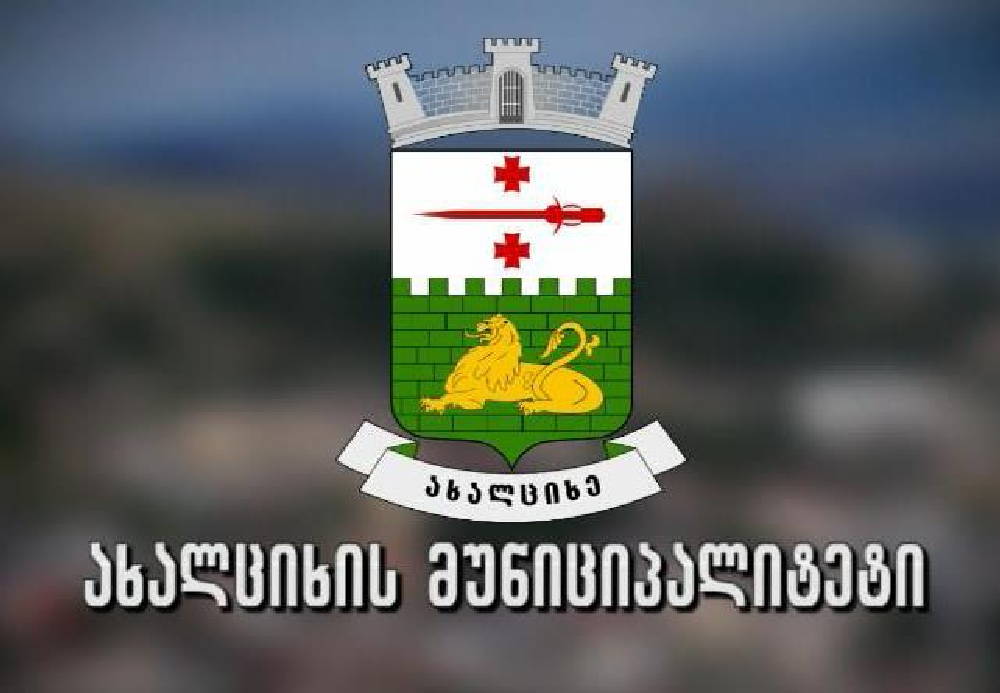 ახალციხის მუნიციპალიტეტისპრიორიტეტების დოკუმენტი2022-2025 წლები 	თავი I. ზოგადი ინფორმაცია მუნიციპალიტეტის შესახებისტორია         მუნიციპალიტეტის ტერიტორია 1917 წლამდე ტფილისის გუბერნიის ახალციხის მაზრაში შედიოდა, 1917–30 წლებში — აღმოსავლეთ საქართველოში ახალციხის მაზრის სახელწოდებითაა, 1930 წლიდან კი ცალკე რაიონია. 2014 წელს მუნიციპალიტეტის ტერიტორიას გამოეყო ქალაქი ახალციხე;   ამჟამად კვლავ ერთი მუნიციპალიტეტია;მდებარეობა          მუნიციპალიტეტი მდებარეობს  ახალციხის ქვაბულში, უჭირავს მტკვრისა და ფოცხოვის ხეობები. ახალციხის მუნიციპალიტეტს ჩრდილოეთიდან ესაზღვრება ხარაგაულისა და ბორჯომის, აღმოსავლეთიდან -ასპინძის, ხოლო დასავლეთიდან - ადიგენის მუნიციპალიტეტი. სამხრეთის საზღვარი ემთხვევა საქართველო – თურქეთის სახელმწიფო საზღვარს.ფართობი          ახალციხის მუნიციპალიტეტის ფართობი  ქვეყნის მთლიანი  ფართობის (69 700 კვ. კმ) 1,4%-ს, ხოლო სამცხე-ჯავახეთის რეგიონის 15,7%-ს შედაგენს. მუნიციპალიტეტის ტერიტორია — 1010,3 კვ.კმ-ია, მათ შორის სასოფლო-სამეურნეო სავარგულებს უკავია 51728 ჰა. მთავარი მდინარეებია: მტკვარი,  ფოცხოვი  და მისი შენაკადები - ქვაბლიანი და ურაველი. პატარა მდინარეებია: წინუბნისწყალი და ჭვინთაღელე. მდინარეები გაზაფხულზე წყალუხვია, შემოდგომიდან მათი დონე იკლებს და ზამთარში მინიმუმამდე დადის. თავსხმა წვიმების დროს იცის პერიოდული ნაკადულების ღვარცოფული მოვარდნა.  მდინარეებს იყენებენ სარწყავად.   აღსანიშნავია წყალთბილას გოგირდოვანი   თერმული   წყალი,  ურაველისა და გურკელის მინერალური სამკურნალო წყლები, აგრეთვე ფერსის და ტატანისის   მინერალური   სასმელი   წყლები.გეოგრაფია         ახალციხის მუნიციპალიტეტი მდიდარია სხვადასხვა საბადოებით. სოფელ  მუსხის  მიდამოებში არის დიატომიტის საბადო, სოფელ ბოგასა  და  გიორგიწმინდაში  -  აქატის საბადოები, ხოლო ვალესა და ნაოხრების მიმდებარე ტერიტორიაზე არის ახალციხის მურა ნახშირის საბადო. ნასოფლარ ოდუნდას (ანდრიაწმინდის თემი) ტერიტორიაზე არის ტუფის ქვის კარიერი, მოიპოვება ბუნებრივი სამშენებლო მასალა.         ეკონომიკის   წამყვანი   დარგია   სოფლის მეურნეობა, სადაც ძირითადად განვითარებულია: მეცხოველეობა, მეფუტკრეობა, მეკარტოფილეობა, მოჰყავთ მარცვლეული   კულტურებიც.     მუნიციპალიტეტში   მოქმედებს   რძის   და   ხორცის გადამამუშავებელი   საწარმოები, მეფრინველეობის ფაბრიკა, საკალმახე მეურნეობები, ასევე   აქტიურად   ხდება   ინერტული   მასალების   მოპოვება   და გადამუშავება. მმართველობის ორგანოებიადგილობრივი თვითმმართველობის წარმომადგენლობითი ორგანოა მუნიციპალიტეტის საკრებულო. ახალციხის მუნიციპალიტეტის საკრებულო შედგება 33 წევრისგან. მათგან 15 არჩეულია პროპორციული, ხოლო 18 მაჟორიტარული სისტემით. წარმომადგენლობით ორგანოს ხელმძღვანელობს საკრებულოს წევრების მიერ არჩეული თავმჯდომარე, რომელსაც ჰყავს ერთი მოადგილე. საკრებულოში შექმნილია და მუშაობს 5 კომისია, ესენია: სამანდატო, საპროცედურო, იურიდიულ საკითხთა და ეთიკის კომისია; საფინანსო-საბიუჯეტო კომისია; სივრცით-ტერიტორიული დაგეგმარებისა და ინფრასტრუქტურის კომისია; ეკონომიკის, ქონების მართვისა და ბუნებრივი რესურსების საკითხთა კომისია და სოციალურ საკითხთა, განათლების,    კულტურისა და ახალგაზრდულ საქმეთა კომისია.ახალციხის მუნიციპალიტეტში, ისევე როგორც საქართველოს ყველა სხვა მუნიციპალიტეტებში აღმასრულებელ ხელისუფლებას ახორციელებს პირდაპირი წესით არჩეული მერი. მუნიციპალიტეტის მერი აღმასრულებელ ხელისუფლებას ახორციელებს მუნიციპლიტეტის მერიის სტრუქტურული ერთეულების (სამსახურები), მუნიციპალიტეტის მიერ დაფუძნებული არასამეწარმეო არაკომერციული იურიდიული პირებისა (ააიპ) და მუნიციპალური შპს-ს მეშვეობით.     მუნიციპალიტეტის	მოსახლეობა	 სულ	16	ადმინისტრაციულ ერთეულში -  ტერიტორიულ	თემშია თავმოყრილი, საიდანაც ორი ქალაქია  ( ქალაქი ახალციხე და ქალაქი ვალე) და 14 სასოფლო თემი.  თემები:  აწყური, აგარა, ფერსა, კლდე,  სვირი,  ელიაწმინდა,  წყრუთი,  სხვილისი,  საძელი,  პამაჯი,  წყალთბილა,მინაძე, ურაველი, ანდრიაწმინდა.მოსახლეობაახალციხის მუნიციპალიტეტის მოსახლეობა 2014 წლის მოსახლეობის აღწერის მიხედვით  38 895  კაცია.  მუნიციპალიტეტში 47 დასახლებული პუნქტია, მათ შორის 2 ქალაქი და  45 სოფელი.მოსახლეობის სიდიდის მიხედვით საქართველოს 64 მუნიციპალიტეტს შორის ახალციხის მუნიციპალიტეტი 27-ე ადგილზეა. მუნიციპალიტეტში დასახლებული 38.8 ათასი მოსახლიდან 20,104 ათასი ქალია, ხოლო 18,791 ათასი მამაკაცი. მათ შორის საქალაქო დასახლებებში რეგისტრირებულია  სულ 21,549 ათასი პირი, სასოფლო დასახლებებში რეგისტრირებულია 17, 251 ათასი მაცხოვრებელი.ახალციხის მუნიციპალიტეტის მოსახლეობა  საქართველოს მთლიანი მოსახლეობის 0,97%-ს, ხოლო, სამცხე-ჯავახეთის რეგიონის 4,0%-ს შეადგენს. მუნიციპალიტეტში რეგისტრირებულია  9 963  პენსიონერი. 700 ოჯახი სოციალურად დაუცველის  სტატუსის მქონეა. ეკონომიკა         ახალციხის მუნიციპალიტეტი მდიდარია სხვადასხვა საბადოებით. სოფელ მუსხის მიდამოებში არის დიატომიტის საბადო, სოფელ  ბოგასა  და  გიორგიწმინდაში  -  აქატის საბადოები, ხოლო ვალესა და ნაოხრების მიმდებარე ტერიტორიაზე არის ახალციხის მურა ნახშირის საბადო.  ხოლო ნასოფლარი ოდუნდას (ანდრიაწმინდის თემი) ტერიტორიაზე არის ტუფის ქვის კარიერი, მოიპოვება ბუნებრივი სამშენებლო მასალა.           ეკონომიკის   წამყვანი   დარგია   სოფლის   მეურნეობა,   საიდანაც   ძირითადად განვითარებულია:   მეცხოველეობა,   მეფუტკრეობა,   მეკარტოფილეობა,   მოჰყავთ მარცვლეული   კულტურებიც.     მუნიციპალიტეტში   მოქმედებს   რძის   და   ხორცის გადამამუშავებელი   საწარმოები,   მეფრინველეობის   ფაბრიკა,   საკალმახე მეურნეობები,   ასევე   აქტიურად   ხდება   ინერტული   მასალების   მოპოვება   და გადამუშავება. სატრანსპორტო ინფრასტრუქტურა მუნიციპალიტეტის ტერიტორიაზე გადის თბილისი ვალის 40 კილომეტრიანი რკინიგზის მონაკვეთი; საერთაშორისო მნიშვნელობის გზის მონაკვეთები: ხაშური-ახალციხე-ვალე 96 კმ და ხაშური-ახალციხე-ნინოწმინდის 180 კმ გზები. საჯარო დაწესებულებებიახალციხის მუნიციპალიტეტში ფუნქციონირებს სხვადასხვა საგანმანათლებლო, კულტურული და სპორტული დაწესებულებები .  მათ შორისაა:38   საჯარო   და   1   კერძო   სკოლა; 28 საბავშვო ბაღი; 4 კულტურის სახლი; 13 ახალგაზრდული ცენტრი;13 ბიბლიოთეკა;მუნიციპალიტეტში   არის   1 სკოლა-მუზეუმი; ს.ს.ი.პ. ახალციხის თოჯინების  სახელმწიფო პროფესიული თეატრს.ს.ი.პ.  მესხეთის (ახალციხის) პროფესიული სახელმწიფო დრამატული თეატრი;სამუსიკო სკოლასამხატვრო სკოლასასპორტო სკოლა; მძლეოსნობის სპორტული კლუბი;ღირსშესანიშნაობები 	ღირსშესანიშნაობებიდან გამოსაყოფია: ქალაქ ახალციხის ციხე, წმ. მარინეს ეკლესია, ამაღლების ეკლესია,      შალვა   ახალციხელის   სახელობის    ეკლესია,   აწყურის   ციხე და ღვთისმშობლის   კათედრალი;   ასევე,  სლესის   (მოქცევის)   ციხე;  ვალეს   ღვთისმშობლის ეკლესია;  თისელის ციხე   და   ეკლესიები;  საყუნეთის ეკლესია;  ჯვრის ციხე სოფელ ჭვინთაში;   ეკლესია   სოფელ ელიაწმინდაში,   ჯაყისმანის   და   აგარის მამათა მონასტრები, ბიეთის ეკლესია, მარდის იოვანე ნათლისმცემლის სახელობის ეკლესია, ორცეფის ციხე, ხეოთის წმინდა ბარბარეს ეკლესია, სხვილისის კათოლიკური   ეკლესია,  ოხერის   წმინდა   გიორგის   ეკლესია,   საფარის   სამონასტრო კომპლექსი და სხვ.ბიუჯეტი	ახალციხის მუნიციპალიტეტის 2020 წლის ბიუჯეტი შეადგენს 25,5 მლნ ლარს. ეს მაჩვენებელი ერთ-ერთი საუკეთესოა მუნიციპალიტეტის ბოლო წლების ბიუჯეტების მაჩვენებლებს შორის. ბიუჯეტის შემოსულობების 15,7 მლნ ლარს მუნიციპალიტეტის საკუთარი შემოსავლები შეადგენს. არასაკუთარი შემოსავლები  შედგება სახელმწიფო ბიუჯეტიდან გამოყოფილი კაპიტალური ტრანსფერისგან, რომელიც მუნიციპალიტეტს ყოველწლიურად გამოეყოფა ინფრასტრუქტურული პროექტების განსახორციელებლად.თავი II. ძირითადი ფინანსური მაჩვენებლებიშემოსავლების და ხარჯების აგრეგირებული მაჩვენებელი 2020-2025 წლებში	შემოსულობები2020 წლის ბიუჯეტის შემოსულობებთან შედარებით ახალციხის მუნიციპალიტეტის ბიუჯეტის შემოსულობების სტრუქტურა 2021-2025 წლებში მნიშვნელოვნად არ იცვლება. ახალციხის მუნიციპალიტეტის შემოსულობები ძირითადი კატეგორიების მიხედვით 2020 –2025 წლებშიათასი ლარი	გადასახდელებიბოლო წლებში არსებული სტრატეგიის შესაბამისად პრიორიტეტულ მიმართულებებზე მიმართული სახსრების ზრდამ შესაძლებელი გახადა ადგილობრივი ინფრასტრუქტურის განვითარება, რითაც, თავის მხრივ, უზრუნველყოფილი იქნება მუნიციპალიტეტში მცხოვრები მოსახლეობის სოციალური მდგომარეობის გაუმჯობესება, მუნიციპალიტეტში ახალი სამუშაო ადგილების შექმნა, ინფრასტრუქტურის მნიშვნელოვანი გაუმჯობესება,  ტურიზმის, კულტურისა და სპორტის სფეროების განვითარება.					 		ზემო აღნიშნულის  გათვალიწინებით 2022-2025 წლებში მუნიციპალიტეტის სტრატეგია თითქმის უცვლელია და მოიცავს ადგილობრივი ინფრასტრუქტურის განვითარებას, მოსახლეობის სოციალური პირობების გაუმჯობესებას, საზოგადოებრივი უსაფრთხოების უზრუნველყოფას,  ჯანსაღი ცხოვრების წესის დანერგვას და სკოლამდელი განათლების ხელშეწყობას.  ახალციხის მუნიციპალიტეტის ძირითადი პრიორიტეტებია:ინფრასტრუქტურის განვითარებაგანათლება;ტურიზმი, კულტურა, რელიგია, სპორტიმოსახლეობის ჯანმრთელობის დაცვა და სოციალური უზრუნველყოფა.ეფექტური მმართველობაახალციხის მუნიციპალიტეტის გადასახდელები პრიორიტეტების მიხედვით 2020 –2025 წლებშიათასი ლარიბიუჯეტის ბალანსიახალციხის მუნიციპალიტეტის ბიუჯეტის ბალანსი2020 –2025 წლებშიათას ლარში2020-2021  წლების ბიუჯეტების მიმოხილვა2020 წლის ბიუჯეტის მიმოხილვა	           2020 წელს  ახალციხის  მუნიციპალიტეტის ბიუჯეტის მთლიანი  შემოსულობები დაგეგმილია 24 348,9  ათასი ლარით, ხოლო შემოსავლები - 24 216,9 ათასი ლარით, მათ შორის: გადასახადები 13 698,4 ათასი ლარი, გრანტები 9 018,9 ათასი ლარი, სხვა შემოსავლები 1 499,6  ათასი ლარი,  არაფინანსური აქტივების კლებიდან  შემოსავალი  განსაზღვრულია 132,0 ათასი ლარის ფარგლებში.2020 წელს სახელმწიფო ბიუჯეტიდან გამოყოფილი ტრანსფერის გეგმა შეადგენს 9 018,9 ათას  ლარს. ფინანსდება  გზების მშენებლობა, ნაპირსამაგრების და სანიაღვრე არხების მოწყობა, სპორტული ნაგებობების მშენებლობა და სარეკონსტრუქციო სამუშაოები, წყალმომარაგების სისტემის მშენებლობა  და რეაბილიტაცია,  სტიქიის შედეგად მიყენებული ზარალის სალიკვიდაციო ღონისძიებები. ხორციელდება სარწყავი და სანიაღვრე არხების, შიდა სასოფლო გზების, ხიდების და ბოგირების სარეაბილიტაციო სამუშაოები, მოსახლეობისათვის დაზიანებული სახლის სახურავების შეკეთებისათვის მასალების შეძენა.         ახალციხის მუნიციპალიტეტში 2020 წელს   განხორციელებული და მიმდინარე ინფრასტრუქტურული  პროექტები: სოფ. გიორგიწმინდის და მუგარეთის დამაკავშირებელი საავტომობილო გზის რეაბილიტაცია, პროექტის ღირებულება შეადგენს  307,873  ათას ლარს.სოფ. ანდრიაწმინდის საავტომობილო გზის რეაბილიტაცია, პროექტის ღირებულებაა 379,220 ათასი ლარი.განხორციელდა სოფელ აწყური- ტყემლანის საავტომობილო გზის რეაბილიტაცია  409,998 ათასი ლარი.სოფელ წყრუთი-წირის საავტომობილო გზის რეაბილიტაცია  410,409 ათასი ლარი.     	 რეაბილიტაცია ჩაუტარდა ანდრიაწმინდა-ანდის საავტომობილო გზას, პროექტის ღირებულება შეადგენს 298,253 ათას ლარს.	       	განხორციელდა ქ. ახალციხეში მრავალბინიანი საცხოვრებელი სახლების, სახურავების, ფასადების, სადარბაზოების და მიმდებარე ინფრასტრუქტურის მოწყობა, რომლის ღირებულებამ შეადგენა 1 001,166 ათას ლარი.           განხორციელდა ქ. ახალციხეში ქუჩების (მ. თამარაშვილის, შალვა ახალციხელის, პაატა ნათენაძის, რუსთაველის, კოსტავას, დიდიმამიშვილის, 9 აპრილის, ჯაყელის, თამარ მეფის, ახალქალაქის ჩიხის, საფარის ქუჩის მიმდებარედ ჩიხების, ნიკოლაძის, მიქუტიშვილის, ტაბიძის, ყაზბეგის და ასპინძის) საფეხმავლო ბილიკების და მიმდებარე ინფრასტრუქტურის მოწყობა-რეაბილიტაციის სამუშაოები, პროექტის ღირებულება შეადგენს 1 370,934 ათას ლარს.	      ქ. ახალციხეში რუსთაველის ქუჩის სანიაღვრე არხის რეაბილიტაცია 428,656 ათასი ლარი.      ახალციხის  მუნიციპალიტეტის ტერიტორიაზე გარე განათების ქსელის მოწყობა  პროექტის ღირებულება შეადგენს 311,617 ათას ლარს.      ქ. ახალციხეში შოთა რუსთაველის ქუჩის სარეაბილიტაციო სამუშაოები, პროექტის ღირებულება შეადგენს 311,617 ათას ლარს.      ქ. ახალციხეში 9 აპრილის ქუჩის სარეაბილიტაციო სამუშაოები, პროექტის ღირებულება შეადგენს 653,000 ათას ლარს.     ახალციხის მუნიციპალიტეტის მერიის კულტურის, განათლების, სპორტისა  და ძეგლთა დაცვის სამსახურის  მიერ 2020 წელს დაიგეგმა სხვადასხვა კულტურული ღონისძიებები, კონკურსები, ტრენინგები,  მაგრამ პანდემიის გამო ჩატარდა ძალიან მცირედი,კერძოდ:           30 ივნისს ჩატარდა ღონისძიება - შალვა ახალციხელის ხსენების დღე, რომელიც თავის მხრივ მოიცავდა მრავალ თემატურ ღონისძიებას; დაიბეჭდა საინფორმაციო ბუკლეტი თემებზე:  „გენდერული თანასწორობა“,  „ოჯახში ძალადობა“;   „ბულინგიდან დანაშაულებამდე“ გაიმართა სპორტული აქტივობები, რაც ხელს უწყობს ახალგაზრდებში, და არა მარტო ახალგაზრდებში, ჯანსაღი ცხოვრების წესის დამკვიდრებას.გაიმართა ტურნირები რეგიონის პირველობაზე „მაგიდის ჩოგბურთში:“ ფეხბურთის ჩემპიონატი მოყვარლთა შორის.„კონკურსი-ფესტივალი სხვა საქართველო სად არის“ ფარგლებში ჩატარდა მასტერკლასები მუნიციპალიტეტის საჯარო და სახელოვნებო სკოლის პედაგოგებისათვის.ახალციხის მუნიციპალიტეტის მერიის ჯანდაცვისა და სოციალურ საკითხთა  განყოფილებების მიერ განხორციელდა ახალციხის  მუნიციპალიტეტის 2019 წლის  შემდეგი სოციალური პროგრამები: 1. სამშობლოს დაცვისას დაღუპულთა და ომის შემდგომ გარდაცვლილ მეომართა, იძულებით გადაადგილებულ პირთა სარიტუალო მომსახურების პროგრამა. პროგრამის ბიუჯეტი განისაზღვრა 5,5 ათასი ლარით, პროგრამის მიზანს წარმოადგენს ახალციხის მუნიციპალიტეტის ტერიტორიაზე მცხოვრები და რეგისტრირებული, პროგრამით გათვალისწინებული სტატუსის  მქონე პირების სარიტუალო მომსახურება, პროგრამით ისარგებლა 6 ბენეფიციარმა. პროგრამიდან გახარჯულია 1,5 ათასი ლარი; 2. შეზღუდული შესაძლებლობების მქონე პირთა სოციალური დახმარების  პროგრამა.  პროგრამის ბიუჯეტი განისაზღვრა 155,5  ათასი ლარით,  პროგრამის მიზანია  ახალციხის მუნიციპალიტეტში რეგისტრირებული შშმ პირების სოციალური დახმარება, მათი საზოგადოებაში ინტეგრაციისა და რეაბილიტაციის მიზნით. (მკვეთრად გამოხატული შშმ პირები, მხედველობით მნიშვნელოვნად გამოხატული შშმ პირები, შშმ სტატუსის მქონე ბავშვები, ,,მწვანე სახლი ახალციხეში“- სარეაბილიტაციო ცენტრი შშმ ბავშვებისთვის (აუტისტური სპექტრის და სხვა დარღვევების მქონე ბავშვები)). წლის განმავლობაში პროგრამით  ისარგებლა 428 ბენებეფიციარმა. პროგრამიდან გახარჯულია  89,2  ათასი ლარი.3. II მსოფლიო ომის ვეტერანების, ომის მონაწილე ინვალიდებისა და ომში დაღუპულთა ოჯახების ერთჯერადი დახმარების პროგრამა. პროგრამის ბიუჯეტი განისაზღვრა 19,1 ათასი ლარით, პროგრამა მოიცავს მკვეთრად და მნიშვნელოვნად გამოხატული შშმ ვეტერანების ყოველთვიურ დახმარებას, მეორე მსოფლიო ომის ვეტერანების ერთჯერად დახმარებას და ომში დაღუპულთა ოჯახების ერთჯერად დახმარებას.  პროგრამის მიზანია ახალციხის  მუნიციპალიტეტის ტერიტორიაზე მცხოვრები, სხვადასხვა ომებსა და კონფლიქტებში მონაწილე  ვეტერანებისა და მათი ოჯახების დახმარება. პროგრამით ისარგებლა 31 ბენეფიციარმა. პროგრამიდან გახარჯულია 7,1  ათასი ლარი.4. ა(ა)იპ ახალციხის მუნიციპალიტეტის სათნოების სახლი.  პროგრამის ბიუჯეტი განისაზღვრა 149,5 ათასი ლარით.  პროგრამის მიზანია ახალციხის მუნიციპალიტეტში მცხოვრები სოციალურად დაუცველი მოქალაქეების (მარტოხელა მოხუცები, მრავალშვილიანი ოჯახები, სოციალურად დაუცველები) კვებით უზრუნველყოფა უფასო სასადილოში  ერთჯერადად დღეში,  პროგრამით სარგებლობს 200 ბენეფიციარი. პროგრამიდან გახარჯულია 76,1  ათასი ლარი. 5. ხანძრით დაზარალებული ოჯახების ერთჯერადი დახმარების  პროგრამა. პროგრამის ბიუჯეტი განისაზღვრა 15,0 ათასი ლარით.  პროგრამის მიზანია მუნიციპალიტეტის ტერიტორიაზე რეგისტრირებული ოჯახების ფინანსური  მხარდაჭერა საცხოვრებელი და არასაცხოვრებელი ფართის ხანძრით დაზიანების შემთხვევაში,  პროგრამა ითვალისწინებს ოჯახების ერთჯერად დახმარებას.  პროგრამით ისარგებლა 5-მა  ოჯახმა, პროგრამიდან გახარჯულია 4,3 ათასი ლარი. 6. იძულებით გადაადგილებულ პირთა, დევნილთა და უკიდურესად გაჭირვებულთა სოციალური დახმარების პროგრამა; პროგრამის ბიუჯეტი განისაზღვრა 170,3 ათასი ლარით.  პროგრამის მიზანია ახალციხის  მუნიციპალიტეტში მცხოვრები იძულებით გადაადგილებული პირების და შეჭირვებული მოქალაქეების ფინანსური დახმარება, პროგრამით ისარგებლა 404 ბენეფიციარმა, პროგრამიდან გახარჯულია 64,6 ათასი ლარი. 7. 99  წელს გადაცილებულ უხუცესთა და დედ-მამით ობოლ ბავშვთა ერთჯერადი დახმარების  პროგრამა.  პროგრამის ბიუჯეტი განისაზღვრა 15,4 ათასი ლარით. პროგრამის მიზანია უხუცესთა და ობოლ ბავშვთა ფინანსური მხარდაჭერა, პროგრამით 2019 წელს სარგებლობს 5  ბენეფიციარი.  პროგრამიდან გახარჯულია 3.3 ათასი ლარი. 8. ქალაქ ახალციხეში მგზავრთა გადაყვანის შეღავათის პროგრამა. პროგრამის ბიუჯეტი განისაზღვრა 22,0 ათასი ლარით. პროგრამის მიზანია მუნიციპალიტეტის მოქალაქეების და შემოსული სტუმრების საქალაქო ტრანსპორტით მგზავრობის ღირებულების 50%-იანი თანადაფინანსება. პროგრამით თვეში სარგებლობს დაახლოებით 10 000  ბენეფიციარი, პროგრამიდან გახარჯულია 7,9 ათასი ლარი. 9. ახალციხის მუნიციპალიტეტში რეგისტრირებული ოჯახების ერთჯერადი დახმარების პროგრამა ყოველ ახალშობილზე. პროგრამის ბიუჯეტი განისაზღვრა 72,6 ათასი ლარით. პროგრამის მიზანია  ახალშობილთა ოჯახების ფინანსური  მხარდაჭერა  დემოგრაფიის გაუმჯობესების  და შობადობის მატების მიზნით, პროგრამით ისარგებლა 203-ზე მეტმა ახალშობილის ოჯახმა.  პროგრამიდან გახარჯულია 39,0 ათასი ლარი. 10. აწყურში განვითარებული მეწყერის შედეგად დაზარალებული ოჯახების დაფინანსების პროგრამა. პროგრამის ბიუჯეტი განისაზღვრა 14,4 ათასი ლარით. პროგრამის მიზანია სტიქიის შედეგად უსახლკაროდ დარჩენილი ოჯახების ფინანსური მხარდაჭერა  საცხოვრებელი პირობების გაუმჯობესების მიზნით. პროგრამით ისარგებლა 6 ოჯახმა. პროგრამიდან გახარჯულია 6,3 ათასი ლარი.11. სახელოვნებო სკოლებში სოციალური შეღავათების მქონე პირთა შვილებისათვის სოციალური დახმარების პროგრამა.  პროგრამის ბიუჯეტი განისაზღვრა 43,0 ათასი ლარით. პროგრამის მიზანია ხელი შეუწყოს ბენეფიციარებს სხვადასხვა სახელოვნებო სკოლებში მიიღონ მათთვის  სასურველი სახელოვნებო განათლება.  პროგრამით ისარგებლა 237 ბენეფიციარმა. პროგრამიდან გახარჯულია 20,1 ათასი ლარი.12. მოსახლეობის სამედიცინო მომსახურების დაფინანსების პროგრამა. პროგრამის ბიუჯეტი განისაზღვრა 543,5 ათასი  ლარით. პროგრამა ითვალისწინებს მუნიციპალიტეტის ტერიტორიაზე რეგისტრირებული მოქალაქეების სხვადასხვა სამედიცინო მომსახურების დაფინანსებას, როგორიცაა სამედიცინო კვლევები, ქირურგიული ოპერაციები, სტაციონარული მკურნალობა, ონკოლოგიური დაავადებების მქონე პაციენტთა ფინანსური მხარდაჭერა, ვეტერანთა მედიკამენტოზური პაკეტი, ეპილეფსიისა და ფსიქიატრიულ დაავადებათა მედიკამენტოზური პაკეტი, პროგრამის მიზანია ახალციხის მუნიციპალიტეტში რეგისტრირებული მოქალაქეების სამედიცინო მომსახურების, მედიკამენტებით უზრუნველყოფის, სხვადასხვა სამედიცინო გამოკვლევების დაფინანსება.   პროგრამიდან გახარჯულია 326.3 ათასი ლარი. ისარგებლა 887  ბენეფიციარმა.2021 წლის ბიუჯეტის მიმოხილვა          2021წელს  ახალციხის  მუნიციპალიტეტის ბიუჯეტის მთლიანი  შემოსულობები დაგეგმილია 27 353,8  ათასი ლარით, ხოლო შემოსავლები - 25 113,8 ათასი ლარით, მათ შორის: გადასახადები 15 480,2 ათასი ლარი, გრანტები 7 532,1 ათასი ლარი, სხვა შემოსავლები 2 101.4  ათასი ლარი,  არაფინანსური აქტივების კლებიდან  შემოსავალი  განსაზღვრულია 2 240.0 ათასი ლარის ფარგლებში.2021 წელს სახელმწიფო ბიუჯეტიდან გამოყოფილი ტრანსფერის გეგმა შეადგენს 7532.1 ათას  ლარს. ფინანსდება  გზების მშენებლობა, ნაპირსამაგრების და სანიაღვრე არხების მოწყობა, სპორტული ნაგებობების მშენებლობა და სარეკონსტრუქციო სამუშაოები, წყალმომარაგების სისტემის მშენებლობა  და რეაბილიტაცია, მაღალმთიანი დასახლების განვითარების   ღონისძიებები. ხორციელდება სარწყავი და სანიაღვრე არხების, შიდა სასოფლო გზების, ხიდების და ბოგირების სარეაბილიტაციო სამუშაოები, მოსახლეობისათვის დაზიანებული სახლის სახურავების შეკეთებისათვის მასალების შეძენა.         ახალციხის მუნიციპალიტეტში 2021 წელს   განხორციელებული და მიმდინარე ინფრასტრუქტურული  პროექტები:          სოფ. წნისში სატუმბი სადგურის და სარწყავი სისტემის რეაბილიტაციისათვის გათვალისწინებულია  153.359ლარი;        ქ. ახალციხეში, რუსთაველის ქუჩა №124-ში არსებული ორსართულიანი შენობის (ახალგაზრდული ცენტრი) რეაბილიტაციისათვის  342,319 ლარი;       ქ. ახალციხეში, რუსთაველის ქუჩაზე №124-ში შენობის (სპორტული კომპლექსი) რეაბილიტაცია-რეკონსტრუქციისათვის  1 385 540 ლარი;            ქ. ახალციხეში ხელოვნური ტბის მიმდებარედ ტურისტული ინფრასტრუქტურის, მისასვლელი გზის და პარკინგის მოწყობისათვის  1 385 540 ლარი;           სოფელ სხვილისის საბავშვო ბაღის რეაბილიტაციისათვის 219 295 ლარი;           სოფელი მუგარეთის სასმელი წყლის მაგისტრალური მილსადენის მოწყობისათვის  613 238 ლარი;          ქ. ახალციხეში, რუსთაველის ქუჩა №124-ში არსებული სამსართულიანი შენობის რეაბილიტაციისათვის 576,471 ლარი;          სოფელ ურაველის სასმელი წყლის შიდა ქსელის რეაბილიტაციისათვის 355,600 ლარი;         ქ. ახალციხეში ხელოვნურ ტბაზე საფეხმავლო ბილიკის და ველო ბილიკის მოწყობისათვის   394,593 ლარი;         ქ. ახალციხეში, რუსთაველის ქუჩის N124-ში არსებული ყოფილი კლუბის შენობის სარეაბილიტაციო სამუშაოებისათვის  394,593 ლარი;         მაღალმთიანი დასახლების განვითარების   ფონდიდან    სოფ. სხვილისის სარწყავი წყლის სისტემის და სატუმბი სადგურის (ე.წ ფარეხას) რეაბილიტაციისათვის  გამოყოფილია  628,800 ლარი.ახალციხის მუნიციპალიტეტის მერიის კულტურის, განათლების, სპორტისა  და ძეგლთა დაცვის სამსახურის  მიერ 2021 წელს დაიგეგმა სხვადასხვა კულტურული ღონისძიებები, კონკურსები, ტრენინგები,  მაგრამ პანდემიის გამო ჩატარდა ძალიან მცირედი,კერძოდ:    ჩატარდა კონკურსი ფესტივალი „სხვა საქართველო სად არის“;  3 მარტს დედის დღესთან დაკავშირებით სასაჩუქრე პაკეტები გადაეცათ მრავალშვილიან ოჯახებს და სოციალურად დაუცველებს;          30 ივნისს ჩატარდა ღონისძიება - შალვა ახალციხელის ხსენების დღე, რომელიც თავის მხრივ მოიცავდა მრავალ თემატურ ღონისძიებას;           ფსიქოლოგიური მომსახურეობის ცენტრის  „მწვანე სახლის“ ბენეფიციარებს გადაეცათ საჭირო ნივთები;გაიმართა სპორტული აქტივობები,  რაც ხელს უწყობს ახალგაზრდებში, და არა მარტო ახალგაზრდებში, ჯანსაღი ცხოვრების წესის დამკვიდრებას;გაიმართა ტურნირები რაიონის  პირველობაზე  ფრემბურთში, ნარდში და „მაგიდის ჩოგბურთში:“ ფეხბურთის ჩემპიონატი მოყვარლთა შორის;სპორტულ-შემეცნებითი ღონისძიება „ჩემი საყვარელი სპორტი  და სპორცმენები“. მოკლემეტრაჟიანი ფილმების კონკურსი  „ახალგაზრდობა ძალადობის წინააღმდეგ“.ახალციხის მუნიციპალიტეტის მერიის ჯანდაცვისა და სოციალურ საკითხთა  განყოფილებების მიერ განხორციელდა ახალციხის  მუნიციპალიტეტის 2019 წლის  შემდეგი სოციალური პროგრამები: 1. სამშობლოს დაცვისას დაღუპულთა და ომის შემდგომ გარდაცვლილ მეომართა, იძულებით გადაადგილებულ პირთა სარიტუალო მომსახურების პროგრამა. პროგრამის ბიუჯეტი განისაზღვრა 3,5 ათასი ლარით, პროგრამის მიზანს წარმოადგენს ახალციხის მუნიციპალიტეტის ტერიტორიაზე მცხოვრები და რეგისტრირებული, პროგრამით გათვალისწინებული სტატუსის  მქონე პირების სარიტუალო მომსახურება, პროგრამით ისარგებლა 6 ბენეფიციარმა. პროგრამიდან გახარჯულია 2,3 ათასი ლარი; 2. შეზღუდული შესაძლებლობების მქონე პირთა სოციალური დახმარების  პროგრამა.  პროგრამის ბიუჯეტი განისაზღვრა 205,0  ათასი ლარით,  პროგრამის მიზანია  ახალციხის მუნიციპალიტეტში რეგისტრირებული შშმ პირების სოციალური დახმარება, მათი საზოგადოებაში ინტეგრაციისა და რეაბილიტაციის მიზნით. (მკვეთრად გამოხატული შშმ პირები, მხედველობით მნიშვნელოვნად გამოხატული შშმ პირები, შშმ სტატუსის მქონე ბავშვები, ,,მწვანე სახლი ახალციხეში“- სარეაბილიტაციო ცენტრი შშმ ბავშვებისთვის (აუტისტური სპექტრის და სხვა დარღვევების მქონე ბავშვები)). წლის განმავლობაში პროგრამით  ისარგებლა 453 ბენეფიციარმა 01 აგვისტოსათვის  გახარჯულია 113,6 ათ. ლარი3. II მსოფლიო ომის ვეტერანების, ომის მონაწილე ინვალიდებისა და ომში დაღუპულთა ოჯახების ერთჯერადი დახმარების პროგრამა. პროგრამის ბიუჯეტი განისაზღვრა 18,0 ათასი ლარით, პროგრამა მოიცავს მკვეთრად და მნიშვნელოვნად გამოხატული შშმ ვეტერანების ყოველთვიურ დახმარებას, მეორე მსოფლიო ომის ვეტერანების ერთჯერად დახმარებას და ომში დაღუპულთა ოჯახების ერთჯერად დახმარებას.  პროგრამის მიზანია ახალციხის  მუნიციპალიტეტის ტერიტორიაზე მცხოვრები, სხვადასხვა ომებსა და კონფლიქტებში მონაწილე  ვეტერანებისა და მათი ოჯახების დახმარება. პროგრამით ისარგებლა 29 ბენეფიციარმა. პროგრამიდან გახარჯულია 5,7 ათასი ლარი.4. ა(ა)იპ ახალციხის მუნიციპალიტეტის სათნოების სახლი.  პროგრამის ბიუჯეტი განისაზღვრა 165,0 ათასი ლარით.  პროგრამის მიზანია ახალციხის მუნიციპალიტეტში მცხოვრები სოციალურად დაუცველი მოქალაქეების (მარტოხელა მოხუცები, მრავალშვილიანი ოჯახები, სოციალურად დაუცველები) კვებით უზრუნველყოფა უფასო სასადილოში  ერთჯერადად დღეში,  პროგრამით სარგებლობს 198 ბენეფიციარი. პროგრამიდან გახარჯულია 81,7  ათასი ლარი. 5. ხანძრით დაზარალებული ოჯახების ერთჯერადი დახმარების  პროგრამა. პროგრამის ბიუჯეტი განისაზღვრა 15,0 ათასი ლარით.  პროგრამის მიზანია მუნიციპალიტეტის ტერიტორიაზე რეგისტრირებული ოჯახების ფინანსური  მხარდაჭერა საცხოვრებელი და არასაცხოვრებელი ფართის ხანძრით დაზიანების შემთხვევაში,  პროგრამა ითვალისწინებს ოჯახების ერთჯერად დახმარებას.  პროგრამით ისარგებლა 4-მა  ოჯახმა, პროგრამიდან გახარჯულია 32,1 ათასი ლარი. 6. იძულებით გადაადგილებულ პირთა, დევნილთა და უკიდურესად გაჭირვებულთა სოციალური დახმარების პროგრამა; პროგრამის ბიუჯეტი განისაზღვრა 170,3 ათასი ლარით.  პროგრამის მიზანია ახალციხის  მუნიციპალიტეტში მცხოვრები იძულებით გადაადგილებული პირების და შეჭირვებული მოქალაქეების ფინანსური დახმარება, პროგრამით ისარგებლა 404 ბენეფიციარმა, პროგრამიდან გახარჯულია 70,5 ათასი ლარი. 7. 99  წელს გადაცილებულ უხუცესთა და დედ-მამით ობოლ ბავშვთა ერთჯერადი დახმარების  პროგრამა.  პროგრამის ბიუჯეტი განისაზღვრა 34,4 ათასი ლარით. პროგრამის მიზანია უხუცესთა და ობოლ ბავშვთა ფინანსური მხარდაჭერა, პროგრამით 2021 წელს სარგებლობს 10  ბენეფიციარი.  პროგრამიდან გახარჯულია 6,4 ათასი ლარი. 8. ქალაქ ახალციხეში მგზავრთა გადაყვანის შეღავათის პროგრამა. პროგრამის ბიუჯეტი განისაზღვრა 22,0 ათასი ლარით. პროგრამის მიზანია მუნიციპალიტეტის მოქალაქეების და შემოსული სტუმრების საქალაქო ტრანსპორტით მგზავრობის ღირებულების 50%-იანი თანადაფინანსება. პროგრამით თვეში სარგებლობს დაახლოებით 10 000  ბენეფიციარი, პროგრამიდან გახარჯულია 9,1 ათასი ლარი. 9. ახალციხის მუნიციპალიტეტში რეგისტრირებული ოჯახების ერთჯერადი დახმარების პროგრამა ყოველ ახალშობილზე. პროგრამის ბიუჯეტი განისაზღვრა 73,0 ათასი ლარით. პროგრამის მიზანია  ახალშობილთა ოჯახების ფინანსური  მხარდაჭერა  დემოგრაფიის გაუმჯობესების  და შობადობის მატების მიზნით, პროგრამით ისარგებლა 207-ზე მეტმა ახალშობილის ოჯახმა.  პროგრამიდან გახარჯულია 47,0 ათასი ლარი. 10. აწყურში განვითარებული მეწყერის შედეგად დაზარალებული ოჯახების დაფინანსების პროგრამა. პროგრამის ბიუჯეტი განისაზღვრა 14,0 ათასი ლარით. პროგრამის მიზანია სტიქიის შედეგად უსახლკაროდ დარჩენილი ოჯახების ფინანსური მხარდაჭერა  საცხოვრებელი პირობების გაუმჯობესების მიზნით. პროგრამით ისარგებლა 5 ოჯახმა. პროგრამიდან გახარჯულია 5,0 ათასი ლარი.11. სახელოვნებო სკოლებში სოციალური შეღავათების მქონე პირთა შვილებისათვის სოციალური დახმარების პროგრამა.  პროგრამის ბიუჯეტი განისაზღვრა 43,0 ათასი ლარით. პროგრამის მიზანია ხელი შეუწყოს ბენეფიციარებს სხვადასხვა სახელოვნებო სკოლებში მიიღონ მათთვის  სასურველი სახელოვნებო განათლება.  პროგრამით ისარგებლა 237 ბენეფიციარმა. პროგრამიდან გახარჯულია 18,3 ათასი ლარი.12. მოსახლეობის სამედიცინო მომსახურების დაფინანსების პროგრამა. პროგრამის ბიუჯეტი განისაზღვრა 656,9 ათასი  ლარით. პროგრამა ითვალისწინებს მუნიციპალიტეტის ტერიტორიაზე რეგისტრირებული მოქალაქეების სხვადასხვა სამედიცინო მომსახურების დაფინანსებას, როგორიცაა სამედიცინო კვლევები, ქირურგიული ოპერაციები, სტაციონარული მკურნალობა, ონკოლოგიური დაავადებების მქონე პაციენტთა ფინანსური მხარდაჭერა, ვეტერანთა მედიკამენტოზური პაკეტი, ეპილეფსიისა და ფსიქიატრიულ დაავადებათა მედიკამენტოზური პაკეტი, პროგრამის მიზანია ახალციხის მუნიციპალიტეტში რეგისტრირებული მოქალაქეების სამედიცინო მომსახურების, მედიკამენტებით უზრუნველყოფის, სხვადასხვა სამედიცინო გამოკვლევების დაფინანსება.   პროგრამიდან გახარჯულია 326.3 ათასი ლარი. ისარგებლა 884  ბენეფიციარმა.თავი III. ახალციხის  მუნიციპალიტეტის პრიორიტეტები და პროგრამები საშუალოვადიან პერიოდში„პროგრამული ბიუჯეტის შედგენის მეთოდოლოგიის დამტკიცების თაობაზე“ საქართველოს ფინანსთა მინისტრის 2011 წლის 8 ივლისის #385 ბრძანების შესაბამისად 2022-2025 წლებში ბიუჯეტის განსაზღვრულ პრიორიტეტებზე და ბიუჯეტიდან დაფინანსებული ძირითად პროგრამებზე ასიგნებების ზღვრული მოცულობები განისაზღვროს შემდეგი ოდენობებით:ინფრასტრუქტურის განვთარება მუნიციპალიტეტის ეკონომიკური განვითარებისათვის აუცილებელ პირობას წარმოადგენს მუნიციპალური ინფრასტრუქტურის შემდგომი გაუმჯობესება და აღნიშნული მიმართულება ბიუჯეტის ერთ-ერთ მთავარ პრიორიტეტს წარმოადგენს. ინფრასტრუქტურის განვითარება პირდაპირ კავშირშია მუნიციპალიტეტის მოსახლეობის კეთილდღეობასთან, ინფრასტრუქტურული პროექტების განხორციელება  ხელს შეუწყობს მუნიციპალიტეტში ინვესტიციების მოზიდვას, რაც ტურიზმის, მრეწველობის, სოფლის მეურნეობის და სხვა დარგების განვითარების წინაპირობაა. პრიორიტეტის ფარგლებში გაგრძელდება საგზაო ინფრასტრუქტურის მშენებლობა რეაბილიტაცია, წყლის სისტემების, გარე განათების ქსელის განვითარება და მუნიციპალიტეტში სხვა აუცილებელი კეთილმოწყობის ღონისძიებების დაფინანსება. პრიორიტეტის ფარგლებში განხორციელდება როგორც ახალი ინფრასტრუქტურის მშენებლობა, ასევე, არსებული ინფრასტრუქტურის მოვლა-შენახვა და დაფინანსდება მის ექსპლოატაციასთან დაკავშირებული ხარჯები.დასუფთავება და გარემოს დაცვაპროგრამის ფარგლებში განხორციელდება  გარემოს დასუფთავება და ნარჩენების გატანა, მწვანე ნარგავების მოვლა-პატრონობა, განვითარება, კაპიტალური დაბანდებები დასუფთავების სფეროში, უპატრონო ცხოველების მოვლითი ღონისძიებები, დაფინანსდება აღნიშნულთან   დაკავშირებული ხარჯები, უზრუნველყოფილი იქნება მუნიციპალიტეტის დასუფთავება,  შესაბამისად ქვეპროგრამის ფარგლებში გათვალისწინებულია ქალაქის სანიტარული წესრიგის შენარჩუნება და გაუმჯობესება;  ნარჩენების სრული იზოლირება მოსახლეობისა და გარემოსაგან; მუნიციპალიტეტის ყოველდღიური დაგვა–დასუფთავება და ნარჩენების გატანა; ქალაქის ტერიტორიის კეთილმოწყობითი და გამწვანებითი სამუშაოები. ერთწლიანი და მრავალწლიანი ნარგავების დარგვა, სკვერებში ბალახის  გათიბვა ქალაქისა   და მუნიციპალიტეტის ტერიტორიაზე;  მუნიციპალიტეტის ტერიტორიაზე არსებული მაწანწალა ძაღლების თავშესაფარში გადაყვანა.ათას ლარშიგანათლებამომავალი თაობების აღზრდის მიმართულებით დაწყებითი და ზოგადი განათლების გარდა მნიშვნელოვანი როლი ენიჭება ასევე სკოლამდელ განათლებას, რაც თვითმმართველი ერთეულის საკუთარ უფლებამოსილებებს განეკუთვნება და შესაბამისად მუნიციპალიტეტის ერთ-ერთ პრიორიტეტს წარმოადგენს, რომლის ფარგლებში მომდევნო წლებში განხორციელდება საბავშვო ბაღების ფუნქციონირებისათვის საჭირო ხარჯების დაფინანსება, ინვენტარით უზრუნველყოფა, რეაბილიტაცია, აღმზრდელ-პედაგოგების კვალიფიკაციის გაზრდა,  რათა მყარი საფუძველი ჩაეყაროს სკოლამდელი ასაკის აღსაზრდელების ხარისხიან და ეფექტურ მომზადებას სასკოლო განათლების მისაღებად. განათლების მიმართულებით დიდი მნიშვნელობა ენიჭება სტუდენტების წახალისებას და მოტივირებას.  როგორც წინა წლებში, ახლაც გათვალისწინებულია წარჩინებული სტუდენტებისთვის  სტიპენდიების გაცემა.                                                                                                                                                                                                                          (ათ. ლარი)      	კულტურა,  ახალგაზრდობა  და სპორტი       	მუნიციპალიტეტის  ინფრასტრუქტურული და ეკონომიკური განვითარების  პარალელურად აუცილებელია  ხელი შეეწყოს კულტურული ტრადიციების დაცვას და ამ ტრადიციების ღირსეულ გაგრძელებას. ამასთანავე ერთ–ერთი პრიორიტეტია ახალგაზრდების მრავალმხრივი (როგორც სულიერი, ისე ფიზიკური თვალსაზრისით) განვითარების ხელშეწყობა  და მათში ცხოვრების ჯანსაღი წესის დამკვიდრება.            სპორტის, ახალგაზრდობის და კულტურის მიმართულების მხარდაჭერა უზრუნველყოფს რეგიონის სოციალურ და ეკონომიკურ განვითარებას, ერთმანეთთან აკავშირებს სხვადასხვა დარგებს და მნიშვნელოვან როლს თამაშობს მათ განვითარებაში, ხელს უწყობს ტურიზმის, მეწარმეობის განვითარებას, ჯანსაღი ცხოვრების წესის დამკვიდრებას.მუნიციპალიტეტი განაგრძობს  კულტურული ღონისძიებების ფინანსურ მხარდაჭერას, წარმატებული  სპორტსმენების ხელშეწყობას და შესაბამისი პირობების შექმნას, რათა ნიჭიერმა ბავშვებმა და ახალგაზრდებმა შეძლონ მათი სპორტული შესაძლებლობების გამოვლინება, ასევე ახალგაზრდებში ცხოვრების ჯანსაღი წესის წახალისების მიზნით გასატარებელი ღონისძიებების ჩატარება.ამ მიმართულებით მუნიციპალიტეტში პროგრამები ხორციელდება როგორც მერიის კულტურის სამსახურის მიერ, ასევე კულტურის და სპორტის სფეროში შექმნილი ა(ა)იპ-ების მიერ.მოსახლეობის ჯანმრთელობის დაცვა და სოციალური უზრუნველყოფა მოსახლეობის ჯანმრთელობის დაცვის ხელშეწყობა და მათი სოციალური დაცვა მუნიციპალიტეტის  ერთ–ერთ მთავარ პრიორიტეტს წარმოადგენს. მუნიციპალიტეტი არსებული რესურსების ფარგლებში განაგრძობს სოციალურად დაუცველი მოსახლეობის  დახმარებას და სხვადასხვა  შეღავათებით უზრუნველყოფას. სახელმწიფო ბიუჯეტიდან გამოყოფილი მიზნობრივი ტრანსფერის ფარგლებში განაგრძობს  საზოგადოებრივი ჯანმრთელობის დაცვის მიზნით სხვადასხვა ღონისძიებების განხორციელებას, რაც უზრუნველყოფს მუნიციპალიტეტის მოსახლეობის დაცვას  გადამდები და ინფექციური დაავადებებისაგან.     სოციალური დაცვა  პროგრამა ითვალისწინებს მუნიციპალიტეტის ტერიტორიაზე მცხოვრები მოსახლეობის სხვადასხვა ფენებისათვის გარკვეული შეღავათებისა და  სოციალური დახმარებების გაცემას.  მზრუნველობამოკლებულთა უზრუნველყოფას უფასო კვებითა და თავშესაფრით, დემოგრაფიული მდგომარეობის გაუმჯობესების მიზნით მრავალშვილიანი ოჯახების დახმარებას, სხვა სოციალური პროგრამებს, რომლებიც უზრუნველყოფს მუნიციპალიტეტის  მოსახლეობის სოციალური  მდგომარეობის გაუმჯობესებას.     მმართველობა და საერთო დანიშნულების ხარჯები    მმართველობითი სფეროს გამართული ფუნქციონირება მუნიციპალიტეტის საქმიანობის ეფექტურად წარმართვის ერთ-ერთი  მთავარი ფაქტორია, სადაც მნიშვნელოვანი როლი ენიჭება მოსახლეობის ჩართულობის სისტემების შექმნას და უზრუნველყოფას, საბიუჯეტო პროცესის გაუმჯობესებას, მიმდინარე პროცესების მართვას და სხვა ფაქტორებს.     პრიორიტეტის ფარგლებში განხორციელდება წარმომადგენლობითი და აღმასრულებელი ორგანოების დაფინანსება. ამავე პრიორიტეტიდან ფინანსდება ისეთი ხარჯები, როგორებიცაა სარეზრვო ფონდი, მუნიციპალიტეტის ვალდებულბებების (სესხები, სასამართლო გადაწყვეტილებები) მომსახურება. ახალციხის მუნიციპალიტეტის მონაცემების შედარება ქვეყნისა და რეგიონის მონაცემებთან 2018 წლის მონაცემების მიხედვითახალციხის მუნიციპალიტეტის მონაცემების შედარება ქვეყნისა და რეგიონის მონაცემებთან 2018 წლის მონაცემების მიხედვითახალციხის მუნიციპალიტეტის მონაცემების შედარება ქვეყნისა და რეგიონის მონაცემებთან 2018 წლის მონაცემების მიხედვითდასახელებამოსახლეობაფართობი (კვ. კმ)სულ საქართველო3,787,00069700სამცხე-ჯავახეთის რეგიონი154,1006412,8ახალციხის მუნიციპალიტეტი38,8001010,3პროცენტი საქართველოსთან0,97%1,4%პროცენტი რეგიონთან4,0%15,7%დასახელება 2020 ფაქტი2021 გეგმა2022 პროექტი2023 პროგნოზი2024 პროგნოზი2025 პროგნოზიშემოსულობები სულ25 494.227 562.725 000.028 451 .630 436.532 441.2შემოსავლები25 352.625 322.724 716.428 152.5130 120.832 108.1გადასახადები13 575.315 480.218 625.221 471.123 086.724 701.7საშემოსავლო გადასახადი0.00,00,00,00,00,0დამატებული ღირებულების გადასახადი9 621.312 850.2 15 725.118 571.120 186.721 801,7ქონების გადასახადი3 954.02 900,02900.02 900.02 900.02 900,0გრანტები 10 679.37 741.05 270.05 815.06 120.06 442,0საერთაშორისო ორგანიზ. მიღებული გრანტებიგრანტები სახელმწიფო ბიუჯეტიდან 10 679.37 741.05 270.05 815.06 120.06 442,0             გათანაბრებითი ტრანსფერი 0.00.00.00.00.00.0             მიზნობრივი ტრანსფერი 270.0270,0270.0270,0270,0270,0             კაპიტალური და სპეციალური ტრანსფერები10 218.57 471.05 000.05 545.05 850.06 172,0სხვა შემოსავლები1 098.02 101.5821.0866.4914.1 964,4არაფინანსური აქტივების კლება141.72 240.0283.6299.1315.7333,1ფინანსური აქტივების კლება (ნაშთის გამოყენება)ფინანსური აქტივების ზრდა (ნაშთის დაგროვება)დასახელება პრიორიტეტის კოდი2020 ფაქტი2021 გეგმა2022 პროექტი2023 პროგნოზი2024 პროგნოზი2025 პროგნოზიგადასახდელები სულ25 989,930 441,625 000,026 375,027 826,029 355,0ინფრასტრუქტურის განვითარება02 0013 229,914 937,28 444,38 908,79 398,1 9 915,0დასუფთავება და გარემოს დაცვა03 001 393.32 046.01 785.91 884.41 988.02 097.0განათლება04 003 928.14 495.85 530.25 835.06 155.96 495.0კულტურა, რელიგია, ახალგაზრდობის ხელშეწყობა  და სპორტი05 002 617.03 413.83 757.1 3 963.34 181.04 411.0მოსახლეობის ჯანმრთელობის დაცვა და სოციალური უზრუნველყოფა06 001 471.21 815.91 509.91 593.01 681.01 772.0მმართველობა და საერთო დანიშნულების ხარჯები01 003 350.53 732.83 972.64 191.04 421.0 4 665.0დასახელება 2020 ფაქტი2021 გეგმა2022 პროექტი2023 პროგნოზი2024 პროგნოზი2025 პროგნოზი I. შემოსავლები 25 352,525 133.824 716.427 882.529 835.933 807.3 გადასახადები 13 575,315 480.218 625.221 471.123 086.724 701.7 გრანტები 10 679,37 532.15 270.05 545.05 835.16 141.2 სხვა  შემოსავლები 1 098,02 101.5821.2866.4914.1964.4 II. ხარჯები 12 665,114 252.615 058.515 862.116 621.617 244.5 შრომის ანაზღაურება 1 906,72 014.32 181.02 301.0 2 427.62 561.1 საქონელი და მომსახურება 3 439,72 891.02 522.92 661.72 808.12 962.5 პროცენტი 77,668.650.036.025.014.0 სუბსიდიები 4 351,37 225.38 303.28 759.99 241.79 750.0გრანტები193,9248.0245.0250.5264.3278.8 სოციალური უზრუნველყოფა 976,91 217.01 099.81 160.31 124.11 185.9 სხვა ხარჯები 1 719,1588.4656.6692.7730.8771.0 III. საოპერაციო სალდო 12 687,510 861.29 657.910 189.110 749.11 340.7 IV. არაფინანსური აქტივების ცვლილება 13 063,313 620.29 538.010 062.610 048.911 199.9 ზრდა 13 205,015 860.29 821.610 361.810 616.011 533.1 კლება 141,72 240.0283.6299.210 931.8333.1 V. მთლიანი სალდო -375,9-2 759.0119.9119.9119.9119.9 VI. ფინანსური აქტივების ცვლილება -495,7  -2 878.90.00.00.00.0 ზრდა8,60.00.0000      ვალუტა და დეპოზიტები 504,32878.90.0000 კლება -495,7  0.00.00.00.00.0      ვალუტა და დეპოზიტები 8,60.00.00.00.00.0 VII. ვალდებულებების ცვლილება -119,8-119,9-119,9-125.9-132.2-138.8 კლება 119,8119,9119,9125.9132.2138.8     საშინაო 119,8119,9119,9125.9132.2138.8           სესხები --            სხვა კრედიტორული დავალიანებები 0- VIII. ბალანსი 0,00,00,00,00,00,0პროგრამული კოდი პროგრამული კოდი  პრიორიტეტის/პროგრამის დასახელება  პრიორიტეტის/პროგრამის დასახელება  პრიორიტეტის/პროგრამის დასახელება 2022 წლის ასიგნებების ზღვრული მოცულობა2023 წლის ასიგნებების ზღვრული მოცულობა2024 წლის ასიგნებების ზღვრული მოცულობა2025 წლის ასიგნებების ზღვრული მოცულობაპროგრამული კოდი პროგრამული კოდი  პრიორიტეტის/პროგრამის დასახელება  პრიორიტეტის/პროგრამის დასახელება  პრიორიტეტის/პროგრამის დასახელება 2022 წლის ასიგნებების ზღვრული მოცულობა2023 წლის ასიგნებების ზღვრული მოცულობა2024 წლის ასიგნებების ზღვრული მოცულობა2025 წლის ასიგნებების ზღვრული მოცულობაპროგრამული კოდი პროგრამული კოდი  პრიორიტეტის/პროგრამის დასახელება  პრიორიტეტის/პროგრამის დასახელება  პრიორიტეტის/პროგრამის დასახელება 2022 წლის ასიგნებების ზღვრული მოცულობა2023 წლის ასიგნებების ზღვრული მოცულობა2024 წლის ასიგნებების ზღვრული მოცულობა2025 წლის ასიგნებების ზღვრული მოცულობა 01 00  01 00  მმართველობა და საერთო დანიშნულების ხარჯები  მმართველობა და საერთო დანიშნულების ხარჯები  მმართველობა და საერთო დანიშნულების ხარჯები 3 972.63 973.64 165.64 312.3 01 01 01  01 01 01  მუნიციპალიტეტის საკრებულო  მუნიციპალიტეტის საკრებულო  მუნიციპალიტეტის საკრებულო 995.01 049.61 107.21 111.9 01 01 02  01 01 02  მუნიციპალიტეტის მერია  მუნიციპალიტეტის მერია  მუნიციპალიტეტის მერია 2 561.72 567.22 707.02 854.5 01 01 03  01 01 03  სამხედრო აღრიცხვისა და გაწვევის სამსახური  სამხედრო აღრიცხვისა და გაწვევის სამსახური  სამხედრო აღრიცხვისა და გაწვევის სამსახური 96.0101.3106.8112.301 02 0101 02 01სარეზერვო ფონდისარეზერვო ფონდისარეზერვო ფონდი100.0100.0100.0100.001 02 0301 02 03            მუნიციპალიტეტის ვალდებულებების მომსახურება და დაფარვა            მუნიციპალიტეტის ვალდებულებების მომსახურება და დაფარვა            მუნიციპალიტეტის ვალდებულებების მომსახურება და დაფარვა169.9155.5144.6133.601 03 01 03 საგანგებო მდგომარეობასთან დაკავშირებულ ღონისძიებათა ხარჯისაგანგებო მდგომარეობასთან დაკავშირებულ ღონისძიებათა ხარჯისაგანგებო მდგომარეობასთან დაკავშირებულ ღონისძიებათა ხარჯი50.052.855.658.6 02 00  02 00  ინფრასტრუქტურის განვითარება  ინფრასტრუქტურის განვითარება  ინფრასტრუქტურის განვითარება                                   8 444.3                                      8 908.7                                       9 398.7                                       9 915.6      02 01  02 01    საგზაო ინფრასტრუქტურის განვითარება    საგზაო ინფრასტრუქტურის განვითარება    საგზაო ინფრასტრუქტურის განვითარება 3 201.6  3 378.13 564.0 3 772.4 02 01 0102 01 01          გზების მოვლა-შენახვა და მიმდინარე შეკეთება          გზების მოვლა-შენახვა და მიმდინარე შეკეთება          გზების მოვლა-შენახვა და მიმდინარე შეკეთება500.0528.0557.0600.002 01 0202 01 02          გზების კაპიტალური შეკეთება          გზების კაპიტალური შეკეთება          გზების კაპიტალური შეკეთება2 701.62 850.23 007.03 172.402 01 0302 01 03ნაპირსამაგრი სამუშაოებინაპირსამაგრი სამუშაოებინაპირსამაგრი სამუშაოები0.0 0.00.00.0 02 02  02 02    წყლის სისტემების განვითარება    წყლის სისტემების განვითარება    წყლის სისტემების განვითარება 1 071.1 719.4 1 192.1 1209.6 02 02 0102 02 01სასმელი წყლით უზრუნველყოფასასმელი წყლით უზრუნველყოფასასმელი წყლით უზრუნველყოფა0.00.0 0.0 0.0 02 02 0202 02 02კანალიზაციის სისტემის განვითარებაკანალიზაციის სისტემის განვითარებაკანალიზაციის სისტემის განვითარება0.00.0 0.0 0.0 02 02 0302 02 03წყალსადენისა და საკანალიზაციო ქსელის რეაბილიტაციაწყალსადენისა და საკანალიზაციო ქსელის რეაბილიტაციაწყალსადენისა და საკანალიზაციო ქსელის რეაბილიტაცია582.2614.2648.0638.602 02 0402 02 04ა(ა)იპ ახალციხის მუნიციპალიტეტის წყალმომარაგება და წყალანირებაა(ა)იპ ახალციხის მუნიციპალიტეტის წყალმომარაგება და წყალანირებაა(ა)იპ ახალციხის მუნიციპალიტეტის წყალმომარაგება და წყალანირება488.9515.8544.2574.1 02 03  02 03     გარე განათება     გარე განათება     გარე განათება  1 030.01 086.7 1 146.5 1 209.6 02 03 0102 03 01გარე განათების ქსელის ექსპლოატაციაგარე განათების ქსელის ექსპლოატაციაგარე განათების ქსელის ექსპლოატაცია 450.0474.8 500.9 528.5 02 03 0202 03 02გარე განათების ახალი წერტილების მოწყობაგარე განათების ახალი წერტილების მოწყობაგარე განათების ახალი წერტილების მოწყობა 580.0611.9645.6681.1 02 07  02 07   კეთილმოწყობის ღონისძიებები   კეთილმოწყობის ღონისძიებები   კეთილმოწყობის ღონისძიებები  3 141.6 3 313.93 496.1 3 675.9 02 07 0102 07 01საკადასტრო აზომვითი ნახაზები, ესკიზებისა და სახარჯთაღრიცხვო დოკუმენტაციის შედგენასაკადასტრო აზომვითი ნახაზები, ესკიზებისა და სახარჯთაღრიცხვო დოკუმენტაციის შედგენასაკადასტრო აზომვითი ნახაზები, ესკიზებისა და სახარჯთაღრიცხვო დოკუმენტაციის შედგენა514.4542.7572.5604.002 07 0202 07 02შენობების ფასადებისა და სახურავების რეაბილიტაციაშენობების ფასადებისა და სახურავების რეაბილიტაციაშენობების ფასადებისა და სახურავების რეაბილიტაცია 565.2 596.0628.8663.402 07 0302 07 03პარკებისა და სკვერების მშენებლობა-რეაბილიტაციაპარკებისა და სკვერების მშენებლობა-რეაბილიტაციაპარკებისა და სკვერების მშენებლობა-რეაბილიტაცია1 350.01 424.01 502.31 572.402 07 0402 07 04სოფლის მხარდაჭერის პროგრამის ფარგლებში განსახორციელებელი ღონისძიებებისოფლის მხარდაჭერის პროგრამის ფარგლებში განსახორციელებელი ღონისძიებებისოფლის მხარდაჭერის პროგრამის ფარგლებში განსახორციელებელი ღონისძიებები712.0751.2792.5836.102 0802 08სარიტუალო ღონისძიებებისარიტუალო ღონისძიებებისარიტუალო ღონისძიებები 0.00.0 0.0 0.002 08 0102 08 01სასაფლაოების მოვლა, შემოღობვასასაფლაოების მოვლა, შემოღობვასასაფლაოების მოვლა, შემოღობვა0.00.00.00.0 03 00  03 00  დასუფთავება და გარემოს დაცვა  დასუფთავება და გარემოს დაცვა  დასუფთავება და გარემოს დაცვა 1 785,91 884,01 987,612 096,7 03 01  03 01    დასუფთავება და ნარჩენების გატანა    დასუფთავება და ნარჩენების გატანა    დასუფთავება და ნარჩენების გატანა 1 785,91 884,01 987,612 096,7 03 02  03 02 ა(ა)იპ  ახალციხის სერვის ჯგუფი ა(ა)იპ  ახალციხის სერვის ჯგუფი ა(ა)იპ  ახალციხის სერვის ჯგუფი 1 785,91 884,01 987,612 096,7 03 03  03 03    კაპიტალური დაბანდებები დასუფთავების სფეროში    კაპიტალური დაბანდებები დასუფთავების სფეროში    კაპიტალური დაბანდებები დასუფთავების სფეროში  0.00.0 0.0  0.0 04 00  04 00  განათლება  განათლება  განათლება 5 149.04 903,14 920,64 985,8 04 01  04 01    სკოლამდელი დაწესებულებების ფუნქციონირება    სკოლამდელი დაწესებულებების ფუნქციონირება    სკოლამდელი დაწესებულებების ფუნქციონირება 3 764,93 953,23 918,03 927,404 01 0104 01 01ა(ა)იპ ახალციხის მუნიციპალიტეტის სკოლამდელი აღზრდის დაწესებულებაა(ა)იპ ახალციხის მუნიციპალიტეტის სკოლამდელი აღზრდის დაწესებულებაა(ა)იპ ახალციხის მუნიციპალიტეტის სკოლამდელი აღზრდის დაწესებულება3 764,93 953.23 918.03 927.4 04 02  04 02    სკოლამდელი დაწესებულებების რეაბილიტაცია, მშენებლობა    სკოლამდელი დაწესებულებების რეაბილიტაცია, მშენებლობა    სკოლამდელი დაწესებულებების რეაბილიტაცია, მშენებლობა 1 340,0909,9962,61018,404 02 0104 02 01სკოლამდელი აღზრდის დაწესებულებების შენობა-ნაგებობების რეაბილიტაცია და ინვენტარით უზრუნველყოფასკოლამდელი აღზრდის დაწესებულებების შენობა-ნაგებობების რეაბილიტაცია და ინვენტარით უზრუნველყოფასკოლამდელი აღზრდის დაწესებულებების შენობა-ნაგებობების რეაბილიტაცია და ინვენტარით უზრუნველყოფა884,0105,8111,9118,404 02 0204 02 02ახალციხის მუნიციპალიტეტის ზოგადსაგანმანათლებლო საჯარო სკოლების რეაბილიტაცია და ინვენტარით უზრუნველყოფაახალციხის მუნიციპალიტეტის ზოგადსაგანმანათლებლო საჯარო სკოლების რეაბილიტაცია და ინვენტარით უზრუნველყოფაახალციხის მუნიციპალიტეტის ზოგადსაგანმანათლებლო საჯარო სკოლების რეაბილიტაცია და ინვენტარით უზრუნველყოფა760,0804,1850,7900,004 0304 03ახალციხის მერის სტიპენდიები წარჩინებულ სტუდენტებსახალციხის მერის სტიპენდიები წარჩინებულ სტუდენტებსახალციხის მერის სტიპენდიები წარჩინებულ სტუდენტებს40,040,040,040,0 05 00  05 00  კულტურა, ახალგაზრდობა და სპორტი  კულტურა, ახალგაზრდობა და სპორტი  კულტურა, ახალგაზრდობა და სპორტი 3757.13 956.64 166.84 389.2 05 01  05 01    სპორტის სფეროს განვითარება    სპორტის სფეროს განვითარება    სპორტის სფეროს განვითარება 992,01 046,61 104,11 164,705 01 01 05 01 01 სპორტული ღონისძიებებისპორტული ღონისძიებებისპორტული ღონისძიებები210,0221,6233,8246,705 01 0205 01 02სპორტული ობიექტების აღჭურვა, რეაბილიტაცია, მშენებლობასპორტული ობიექტების აღჭურვა, რეაბილიტაცია, მშენებლობასპორტული ობიექტების აღჭურვა, რეაბილიტაცია, მშენებლობა200.0211.0222.6234.805 01 0305 01 03ა(ა)იპ სკოლისგარეშე სასპორტო საგანმანათლებლო დაწესებულება - ქალაქ ახალციხის კომპლექსური სასპორტო სკოლაა(ა)იპ სკოლისგარეშე სასპორტო საგანმანათლებლო დაწესებულება - ქალაქ ახალციხის კომპლექსური სასპორტო სკოლაა(ა)იპ სკოლისგარეშე სასპორტო საგანმანათლებლო დაწესებულება - ქალაქ ახალციხის კომპლექსური სასპორტო სკოლა353,5373,0393,5415,005 01 0405 01 04ა(ა)იპ ახალციხის მძლეოსნობის სპორტული კლუბია(ა)იპ ახალციხის მძლეოსნობის სპორტული კლუბია(ა)იპ ახალციხის მძლეოსნობის სპორტული კლუბი228,5241,0254,2268,205 0205 02კულტურის სფეროს განვითარებაკულტურის სფეროს განვითარებაკულტურის სფეროს განვითარება2 562.12 703.02 851.73 008.505 02 0105 02 01ა(ა)იპ ახალციხის მუნიციპალიტეტის კულტურის დაწესებულებების გაერთიანებაა(ა)იპ ახალციხის მუნიციპალიტეტის კულტურის დაწესებულებების გაერთიანებაა(ა)იპ ახალციხის მუნიციპალიტეტის კულტურის დაწესებულებების გაერთიანება492,0519,1547,7577,805 02 0205 02 02ა(ა)იპ სკოლისგარეშე სახელოვნებო საგანმანათლებლო დაწესებულება - ახალციხის მუნიციპალიტეტის სამუსიკო სკოლაა(ა)იპ სკოლისგარეშე სახელოვნებო საგანმანათლებლო დაწესებულება - ახალციხის მუნიციპალიტეტის სამუსიკო სკოლაა(ა)იპ სკოლისგარეშე სახელოვნებო საგანმანათლებლო დაწესებულება - ახალციხის მუნიციპალიტეტის სამუსიკო სკოლა270,0284,9300,6317,105 02 0305 02 03ა(ა)იპ სკოლისგარეშე სახელოვნებო საგანმანათლებლო დაწესებულება - ქალაქ ახალციხის სამხატვრო სკოლაა(ა)იპ სკოლისგარეშე სახელოვნებო საგანმანათლებლო დაწესებულება - ქალაქ ახალციხის სამხატვრო სკოლაა(ა)იპ სკოლისგარეშე სახელოვნებო საგანმანათლებლო დაწესებულება - ქალაქ ახალციხის სამხატვრო სკოლა92,697,7103,1108,805 02 0405 02 04ა(ა)იპ ახალციხის ციხეა(ა)იპ ახალციხის ციხეა(ა)იპ ახალციხის ციხე450,0473,6498,4524,705 02 0705 02 07კულტურული ღონისძიებების დაფინანსებაკულტურული ღონისძიებების დაფინანსებაკულტურული ღონისძიებების დაფინანსება200.0211.6223.9236.905 02 0805 02 08კულტურის ობიექტების აღჭურვა, რეაბილიტაცია, მშენებლობაკულტურის ობიექტების აღჭურვა, რეაბილიტაცია, მშენებლობაკულტურის ობიექტების აღჭურვა, რეაბილიტაცია, მშენებლობა907.5957.41 010.11 065.605 02 0905 02 09კულტურული მემკვიდრეობისა და რელიგიური ორგანიზაციების ხელშეწყობაკულტურული მემკვიდრეობისა და რელიგიური ორგანიზაციების ხელშეწყობაკულტურული მემკვიდრეობისა და რელიგიური ორგანიზაციების ხელშეწყობა150.0158.7167.9177.605 0305 03ახალგაზრდობის მხარდაჭერაახალგაზრდობის მხარდაჭერაახალგაზრდობის მხარდაჭერა78,082,086,091,005 03 0105 03 01საზოგადოებრივი და ახალგაზრდული ორგანიზაციების ხელშეწყობასაზოგადოებრივი და ახალგაზრდული ორგანიზაციების ხელშეწყობასაზოგადოებრივი და ახალგაზრდული ორგანიზაციების ხელშეწყობა78,082,086,091,005 0405 04თეატრებითეატრებითეატრები110.0110.0110.0110.005 0505 05ა(ა)იპ სამცხე-ჯავახეთის დანიშნულების ადგილის მართვის ორგანიზაციაა(ა)იპ სამცხე-ჯავახეთის დანიშნულების ადგილის მართვის ორგანიზაციაა(ა)იპ სამცხე-ჯავახეთის დანიშნულების ადგილის მართვის ორგანიზაცია15,015,015,015,0 06 00  06 00  ჯანმრთელობის დაცვა და სოციალური უზრუნველყოფა  ჯანმრთელობის დაცვა და სოციალური უზრუნველყოფა  ჯანმრთელობის დაცვა და სოციალური უზრუნველყოფა 1 509.91 557.61 638.21 720.806 0106 01 ჯანმრთელობის დაცვა ჯანმრთელობის დაცვა ჯანმრთელობის დაცვა199,0181,2192,1203,606 01 0106 01 01ა(ა)იპ ახალციხის მუნიციპალიტეტის საზოგადოებრივი ჯანდაცვის ცენტრია(ა)იპ ახალციხის მუნიციპალიტეტის საზოგადოებრივი ჯანდაცვის ცენტრია(ა)იპ ახალციხის მუნიციპალიტეტის საზოგადოებრივი ჯანდაცვის ცენტრი199.0181,2192,1203,606 01 0206 01 02ამბულატორიების ობიექტების აღჭურვა, მშენებლობა,  რეაბილიტაციაამბულატორიების ობიექტების აღჭურვა, მშენებლობა,  რეაბილიტაციაამბულატორიების ობიექტების აღჭურვა, მშენებლობა,  რეაბილიტაცია 0.00.0 0.0 0.0 06 0206 02სოციალური დაცვასოციალური დაცვასოციალური დაცვა1 310.91376.41446.11 517.206 02 0106 02 01სამშობლოს დაცვისას დაღუპულთა და ომის შემდგომ გარდაცვლილ მეომართა, იძულებით გადაადგილებულ პირთა სარიტუალო მომსახურებასამშობლოს დაცვისას დაღუპულთა და ომის შემდგომ გარდაცვლილ მეომართა, იძულებით გადაადგილებულ პირთა სარიტუალო მომსახურებასამშობლოს დაცვისას დაღუპულთა და ომის შემდგომ გარდაცვლილ მეომართა, იძულებით გადაადგილებულ პირთა სარიტუალო მომსახურება3,03,03,03,006 02 0206 02 02შეზღუდული შესაძლებლობების მქონე პირთა სოციალური დახმარებაშეზღუდული შესაძლებლობების მქონე პირთა სოციალური დახმარებაშეზღუდული შესაძლებლობების მქონე პირთა სოციალური დახმარება205,2216,5228,4240,906 02 0306 02 03II მსოფლიო ომის ვეტერანების, ომის მონაწილე ინვალიდებისა და ომში დაღუპულთა ოჯახების ერთჯერადი დახმარებაII მსოფლიო ომის ვეტერანების, ომის მონაწილე ინვალიდებისა და ომში დაღუპულთა ოჯახების ერთჯერადი დახმარებაII მსოფლიო ომის ვეტერანების, ომის მონაწილე ინვალიდებისა და ომში დაღუპულთა ოჯახების ერთჯერადი დახმარება18,019,020,021,106 02 0406 02 04ა(ა)იპ ახალციხის მუნიციპალიტეტის სათნოების სახლია(ა)იპ ახალციხის მუნიციპალიტეტის სათნოების სახლია(ა)იპ ახალციხის მუნიციპალიტეტის სათნოების სახლი175.3176.3178.3180.406 02 0506 02 05ხანძრით დაზარალებული ოჯახების ერთჯერადი დახმარებახანძრით დაზარალებული ოჯახების ერთჯერადი დახმარებახანძრით დაზარალებული ოჯახების ერთჯერადი დახმარება18.020.022.023.006 02 0606 02 06იძულებით გადაადგილებულ პირთა, დევნილთა და უკიდურესად გაჭირვებულთა სოციალური დახმარებაიძულებით გადაადგილებულ პირთა, დევნილთა და უკიდურესად გაჭირვებულთა სოციალური დახმარებაიძულებით გადაადგილებულ პირთა, დევნილთა და უკიდურესად გაჭირვებულთა სოციალური დახმარება155.0163.5172.5180.706 02 0706 02 0799 წელს გადაცილებულ უხუცესთა და დედ-მამით ობოლ ბავშვთა ერთჯერადი დახმარება99 წელს გადაცილებულ უხუცესთა და დედ-მამით ობოლ ბავშვთა ერთჯერადი დახმარება99 წელს გადაცილებულ უხუცესთა და დედ-მამით ობოლ ბავშვთა ერთჯერადი დახმარება34.436.338.340.406 02 0806 02 08ქალაქ ახალციხეში მგზავრთა დაგაყვანის შეღავათის პროგრამაქალაქ ახალციხეში მგზავრთა დაგაყვანის შეღავათის პროგრამაქალაქ ახალციხეში მგზავრთა დაგაყვანის შეღავათის პროგრამა22.024.026.027.006 02 0906 02 09მუნიციპალიტეტის ტერიტორიაზე რეგისტრირებული ოჯახების ერთჯერადი დახმარება ყოველ ახალშობილზემუნიციპალიტეტის ტერიტორიაზე რეგისტრირებული ოჯახების ერთჯერადი დახმარება ყოველ ახალშობილზემუნიციპალიტეტის ტერიტორიაზე რეგისტრირებული ოჯახების ერთჯერადი დახმარება ყოველ ახალშობილზე73.077.081.386.706 02 1006 02 10ახალციხის მუნიციპალიტეტის სოფელ აწყურში განვითარებული მეწყერის შედეგად დაზარალებული ოჯახების თანადაფინანსებაახალციხის მუნიციპალიტეტის სოფელ აწყურში განვითარებული მეწყერის შედეგად დაზარალებული ოჯახების თანადაფინანსებაახალციხის მუნიციპალიტეტის სოფელ აწყურში განვითარებული მეწყერის შედეგად დაზარალებული ოჯახების თანადაფინანსება14.015.216.317.706 02 1106 02 11მოსახლეობის სამედიცინო მომსახურების დაფინანსებამოსახლეობის სამედიცინო მომსახურების დაფინანსებამოსახლეობის სამედიცინო მომსახურების დაფინანსება550.0580.2612.1645.806 02 1206 02 12ახალციხის მუნიციპალიტეტის სახელოვნებო სკოლებში სოციალური შეღავათების მქონე პირთა შვილებისათვის სოციალური დახმარებაახალციხის მუნიციპალიტეტის სახელოვნებო სკოლებში სოციალური შეღავათების მქონე პირთა შვილებისათვის სოციალური დახმარებაახალციხის მუნიციპალიტეტის სახელოვნებო სკოლებში სოციალური შეღავათების მქონე პირთა შვილებისათვის სოციალური დახმარება43.045.447.950.5პროგრამული.
კოდიდასახელება2022 წლის
პროექტი2023    წლის
პროგნოზი2024     წლის
პროგნოზი2025    წლის
პროგნოზი02 00ინფრასტრუქტურის განვითარება8 444.38 908.79 398.79 915.602 01საგზაო ინფრასტრუქტურის განვითარება3 201.63 378.13 564.03 772.402 01 01გზების მიმდინარე შეკეთება500.0528.0557.0600.002 01 02ახალი გზების მშენებლობა2 701.62 850.23 007.03 172.402 01 03ნაპირსამაგრი სამუშაოები0.00.00.00.002 02წყლის სისტემების განვითარება1 071.11 130.01 192.11 257.702 02 03წყალსადენისა და საკანალიზაციო ქსელის რეაბილიტაცია582.2614.2648.0638.602 02 04ა(ა)იპ ახალციხის მუნიციპალიტეტის წყალმომარაგება და წყალანირება488.9515.8544.2574.102 03გარე განათება1 030.01 086.71 146.51 209.602 03 01გარე განათების ქსელის ექსპლოატაცია450.0474.8500.9528.502 03 02გარე განათების ახალი წერტილების მოწყობა580.0611.9645.6681.102 07კეთილმოწყობა3 141.63 313.93 496.13 675.902 07 01საკადასტრო აზომვითი ნახაზები, ესკიზებისა და სახარჯთაღრიცხვო დოკუმენტაციის შედგენა514,4542.7572.5604.002 07 02შენობების, ფასადებისა და სახურავების რეაბილიტაცია565.2596.0628.8663.402 07 03პარკებისა და სკვერების მშენებლობა-რეაბილიტაცია1 350.01 424.01 502.31 572.402 07 04სოფლის მხარდაჭერის პროგრამის ფარგლებში განსახორციელებელი ღონისძიებები712.0751.2792.5836.102 08სარიტუალო ღონისძიებები0.00.00.00.002 08 01სასაფლაოების მოვლა, შემოღობვა0.00.00.00.0პროგრამის დასახელება კოდიინფრასტრუქტურის განვითარება2022  წლის დაფინანსება   
ათას ლარში2023-2025 წლების დაფინანსება
ათას ლარში02 00 8 444.328 223,0პროგრამის განმახორციელებელიახალციხის მუნიციპალიტეტის მერიის სივრცითი მოწყობისა და ინფრასტრუქტურის სამსახურიახალციხის მუნიციპალიტეტის მერიის სივრცითი მოწყობისა და ინფრასტრუქტურის სამსახურიახალციხის მუნიციპალიტეტის მერიის სივრცითი მოწყობისა და ინფრასტრუქტურის სამსახურიახალციხის მუნიციპალიტეტის მერიის სივრცითი მოწყობისა და ინფრასტრუქტურის სამსახურიპროგრამის აღწერა და მიზანი      ახალციხის მუნიციპალიტეტის ეკონომიკური განვითარებისათვის აუცილებელ პირობას წარმოადგენს მუნიციპალური ინფრასტრუქტურის  გაუმჯობესება და აღნიშნული მიმართულება ბიუჯეტის ერთ-ერთი მთავარი პრიორიტეტია, რომლის ფარგლებშიც გაგრძელდება საგზაო ინფრასტრუქტურის მშენებლობა-რეაბილიტაცია, წყალსადენისა და საკანალიზაციო ქსელის რეაბილიტაცია, გარე განათებების ქსელის ექსპლუატაცია-რეაბილიტაცია, კეთილმოწყობის ღონისძიებების განხორციელება, სკვერების, პარკების და საცხოვრებელი კორპუსების კეთილმოწყობა. მუნიციპალური ინფრასტრუქტურის მშენებლობისა და რეაბილიტაციის გარდა განხორციელდება არსებული ინფრასტრუქტურის მოვლა შენახვა და დაფინანსდება მის ექსპლოატაციასთან დაკავშირებული ხარჯები. პროგრამის მიზანია რეაბილიტაცია ჩაუტარდეს გზებს, რათა მაქსიმალურად  შემცირდეს გაუმართავი საავტომობილო გზის მიზეზით გამოწვეული ავტოსაგზაო შემთხვევების რაოდენობა. მოეწყოს პანდუსები და გადასასვლელები, რათა უზრუნველყოფილი იყოს მოქალაქეების, მათ შორის  ბავშვებისა და საბავშვო ეტლებით მოძრავის დედების უსაფრთხო გადაადგილება.       ახალციხის მუნიციპალიტეტის ეკონომიკური განვითარებისათვის აუცილებელ პირობას წარმოადგენს მუნიციპალური ინფრასტრუქტურის  გაუმჯობესება და აღნიშნული მიმართულება ბიუჯეტის ერთ-ერთი მთავარი პრიორიტეტია, რომლის ფარგლებშიც გაგრძელდება საგზაო ინფრასტრუქტურის მშენებლობა-რეაბილიტაცია, წყალსადენისა და საკანალიზაციო ქსელის რეაბილიტაცია, გარე განათებების ქსელის ექსპლუატაცია-რეაბილიტაცია, კეთილმოწყობის ღონისძიებების განხორციელება, სკვერების, პარკების და საცხოვრებელი კორპუსების კეთილმოწყობა. მუნიციპალური ინფრასტრუქტურის მშენებლობისა და რეაბილიტაციის გარდა განხორციელდება არსებული ინფრასტრუქტურის მოვლა შენახვა და დაფინანსდება მის ექსპლოატაციასთან დაკავშირებული ხარჯები. პროგრამის მიზანია რეაბილიტაცია ჩაუტარდეს გზებს, რათა მაქსიმალურად  შემცირდეს გაუმართავი საავტომობილო გზის მიზეზით გამოწვეული ავტოსაგზაო შემთხვევების რაოდენობა. მოეწყოს პანდუსები და გადასასვლელები, რათა უზრუნველყოფილი იყოს მოქალაქეების, მათ შორის  ბავშვებისა და საბავშვო ეტლებით მოძრავის დედების უსაფრთხო გადაადგილება.       ახალციხის მუნიციპალიტეტის ეკონომიკური განვითარებისათვის აუცილებელ პირობას წარმოადგენს მუნიციპალური ინფრასტრუქტურის  გაუმჯობესება და აღნიშნული მიმართულება ბიუჯეტის ერთ-ერთი მთავარი პრიორიტეტია, რომლის ფარგლებშიც გაგრძელდება საგზაო ინფრასტრუქტურის მშენებლობა-რეაბილიტაცია, წყალსადენისა და საკანალიზაციო ქსელის რეაბილიტაცია, გარე განათებების ქსელის ექსპლუატაცია-რეაბილიტაცია, კეთილმოწყობის ღონისძიებების განხორციელება, სკვერების, პარკების და საცხოვრებელი კორპუსების კეთილმოწყობა. მუნიციპალური ინფრასტრუქტურის მშენებლობისა და რეაბილიტაციის გარდა განხორციელდება არსებული ინფრასტრუქტურის მოვლა შენახვა და დაფინანსდება მის ექსპლოატაციასთან დაკავშირებული ხარჯები. პროგრამის მიზანია რეაბილიტაცია ჩაუტარდეს გზებს, რათა მაქსიმალურად  შემცირდეს გაუმართავი საავტომობილო გზის მიზეზით გამოწვეული ავტოსაგზაო შემთხვევების რაოდენობა. მოეწყოს პანდუსები და გადასასვლელები, რათა უზრუნველყოფილი იყოს მოქალაქეების, მათ შორის  ბავშვებისა და საბავშვო ეტლებით მოძრავის დედების უსაფრთხო გადაადგილება.       ახალციხის მუნიციპალიტეტის ეკონომიკური განვითარებისათვის აუცილებელ პირობას წარმოადგენს მუნიციპალური ინფრასტრუქტურის  გაუმჯობესება და აღნიშნული მიმართულება ბიუჯეტის ერთ-ერთი მთავარი პრიორიტეტია, რომლის ფარგლებშიც გაგრძელდება საგზაო ინფრასტრუქტურის მშენებლობა-რეაბილიტაცია, წყალსადენისა და საკანალიზაციო ქსელის რეაბილიტაცია, გარე განათებების ქსელის ექსპლუატაცია-რეაბილიტაცია, კეთილმოწყობის ღონისძიებების განხორციელება, სკვერების, პარკების და საცხოვრებელი კორპუსების კეთილმოწყობა. მუნიციპალური ინფრასტრუქტურის მშენებლობისა და რეაბილიტაციის გარდა განხორციელდება არსებული ინფრასტრუქტურის მოვლა შენახვა და დაფინანსდება მის ექსპლოატაციასთან დაკავშირებული ხარჯები. პროგრამის მიზანია რეაბილიტაცია ჩაუტარდეს გზებს, რათა მაქსიმალურად  შემცირდეს გაუმართავი საავტომობილო გზის მიზეზით გამოწვეული ავტოსაგზაო შემთხვევების რაოდენობა. მოეწყოს პანდუსები და გადასასვლელები, რათა უზრუნველყოფილი იყოს მოქალაქეების, მათ შორის  ბავშვებისა და საბავშვო ეტლებით მოძრავის დედების უსაფრთხო გადაადგილება. მოსალოდნელი შედეგიშექმნილია თანამედროვე სტანდარტების შესაბამისი საგზაო ინფრასტრუქტურა, უზრუნველყოფილია ტრანსპორტით და ფეხით მოსიარულეთა უსაფრთხო გადაადგილება;მუნიციპალიტეტის ტერიტორიაზე მოწესრიგებული და დასუფთავებულია  ქუჩები და პარკები, მაქსიმალურად დაცულია სანიტარული წესები, რაც ხელს უწყობს ეკოლოგიურად სუფთა გარემოს შექმნას;შექმნილია თანამედროვე სტანდარტების შესაბამისი საგზაო ინფრასტრუქტურა, უზრუნველყოფილია ტრანსპორტით და ფეხით მოსიარულეთა უსაფრთხო გადაადგილება;მუნიციპალიტეტის ტერიტორიაზე მოწესრიგებული და დასუფთავებულია  ქუჩები და პარკები, მაქსიმალურად დაცულია სანიტარული წესები, რაც ხელს უწყობს ეკოლოგიურად სუფთა გარემოს შექმნას;შექმნილია თანამედროვე სტანდარტების შესაბამისი საგზაო ინფრასტრუქტურა, უზრუნველყოფილია ტრანსპორტით და ფეხით მოსიარულეთა უსაფრთხო გადაადგილება;მუნიციპალიტეტის ტერიტორიაზე მოწესრიგებული და დასუფთავებულია  ქუჩები და პარკები, მაქსიმალურად დაცულია სანიტარული წესები, რაც ხელს უწყობს ეკოლოგიურად სუფთა გარემოს შექმნას;შექმნილია თანამედროვე სტანდარტების შესაბამისი საგზაო ინფრასტრუქტურა, უზრუნველყოფილია ტრანსპორტით და ფეხით მოსიარულეთა უსაფრთხო გადაადგილება;მუნიციპალიტეტის ტერიტორიაზე მოწესრიგებული და დასუფთავებულია  ქუჩები და პარკები, მაქსიმალურად დაცულია სანიტარული წესები, რაც ხელს უწყობს ეკოლოგიურად სუფთა გარემოს შექმნას;ქვეპროგრამის დასახელება კოდისაგზაო ინფრასტრუქტურის განვითარება2022        წლის დაფინანსება
 ათას ლარში2023-2025 წლების დაფინანსება
 ათას ლარში02 01 3 201,610 714,5ქვეპროგრამის განმახორციელებელიახალციხის მუნიციპალიტეტის მერიის სივრცითი მოწყობისა და ინფრასტრუქტურის სამსახურიახალციხის მუნიციპალიტეტის მერიის სივრცითი მოწყობისა და ინფრასტრუქტურის სამსახურიახალციხის მუნიციპალიტეტის მერიის სივრცითი მოწყობისა და ინფრასტრუქტურის სამსახურიახალციხის მუნიციპალიტეტის მერიის სივრცითი მოწყობისა და ინფრასტრუქტურის სამსახურიპროგრამის აღწერა საგზაო ინფრასტრუქტურის განვითარება, პროგრამა ითვალისწინებს მუნიციპალიტეტის ტერიტოტიაზე არსებული ადგილობრივი მნიშვნელობის გზების (მათ შორის, ხიდების, ტროტუარების და სხვა საგზაო ინფრასტრუქტურასთან დაკავშირებული ნაგებობების)  კაპიტალურ და მიმდინარე შეკეთებას, მუნიციპალიტეტში ახალი გზების მშენებლობას. პროგრამის დაფინანსების ძირითად წყაროს წარმოადგენს სახელმწიფო ბიუჯეტიდან გამოყოფილი კაპიტალური ტრანსფერი, ადგილობრივი ბიუჯეტის საკუთარი სახსრები უმეტესწილად ხმარდება გზების მიმდინარე შეკეთებას.
მიმდინარე პერიოდისათვის მუნიციპალური გზების 20% სრულად რეაბილიტირებულია, დარჩენილ ნაწილზე მიმდინარეობს სარეაბილიტაციო სამუშაოები, ხოლო ნაწილზე იგეგმება შესაბამისი სამუშაობის ჩატარება.
სარეაბილიტაციო გზების შერჩევა და პრიორიტეტიზაცია ხორციელდება მოსახლეობის მოთხოვნების შესაბამისად, ასევე მხედველობაში მიიღება სტიქიური მოვლენების შედეგების აღმოფხვრა და სხვა წინასწარ გაუთვალისწინებელი ღონისძიებები.
პროგრამის ფარგლებში ფინანსდება 3 ქვეპროგრამა:
- გზების მშენებლობა - რეკონსტრუქცია;
- საგზაო ინფრასტრუქტურის მოვლა -შენახვა;
-ნაპირსამაგრი სამუშაოები;
გზების მშენებლობა-რეკონსტრუქციის ქვეპროგრამის ფარგლებში ხორციელდება მუნიციპალიტეტში არსებული ადგილობრივი მნიშვნელობის დაზიანებული და ამორტიზირებული გზების  კაპიტალური (მათ შორის, ხიდების, ტროტუარების და სხვა საგზაო ინფრასტრუქტურასთან დაკავშირებული ნაგებობების) შეკეთება/რეაბილიტაცია. სამუშაოების მოცულობა დაკავშირებულია სახელმწიფო ბიუჯეტიდან გამოყოფილ კაპიტალურ ტრანსფერზე. ბოლო წლების განმავლობაში, საშუალოდ წლის განმავლობაში, კაპიტალური რეაბილიტაცია უტარდება 8000 გრძ/მ გზას (მათ შორის ახალი გზებია 3500გრძ/მ, ან ბეტონის გზაა 1500 გრძ/მ)
საგზაო ინფრასტრუქტურის მოვლა -შენახვა ქვეპროგრამის ფარგლებში განხორციელებული სამუშაოები მოიცავს  ასფალტირებული ქუჩების დაზიანებული მონაკვეთების აღდგენა- რეაბილიტაციას (მათ შორის, ე.წ. ორმული შეკეთება), ასევე, არაასფალტირებული ქუჩების გრუნტის საფარის მოსწორებას და მოხრეშვა-მოშანდაკებას. წლის განმავლობაში საშუალოდ ხორციელდება 300000 კვ/მ გზის მიმდინარე შეკეთება; ქვეპროგრამის ფარგლებში ასევე ხორციელდება ზამთრის პერიოდში გზების თოვლის საფარისგან გაწმენდა.
ნაპირსამაგრი სამუშაოების ქვეპროგრამის ფარგლებში ხორციელდება მუნიციპალიტეტის ტერიტორიაზე სტიქიის შედეგად დაზიანებული ნაპირების გამაგრებითი სამუშაოები. საგზაო ინფრასტრუქტურის განვითარება, პროგრამა ითვალისწინებს მუნიციპალიტეტის ტერიტოტიაზე არსებული ადგილობრივი მნიშვნელობის გზების (მათ შორის, ხიდების, ტროტუარების და სხვა საგზაო ინფრასტრუქტურასთან დაკავშირებული ნაგებობების)  კაპიტალურ და მიმდინარე შეკეთებას, მუნიციპალიტეტში ახალი გზების მშენებლობას. პროგრამის დაფინანსების ძირითად წყაროს წარმოადგენს სახელმწიფო ბიუჯეტიდან გამოყოფილი კაპიტალური ტრანსფერი, ადგილობრივი ბიუჯეტის საკუთარი სახსრები უმეტესწილად ხმარდება გზების მიმდინარე შეკეთებას.
მიმდინარე პერიოდისათვის მუნიციპალური გზების 20% სრულად რეაბილიტირებულია, დარჩენილ ნაწილზე მიმდინარეობს სარეაბილიტაციო სამუშაოები, ხოლო ნაწილზე იგეგმება შესაბამისი სამუშაობის ჩატარება.
სარეაბილიტაციო გზების შერჩევა და პრიორიტეტიზაცია ხორციელდება მოსახლეობის მოთხოვნების შესაბამისად, ასევე მხედველობაში მიიღება სტიქიური მოვლენების შედეგების აღმოფხვრა და სხვა წინასწარ გაუთვალისწინებელი ღონისძიებები.
პროგრამის ფარგლებში ფინანსდება 3 ქვეპროგრამა:
- გზების მშენებლობა - რეკონსტრუქცია;
- საგზაო ინფრასტრუქტურის მოვლა -შენახვა;
-ნაპირსამაგრი სამუშაოები;
გზების მშენებლობა-რეკონსტრუქციის ქვეპროგრამის ფარგლებში ხორციელდება მუნიციპალიტეტში არსებული ადგილობრივი მნიშვნელობის დაზიანებული და ამორტიზირებული გზების  კაპიტალური (მათ შორის, ხიდების, ტროტუარების და სხვა საგზაო ინფრასტრუქტურასთან დაკავშირებული ნაგებობების) შეკეთება/რეაბილიტაცია. სამუშაოების მოცულობა დაკავშირებულია სახელმწიფო ბიუჯეტიდან გამოყოფილ კაპიტალურ ტრანსფერზე. ბოლო წლების განმავლობაში, საშუალოდ წლის განმავლობაში, კაპიტალური რეაბილიტაცია უტარდება 8000 გრძ/მ გზას (მათ შორის ახალი გზებია 3500გრძ/მ, ან ბეტონის გზაა 1500 გრძ/მ)
საგზაო ინფრასტრუქტურის მოვლა -შენახვა ქვეპროგრამის ფარგლებში განხორციელებული სამუშაოები მოიცავს  ასფალტირებული ქუჩების დაზიანებული მონაკვეთების აღდგენა- რეაბილიტაციას (მათ შორის, ე.წ. ორმული შეკეთება), ასევე, არაასფალტირებული ქუჩების გრუნტის საფარის მოსწორებას და მოხრეშვა-მოშანდაკებას. წლის განმავლობაში საშუალოდ ხორციელდება 300000 კვ/მ გზის მიმდინარე შეკეთება; ქვეპროგრამის ფარგლებში ასევე ხორციელდება ზამთრის პერიოდში გზების თოვლის საფარისგან გაწმენდა.
ნაპირსამაგრი სამუშაოების ქვეპროგრამის ფარგლებში ხორციელდება მუნიციპალიტეტის ტერიტორიაზე სტიქიის შედეგად დაზიანებული ნაპირების გამაგრებითი სამუშაოები. საგზაო ინფრასტრუქტურის განვითარება, პროგრამა ითვალისწინებს მუნიციპალიტეტის ტერიტოტიაზე არსებული ადგილობრივი მნიშვნელობის გზების (მათ შორის, ხიდების, ტროტუარების და სხვა საგზაო ინფრასტრუქტურასთან დაკავშირებული ნაგებობების)  კაპიტალურ და მიმდინარე შეკეთებას, მუნიციპალიტეტში ახალი გზების მშენებლობას. პროგრამის დაფინანსების ძირითად წყაროს წარმოადგენს სახელმწიფო ბიუჯეტიდან გამოყოფილი კაპიტალური ტრანსფერი, ადგილობრივი ბიუჯეტის საკუთარი სახსრები უმეტესწილად ხმარდება გზების მიმდინარე შეკეთებას.
მიმდინარე პერიოდისათვის მუნიციპალური გზების 20% სრულად რეაბილიტირებულია, დარჩენილ ნაწილზე მიმდინარეობს სარეაბილიტაციო სამუშაოები, ხოლო ნაწილზე იგეგმება შესაბამისი სამუშაობის ჩატარება.
სარეაბილიტაციო გზების შერჩევა და პრიორიტეტიზაცია ხორციელდება მოსახლეობის მოთხოვნების შესაბამისად, ასევე მხედველობაში მიიღება სტიქიური მოვლენების შედეგების აღმოფხვრა და სხვა წინასწარ გაუთვალისწინებელი ღონისძიებები.
პროგრამის ფარგლებში ფინანსდება 3 ქვეპროგრამა:
- გზების მშენებლობა - რეკონსტრუქცია;
- საგზაო ინფრასტრუქტურის მოვლა -შენახვა;
-ნაპირსამაგრი სამუშაოები;
გზების მშენებლობა-რეკონსტრუქციის ქვეპროგრამის ფარგლებში ხორციელდება მუნიციპალიტეტში არსებული ადგილობრივი მნიშვნელობის დაზიანებული და ამორტიზირებული გზების  კაპიტალური (მათ შორის, ხიდების, ტროტუარების და სხვა საგზაო ინფრასტრუქტურასთან დაკავშირებული ნაგებობების) შეკეთება/რეაბილიტაცია. სამუშაოების მოცულობა დაკავშირებულია სახელმწიფო ბიუჯეტიდან გამოყოფილ კაპიტალურ ტრანსფერზე. ბოლო წლების განმავლობაში, საშუალოდ წლის განმავლობაში, კაპიტალური რეაბილიტაცია უტარდება 8000 გრძ/მ გზას (მათ შორის ახალი გზებია 3500გრძ/მ, ან ბეტონის გზაა 1500 გრძ/მ)
საგზაო ინფრასტრუქტურის მოვლა -შენახვა ქვეპროგრამის ფარგლებში განხორციელებული სამუშაოები მოიცავს  ასფალტირებული ქუჩების დაზიანებული მონაკვეთების აღდგენა- რეაბილიტაციას (მათ შორის, ე.წ. ორმული შეკეთება), ასევე, არაასფალტირებული ქუჩების გრუნტის საფარის მოსწორებას და მოხრეშვა-მოშანდაკებას. წლის განმავლობაში საშუალოდ ხორციელდება 300000 კვ/მ გზის მიმდინარე შეკეთება; ქვეპროგრამის ფარგლებში ასევე ხორციელდება ზამთრის პერიოდში გზების თოვლის საფარისგან გაწმენდა.
ნაპირსამაგრი სამუშაოების ქვეპროგრამის ფარგლებში ხორციელდება მუნიციპალიტეტის ტერიტორიაზე სტიქიის შედეგად დაზიანებული ნაპირების გამაგრებითი სამუშაოები. საგზაო ინფრასტრუქტურის განვითარება, პროგრამა ითვალისწინებს მუნიციპალიტეტის ტერიტოტიაზე არსებული ადგილობრივი მნიშვნელობის გზების (მათ შორის, ხიდების, ტროტუარების და სხვა საგზაო ინფრასტრუქტურასთან დაკავშირებული ნაგებობების)  კაპიტალურ და მიმდინარე შეკეთებას, მუნიციპალიტეტში ახალი გზების მშენებლობას. პროგრამის დაფინანსების ძირითად წყაროს წარმოადგენს სახელმწიფო ბიუჯეტიდან გამოყოფილი კაპიტალური ტრანსფერი, ადგილობრივი ბიუჯეტის საკუთარი სახსრები უმეტესწილად ხმარდება გზების მიმდინარე შეკეთებას.
მიმდინარე პერიოდისათვის მუნიციპალური გზების 20% სრულად რეაბილიტირებულია, დარჩენილ ნაწილზე მიმდინარეობს სარეაბილიტაციო სამუშაოები, ხოლო ნაწილზე იგეგმება შესაბამისი სამუშაობის ჩატარება.
სარეაბილიტაციო გზების შერჩევა და პრიორიტეტიზაცია ხორციელდება მოსახლეობის მოთხოვნების შესაბამისად, ასევე მხედველობაში მიიღება სტიქიური მოვლენების შედეგების აღმოფხვრა და სხვა წინასწარ გაუთვალისწინებელი ღონისძიებები.
პროგრამის ფარგლებში ფინანსდება 3 ქვეპროგრამა:
- გზების მშენებლობა - რეკონსტრუქცია;
- საგზაო ინფრასტრუქტურის მოვლა -შენახვა;
-ნაპირსამაგრი სამუშაოები;
გზების მშენებლობა-რეკონსტრუქციის ქვეპროგრამის ფარგლებში ხორციელდება მუნიციპალიტეტში არსებული ადგილობრივი მნიშვნელობის დაზიანებული და ამორტიზირებული გზების  კაპიტალური (მათ შორის, ხიდების, ტროტუარების და სხვა საგზაო ინფრასტრუქტურასთან დაკავშირებული ნაგებობების) შეკეთება/რეაბილიტაცია. სამუშაოების მოცულობა დაკავშირებულია სახელმწიფო ბიუჯეტიდან გამოყოფილ კაპიტალურ ტრანსფერზე. ბოლო წლების განმავლობაში, საშუალოდ წლის განმავლობაში, კაპიტალური რეაბილიტაცია უტარდება 8000 გრძ/მ გზას (მათ შორის ახალი გზებია 3500გრძ/მ, ან ბეტონის გზაა 1500 გრძ/მ)
საგზაო ინფრასტრუქტურის მოვლა -შენახვა ქვეპროგრამის ფარგლებში განხორციელებული სამუშაოები მოიცავს  ასფალტირებული ქუჩების დაზიანებული მონაკვეთების აღდგენა- რეაბილიტაციას (მათ შორის, ე.წ. ორმული შეკეთება), ასევე, არაასფალტირებული ქუჩების გრუნტის საფარის მოსწორებას და მოხრეშვა-მოშანდაკებას. წლის განმავლობაში საშუალოდ ხორციელდება 300000 კვ/მ გზის მიმდინარე შეკეთება; ქვეპროგრამის ფარგლებში ასევე ხორციელდება ზამთრის პერიოდში გზების თოვლის საფარისგან გაწმენდა.
ნაპირსამაგრი სამუშაოების ქვეპროგრამის ფარგლებში ხორციელდება მუნიციპალიტეტის ტერიტორიაზე სტიქიის შედეგად დაზიანებული ნაპირების გამაგრებითი სამუშაოები. პროგრამის მიზანი და მოსალოდნელი შედეგიპროგრამის საბოლოო მიზანია ახალციხის მუნიციპალიტეტის ტერიტორიაზე არსებული ყველა მუნიციპალური გზის (მათ შორის, ხიდების, ტროტუარების და სხვა საგზაო ინფრასტრუქტურასთან დაკავშირებული ნაგებობების) რეაბილიტაცია; მუნიციპალიტეტის საჭიროებებიდან და მოსახლეობის მოთხოვნებიდან გამომდინარე ახალი გზების მშენებლობა; არსებული გზების მაღალი ხარისხის შენარჩუნება; მგზავრთა გადაადგილების დროის შემცირება; ფორს-მაჟორული პირობების არსებობისას მოსახლეობა უზრუნველყოფილი იქნება სატრანსპორტო მომსახურებით; ტურიზმის ხელშეწყობა; მოსახლეობის სოციალურ ეკონომიკური მდგომარეობის გაუმჯობესება;
პროგრამის საბოლოო შედეგი: მუნიციპალიტეტის გზებზე უსაფრთხო და კომფორტული გადაადგილება; გზების ექსპლუატასიის გაზრდილი პერიოდი; ადგილობრივი გზების მოწესრიგებული ინფრასტრუქტურაპროგრამის საბოლოო მიზანია ახალციხის მუნიციპალიტეტის ტერიტორიაზე არსებული ყველა მუნიციპალური გზის (მათ შორის, ხიდების, ტროტუარების და სხვა საგზაო ინფრასტრუქტურასთან დაკავშირებული ნაგებობების) რეაბილიტაცია; მუნიციპალიტეტის საჭიროებებიდან და მოსახლეობის მოთხოვნებიდან გამომდინარე ახალი გზების მშენებლობა; არსებული გზების მაღალი ხარისხის შენარჩუნება; მგზავრთა გადაადგილების დროის შემცირება; ფორს-მაჟორული პირობების არსებობისას მოსახლეობა უზრუნველყოფილი იქნება სატრანსპორტო მომსახურებით; ტურიზმის ხელშეწყობა; მოსახლეობის სოციალურ ეკონომიკური მდგომარეობის გაუმჯობესება;
პროგრამის საბოლოო შედეგი: მუნიციპალიტეტის გზებზე უსაფრთხო და კომფორტული გადაადგილება; გზების ექსპლუატასიის გაზრდილი პერიოდი; ადგილობრივი გზების მოწესრიგებული ინფრასტრუქტურაპროგრამის საბოლოო მიზანია ახალციხის მუნიციპალიტეტის ტერიტორიაზე არსებული ყველა მუნიციპალური გზის (მათ შორის, ხიდების, ტროტუარების და სხვა საგზაო ინფრასტრუქტურასთან დაკავშირებული ნაგებობების) რეაბილიტაცია; მუნიციპალიტეტის საჭიროებებიდან და მოსახლეობის მოთხოვნებიდან გამომდინარე ახალი გზების მშენებლობა; არსებული გზების მაღალი ხარისხის შენარჩუნება; მგზავრთა გადაადგილების დროის შემცირება; ფორს-მაჟორული პირობების არსებობისას მოსახლეობა უზრუნველყოფილი იქნება სატრანსპორტო მომსახურებით; ტურიზმის ხელშეწყობა; მოსახლეობის სოციალურ ეკონომიკური მდგომარეობის გაუმჯობესება;
პროგრამის საბოლოო შედეგი: მუნიციპალიტეტის გზებზე უსაფრთხო და კომფორტული გადაადგილება; გზების ექსპლუატასიის გაზრდილი პერიოდი; ადგილობრივი გზების მოწესრიგებული ინფრასტრუქტურაპროგრამის საბოლოო მიზანია ახალციხის მუნიციპალიტეტის ტერიტორიაზე არსებული ყველა მუნიციპალური გზის (მათ შორის, ხიდების, ტროტუარების და სხვა საგზაო ინფრასტრუქტურასთან დაკავშირებული ნაგებობების) რეაბილიტაცია; მუნიციპალიტეტის საჭიროებებიდან და მოსახლეობის მოთხოვნებიდან გამომდინარე ახალი გზების მშენებლობა; არსებული გზების მაღალი ხარისხის შენარჩუნება; მგზავრთა გადაადგილების დროის შემცირება; ფორს-მაჟორული პირობების არსებობისას მოსახლეობა უზრუნველყოფილი იქნება სატრანსპორტო მომსახურებით; ტურიზმის ხელშეწყობა; მოსახლეობის სოციალურ ეკონომიკური მდგომარეობის გაუმჯობესება;
პროგრამის საბოლოო შედეგი: მუნიციპალიტეტის გზებზე უსაფრთხო და კომფორტული გადაადგილება; გზების ექსპლუატასიის გაზრდილი პერიოდი; ადგილობრივი გზების მოწესრიგებული ინფრასტრუქტურაპროგრამის დასახელება გზების მიმდინარე შეკეთება2022 წლის დაფინანსება   
(ათას ლარში)2023-2025 წლების დაფინანსება  
(ათას ლარში)კოდი02 01 01500,01 685,0პროგრამის განმახორციელებელი ახალციხის მუნიციპალიტეტის მერიის სივრცითი მოწყობისა და ინფრასტრუქტურის სამსახური ახალციხის მუნიციპალიტეტის მერიის სივრცითი მოწყობისა და ინფრასტრუქტურის სამსახური ახალციხის მუნიციპალიტეტის მერიის სივრცითი მოწყობისა და ინფრასტრუქტურის სამსახური ახალციხის მუნიციპალიტეტის მერიის სივრცითი მოწყობისა და ინფრასტრუქტურის სამსახური ქვეპროგრამის აღწერა გზების მშენებლობა-რეკონსტრუქციის ქვეპროგრამის ფარგლებში ხორციელდება მუნიციპალიტეტში არსებული ადგილობრივი მნიშვნელობის დაზიანებული და ამორტიზირებული გზების  კაპიტალური (მათ შორის, ხიდების, ტროტუარების და სხვა საგზაო ინფრასტრუქტურასთან დაკავშირებული ნაგებობების) შეკეთება/რეაბილიტაცია. სამუშაოების მოცულობა დაკავშირებულია სახელმწიფო ბიუჯეტიდან გამოყოფილ კაპიტალურ ტრანსფერზე. ბოლო წლების განმავლობაში, საშუალოდ წლის განმავლობაში, კაპიტალური რეაბილიტაცია უტარდება 80000 გრძ/მ გზას (მათ შორის ახალი გზებია 74 000გრძ/მ, ან ბეტონის გზაა 6 000 გრძ/მ)
ქვეპროგრამის ფარგლებში დაგეგმილია ახალციხის  მუნიციპალიტეტში არსებული დაზიანებული და ამორტიზირებული გზების  მშენებლობა-რეკონსტრუქცია. 
გარდა აღნიშნული პროექტებისა, 2022 წლის განმავლობაში არსებული ფინანსური რესურსების ფარგლებში, გზების კაპიტალური შეკეთება შესაძლებელია განხორციელდეს მუნიციპალიტეტის სხვა გზებზეც. ლოკაციების შერჩევა განხორციელდება მოსახლეობის მომართვიანობისა და წლის განმავლობაში წარმოქმინილი გადაუდებებლი აუცილებლობის გათვალისწინებით.გზების მშენებლობა-რეკონსტრუქციის ქვეპროგრამის ფარგლებში ხორციელდება მუნიციპალიტეტში არსებული ადგილობრივი მნიშვნელობის დაზიანებული და ამორტიზირებული გზების  კაპიტალური (მათ შორის, ხიდების, ტროტუარების და სხვა საგზაო ინფრასტრუქტურასთან დაკავშირებული ნაგებობების) შეკეთება/რეაბილიტაცია. სამუშაოების მოცულობა დაკავშირებულია სახელმწიფო ბიუჯეტიდან გამოყოფილ კაპიტალურ ტრანსფერზე. ბოლო წლების განმავლობაში, საშუალოდ წლის განმავლობაში, კაპიტალური რეაბილიტაცია უტარდება 80000 გრძ/მ გზას (მათ შორის ახალი გზებია 74 000გრძ/მ, ან ბეტონის გზაა 6 000 გრძ/მ)
ქვეპროგრამის ფარგლებში დაგეგმილია ახალციხის  მუნიციპალიტეტში არსებული დაზიანებული და ამორტიზირებული გზების  მშენებლობა-რეკონსტრუქცია. 
გარდა აღნიშნული პროექტებისა, 2022 წლის განმავლობაში არსებული ფინანსური რესურსების ფარგლებში, გზების კაპიტალური შეკეთება შესაძლებელია განხორციელდეს მუნიციპალიტეტის სხვა გზებზეც. ლოკაციების შერჩევა განხორციელდება მოსახლეობის მომართვიანობისა და წლის განმავლობაში წარმოქმინილი გადაუდებებლი აუცილებლობის გათვალისწინებით.გზების მშენებლობა-რეკონსტრუქციის ქვეპროგრამის ფარგლებში ხორციელდება მუნიციპალიტეტში არსებული ადგილობრივი მნიშვნელობის დაზიანებული და ამორტიზირებული გზების  კაპიტალური (მათ შორის, ხიდების, ტროტუარების და სხვა საგზაო ინფრასტრუქტურასთან დაკავშირებული ნაგებობების) შეკეთება/რეაბილიტაცია. სამუშაოების მოცულობა დაკავშირებულია სახელმწიფო ბიუჯეტიდან გამოყოფილ კაპიტალურ ტრანსფერზე. ბოლო წლების განმავლობაში, საშუალოდ წლის განმავლობაში, კაპიტალური რეაბილიტაცია უტარდება 80000 გრძ/მ გზას (მათ შორის ახალი გზებია 74 000გრძ/მ, ან ბეტონის გზაა 6 000 გრძ/მ)
ქვეპროგრამის ფარგლებში დაგეგმილია ახალციხის  მუნიციპალიტეტში არსებული დაზიანებული და ამორტიზირებული გზების  მშენებლობა-რეკონსტრუქცია. 
გარდა აღნიშნული პროექტებისა, 2022 წლის განმავლობაში არსებული ფინანსური რესურსების ფარგლებში, გზების კაპიტალური შეკეთება შესაძლებელია განხორციელდეს მუნიციპალიტეტის სხვა გზებზეც. ლოკაციების შერჩევა განხორციელდება მოსახლეობის მომართვიანობისა და წლის განმავლობაში წარმოქმინილი გადაუდებებლი აუცილებლობის გათვალისწინებით.გზების მშენებლობა-რეკონსტრუქციის ქვეპროგრამის ფარგლებში ხორციელდება მუნიციპალიტეტში არსებული ადგილობრივი მნიშვნელობის დაზიანებული და ამორტიზირებული გზების  კაპიტალური (მათ შორის, ხიდების, ტროტუარების და სხვა საგზაო ინფრასტრუქტურასთან დაკავშირებული ნაგებობების) შეკეთება/რეაბილიტაცია. სამუშაოების მოცულობა დაკავშირებულია სახელმწიფო ბიუჯეტიდან გამოყოფილ კაპიტალურ ტრანსფერზე. ბოლო წლების განმავლობაში, საშუალოდ წლის განმავლობაში, კაპიტალური რეაბილიტაცია უტარდება 80000 გრძ/მ გზას (მათ შორის ახალი გზებია 74 000გრძ/მ, ან ბეტონის გზაა 6 000 გრძ/მ)
ქვეპროგრამის ფარგლებში დაგეგმილია ახალციხის  მუნიციპალიტეტში არსებული დაზიანებული და ამორტიზირებული გზების  მშენებლობა-რეკონსტრუქცია. 
გარდა აღნიშნული პროექტებისა, 2022 წლის განმავლობაში არსებული ფინანსური რესურსების ფარგლებში, გზების კაპიტალური შეკეთება შესაძლებელია განხორციელდეს მუნიციპალიტეტის სხვა გზებზეც. ლოკაციების შერჩევა განხორციელდება მოსახლეობის მომართვიანობისა და წლის განმავლობაში წარმოქმინილი გადაუდებებლი აუცილებლობის გათვალისწინებით.ქვეპროგრამის მიზანი და მოსალოდნელი შედეგიმოსახლეობის უსაფრთხო და კომფორტული გადაადგილება;
მგზავრთა გადაადგილების დროის შემცირება;
ავტოსატრანსპორტო საშუალებების ცვეთის შემცირება; 
ტურიზმის ხელშეწყობა; 
მოსახლეობის სოციალურ ეკონომიკური მდგომარეობის გაუმჯობესება;მოსახლეობის უსაფრთხო და კომფორტული გადაადგილება;
მგზავრთა გადაადგილების დროის შემცირება;
ავტოსატრანსპორტო საშუალებების ცვეთის შემცირება; 
ტურიზმის ხელშეწყობა; 
მოსახლეობის სოციალურ ეკონომიკური მდგომარეობის გაუმჯობესება;მოსახლეობის უსაფრთხო და კომფორტული გადაადგილება;
მგზავრთა გადაადგილების დროის შემცირება;
ავტოსატრანსპორტო საშუალებების ცვეთის შემცირება; 
ტურიზმის ხელშეწყობა; 
მოსახლეობის სოციალურ ეკონომიკური მდგომარეობის გაუმჯობესება;მოსახლეობის უსაფრთხო და კომფორტული გადაადგილება;
მგზავრთა გადაადგილების დროის შემცირება;
ავტოსატრანსპორტო საშუალებების ცვეთის შემცირება; 
ტურიზმის ხელშეწყობა; 
მოსახლეობის სოციალურ ეკონომიკური მდგომარეობის გაუმჯობესება;ქვეპროგრამის დასახელება ქვეპროგრამის დასახელება ქვეპროგრამის დასახელება ქვეპროგრამის დასახელება ქვეპროგრამის დასახელება ქვეპროგრამის დასახელება კოდიახალი გზების მშენებლობა2022 წლის დაფინანსება
 ათას ლარში2023-2025 წლების დაფინანსება
 ათას ლარშიქვეპროგრამის დასახელება ქვეპროგრამის დასახელება ქვეპროგრამის დასახელება ქვეპროგრამის დასახელება ქვეპროგრამის დასახელება ქვეპროგრამის დასახელება 02 01 02ახალი გზების მშენებლობა2 701,69 029,6ქვეპროგრამის განმახორციელებელი ქვეპროგრამის განმახორციელებელი ქვეპროგრამის განმახორციელებელი ქვეპროგრამის განმახორციელებელი ქვეპროგრამის განმახორციელებელი ქვეპროგრამის განმახორციელებელი ახალციხის მუნიციპალიტეტის სივრცითი მოწყობისა და ინფრასტრუქტურის სამსახური ახალციხის მუნიციპალიტეტის სივრცითი მოწყობისა და ინფრასტრუქტურის სამსახური ახალციხის მუნიციპალიტეტის სივრცითი მოწყობისა და ინფრასტრუქტურის სამსახური ახალციხის მუნიციპალიტეტის სივრცითი მოწყობისა და ინფრასტრუქტურის სამსახური ქვეპროგრამის აღწერა ქვეპროგრამის აღწერა ქვეპროგრამის აღწერა ქვეპროგრამის აღწერა ქვეპროგრამის აღწერა ქვეპროგრამის აღწერა ქვეპროგრამის ფარგლებში დაგეგმილია ახალციხის  მუნიციპალიტეტში არსებული დაზიანებული და ამორტიზირებული გზების  კაპიტალური შეკეთება/რეაბილიტაცია.  კერძოდ: ქვეპროგრამის ფარგლებში 2022 წელს დაგეგმილია შემდეგი 5 პროექტის განხორციელება, როგორც ადგილობრივი ასევე სახელმწიფო ბიუჯეტიდან:
-სოფელ ანდრიაწმინდის გზის რეაბილიტაცია; ქალაქ ახალციხეში ე.წ ,,მლაშიხევის“ სანიაღვრე არხის რეაბილიტაცია;
- ქალაქ ვალეში მეორე შახტის დასახლებაში საავტომობილო გზის რეაბილიტაცია (მეორე ეტაპი); -  ქალაქ ახალციხეში ქუთაისის და გორის ქუჩების დამაკავშირებელი გზების რეაბილიტაცია;                                                                                                                                  
გარდა აღნიშნული პროექტებისა, 2022 წლის განმავლობაში არსებული ფინანსური რესურსების ფარგლებში, გზების კაპიტალური შეკეთება შესაძლებელია განხორციელდეს მუნიციპალიტეტის სხვა გზებზეც. ლოკაციების შერჩევა განხორციელდება მოსახლეობის მომართვიანობისა და წლის განმავლობაში წარმოქმინილი გადაუდებებლი აუცილებლობის გათვალისწინებით.ქვეპროგრამის ფარგლებში დაგეგმილია ახალციხის  მუნიციპალიტეტში არსებული დაზიანებული და ამორტიზირებული გზების  კაპიტალური შეკეთება/რეაბილიტაცია.  კერძოდ: ქვეპროგრამის ფარგლებში 2022 წელს დაგეგმილია შემდეგი 5 პროექტის განხორციელება, როგორც ადგილობრივი ასევე სახელმწიფო ბიუჯეტიდან:
-სოფელ ანდრიაწმინდის გზის რეაბილიტაცია; ქალაქ ახალციხეში ე.წ ,,მლაშიხევის“ სანიაღვრე არხის რეაბილიტაცია;
- ქალაქ ვალეში მეორე შახტის დასახლებაში საავტომობილო გზის რეაბილიტაცია (მეორე ეტაპი); -  ქალაქ ახალციხეში ქუთაისის და გორის ქუჩების დამაკავშირებელი გზების რეაბილიტაცია;                                                                                                                                  
გარდა აღნიშნული პროექტებისა, 2022 წლის განმავლობაში არსებული ფინანსური რესურსების ფარგლებში, გზების კაპიტალური შეკეთება შესაძლებელია განხორციელდეს მუნიციპალიტეტის სხვა გზებზეც. ლოკაციების შერჩევა განხორციელდება მოსახლეობის მომართვიანობისა და წლის განმავლობაში წარმოქმინილი გადაუდებებლი აუცილებლობის გათვალისწინებით.ქვეპროგრამის ფარგლებში დაგეგმილია ახალციხის  მუნიციპალიტეტში არსებული დაზიანებული და ამორტიზირებული გზების  კაპიტალური შეკეთება/რეაბილიტაცია.  კერძოდ: ქვეპროგრამის ფარგლებში 2022 წელს დაგეგმილია შემდეგი 5 პროექტის განხორციელება, როგორც ადგილობრივი ასევე სახელმწიფო ბიუჯეტიდან:
-სოფელ ანდრიაწმინდის გზის რეაბილიტაცია; ქალაქ ახალციხეში ე.წ ,,მლაშიხევის“ სანიაღვრე არხის რეაბილიტაცია;
- ქალაქ ვალეში მეორე შახტის დასახლებაში საავტომობილო გზის რეაბილიტაცია (მეორე ეტაპი); -  ქალაქ ახალციხეში ქუთაისის და გორის ქუჩების დამაკავშირებელი გზების რეაბილიტაცია;                                                                                                                                  
გარდა აღნიშნული პროექტებისა, 2022 წლის განმავლობაში არსებული ფინანსური რესურსების ფარგლებში, გზების კაპიტალური შეკეთება შესაძლებელია განხორციელდეს მუნიციპალიტეტის სხვა გზებზეც. ლოკაციების შერჩევა განხორციელდება მოსახლეობის მომართვიანობისა და წლის განმავლობაში წარმოქმინილი გადაუდებებლი აუცილებლობის გათვალისწინებით.ქვეპროგრამის ფარგლებში დაგეგმილია ახალციხის  მუნიციპალიტეტში არსებული დაზიანებული და ამორტიზირებული გზების  კაპიტალური შეკეთება/რეაბილიტაცია.  კერძოდ: ქვეპროგრამის ფარგლებში 2022 წელს დაგეგმილია შემდეგი 5 პროექტის განხორციელება, როგორც ადგილობრივი ასევე სახელმწიფო ბიუჯეტიდან:
-სოფელ ანდრიაწმინდის გზის რეაბილიტაცია; ქალაქ ახალციხეში ე.წ ,,მლაშიხევის“ სანიაღვრე არხის რეაბილიტაცია;
- ქალაქ ვალეში მეორე შახტის დასახლებაში საავტომობილო გზის რეაბილიტაცია (მეორე ეტაპი); -  ქალაქ ახალციხეში ქუთაისის და გორის ქუჩების დამაკავშირებელი გზების რეაბილიტაცია;                                                                                                                                  
გარდა აღნიშნული პროექტებისა, 2022 წლის განმავლობაში არსებული ფინანსური რესურსების ფარგლებში, გზების კაპიტალური შეკეთება შესაძლებელია განხორციელდეს მუნიციპალიტეტის სხვა გზებზეც. ლოკაციების შერჩევა განხორციელდება მოსახლეობის მომართვიანობისა და წლის განმავლობაში წარმოქმინილი გადაუდებებლი აუცილებლობის გათვალისწინებით.ქვეპროგრამის მიზანი და მოსალოდნელი შედეგიქვეპროგრამის მიზანი და მოსალოდნელი შედეგიქვეპროგრამის მიზანი და მოსალოდნელი შედეგიქვეპროგრამის მიზანი და მოსალოდნელი შედეგიქვეპროგრამის მიზანი და მოსალოდნელი შედეგიქვეპროგრამის მიზანი და მოსალოდნელი შედეგიახალციხის მუნიციპალიტეტის ტერიტორიაზე გზების მაღალი ხარისხის შენარჩუნება;
მუნიციპალიტეტის გზებზე უსაფრთხო და კომფორტული გადაადგილება; 
გზების ექსპლუატაციის გაზრდილი პერიოდი, 
მგზავრთა გადაადგილების დროის შემცირება;
ავტოსატრანსპორტო საშუალებების ცვეთის შემცირება; 
ტურიზმის ხელშეწყობა; 
მოსახლეობის სოციალურ ეკონომიკური მდგომარეობის გაუმჯობესება;ახალციხის მუნიციპალიტეტის ტერიტორიაზე გზების მაღალი ხარისხის შენარჩუნება;
მუნიციპალიტეტის გზებზე უსაფრთხო და კომფორტული გადაადგილება; 
გზების ექსპლუატაციის გაზრდილი პერიოდი, 
მგზავრთა გადაადგილების დროის შემცირება;
ავტოსატრანსპორტო საშუალებების ცვეთის შემცირება; 
ტურიზმის ხელშეწყობა; 
მოსახლეობის სოციალურ ეკონომიკური მდგომარეობის გაუმჯობესება;ახალციხის მუნიციპალიტეტის ტერიტორიაზე გზების მაღალი ხარისხის შენარჩუნება;
მუნიციპალიტეტის გზებზე უსაფრთხო და კომფორტული გადაადგილება; 
გზების ექსპლუატაციის გაზრდილი პერიოდი, 
მგზავრთა გადაადგილების დროის შემცირება;
ავტოსატრანსპორტო საშუალებების ცვეთის შემცირება; 
ტურიზმის ხელშეწყობა; 
მოსახლეობის სოციალურ ეკონომიკური მდგომარეობის გაუმჯობესება;ახალციხის მუნიციპალიტეტის ტერიტორიაზე გზების მაღალი ხარისხის შენარჩუნება;
მუნიციპალიტეტის გზებზე უსაფრთხო და კომფორტული გადაადგილება; 
გზების ექსპლუატაციის გაზრდილი პერიოდი, 
მგზავრთა გადაადგილების დროის შემცირება;
ავტოსატრანსპორტო საშუალებების ცვეთის შემცირება; 
ტურიზმის ხელშეწყობა; 
მოსახლეობის სოციალურ ეკონომიკური მდგომარეობის გაუმჯობესება;ქვეპროგრამის დასახელება კოდინაპირსამაგრი სამუშაოები2022             წლის დაფინანსება
 ათას ლარში2023-2025 წლების დაფინანსება
 ათას ლარშიქვეპროგრამის დასახელება 02 01 03ნაპირსამაგრი სამუშაოები0,00,0ქვეპროგრამის განმახორციელებელიახალციხის მუნიციპალიტეტის სივრცითი მოწყობისა და ინფრასტრუქტურის სამსახური ახალციხის მუნიციპალიტეტის სივრცითი მოწყობისა და ინფრასტრუქტურის სამსახური ახალციხის მუნიციპალიტეტის სივრცითი მოწყობისა და ინფრასტრუქტურის სამსახური ახალციხის მუნიციპალიტეტის სივრცითი მოწყობისა და ინფრასტრუქტურის სამსახური ქვეპროგრამის აღწერა და მიზანი            პროგრამის ფარგლებში განხორციელდება ახალციხის მუნიციპალიტეტში სტიქიის შედეგად დაზიანებული ნაპირსამაგრი სამუშაოები.            პროგრამის ფარგლებში განხორციელდება ახალციხის მუნიციპალიტეტში სტიქიის შედეგად დაზიანებული ნაპირსამაგრი სამუშაოები.            პროგრამის ფარგლებში განხორციელდება ახალციხის მუნიციპალიტეტში სტიქიის შედეგად დაზიანებული ნაპირსამაგრი სამუშაოები.            პროგრამის ფარგლებში განხორციელდება ახალციხის მუნიციპალიტეტში სტიქიის შედეგად დაზიანებული ნაპირსამაგრი სამუშაოები.მოსალოდნელი შედეგიმუნიციპალიტეტში სტიქიის შედეგების ლიკვიდაცია. მუნიციპალიტეტში სტიქიის შედეგების ლიკვიდაცია. მუნიციპალიტეტში სტიქიის შედეგების ლიკვიდაცია. მუნიციპალიტეტში სტიქიის შედეგების ლიკვიდაცია. ქვეპროგრამის დასახელება კოდიწყლის სისტემების განვითარება2022 წლის დაფინანსება
 ათას ლარში2023-2025 წლების დაფინანსება
 ათას ლარში02 021 071,13 579,8ქვეპროგრამის განმახორციელებელიახალციხის მუნიციპალიტეტის სივრცითი მოწყობისა და ინფრასტრუქტურის სამსახური ახალციხის მუნიციპალიტეტის სივრცითი მოწყობისა და ინფრასტრუქტურის სამსახური ახალციხის მუნიციპალიტეტის სივრცითი მოწყობისა და ინფრასტრუქტურის სამსახური ახალციხის მუნიციპალიტეტის სივრცითი მოწყობისა და ინფრასტრუქტურის სამსახური ქვეპროგრამის აღწერა ქვეპროგრამა ითვალისწინებს ახალციხის მუნიციპალიტეტის ტერიტორიაზე არსებული წყლის სისტემების სრულ რეაბილიტაციას და ახლის  მოწყობას;   მათ შორის პრიორიტეტულია მოსახლეობის მომარაგება სასმელი წყლით წლის ნებისმიერ პერიოდში. ქვეპროგრამა ასევე მოიცავს სარწყავი და სანიაღვრე არხების მოწყობა რეაბილიტაციას.    ქვეპროგრამა ხორციელდება მუნიციპალიტეტის სამოქმედო არეალში, პროგრამის მიზანია: - მუნიციპალიტეტის ყველა დასახლებას მიეწოდებოდეს სასმელი წყალი; - მუნიციპალიტეტში მცხოვრებლებს  შეუფერხებლად  მიეწოდებოდეთ სასმელი წყალი; - წყლის სისტემების ექსპლოატაცია მიმდინარეობდეს უწყვეტ რეჟიმში და წარმოქმნილი გაუმართაობები აღმოიფხვრას დროულად.წყლის სისტემის განვითარების პროგრამა შინაარსის მიხედვით არის როგორც კაპიტალური/ინფრასტრუქტურული (წლის სისტემის რეაბილიატაცია, ახლის მოწყობა), ასევე, მომსახურების (წლის სისტემის ექსპლოატაცია). რაც შეეხება მის ხანგრძლივობას, იგი ინფრასტრუქტურულ ნაწილში წარმოადგენს მრავალწლიან, ხოლო მომსახურების ნაწილში მუდმივმოქმედ პროგრამას.ქვეპროგრამა ითვალისწინებს ახალციხის მუნიციპალიტეტის ტერიტორიაზე არსებული წყლის სისტემების სრულ რეაბილიტაციას და ახლის  მოწყობას;   მათ შორის პრიორიტეტულია მოსახლეობის მომარაგება სასმელი წყლით წლის ნებისმიერ პერიოდში. ქვეპროგრამა ასევე მოიცავს სარწყავი და სანიაღვრე არხების მოწყობა რეაბილიტაციას.    ქვეპროგრამა ხორციელდება მუნიციპალიტეტის სამოქმედო არეალში, პროგრამის მიზანია: - მუნიციპალიტეტის ყველა დასახლებას მიეწოდებოდეს სასმელი წყალი; - მუნიციპალიტეტში მცხოვრებლებს  შეუფერხებლად  მიეწოდებოდეთ სასმელი წყალი; - წყლის სისტემების ექსპლოატაცია მიმდინარეობდეს უწყვეტ რეჟიმში და წარმოქმნილი გაუმართაობები აღმოიფხვრას დროულად.წყლის სისტემის განვითარების პროგრამა შინაარსის მიხედვით არის როგორც კაპიტალური/ინფრასტრუქტურული (წლის სისტემის რეაბილიატაცია, ახლის მოწყობა), ასევე, მომსახურების (წლის სისტემის ექსპლოატაცია). რაც შეეხება მის ხანგრძლივობას, იგი ინფრასტრუქტურულ ნაწილში წარმოადგენს მრავალწლიან, ხოლო მომსახურების ნაწილში მუდმივმოქმედ პროგრამას.ქვეპროგრამა ითვალისწინებს ახალციხის მუნიციპალიტეტის ტერიტორიაზე არსებული წყლის სისტემების სრულ რეაბილიტაციას და ახლის  მოწყობას;   მათ შორის პრიორიტეტულია მოსახლეობის მომარაგება სასმელი წყლით წლის ნებისმიერ პერიოდში. ქვეპროგრამა ასევე მოიცავს სარწყავი და სანიაღვრე არხების მოწყობა რეაბილიტაციას.    ქვეპროგრამა ხორციელდება მუნიციპალიტეტის სამოქმედო არეალში, პროგრამის მიზანია: - მუნიციპალიტეტის ყველა დასახლებას მიეწოდებოდეს სასმელი წყალი; - მუნიციპალიტეტში მცხოვრებლებს  შეუფერხებლად  მიეწოდებოდეთ სასმელი წყალი; - წყლის სისტემების ექსპლოატაცია მიმდინარეობდეს უწყვეტ რეჟიმში და წარმოქმნილი გაუმართაობები აღმოიფხვრას დროულად.წყლის სისტემის განვითარების პროგრამა შინაარსის მიხედვით არის როგორც კაპიტალური/ინფრასტრუქტურული (წლის სისტემის რეაბილიატაცია, ახლის მოწყობა), ასევე, მომსახურების (წლის სისტემის ექსპლოატაცია). რაც შეეხება მის ხანგრძლივობას, იგი ინფრასტრუქტურულ ნაწილში წარმოადგენს მრავალწლიან, ხოლო მომსახურების ნაწილში მუდმივმოქმედ პროგრამას.ქვეპროგრამა ითვალისწინებს ახალციხის მუნიციპალიტეტის ტერიტორიაზე არსებული წყლის სისტემების სრულ რეაბილიტაციას და ახლის  მოწყობას;   მათ შორის პრიორიტეტულია მოსახლეობის მომარაგება სასმელი წყლით წლის ნებისმიერ პერიოდში. ქვეპროგრამა ასევე მოიცავს სარწყავი და სანიაღვრე არხების მოწყობა რეაბილიტაციას.    ქვეპროგრამა ხორციელდება მუნიციპალიტეტის სამოქმედო არეალში, პროგრამის მიზანია: - მუნიციპალიტეტის ყველა დასახლებას მიეწოდებოდეს სასმელი წყალი; - მუნიციპალიტეტში მცხოვრებლებს  შეუფერხებლად  მიეწოდებოდეთ სასმელი წყალი; - წყლის სისტემების ექსპლოატაცია მიმდინარეობდეს უწყვეტ რეჟიმში და წარმოქმნილი გაუმართაობები აღმოიფხვრას დროულად.წყლის სისტემის განვითარების პროგრამა შინაარსის მიხედვით არის როგორც კაპიტალური/ინფრასტრუქტურული (წლის სისტემის რეაბილიატაცია, ახლის მოწყობა), ასევე, მომსახურების (წლის სისტემის ექსპლოატაცია). რაც შეეხება მის ხანგრძლივობას, იგი ინფრასტრუქტურულ ნაწილში წარმოადგენს მრავალწლიან, ხოლო მომსახურების ნაწილში მუდმივმოქმედ პროგრამას.პროგრამის მიზანი და მოსალოდნელი შედეგი     მუნიციპალიტეტის ყველა დასახლებას მიეწოდება სასმელი წყალი;     მუნიციპალიტეტის მაცხოვრებელებს გააჩნით შეუფერხებელი წვდომა სასმელ წყალზე;      წყლის სისტემების ექსპლუატაცია მიმდინარეობს სისტემატური სახით  და წარმოქმნილი გაუმართაობებზე ხდება მყისიერი რეაგირება. ექსკლუზიური პროგრამის მიზანია  ახალციხის ტერიტორიაზე მყოფი მოხეტიალე, უპატრონო და მიკედლებული ცხოველების სტერილიზაცია, კასტრაცია, დაბირკვა, ცოფის საწინაარმდეგო ვაქცინაცია.       მუნიციპალიტეტის ყველა დასახლებას მიეწოდება სასმელი წყალი;     მუნიციპალიტეტის მაცხოვრებელებს გააჩნით შეუფერხებელი წვდომა სასმელ წყალზე;      წყლის სისტემების ექსპლუატაცია მიმდინარეობს სისტემატური სახით  და წარმოქმნილი გაუმართაობებზე ხდება მყისიერი რეაგირება. ექსკლუზიური პროგრამის მიზანია  ახალციხის ტერიტორიაზე მყოფი მოხეტიალე, უპატრონო და მიკედლებული ცხოველების სტერილიზაცია, კასტრაცია, დაბირკვა, ცოფის საწინაარმდეგო ვაქცინაცია.       მუნიციპალიტეტის ყველა დასახლებას მიეწოდება სასმელი წყალი;     მუნიციპალიტეტის მაცხოვრებელებს გააჩნით შეუფერხებელი წვდომა სასმელ წყალზე;      წყლის სისტემების ექსპლუატაცია მიმდინარეობს სისტემატური სახით  და წარმოქმნილი გაუმართაობებზე ხდება მყისიერი რეაგირება. ექსკლუზიური პროგრამის მიზანია  ახალციხის ტერიტორიაზე მყოფი მოხეტიალე, უპატრონო და მიკედლებული ცხოველების სტერილიზაცია, კასტრაცია, დაბირკვა, ცოფის საწინაარმდეგო ვაქცინაცია.       მუნიციპალიტეტის ყველა დასახლებას მიეწოდება სასმელი წყალი;     მუნიციპალიტეტის მაცხოვრებელებს გააჩნით შეუფერხებელი წვდომა სასმელ წყალზე;      წყლის სისტემების ექსპლუატაცია მიმდინარეობს სისტემატური სახით  და წარმოქმნილი გაუმართაობებზე ხდება მყისიერი რეაგირება. ექსკლუზიური პროგრამის მიზანია  ახალციხის ტერიტორიაზე მყოფი მოხეტიალე, უპატრონო და მიკედლებული ცხოველების სტერილიზაცია, კასტრაცია, დაბირკვა, ცოფის საწინაარმდეგო ვაქცინაცია.  ქვეპროგრამის დასახელება კოდიწყალსადენისა და საკანალიზაციო ქსელის რეაბილიტაცია2022  წლის დაფინანსება
 ათას ლარში2023-2024 წლების დაფინანსება
 ათას ლარში02 02 03582,21 900,8ქვეპროგრამის განმახორციელებელი სამსახურიახალციხის მუნიციპალიტეტის სივრცითი მოწყობისა და ინფრასტრუქტურის სამსახური; ა(ა)იპ ახალციხის მუნიციპალიტეტის  წყალმომარაგება და წყალანირება;  ახალციხის მუნიციპალიტეტის სივრცითი მოწყობისა და ინფრასტრუქტურის სამსახური; ა(ა)იპ ახალციხის მუნიციპალიტეტის  წყალმომარაგება და წყალანირება;  ახალციხის მუნიციპალიტეტის სივრცითი მოწყობისა და ინფრასტრუქტურის სამსახური; ა(ა)იპ ახალციხის მუნიციპალიტეტის  წყალმომარაგება და წყალანირება;  ახალციხის მუნიციპალიტეტის სივრცითი მოწყობისა და ინფრასტრუქტურის სამსახური; ა(ა)იპ ახალციხის მუნიციპალიტეტის  წყალმომარაგება და წყალანირება;  ქვეპროგრამის აღწერა ქვეპროგრამა ითვალისწინებს მუნიციპალიტეტის ტერიტორიაზე არსებული წყალმომარაგების ქსელის (მათ შორის, წყლის სათავე ნაგებობების, წყლის მაგისტრალების და სხვა) კაპიტალურ რეაბილიტაციას. საჭიროების შემთხვევაში, ასევე ხორციელდება ახალი წყალმომარაგების ქსელის მოწყობის სამუშაოები. ქვეპროგრამა უმეტესწილად ფინანსდება სახელმწიფო ბიუჯეტის ფონდებიდან გამოყოფილი კაპიტალური ტრანსფერით. ქვეპროგრამისათვის ასევე გამოყოფილია თანხები მუნიციპალიტეტის ადგილობრივი შემოსავლებიდან. 2022 წლისათვის სახელმწიფო  ბიუჯეტის ფონდებიდან გამოყოფილი სახსრებით და თანადაფინანსებით დაგეგმილია შემდეგი პროექტების განხორციელება:
- სოფელ აწყურის წყლის მომარაგების სისტემის რეაბილიტაცია - ბენეფიციარი 650 ოჯახი;
გარდა ამისა, ადგილობრივი ბიუჯეტიდან გამოყოფილი სახსრებით და წლის განმავლობაში ჩატარებული ტენდერებით წარმოქმნილი ეკონომიებით შესაძლებელია განხორციელდეს სხვა პროექტებიც. პროექტების შერჩევა განხორციელდება მოსახლეობის მომართვიანობისა და წლის განმავლობაში წარმოქმინილი გადაუდებებლი აუცილებლობის გათვალისწინებით.ქვეპროგრამა ითვალისწინებს მუნიციპალიტეტის ტერიტორიაზე არსებული წყალმომარაგების ქსელის (მათ შორის, წყლის სათავე ნაგებობების, წყლის მაგისტრალების და სხვა) კაპიტალურ რეაბილიტაციას. საჭიროების შემთხვევაში, ასევე ხორციელდება ახალი წყალმომარაგების ქსელის მოწყობის სამუშაოები. ქვეპროგრამა უმეტესწილად ფინანსდება სახელმწიფო ბიუჯეტის ფონდებიდან გამოყოფილი კაპიტალური ტრანსფერით. ქვეპროგრამისათვის ასევე გამოყოფილია თანხები მუნიციპალიტეტის ადგილობრივი შემოსავლებიდან. 2022 წლისათვის სახელმწიფო  ბიუჯეტის ფონდებიდან გამოყოფილი სახსრებით და თანადაფინანსებით დაგეგმილია შემდეგი პროექტების განხორციელება:
- სოფელ აწყურის წყლის მომარაგების სისტემის რეაბილიტაცია - ბენეფიციარი 650 ოჯახი;
გარდა ამისა, ადგილობრივი ბიუჯეტიდან გამოყოფილი სახსრებით და წლის განმავლობაში ჩატარებული ტენდერებით წარმოქმნილი ეკონომიებით შესაძლებელია განხორციელდეს სხვა პროექტებიც. პროექტების შერჩევა განხორციელდება მოსახლეობის მომართვიანობისა და წლის განმავლობაში წარმოქმინილი გადაუდებებლი აუცილებლობის გათვალისწინებით.ქვეპროგრამა ითვალისწინებს მუნიციპალიტეტის ტერიტორიაზე არსებული წყალმომარაგების ქსელის (მათ შორის, წყლის სათავე ნაგებობების, წყლის მაგისტრალების და სხვა) კაპიტალურ რეაბილიტაციას. საჭიროების შემთხვევაში, ასევე ხორციელდება ახალი წყალმომარაგების ქსელის მოწყობის სამუშაოები. ქვეპროგრამა უმეტესწილად ფინანსდება სახელმწიფო ბიუჯეტის ფონდებიდან გამოყოფილი კაპიტალური ტრანსფერით. ქვეპროგრამისათვის ასევე გამოყოფილია თანხები მუნიციპალიტეტის ადგილობრივი შემოსავლებიდან. 2022 წლისათვის სახელმწიფო  ბიუჯეტის ფონდებიდან გამოყოფილი სახსრებით და თანადაფინანსებით დაგეგმილია შემდეგი პროექტების განხორციელება:
- სოფელ აწყურის წყლის მომარაგების სისტემის რეაბილიტაცია - ბენეფიციარი 650 ოჯახი;
გარდა ამისა, ადგილობრივი ბიუჯეტიდან გამოყოფილი სახსრებით და წლის განმავლობაში ჩატარებული ტენდერებით წარმოქმნილი ეკონომიებით შესაძლებელია განხორციელდეს სხვა პროექტებიც. პროექტების შერჩევა განხორციელდება მოსახლეობის მომართვიანობისა და წლის განმავლობაში წარმოქმინილი გადაუდებებლი აუცილებლობის გათვალისწინებით.ქვეპროგრამა ითვალისწინებს მუნიციპალიტეტის ტერიტორიაზე არსებული წყალმომარაგების ქსელის (მათ შორის, წყლის სათავე ნაგებობების, წყლის მაგისტრალების და სხვა) კაპიტალურ რეაბილიტაციას. საჭიროების შემთხვევაში, ასევე ხორციელდება ახალი წყალმომარაგების ქსელის მოწყობის სამუშაოები. ქვეპროგრამა უმეტესწილად ფინანსდება სახელმწიფო ბიუჯეტის ფონდებიდან გამოყოფილი კაპიტალური ტრანსფერით. ქვეპროგრამისათვის ასევე გამოყოფილია თანხები მუნიციპალიტეტის ადგილობრივი შემოსავლებიდან. 2022 წლისათვის სახელმწიფო  ბიუჯეტის ფონდებიდან გამოყოფილი სახსრებით და თანადაფინანსებით დაგეგმილია შემდეგი პროექტების განხორციელება:
- სოფელ აწყურის წყლის მომარაგების სისტემის რეაბილიტაცია - ბენეფიციარი 650 ოჯახი;
გარდა ამისა, ადგილობრივი ბიუჯეტიდან გამოყოფილი სახსრებით და წლის განმავლობაში ჩატარებული ტენდერებით წარმოქმნილი ეკონომიებით შესაძლებელია განხორციელდეს სხვა პროექტებიც. პროექტების შერჩევა განხორციელდება მოსახლეობის მომართვიანობისა და წლის განმავლობაში წარმოქმინილი გადაუდებებლი აუცილებლობის გათვალისწინებით.ქვეპროგრამის მიზანი და მოსალოდნელი შედეგიმუნიციპალიტეტის ყველა დასახლებაში მოქმედებს სასმელი წყლის მიწოდების 24 საათიანი გრაფიკი;
მუნიციპალიტეტის ყველა ოჯახს გააჩნია შეუფერხებლი წვდომა სასმელ წყალზე;
წყლის სისტემების ექსპლოტაცია მიმდინარეობს უწყვეტ რეჟიმში და წარმოქმნილი გაუმართაობები აღმოფხვრილია დროულად;მუნიციპალიტეტის ყველა დასახლებაში მოქმედებს სასმელი წყლის მიწოდების 24 საათიანი გრაფიკი;
მუნიციპალიტეტის ყველა ოჯახს გააჩნია შეუფერხებლი წვდომა სასმელ წყალზე;
წყლის სისტემების ექსპლოტაცია მიმდინარეობს უწყვეტ რეჟიმში და წარმოქმნილი გაუმართაობები აღმოფხვრილია დროულად;მუნიციპალიტეტის ყველა დასახლებაში მოქმედებს სასმელი წყლის მიწოდების 24 საათიანი გრაფიკი;
მუნიციპალიტეტის ყველა ოჯახს გააჩნია შეუფერხებლი წვდომა სასმელ წყალზე;
წყლის სისტემების ექსპლოტაცია მიმდინარეობს უწყვეტ რეჟიმში და წარმოქმნილი გაუმართაობები აღმოფხვრილია დროულად;მუნიციპალიტეტის ყველა დასახლებაში მოქმედებს სასმელი წყლის მიწოდების 24 საათიანი გრაფიკი;
მუნიციპალიტეტის ყველა ოჯახს გააჩნია შეუფერხებლი წვდომა სასმელ წყალზე;
წყლის სისტემების ექსპლოტაცია მიმდინარეობს უწყვეტ რეჟიმში და წარმოქმნილი გაუმართაობები აღმოფხვრილია დროულად;ქვეპროგრამის დასახელება კოდიახალციხის მუნიციპალიტეტის ტერიტორიაზე არსებული სარწყავი და სასმელი წყლის სისტემების და ხელოვნური ტბის  მოვლა- შენახვა-რეაბილიტაცია2022 წლის დაფინანსება
 ათას ლარში2022-2024 წლების დაფინანსება
 ათას ლარში02 02 04488,91 634.1 ქვეპროგრამის განმახორციელებელი სამსახურია(ა)იპ  ახალციხის მუნიციპალიტეტის წყალმომარაგება და წყალანირებაა(ა)იპ  ახალციხის მუნიციპალიტეტის წყალმომარაგება და წყალანირებაა(ა)იპ  ახალციხის მუნიციპალიტეტის წყალმომარაგება და წყალანირებაა(ა)იპ  ახალციხის მუნიციპალიტეტის წყალმომარაგება და წყალანირებაპროგრამის აღწერა ქვეპროგრამა ითვალისწინებს ახალციხის მუნიციპალიტეტის ტერიტორიაზე არსებული წყლის სისტემების სრულ რეაბილიტაციას და ახლის მოწყობას. მათ შორის პრიორიტეტულია მოსახლეობის 24 საათიანი მომარაგება სასმელი წყლით  წლის ნებისმიერ პერიოდში. ქვეპროგრამა ასევე მოიცავს სარწყავი და სანიაღვრე არხების მოწყობა რეაბილიტაციას.     ქვეპროგრამა ხორციელდება მუნიციპალიტეტის მთელ ტერიტორიაზე, როგორც ქალაქ ახალციხეში, ასევე მუნიციპალიტეტში შემავალ ყველა ადმინისტრაციულ ერთეულში.პროგრამის მიზანია:  - მუნიციპალიტეტის ყველა დასახლებაში არსებობედეს სასმელი წყლის 24 საათიანი მიწოდება; - მუნიციპალიტეტის ყველა ოჯახს გააჩნდეს შეუფერხებლი წვდომა და იღებდეს სასმელ წყალს; - წყლის სისტემების ექსპლოატაცია მიმდინარეობდეს უწყვეტ რეჟიმში და წარმოქმნილი გაუმართაობები აღმოიფხვრას დროულად.წყლის სისტემის განვითარების პროგრამა შინაარსის მიხედვით არის როგორც კაპიტალური/ინფრასტრუქტურული (წლის სისტემის რეაბილიატაცია, ახლის მოწყობა), ასევე, მომსახურების (წლის სისტემის ექსპლოტაცია). რაც შეეხება მის ხანგრძლივობას, იგი ინფრასტრუქტურულ ნაწილში წარმოადგენს მრავალწლიან, ხოლო მომსახურების ნაწილში მუდმივმოქმედ პროგრამას.ქვეპროგრამა ითვალისწინებს ახალციხის მუნიციპალიტეტის ტერიტორიაზე არსებული წყლის სისტემების სრულ რეაბილიტაციას და ახლის მოწყობას. მათ შორის პრიორიტეტულია მოსახლეობის 24 საათიანი მომარაგება სასმელი წყლით  წლის ნებისმიერ პერიოდში. ქვეპროგრამა ასევე მოიცავს სარწყავი და სანიაღვრე არხების მოწყობა რეაბილიტაციას.     ქვეპროგრამა ხორციელდება მუნიციპალიტეტის მთელ ტერიტორიაზე, როგორც ქალაქ ახალციხეში, ასევე მუნიციპალიტეტში შემავალ ყველა ადმინისტრაციულ ერთეულში.პროგრამის მიზანია:  - მუნიციპალიტეტის ყველა დასახლებაში არსებობედეს სასმელი წყლის 24 საათიანი მიწოდება; - მუნიციპალიტეტის ყველა ოჯახს გააჩნდეს შეუფერხებლი წვდომა და იღებდეს სასმელ წყალს; - წყლის სისტემების ექსპლოატაცია მიმდინარეობდეს უწყვეტ რეჟიმში და წარმოქმნილი გაუმართაობები აღმოიფხვრას დროულად.წყლის სისტემის განვითარების პროგრამა შინაარსის მიხედვით არის როგორც კაპიტალური/ინფრასტრუქტურული (წლის სისტემის რეაბილიატაცია, ახლის მოწყობა), ასევე, მომსახურების (წლის სისტემის ექსპლოტაცია). რაც შეეხება მის ხანგრძლივობას, იგი ინფრასტრუქტურულ ნაწილში წარმოადგენს მრავალწლიან, ხოლო მომსახურების ნაწილში მუდმივმოქმედ პროგრამას.ქვეპროგრამა ითვალისწინებს ახალციხის მუნიციპალიტეტის ტერიტორიაზე არსებული წყლის სისტემების სრულ რეაბილიტაციას და ახლის მოწყობას. მათ შორის პრიორიტეტულია მოსახლეობის 24 საათიანი მომარაგება სასმელი წყლით  წლის ნებისმიერ პერიოდში. ქვეპროგრამა ასევე მოიცავს სარწყავი და სანიაღვრე არხების მოწყობა რეაბილიტაციას.     ქვეპროგრამა ხორციელდება მუნიციპალიტეტის მთელ ტერიტორიაზე, როგორც ქალაქ ახალციხეში, ასევე მუნიციპალიტეტში შემავალ ყველა ადმინისტრაციულ ერთეულში.პროგრამის მიზანია:  - მუნიციპალიტეტის ყველა დასახლებაში არსებობედეს სასმელი წყლის 24 საათიანი მიწოდება; - მუნიციპალიტეტის ყველა ოჯახს გააჩნდეს შეუფერხებლი წვდომა და იღებდეს სასმელ წყალს; - წყლის სისტემების ექსპლოატაცია მიმდინარეობდეს უწყვეტ რეჟიმში და წარმოქმნილი გაუმართაობები აღმოიფხვრას დროულად.წყლის სისტემის განვითარების პროგრამა შინაარსის მიხედვით არის როგორც კაპიტალური/ინფრასტრუქტურული (წლის სისტემის რეაბილიატაცია, ახლის მოწყობა), ასევე, მომსახურების (წლის სისტემის ექსპლოტაცია). რაც შეეხება მის ხანგრძლივობას, იგი ინფრასტრუქტურულ ნაწილში წარმოადგენს მრავალწლიან, ხოლო მომსახურების ნაწილში მუდმივმოქმედ პროგრამას.ქვეპროგრამა ითვალისწინებს ახალციხის მუნიციპალიტეტის ტერიტორიაზე არსებული წყლის სისტემების სრულ რეაბილიტაციას და ახლის მოწყობას. მათ შორის პრიორიტეტულია მოსახლეობის 24 საათიანი მომარაგება სასმელი წყლით  წლის ნებისმიერ პერიოდში. ქვეპროგრამა ასევე მოიცავს სარწყავი და სანიაღვრე არხების მოწყობა რეაბილიტაციას.     ქვეპროგრამა ხორციელდება მუნიციპალიტეტის მთელ ტერიტორიაზე, როგორც ქალაქ ახალციხეში, ასევე მუნიციპალიტეტში შემავალ ყველა ადმინისტრაციულ ერთეულში.პროგრამის მიზანია:  - მუნიციპალიტეტის ყველა დასახლებაში არსებობედეს სასმელი წყლის 24 საათიანი მიწოდება; - მუნიციპალიტეტის ყველა ოჯახს გააჩნდეს შეუფერხებლი წვდომა და იღებდეს სასმელ წყალს; - წყლის სისტემების ექსპლოატაცია მიმდინარეობდეს უწყვეტ რეჟიმში და წარმოქმნილი გაუმართაობები აღმოიფხვრას დროულად.წყლის სისტემის განვითარების პროგრამა შინაარსის მიხედვით არის როგორც კაპიტალური/ინფრასტრუქტურული (წლის სისტემის რეაბილიატაცია, ახლის მოწყობა), ასევე, მომსახურების (წლის სისტემის ექსპლოტაცია). რაც შეეხება მის ხანგრძლივობას, იგი ინფრასტრუქტურულ ნაწილში წარმოადგენს მრავალწლიან, ხოლო მომსახურების ნაწილში მუდმივმოქმედ პროგრამას.პროგრამის მიზანი და მოსალოდნელი შედეგიმუნიციპალიტეტის ყველა დასახლებაში მოქმედებს სასმელი წყლის მიწოდების 24 საათიანი გრაფიკი;მუნიციპალიტეტის ყველა ოჯახს გააჩნია შეუფერხებლი წვდომა სასმელ წყალზე;წყლის სისტემების ექსპლოტაცია მიმდინარეობს უწყვეტ რეჟიმში და წარმოქმნილი გაუმართაობები აღმოფხვრილია დროულად.მუნიციპალიტეტის ყველა დასახლებაში მოქმედებს სასმელი წყლის მიწოდების 24 საათიანი გრაფიკი;მუნიციპალიტეტის ყველა ოჯახს გააჩნია შეუფერხებლი წვდომა სასმელ წყალზე;წყლის სისტემების ექსპლოტაცია მიმდინარეობს უწყვეტ რეჟიმში და წარმოქმნილი გაუმართაობები აღმოფხვრილია დროულად.მუნიციპალიტეტის ყველა დასახლებაში მოქმედებს სასმელი წყლის მიწოდების 24 საათიანი გრაფიკი;მუნიციპალიტეტის ყველა ოჯახს გააჩნია შეუფერხებლი წვდომა სასმელ წყალზე;წყლის სისტემების ექსპლოტაცია მიმდინარეობს უწყვეტ რეჟიმში და წარმოქმნილი გაუმართაობები აღმოფხვრილია დროულად.მუნიციპალიტეტის ყველა დასახლებაში მოქმედებს სასმელი წყლის მიწოდების 24 საათიანი გრაფიკი;მუნიციპალიტეტის ყველა ოჯახს გააჩნია შეუფერხებლი წვდომა სასმელ წყალზე;წყლის სისტემების ექსპლოტაცია მიმდინარეობს უწყვეტ რეჟიმში და წარმოქმნილი გაუმართაობები აღმოფხვრილია დროულად.ქვეპროგრამის დასახელება კოდიგარე განათება2022 წლის დაფინანსება
 ათას ლარში2023-2025 წლების დაფინანსება
 ათას ლარში02 031 030,03 442,8ქვეპროგრამის განმახორციელებელი სამსახურიახალციხის მუნიციპალიტეტის მერიის სივრცითი მოწყობისა და ინფრასტრუქტურის სამსახურიახალციხის მუნიციპალიტეტის მერიის სივრცითი მოწყობისა და ინფრასტრუქტურის სამსახურიახალციხის მუნიციპალიტეტის მერიის სივრცითი მოწყობისა და ინფრასტრუქტურის სამსახურიახალციხის მუნიციპალიტეტის მერიის სივრცითი მოწყობისა და ინფრასტრუქტურის სამსახურიპროგრამის აღწერა       ღამის პერიოდში მუნიციპალიტეტში უსაფრთხო გადაადგილებისთვის და კომფორტული გარემოს შექმნისთვის მნიშვნელოვანი ადგილი უკავია გამართული გარე განათების ქსელის ფუნქციონირებას. მუნიციპალურ ბიუჯეტში წარმოდგენილი გარე განათების პროგრამის ფარგლებში სწორედ გარე განათების სისტემის განვითარებისა და ექსპლოატაციისათვის საჭირო ხარჯები ფინანსდება.  დღეის მდგომარეობით გარე განათების ქსელით მოცულია მუნიციპალიტეტის დასახლებული ტერიტორიის 80%. გარე განათების სისტემა მოიცავს 1000-ზე მეტ განათებისა და ელექტროგაყვანილობის ბოძს, 6500-ზე მეტ სანათ წერტილს, 20000 გრძივ მეტრზე მეტ სადენს და სხვა დამხმარე ინფრასტრუქტურას. პროგრამის ასიგნებების მნიშვნელოვანი ნაწილი (დაახლოებით 442,4 ათსი ლარი ყოველწლიურად) ხმარდება მოხმარებული ელექტროენერგიის ხარჯის ანაზღაურებას.
პროგრამა შედგება 2 ქვეპროგრამისაგან. ესენია:
 - გარე განათების ქსელის ექსპლოტაცია;
- გარე განათების ახალი წერტილების მოწყობა. 
გარე განათების პროგრამა შინაარსის ტიპის მიხედვით არის როგორც კაპიტალური/ინფრასტრუქტურული ხასიათის, ასევე - მომსახურების. კაპიტალური ნაწილი მოიცავს გარე განათების ქსელის გაფართოება-გაუმჯობესების ღონისძიბებეს, ხოლო მომსახურების ნაწილი - გარე განათების არსებული ქსელის ექსპლოატაციას (მ.შ. მოხმარებული ელექტროენერგიის ხარჯის ანაზღაურებას).
   ხანგრძლივობის მიხედვით, ექსპლოატაციის ნაწილში პროგრამა არის მუდმივმოქმედი, ხოლო ინფრასტრუქტურულ ნაწილში - მრავალწლიანი.
2022 წლის ბიუჯეტიდან ასიგნებები გამოყოფილია როგორც გარე განათების ქსელის ექსპლოატაციის ქვეპროგრამაზე, ასევე ახალი წერტილების მოწყობისათვის, ექსპლოატაციის ხარჯების დაფინანსება ხორციელდება მუნიციპალური ბიუჯეტის საკუთარი შემოსავლებიდან, ხოლო კაპიტალური დანახარჯები უმეტესწილად გაიწევა როგორც სახელმწიფო ბიუჯეტიდან გამოყოფილი კაპიტალური ტრანსფერით, ასევე საკუთარი სახსრების თანადაფინანსებით.      ღამის პერიოდში მუნიციპალიტეტში უსაფრთხო გადაადგილებისთვის და კომფორტული გარემოს შექმნისთვის მნიშვნელოვანი ადგილი უკავია გამართული გარე განათების ქსელის ფუნქციონირებას. მუნიციპალურ ბიუჯეტში წარმოდგენილი გარე განათების პროგრამის ფარგლებში სწორედ გარე განათების სისტემის განვითარებისა და ექსპლოატაციისათვის საჭირო ხარჯები ფინანსდება.  დღეის მდგომარეობით გარე განათების ქსელით მოცულია მუნიციპალიტეტის დასახლებული ტერიტორიის 80%. გარე განათების სისტემა მოიცავს 1000-ზე მეტ განათებისა და ელექტროგაყვანილობის ბოძს, 6500-ზე მეტ სანათ წერტილს, 20000 გრძივ მეტრზე მეტ სადენს და სხვა დამხმარე ინფრასტრუქტურას. პროგრამის ასიგნებების მნიშვნელოვანი ნაწილი (დაახლოებით 442,4 ათსი ლარი ყოველწლიურად) ხმარდება მოხმარებული ელექტროენერგიის ხარჯის ანაზღაურებას.
პროგრამა შედგება 2 ქვეპროგრამისაგან. ესენია:
 - გარე განათების ქსელის ექსპლოტაცია;
- გარე განათების ახალი წერტილების მოწყობა. 
გარე განათების პროგრამა შინაარსის ტიპის მიხედვით არის როგორც კაპიტალური/ინფრასტრუქტურული ხასიათის, ასევე - მომსახურების. კაპიტალური ნაწილი მოიცავს გარე განათების ქსელის გაფართოება-გაუმჯობესების ღონისძიბებეს, ხოლო მომსახურების ნაწილი - გარე განათების არსებული ქსელის ექსპლოატაციას (მ.შ. მოხმარებული ელექტროენერგიის ხარჯის ანაზღაურებას).
   ხანგრძლივობის მიხედვით, ექსპლოატაციის ნაწილში პროგრამა არის მუდმივმოქმედი, ხოლო ინფრასტრუქტურულ ნაწილში - მრავალწლიანი.
2022 წლის ბიუჯეტიდან ასიგნებები გამოყოფილია როგორც გარე განათების ქსელის ექსპლოატაციის ქვეპროგრამაზე, ასევე ახალი წერტილების მოწყობისათვის, ექსპლოატაციის ხარჯების დაფინანსება ხორციელდება მუნიციპალური ბიუჯეტის საკუთარი შემოსავლებიდან, ხოლო კაპიტალური დანახარჯები უმეტესწილად გაიწევა როგორც სახელმწიფო ბიუჯეტიდან გამოყოფილი კაპიტალური ტრანსფერით, ასევე საკუთარი სახსრების თანადაფინანსებით.      ღამის პერიოდში მუნიციპალიტეტში უსაფრთხო გადაადგილებისთვის და კომფორტული გარემოს შექმნისთვის მნიშვნელოვანი ადგილი უკავია გამართული გარე განათების ქსელის ფუნქციონირებას. მუნიციპალურ ბიუჯეტში წარმოდგენილი გარე განათების პროგრამის ფარგლებში სწორედ გარე განათების სისტემის განვითარებისა და ექსპლოატაციისათვის საჭირო ხარჯები ფინანსდება.  დღეის მდგომარეობით გარე განათების ქსელით მოცულია მუნიციპალიტეტის დასახლებული ტერიტორიის 80%. გარე განათების სისტემა მოიცავს 1000-ზე მეტ განათებისა და ელექტროგაყვანილობის ბოძს, 6500-ზე მეტ სანათ წერტილს, 20000 გრძივ მეტრზე მეტ სადენს და სხვა დამხმარე ინფრასტრუქტურას. პროგრამის ასიგნებების მნიშვნელოვანი ნაწილი (დაახლოებით 442,4 ათსი ლარი ყოველწლიურად) ხმარდება მოხმარებული ელექტროენერგიის ხარჯის ანაზღაურებას.
პროგრამა შედგება 2 ქვეპროგრამისაგან. ესენია:
 - გარე განათების ქსელის ექსპლოტაცია;
- გარე განათების ახალი წერტილების მოწყობა. 
გარე განათების პროგრამა შინაარსის ტიპის მიხედვით არის როგორც კაპიტალური/ინფრასტრუქტურული ხასიათის, ასევე - მომსახურების. კაპიტალური ნაწილი მოიცავს გარე განათების ქსელის გაფართოება-გაუმჯობესების ღონისძიბებეს, ხოლო მომსახურების ნაწილი - გარე განათების არსებული ქსელის ექსპლოატაციას (მ.შ. მოხმარებული ელექტროენერგიის ხარჯის ანაზღაურებას).
   ხანგრძლივობის მიხედვით, ექსპლოატაციის ნაწილში პროგრამა არის მუდმივმოქმედი, ხოლო ინფრასტრუქტურულ ნაწილში - მრავალწლიანი.
2022 წლის ბიუჯეტიდან ასიგნებები გამოყოფილია როგორც გარე განათების ქსელის ექსპლოატაციის ქვეპროგრამაზე, ასევე ახალი წერტილების მოწყობისათვის, ექსპლოატაციის ხარჯების დაფინანსება ხორციელდება მუნიციპალური ბიუჯეტის საკუთარი შემოსავლებიდან, ხოლო კაპიტალური დანახარჯები უმეტესწილად გაიწევა როგორც სახელმწიფო ბიუჯეტიდან გამოყოფილი კაპიტალური ტრანსფერით, ასევე საკუთარი სახსრების თანადაფინანსებით.      ღამის პერიოდში მუნიციპალიტეტში უსაფრთხო გადაადგილებისთვის და კომფორტული გარემოს შექმნისთვის მნიშვნელოვანი ადგილი უკავია გამართული გარე განათების ქსელის ფუნქციონირებას. მუნიციპალურ ბიუჯეტში წარმოდგენილი გარე განათების პროგრამის ფარგლებში სწორედ გარე განათების სისტემის განვითარებისა და ექსპლოატაციისათვის საჭირო ხარჯები ფინანსდება.  დღეის მდგომარეობით გარე განათების ქსელით მოცულია მუნიციპალიტეტის დასახლებული ტერიტორიის 80%. გარე განათების სისტემა მოიცავს 1000-ზე მეტ განათებისა და ელექტროგაყვანილობის ბოძს, 6500-ზე მეტ სანათ წერტილს, 20000 გრძივ მეტრზე მეტ სადენს და სხვა დამხმარე ინფრასტრუქტურას. პროგრამის ასიგნებების მნიშვნელოვანი ნაწილი (დაახლოებით 442,4 ათსი ლარი ყოველწლიურად) ხმარდება მოხმარებული ელექტროენერგიის ხარჯის ანაზღაურებას.
პროგრამა შედგება 2 ქვეპროგრამისაგან. ესენია:
 - გარე განათების ქსელის ექსპლოტაცია;
- გარე განათების ახალი წერტილების მოწყობა. 
გარე განათების პროგრამა შინაარსის ტიპის მიხედვით არის როგორც კაპიტალური/ინფრასტრუქტურული ხასიათის, ასევე - მომსახურების. კაპიტალური ნაწილი მოიცავს გარე განათების ქსელის გაფართოება-გაუმჯობესების ღონისძიბებეს, ხოლო მომსახურების ნაწილი - გარე განათების არსებული ქსელის ექსპლოატაციას (მ.შ. მოხმარებული ელექტროენერგიის ხარჯის ანაზღაურებას).
   ხანგრძლივობის მიხედვით, ექსპლოატაციის ნაწილში პროგრამა არის მუდმივმოქმედი, ხოლო ინფრასტრუქტურულ ნაწილში - მრავალწლიანი.
2022 წლის ბიუჯეტიდან ასიგნებები გამოყოფილია როგორც გარე განათების ქსელის ექსპლოატაციის ქვეპროგრამაზე, ასევე ახალი წერტილების მოწყობისათვის, ექსპლოატაციის ხარჯების დაფინანსება ხორციელდება მუნიციპალური ბიუჯეტის საკუთარი შემოსავლებიდან, ხოლო კაპიტალური დანახარჯები უმეტესწილად გაიწევა როგორც სახელმწიფო ბიუჯეტიდან გამოყოფილი კაპიტალური ტრანსფერით, ასევე საკუთარი სახსრების თანადაფინანსებით.პროგრამის მიზანი და მოსალოდნელი შედეგიმთელი წლის მანძილზე გარე განათების სისტემა ფუნქციონირებს გამართულად. პერიოდულად წარმოქმნილი შეფერხებები აღმოფხვრილია დროულად. მუნიციპალიტეტში გარე განათების ქსელით მოცულია დასახლებული ტერიტორიების 80%.მთელი წლის მანძილზე გარე განათების სისტემა ფუნქციონირებს გამართულად. პერიოდულად წარმოქმნილი შეფერხებები აღმოფხვრილია დროულად. მუნიციპალიტეტში გარე განათების ქსელით მოცულია დასახლებული ტერიტორიების 80%.მთელი წლის მანძილზე გარე განათების სისტემა ფუნქციონირებს გამართულად. პერიოდულად წარმოქმნილი შეფერხებები აღმოფხვრილია დროულად. მუნიციპალიტეტში გარე განათების ქსელით მოცულია დასახლებული ტერიტორიების 80%.მთელი წლის მანძილზე გარე განათების სისტემა ფუნქციონირებს გამართულად. პერიოდულად წარმოქმნილი შეფერხებები აღმოფხვრილია დროულად. მუნიციპალიტეტში გარე განათების ქსელით მოცულია დასახლებული ტერიტორიების 80%.ქვეპროგრამის დასახელება კოდიგარე განათების ქსელის ექსპლოატაცია2022 წლის დაფინანსება
 ათას ლარში2023-2025 წლების დაფინანსება
 ათას ლარში02 03 01450.01 504,2ქვეპროგრამის განმახორციელებელი სამსახურიახალციხის მუნიციპალიტეტის მერიის სივრცითი მოწყობისა და ინფრასტრუქტურის სამსახურიახალციხის მუნიციპალიტეტის მერიის სივრცითი მოწყობისა და ინფრასტრუქტურის სამსახურიახალციხის მუნიციპალიტეტის მერიის სივრცითი მოწყობისა და ინფრასტრუქტურის სამსახურიახალციხის მუნიციპალიტეტის მერიის სივრცითი მოწყობისა და ინფრასტრუქტურის სამსახურიქვეპროგრამის აღწერა ღამის პერიოდში მუნიციპალიტეტში უსაფრთხო და კომფორტული გარემოს შექმნისთვის მნიშვნელოვანი ადგილი უკავია გარე განათებას. შესაბამისად საჭიროა მუნიციპალიტეტის ტერიტორიაზე არსებულის გარე განათების ქსელის გამართული ფუნქციონირება, მისი პერიოდული შეკეთება. დღეის მდგომარეობით მუნიციპალიტეტის ტერიტორიაზე გარე განათების ქსელი ფუნქციონირებს ქვეპროგრამის ფარგლებში და ფინანსდება გარე განათების არსებული ქსელის ექსპლოატაცია, რომელიც მოიცავს შემდეგ ღონისძიებებს:
 - მუნიციპალიტეტის ტერიტორიაზე არსებულ ქსელში მწყობრიდან გამოსული ნათურების გამოცვლა;
 - ამორტიზებული და დაზიანებული განათების ბოძების შეკეთება, ახლით ჩანაცვლება;
 - დაზიანებული სადენების აღდგენა, შეკეთება.
პროგრამა ასევე მოიცავს გარე განათების ქსელის მიერ მოხმარებული ელექტროენერგიის ხარჯის ანაზღაურებას (442,4 ათასი ლარი).ღამის პერიოდში მუნიციპალიტეტში უსაფრთხო და კომფორტული გარემოს შექმნისთვის მნიშვნელოვანი ადგილი უკავია გარე განათებას. შესაბამისად საჭიროა მუნიციპალიტეტის ტერიტორიაზე არსებულის გარე განათების ქსელის გამართული ფუნქციონირება, მისი პერიოდული შეკეთება. დღეის მდგომარეობით მუნიციპალიტეტის ტერიტორიაზე გარე განათების ქსელი ფუნქციონირებს ქვეპროგრამის ფარგლებში და ფინანსდება გარე განათების არსებული ქსელის ექსპლოატაცია, რომელიც მოიცავს შემდეგ ღონისძიებებს:
 - მუნიციპალიტეტის ტერიტორიაზე არსებულ ქსელში მწყობრიდან გამოსული ნათურების გამოცვლა;
 - ამორტიზებული და დაზიანებული განათების ბოძების შეკეთება, ახლით ჩანაცვლება;
 - დაზიანებული სადენების აღდგენა, შეკეთება.
პროგრამა ასევე მოიცავს გარე განათების ქსელის მიერ მოხმარებული ელექტროენერგიის ხარჯის ანაზღაურებას (442,4 ათასი ლარი).ღამის პერიოდში მუნიციპალიტეტში უსაფრთხო და კომფორტული გარემოს შექმნისთვის მნიშვნელოვანი ადგილი უკავია გარე განათებას. შესაბამისად საჭიროა მუნიციპალიტეტის ტერიტორიაზე არსებულის გარე განათების ქსელის გამართული ფუნქციონირება, მისი პერიოდული შეკეთება. დღეის მდგომარეობით მუნიციპალიტეტის ტერიტორიაზე გარე განათების ქსელი ფუნქციონირებს ქვეპროგრამის ფარგლებში და ფინანსდება გარე განათების არსებული ქსელის ექსპლოატაცია, რომელიც მოიცავს შემდეგ ღონისძიებებს:
 - მუნიციპალიტეტის ტერიტორიაზე არსებულ ქსელში მწყობრიდან გამოსული ნათურების გამოცვლა;
 - ამორტიზებული და დაზიანებული განათების ბოძების შეკეთება, ახლით ჩანაცვლება;
 - დაზიანებული სადენების აღდგენა, შეკეთება.
პროგრამა ასევე მოიცავს გარე განათების ქსელის მიერ მოხმარებული ელექტროენერგიის ხარჯის ანაზღაურებას (442,4 ათასი ლარი).ღამის პერიოდში მუნიციპალიტეტში უსაფრთხო და კომფორტული გარემოს შექმნისთვის მნიშვნელოვანი ადგილი უკავია გარე განათებას. შესაბამისად საჭიროა მუნიციპალიტეტის ტერიტორიაზე არსებულის გარე განათების ქსელის გამართული ფუნქციონირება, მისი პერიოდული შეკეთება. დღეის მდგომარეობით მუნიციპალიტეტის ტერიტორიაზე გარე განათების ქსელი ფუნქციონირებს ქვეპროგრამის ფარგლებში და ფინანსდება გარე განათების არსებული ქსელის ექსპლოატაცია, რომელიც მოიცავს შემდეგ ღონისძიებებს:
 - მუნიციპალიტეტის ტერიტორიაზე არსებულ ქსელში მწყობრიდან გამოსული ნათურების გამოცვლა;
 - ამორტიზებული და დაზიანებული განათების ბოძების შეკეთება, ახლით ჩანაცვლება;
 - დაზიანებული სადენების აღდგენა, შეკეთება.
პროგრამა ასევე მოიცავს გარე განათების ქსელის მიერ მოხმარებული ელექტროენერგიის ხარჯის ანაზღაურებას (442,4 ათასი ლარი).ქვეპროგრამის მიზანი და მოსალოდნელი შედეგიმთელი წლის მანძილზე გარე განათების სისტემა ფუნქციონირებს გამართულად. პერიოდულად წარმოქმნილი შეფერხებები აღმოფხვრილია დროულად. მთელი წლის მანძილზე გარე განათების სისტემა ფუნქციონირებს გამართულად. პერიოდულად წარმოქმნილი შეფერხებები აღმოფხვრილია დროულად. მთელი წლის მანძილზე გარე განათების სისტემა ფუნქციონირებს გამართულად. პერიოდულად წარმოქმნილი შეფერხებები აღმოფხვრილია დროულად. მთელი წლის მანძილზე გარე განათების სისტემა ფუნქციონირებს გამართულად. პერიოდულად წარმოქმნილი შეფერხებები აღმოფხვრილია დროულად. ქვეპროგრამის დასახელება კოდიგარე განათების ახალი წერტილების მოწყობა2022 წლის დაფინანსება
 ათას ლარში2023-2025 წლების დაფინანსება
 ათას ლარში02 03 02580,01 938,6ქვეპროგრამის განმახორციელებელი სამსახურიახალციხის მუნიციპალიტეტის მერიის სივრცითი მოწყობისა და ინფრასტრუქტურის სამსახურიახალციხის მუნიციპალიტეტის მერიის სივრცითი მოწყობისა და ინფრასტრუქტურის სამსახურიახალციხის მუნიციპალიტეტის მერიის სივრცითი მოწყობისა და ინფრასტრუქტურის სამსახურიახალციხის მუნიციპალიტეტის მერიის სივრცითი მოწყობისა და ინფრასტრუქტურის სამსახურიქვეპროგრამის აღწერა დღე-ღამის ნებისმიერ დროს მოსახლეობის კომფორტული და უსაფრთხო გადაადგილებისათვის აუცილებელ პირობას წარმოადგენს გარე განათება, რისი გათვალისწინებითაც ქვეპროგრამის ფარგლებში დაფინანსდება გარე განათების არსებული ქსელის მოვლა-პატრონობა, გახარჯული ელექტროენერგიის ღირებულების გადახდა. რეაბილიტირებულ გზებზე  ახალი სანათი წერტილების მოწყობა. დღე-ღამის ნებისმიერ დროს მოსახლეობის კომფორტული და უსაფრთხო გადაადგილებისათვის აუცილებელ პირობას წარმოადგენს გარე განათება, რისი გათვალისწინებითაც ქვეპროგრამის ფარგლებში დაფინანსდება გარე განათების არსებული ქსელის მოვლა-პატრონობა, გახარჯული ელექტროენერგიის ღირებულების გადახდა. რეაბილიტირებულ გზებზე  ახალი სანათი წერტილების მოწყობა. დღე-ღამის ნებისმიერ დროს მოსახლეობის კომფორტული და უსაფრთხო გადაადგილებისათვის აუცილებელ პირობას წარმოადგენს გარე განათება, რისი გათვალისწინებითაც ქვეპროგრამის ფარგლებში დაფინანსდება გარე განათების არსებული ქსელის მოვლა-პატრონობა, გახარჯული ელექტროენერგიის ღირებულების გადახდა. რეაბილიტირებულ გზებზე  ახალი სანათი წერტილების მოწყობა. დღე-ღამის ნებისმიერ დროს მოსახლეობის კომფორტული და უსაფრთხო გადაადგილებისათვის აუცილებელ პირობას წარმოადგენს გარე განათება, რისი გათვალისწინებითაც ქვეპროგრამის ფარგლებში დაფინანსდება გარე განათების არსებული ქსელის მოვლა-პატრონობა, გახარჯული ელექტროენერგიის ღირებულების გადახდა. რეაბილიტირებულ გზებზე  ახალი სანათი წერტილების მოწყობა. პროგრამის მიზანი და მოსალოდნელი შედეგიმთელი წლის მანძილზე გარე განათების სისტემა ფუნქციონირებს გამართულად. პერიოდულად წარმოქმნილი შეფერხებები აღმოფხვრილია დროულად.მთელი წლის მანძილზე გარე განათების სისტემა ფუნქციონირებს გამართულად. პერიოდულად წარმოქმნილი შეფერხებები აღმოფხვრილია დროულად.მთელი წლის მანძილზე გარე განათების სისტემა ფუნქციონირებს გამართულად. პერიოდულად წარმოქმნილი შეფერხებები აღმოფხვრილია დროულად.მთელი წლის მანძილზე გარე განათების სისტემა ფუნქციონირებს გამართულად. პერიოდულად წარმოქმნილი შეფერხებები აღმოფხვრილია დროულად.ქვეპროგრამის დასახელება კოდიკეთილმოწყობა2022 წლის დაფინანსება
 ათას ლარში2023-2025 წლების დაფინანსება
 ათას ლარში02 073 141,610 485,9ქვეპროგრამის განმახორციელებელი სამსახურიახალციხის მუნიციპალიტეტის მერიის სივრცითი მოწყობისა და ინფრასტრუქტურის სამსახურიახალციხის მუნიციპალიტეტის მერიის სივრცითი მოწყობისა და ინფრასტრუქტურის სამსახურიახალციხის მუნიციპალიტეტის მერიის სივრცითი მოწყობისა და ინფრასტრუქტურის სამსახურიახალციხის მუნიციპალიტეტის მერიის სივრცითი მოწყობისა და ინფრასტრუქტურის სამსახურიქვეპროგრამის აღწერა პროგრამის მიზანია მუნიციპალიტეტში მნიშვნელოვანი და აუცილებელი კეთილმოწყობის ღონისძიებების სრულყოფილად და ეფექტურად განხორციელება; დაზიანებული   ინფრასტრუქტურის  ობიექტების აღდგენა – რეაბილიტაცია, კეთილმოწყობა და მოვლა-პატრონობა; სხვადასხვა ღონისძიებების ფარგლებში დროებითი ნაგებობებისა და კონსტრუქციების მოწყობა; მუნიციპალიტეტის  ინფრასტრუქტურის განვითარებისკენ მიმართული მრავალმხრივი სამუშაოები, რათა გაუმჯობესდეს არსებული ინფრასტრუქტურა,   მოსახლეობისათვის შეიქმნას სათანადო სანიტარული, ეკოლოგიური და საყოფაცხოვრებო პირობები.     პროგრამის მიზანია მუნიციპალიტეტში მნიშვნელოვანი და აუცილებელი კეთილმოწყობის ღონისძიებების სრულყოფილად და ეფექტურად განხორციელება; დაზიანებული   ინფრასტრუქტურის  ობიექტების აღდგენა – რეაბილიტაცია, კეთილმოწყობა და მოვლა-პატრონობა; სხვადასხვა ღონისძიებების ფარგლებში დროებითი ნაგებობებისა და კონსტრუქციების მოწყობა; მუნიციპალიტეტის  ინფრასტრუქტურის განვითარებისკენ მიმართული მრავალმხრივი სამუშაოები, რათა გაუმჯობესდეს არსებული ინფრასტრუქტურა,   მოსახლეობისათვის შეიქმნას სათანადო სანიტარული, ეკოლოგიური და საყოფაცხოვრებო პირობები.     პროგრამის მიზანია მუნიციპალიტეტში მნიშვნელოვანი და აუცილებელი კეთილმოწყობის ღონისძიებების სრულყოფილად და ეფექტურად განხორციელება; დაზიანებული   ინფრასტრუქტურის  ობიექტების აღდგენა – რეაბილიტაცია, კეთილმოწყობა და მოვლა-პატრონობა; სხვადასხვა ღონისძიებების ფარგლებში დროებითი ნაგებობებისა და კონსტრუქციების მოწყობა; მუნიციპალიტეტის  ინფრასტრუქტურის განვითარებისკენ მიმართული მრავალმხრივი სამუშაოები, რათა გაუმჯობესდეს არსებული ინფრასტრუქტურა,   მოსახლეობისათვის შეიქმნას სათანადო სანიტარული, ეკოლოგიური და საყოფაცხოვრებო პირობები.     პროგრამის მიზანია მუნიციპალიტეტში მნიშვნელოვანი და აუცილებელი კეთილმოწყობის ღონისძიებების სრულყოფილად და ეფექტურად განხორციელება; დაზიანებული   ინფრასტრუქტურის  ობიექტების აღდგენა – რეაბილიტაცია, კეთილმოწყობა და მოვლა-პატრონობა; სხვადასხვა ღონისძიებების ფარგლებში დროებითი ნაგებობებისა და კონსტრუქციების მოწყობა; მუნიციპალიტეტის  ინფრასტრუქტურის განვითარებისკენ მიმართული მრავალმხრივი სამუშაოები, რათა გაუმჯობესდეს არსებული ინფრასტრუქტურა,   მოსახლეობისათვის შეიქმნას სათანადო სანიტარული, ეკოლოგიური და საყოფაცხოვრებო პირობები.     პროგრამის მიზანი და მოსალოდნელი შედეგიპქვეპროგრამის მიზანია მუნიციპალიტეტის იერსახის გაუმჯობესებასთან დაკავშირებით სკვერებისა და რეკრეაციული ზონების კეთილმოწყობა:
ქვეპროგრამის ფარგლებში რეაბილიტირებული სკვერებით შეიქმნება კომფორტული და ჯანსაღი გარემო მუნიციპალიტეტის მაცხოვრებლებისა და სტუმრებისათვის.პქვეპროგრამის მიზანია მუნიციპალიტეტის იერსახის გაუმჯობესებასთან დაკავშირებით სკვერებისა და რეკრეაციული ზონების კეთილმოწყობა:
ქვეპროგრამის ფარგლებში რეაბილიტირებული სკვერებით შეიქმნება კომფორტული და ჯანსაღი გარემო მუნიციპალიტეტის მაცხოვრებლებისა და სტუმრებისათვის.პქვეპროგრამის მიზანია მუნიციპალიტეტის იერსახის გაუმჯობესებასთან დაკავშირებით სკვერებისა და რეკრეაციული ზონების კეთილმოწყობა:
ქვეპროგრამის ფარგლებში რეაბილიტირებული სკვერებით შეიქმნება კომფორტული და ჯანსაღი გარემო მუნიციპალიტეტის მაცხოვრებლებისა და სტუმრებისათვის.პქვეპროგრამის მიზანია მუნიციპალიტეტის იერსახის გაუმჯობესებასთან დაკავშირებით სკვერებისა და რეკრეაციული ზონების კეთილმოწყობა:
ქვეპროგრამის ფარგლებში რეაბილიტირებული სკვერებით შეიქმნება კომფორტული და ჯანსაღი გარემო მუნიციპალიტეტის მაცხოვრებლებისა და სტუმრებისათვის.ქვეპროგრამის დასახელება კოდისაკადასტრო აზომვითი ნახაზები, ესკიზებისა და სახარჯთაღრიცხვო დოკუმენტაციის შედგენა2022 წლის დაფინანსება
 ათას ლარში2023-2025 წლების დაფინანსება
 ათას ლარში02 07 01514,41 719,2ქვეპროგრამის განმახორციელებელი სამსახურიახალციხის მუნიციპალიტეტის მერიის სივრცითი მოწყობისა და ინფრასტრუქტურის სამსახურიახალციხის მუნიციპალიტეტის მერიის სივრცითი მოწყობისა და ინფრასტრუქტურის სამსახურიახალციხის მუნიციპალიტეტის მერიის სივრცითი მოწყობისა და ინფრასტრუქტურის სამსახურიახალციხის მუნიციპალიტეტის მერიის სივრცითი მოწყობისა და ინფრასტრუქტურის სამსახურიქვეპროგრამის აღწერა         ქვეპროგრამის ფარგლებში ხორციელდება მუნიციპალიტეტში მიმდინარე ინფრასტრუქტურული პროექტების საპროექტო-სახარჯთაღრიცხვო დოკუმენტაციის შესყიდვა. ამასთან, იმ ხელშეკრულებებზე რომელთა ღირებულება არ აღემატება 50.0 ათას ლარს  პროექტის შემდგენი ახორციელებს შესრულებული სამუშაოების ექსპერტიზას. ამ ქვეპროგრამის ფარგლებში ასევე ფინანსდება 50.0 ათას ლარზე მეტი თანხის ინფრასტრუქტურული პროექტების ტექნიკური ზედამხედველობის (საექსპერტო მომსახურების) სამუშაოების შესყიდვა.
        ქვეპროგრამის მიზანია მუნიციპალიტეტის ტერიტორიაზე განსახორციელებელი ინფრასტრუტურული პროექტებისათვის დროულად და კვალიფიციურად მოხდეს საპროექტო-სახარჯთაღრიცხვო დოკუმენტაციის შედგენა. ასევე, პროექტების განხორციელებისას ჩატარებული სამუშაოების ხარისხის უზრუნველყოფა მათზე მუდმივი ზედამხედველობის განხორციელების გზით.
პროგრამის თანხების განკარგვა ხორციელდება რეგიონალურ დონეზე ჩატარებული კონსოლიდირებული ტენდერების საშუალებით.        ქვეპროგრამის ფარგლებში ხორციელდება მუნიციპალიტეტში მიმდინარე ინფრასტრუქტურული პროექტების საპროექტო-სახარჯთაღრიცხვო დოკუმენტაციის შესყიდვა. ამასთან, იმ ხელშეკრულებებზე რომელთა ღირებულება არ აღემატება 50.0 ათას ლარს  პროექტის შემდგენი ახორციელებს შესრულებული სამუშაოების ექსპერტიზას. ამ ქვეპროგრამის ფარგლებში ასევე ფინანსდება 50.0 ათას ლარზე მეტი თანხის ინფრასტრუქტურული პროექტების ტექნიკური ზედამხედველობის (საექსპერტო მომსახურების) სამუშაოების შესყიდვა.
        ქვეპროგრამის მიზანია მუნიციპალიტეტის ტერიტორიაზე განსახორციელებელი ინფრასტრუტურული პროექტებისათვის დროულად და კვალიფიციურად მოხდეს საპროექტო-სახარჯთაღრიცხვო დოკუმენტაციის შედგენა. ასევე, პროექტების განხორციელებისას ჩატარებული სამუშაოების ხარისხის უზრუნველყოფა მათზე მუდმივი ზედამხედველობის განხორციელების გზით.
პროგრამის თანხების განკარგვა ხორციელდება რეგიონალურ დონეზე ჩატარებული კონსოლიდირებული ტენდერების საშუალებით.        ქვეპროგრამის ფარგლებში ხორციელდება მუნიციპალიტეტში მიმდინარე ინფრასტრუქტურული პროექტების საპროექტო-სახარჯთაღრიცხვო დოკუმენტაციის შესყიდვა. ამასთან, იმ ხელშეკრულებებზე რომელთა ღირებულება არ აღემატება 50.0 ათას ლარს  პროექტის შემდგენი ახორციელებს შესრულებული სამუშაოების ექსპერტიზას. ამ ქვეპროგრამის ფარგლებში ასევე ფინანსდება 50.0 ათას ლარზე მეტი თანხის ინფრასტრუქტურული პროექტების ტექნიკური ზედამხედველობის (საექსპერტო მომსახურების) სამუშაოების შესყიდვა.
        ქვეპროგრამის მიზანია მუნიციპალიტეტის ტერიტორიაზე განსახორციელებელი ინფრასტრუტურული პროექტებისათვის დროულად და კვალიფიციურად მოხდეს საპროექტო-სახარჯთაღრიცხვო დოკუმენტაციის შედგენა. ასევე, პროექტების განხორციელებისას ჩატარებული სამუშაოების ხარისხის უზრუნველყოფა მათზე მუდმივი ზედამხედველობის განხორციელების გზით.
პროგრამის თანხების განკარგვა ხორციელდება რეგიონალურ დონეზე ჩატარებული კონსოლიდირებული ტენდერების საშუალებით.        ქვეპროგრამის ფარგლებში ხორციელდება მუნიციპალიტეტში მიმდინარე ინფრასტრუქტურული პროექტების საპროექტო-სახარჯთაღრიცხვო დოკუმენტაციის შესყიდვა. ამასთან, იმ ხელშეკრულებებზე რომელთა ღირებულება არ აღემატება 50.0 ათას ლარს  პროექტის შემდგენი ახორციელებს შესრულებული სამუშაოების ექსპერტიზას. ამ ქვეპროგრამის ფარგლებში ასევე ფინანსდება 50.0 ათას ლარზე მეტი თანხის ინფრასტრუქტურული პროექტების ტექნიკური ზედამხედველობის (საექსპერტო მომსახურების) სამუშაოების შესყიდვა.
        ქვეპროგრამის მიზანია მუნიციპალიტეტის ტერიტორიაზე განსახორციელებელი ინფრასტრუტურული პროექტებისათვის დროულად და კვალიფიციურად მოხდეს საპროექტო-სახარჯთაღრიცხვო დოკუმენტაციის შედგენა. ასევე, პროექტების განხორციელებისას ჩატარებული სამუშაოების ხარისხის უზრუნველყოფა მათზე მუდმივი ზედამხედველობის განხორციელების გზით.
პროგრამის თანხების განკარგვა ხორციელდება რეგიონალურ დონეზე ჩატარებული კონსოლიდირებული ტენდერების საშუალებით.პროგრამის მიზანი და მოსალოდნელი შედეგი       ინფრასტრუქტურული პროექტების განსახორციელებლად საპროექტო-სახარჯთაღრიცხვო დოკუმენტაციის დროულად და კვალიფიციურად მომზადება; შესრულებული ინფრასტრუქტურული პროექტების მაღალი ხარისხი, ისე რომ იგი აკმაყოფილებდეს პროექტით განსაზღვრულ და ქვეყანაში მოქმედი კანონმდებლობით დადგენილ სამშენებლო ნორმებს (სტანდარტებს).       ინფრასტრუქტურული პროექტების განსახორციელებლად საპროექტო-სახარჯთაღრიცხვო დოკუმენტაციის დროულად და კვალიფიციურად მომზადება; შესრულებული ინფრასტრუქტურული პროექტების მაღალი ხარისხი, ისე რომ იგი აკმაყოფილებდეს პროექტით განსაზღვრულ და ქვეყანაში მოქმედი კანონმდებლობით დადგენილ სამშენებლო ნორმებს (სტანდარტებს).       ინფრასტრუქტურული პროექტების განსახორციელებლად საპროექტო-სახარჯთაღრიცხვო დოკუმენტაციის დროულად და კვალიფიციურად მომზადება; შესრულებული ინფრასტრუქტურული პროექტების მაღალი ხარისხი, ისე რომ იგი აკმაყოფილებდეს პროექტით განსაზღვრულ და ქვეყანაში მოქმედი კანონმდებლობით დადგენილ სამშენებლო ნორმებს (სტანდარტებს).       ინფრასტრუქტურული პროექტების განსახორციელებლად საპროექტო-სახარჯთაღრიცხვო დოკუმენტაციის დროულად და კვალიფიციურად მომზადება; შესრულებული ინფრასტრუქტურული პროექტების მაღალი ხარისხი, ისე რომ იგი აკმაყოფილებდეს პროექტით განსაზღვრულ და ქვეყანაში მოქმედი კანონმდებლობით დადგენილ სამშენებლო ნორმებს (სტანდარტებს).ქვეპროგრამის დასახელება კოდიშენობების, ფასადებისა და სახურავების რეაბილიტაცია2022 წლის დაფინანსება
 ათას ლარში2023-2025 წლების დაფინანსება
 ათას ლარში02 07 02565,21 888,2ქვეპროგრამის განმახორციელებელი სამსახურიახალციხის მუნიციპალიტეტის მერიის სივრცითი მოწყობისა და ინფრასტრუქტურის სამსახურიახალციხის მუნიციპალიტეტის მერიის სივრცითი მოწყობისა და ინფრასტრუქტურის სამსახურიახალციხის მუნიციპალიტეტის მერიის სივრცითი მოწყობისა და ინფრასტრუქტურის სამსახურიახალციხის მუნიციპალიტეტის მერიის სივრცითი მოწყობისა და ინფრასტრუქტურის სამსახურიქვეპროგრამის აღწერა    პროგრამის ფარგლებში ხორციელდება ახალციხის მუნიციპალიტეტში  შემავალ სოფლებში, ქალაქ  ახალციხეში და ქალაქ ვალეში ადმინისტრაციული შენობების, სოფლის სახლების, ამბულატორიების,  რიტუალების სახლების და სხვათა მოწყობა-რეაბილიტაცია. ასევე მრავალბინიანი საცხოვრებელი სახლების (კორპუსების) გადახურვა, ფასადების და სადარბაზოების რეაბილიტაცია.   პროგრამის ფარგლებში ხორციელდება ახალციხის მუნიციპალიტეტში  შემავალ სოფლებში, ქალაქ  ახალციხეში და ქალაქ ვალეში ადმინისტრაციული შენობების, სოფლის სახლების, ამბულატორიების,  რიტუალების სახლების და სხვათა მოწყობა-რეაბილიტაცია. ასევე მრავალბინიანი საცხოვრებელი სახლების (კორპუსების) გადახურვა, ფასადების და სადარბაზოების რეაბილიტაცია.   პროგრამის ფარგლებში ხორციელდება ახალციხის მუნიციპალიტეტში  შემავალ სოფლებში, ქალაქ  ახალციხეში და ქალაქ ვალეში ადმინისტრაციული შენობების, სოფლის სახლების, ამბულატორიების,  რიტუალების სახლების და სხვათა მოწყობა-რეაბილიტაცია. ასევე მრავალბინიანი საცხოვრებელი სახლების (კორპუსების) გადახურვა, ფასადების და სადარბაზოების რეაბილიტაცია.   პროგრამის ფარგლებში ხორციელდება ახალციხის მუნიციპალიტეტში  შემავალ სოფლებში, ქალაქ  ახალციხეში და ქალაქ ვალეში ადმინისტრაციული შენობების, სოფლის სახლების, ამბულატორიების,  რიტუალების სახლების და სხვათა მოწყობა-რეაბილიტაცია. ასევე მრავალბინიანი საცხოვრებელი სახლების (კორპუსების) გადახურვა, ფასადების და სადარბაზოების რეაბილიტაცია.პროგრამის მიზანი და მოსალოდნელი შედეგიკეთილმოწყობილი და რეაბილიტირებული შენობები, სუფთა და მოწესრიგებული სადარბაზოები. კეთილმოწყობილი და რეაბილიტირებული შენობები, სუფთა და მოწესრიგებული სადარბაზოები. კეთილმოწყობილი და რეაბილიტირებული შენობები, სუფთა და მოწესრიგებული სადარბაზოები. კეთილმოწყობილი და რეაბილიტირებული შენობები, სუფთა და მოწესრიგებული სადარბაზოები. ქვეპროგრამის დასახელება კოდიპარკებისა და სკვერების მშენებლობა-რეაბილიტაცია2022 წლის დაფინანსება
 ათას ლარში2023-2025 წლების დაფინანსება
 ათას ლარშიქვეპროგრამის დასახელება 02 07 03პარკებისა და სკვერების მშენებლობა-რეაბილიტაცია1 350,04 498,7ქვეპროგრამის განმახორციელებელი სამსახურიახალციხის მუნიციპალიტეტის მერიის სივრცითი მოწყობისა და ინფრასტრუქტურის სამსახურიახალციხის მუნიციპალიტეტის მერიის სივრცითი მოწყობისა და ინფრასტრუქტურის სამსახურიახალციხის მუნიციპალიტეტის მერიის სივრცითი მოწყობისა და ინფრასტრუქტურის სამსახურიახალციხის მუნიციპალიტეტის მერიის სივრცითი მოწყობისა და ინფრასტრუქტურის სამსახურიქვეპროგრამის აღწერა პროგრამის ფარგლებში ხორციელდება მუნიციპალიტეტის ტერიტორიაზე პარკების და სკვერების მოწყობა-რეაბილიტაცია.პროგრამის ფარგლებში ხორციელდება მუნიციპალიტეტის ტერიტორიაზე პარკების და სკვერების მოწყობა-რეაბილიტაცია.პროგრამის ფარგლებში ხორციელდება მუნიციპალიტეტის ტერიტორიაზე პარკების და სკვერების მოწყობა-რეაბილიტაცია.პროგრამის ფარგლებში ხორციელდება მუნიციპალიტეტის ტერიტორიაზე პარკების და სკვერების მოწყობა-რეაბილიტაცია.პროგრამის მიზანი და მოსალოდნელი შედეგიახალციხის მუნიციპალიტეტში მცხოვრები მოსახლეობისთვის ნორმალური სპორტულ-გამაჯანსაღებელი და დასვენების პირობების შექმნა.ახალციხის მუნიციპალიტეტში მცხოვრები მოსახლეობისთვის ნორმალური სპორტულ-გამაჯანსაღებელი და დასვენების პირობების შექმნა.ახალციხის მუნიციპალიტეტში მცხოვრები მოსახლეობისთვის ნორმალური სპორტულ-გამაჯანსაღებელი და დასვენების პირობების შექმნა.ახალციხის მუნიციპალიტეტში მცხოვრები მოსახლეობისთვის ნორმალური სპორტულ-გამაჯანსაღებელი და დასვენების პირობების შექმნა.ქვეპროგრამის დასახელება კოდისოფლის მხარდაჭერის პროგრამის ფარგლებში განსახორციელებელი ღონისძიებები2022 წლის დაფინანსება
 ათას ლარში2023-2025 წლების დაფინანსება
 ათას ლარშიქვეპროგრამის დასახელება 02 07 04სოფლის მხარდაჭერის პროგრამის ფარგლებში განსახორციელებელი ღონისძიებები712,02 379.8ქვეპროგრამის განმახორციელებელი სამსახურიახალციხის მუნიციპალიტეტის მერიის სივრცითი მოწყობისა და ინფრასტრუქტურის სამსახურიახალციხის მუნიციპალიტეტის მერიის სივრცითი მოწყობისა და ინფრასტრუქტურის სამსახურიახალციხის მუნიციპალიტეტის მერიის სივრცითი მოწყობისა და ინფრასტრუქტურის სამსახურიახალციხის მუნიციპალიტეტის მერიის სივრცითი მოწყობისა და ინფრასტრუქტურის სამსახურიქვეპროგრამის აღწერა სოფლის მხარდაჭერის პროგრამის ფარგლებში ახალციხის მუნიციპალიტეტს გამოეყოფა სპეციალური ტრანსფერი, რომლის გაანგარიშებაც ხდება შემდეგი პრინციპით:ა) დასახლებას, რომლის მაცხოვრებელთა რაოდენობა შეადგენს არაუმეტეს 200 მაცხოვრებელს, გამოეყოფა 5 000 ლარი;ბ) დასახლებას, რომლის მაცხოვრებელთა რაოდენობა შეადგენს 201-დან 400-მდე მაცხოვრებელს, გამოეყოფა 6 000 ლარი;გ) დასახლებას, რომლის მაცხოვრებელთა რაოდენობა შეადგენს 401-დან 1 000-მდე მაცხოვრებელს, გამოეყოფა 8 000 ლარი;დ) დასახლებას, რომლის მაცხოვრებელთა რაოდენობა აღემატება 1 000 მაცხოვრებელს, გამოეყოფა 10 000 ლარი.დასახლებაში განსახორციელებელი პროექტის შერჩევა ხორციელდება შემდეგი წესით:ა) დასახლებაში, რომელშიც რეგისტრირებული ამომრჩევლის რაოდენობა შეადგენს არაუმეტეს 500 ამომრჩეველს, პროექტი შეირჩევა დასახლების საერთო კრებაზე, რომლის ჩატარებას უზრუნველყოფს შესაბამისი მუნიციპალიტეტის მერი;ბ) დასახლებაში, რომელშიც რეგისტრირებული ამომრჩევლის რაოდენობა შეადგენს 501-დან 1000 ამომრჩეველს, პროექტი შეირჩევა ამომრჩევლებთან კონსულტაციების გზით, რომელშიც მონაწილეობა უნდა მიიღოს არანაკლებ 100 ამომრჩეველმა;გ) დასახლებას, რომელშიც რეგისტრირებული ამომრჩევლის რაოდენობა აღემატება 1000 ამომრჩეველს, პროექტი შეირჩევა ამომრჩევლებთან კონსულტაციების გზით, რომელშიც მონაწილეობა უნდა მიიღოს არანაკლებ 200 ამომრჩეველმა.თანხის გამოყოფასთან და ხარჯვასთან დაკავშირებული სხვა პროცედურები და კრიტერიუმები განსაზღვრულია საქართველოს მთავრობის 2018 წლის 28 დეკემბრის N654 დადგენილებით.სოფლის მხარდაჭერის პროგრამის ფარგლებში ახალციხის მუნიციპალიტეტს გამოეყოფა სპეციალური ტრანსფერი, რომლის გაანგარიშებაც ხდება შემდეგი პრინციპით:ა) დასახლებას, რომლის მაცხოვრებელთა რაოდენობა შეადგენს არაუმეტეს 200 მაცხოვრებელს, გამოეყოფა 5 000 ლარი;ბ) დასახლებას, რომლის მაცხოვრებელთა რაოდენობა შეადგენს 201-დან 400-მდე მაცხოვრებელს, გამოეყოფა 6 000 ლარი;გ) დასახლებას, რომლის მაცხოვრებელთა რაოდენობა შეადგენს 401-დან 1 000-მდე მაცხოვრებელს, გამოეყოფა 8 000 ლარი;დ) დასახლებას, რომლის მაცხოვრებელთა რაოდენობა აღემატება 1 000 მაცხოვრებელს, გამოეყოფა 10 000 ლარი.დასახლებაში განსახორციელებელი პროექტის შერჩევა ხორციელდება შემდეგი წესით:ა) დასახლებაში, რომელშიც რეგისტრირებული ამომრჩევლის რაოდენობა შეადგენს არაუმეტეს 500 ამომრჩეველს, პროექტი შეირჩევა დასახლების საერთო კრებაზე, რომლის ჩატარებას უზრუნველყოფს შესაბამისი მუნიციპალიტეტის მერი;ბ) დასახლებაში, რომელშიც რეგისტრირებული ამომრჩევლის რაოდენობა შეადგენს 501-დან 1000 ამომრჩეველს, პროექტი შეირჩევა ამომრჩევლებთან კონსულტაციების გზით, რომელშიც მონაწილეობა უნდა მიიღოს არანაკლებ 100 ამომრჩეველმა;გ) დასახლებას, რომელშიც რეგისტრირებული ამომრჩევლის რაოდენობა აღემატება 1000 ამომრჩეველს, პროექტი შეირჩევა ამომრჩევლებთან კონსულტაციების გზით, რომელშიც მონაწილეობა უნდა მიიღოს არანაკლებ 200 ამომრჩეველმა.თანხის გამოყოფასთან და ხარჯვასთან დაკავშირებული სხვა პროცედურები და კრიტერიუმები განსაზღვრულია საქართველოს მთავრობის 2018 წლის 28 დეკემბრის N654 დადგენილებით.სოფლის მხარდაჭერის პროგრამის ფარგლებში ახალციხის მუნიციპალიტეტს გამოეყოფა სპეციალური ტრანსფერი, რომლის გაანგარიშებაც ხდება შემდეგი პრინციპით:ა) დასახლებას, რომლის მაცხოვრებელთა რაოდენობა შეადგენს არაუმეტეს 200 მაცხოვრებელს, გამოეყოფა 5 000 ლარი;ბ) დასახლებას, რომლის მაცხოვრებელთა რაოდენობა შეადგენს 201-დან 400-მდე მაცხოვრებელს, გამოეყოფა 6 000 ლარი;გ) დასახლებას, რომლის მაცხოვრებელთა რაოდენობა შეადგენს 401-დან 1 000-მდე მაცხოვრებელს, გამოეყოფა 8 000 ლარი;დ) დასახლებას, რომლის მაცხოვრებელთა რაოდენობა აღემატება 1 000 მაცხოვრებელს, გამოეყოფა 10 000 ლარი.დასახლებაში განსახორციელებელი პროექტის შერჩევა ხორციელდება შემდეგი წესით:ა) დასახლებაში, რომელშიც რეგისტრირებული ამომრჩევლის რაოდენობა შეადგენს არაუმეტეს 500 ამომრჩეველს, პროექტი შეირჩევა დასახლების საერთო კრებაზე, რომლის ჩატარებას უზრუნველყოფს შესაბამისი მუნიციპალიტეტის მერი;ბ) დასახლებაში, რომელშიც რეგისტრირებული ამომრჩევლის რაოდენობა შეადგენს 501-დან 1000 ამომრჩეველს, პროექტი შეირჩევა ამომრჩევლებთან კონსულტაციების გზით, რომელშიც მონაწილეობა უნდა მიიღოს არანაკლებ 100 ამომრჩეველმა;გ) დასახლებას, რომელშიც რეგისტრირებული ამომრჩევლის რაოდენობა აღემატება 1000 ამომრჩეველს, პროექტი შეირჩევა ამომრჩევლებთან კონსულტაციების გზით, რომელშიც მონაწილეობა უნდა მიიღოს არანაკლებ 200 ამომრჩეველმა.თანხის გამოყოფასთან და ხარჯვასთან დაკავშირებული სხვა პროცედურები და კრიტერიუმები განსაზღვრულია საქართველოს მთავრობის 2018 წლის 28 დეკემბრის N654 დადგენილებით.სოფლის მხარდაჭერის პროგრამის ფარგლებში ახალციხის მუნიციპალიტეტს გამოეყოფა სპეციალური ტრანსფერი, რომლის გაანგარიშებაც ხდება შემდეგი პრინციპით:ა) დასახლებას, რომლის მაცხოვრებელთა რაოდენობა შეადგენს არაუმეტეს 200 მაცხოვრებელს, გამოეყოფა 5 000 ლარი;ბ) დასახლებას, რომლის მაცხოვრებელთა რაოდენობა შეადგენს 201-დან 400-მდე მაცხოვრებელს, გამოეყოფა 6 000 ლარი;გ) დასახლებას, რომლის მაცხოვრებელთა რაოდენობა შეადგენს 401-დან 1 000-მდე მაცხოვრებელს, გამოეყოფა 8 000 ლარი;დ) დასახლებას, რომლის მაცხოვრებელთა რაოდენობა აღემატება 1 000 მაცხოვრებელს, გამოეყოფა 10 000 ლარი.დასახლებაში განსახორციელებელი პროექტის შერჩევა ხორციელდება შემდეგი წესით:ა) დასახლებაში, რომელშიც რეგისტრირებული ამომრჩევლის რაოდენობა შეადგენს არაუმეტეს 500 ამომრჩეველს, პროექტი შეირჩევა დასახლების საერთო კრებაზე, რომლის ჩატარებას უზრუნველყოფს შესაბამისი მუნიციპალიტეტის მერი;ბ) დასახლებაში, რომელშიც რეგისტრირებული ამომრჩევლის რაოდენობა შეადგენს 501-დან 1000 ამომრჩეველს, პროექტი შეირჩევა ამომრჩევლებთან კონსულტაციების გზით, რომელშიც მონაწილეობა უნდა მიიღოს არანაკლებ 100 ამომრჩეველმა;გ) დასახლებას, რომელშიც რეგისტრირებული ამომრჩევლის რაოდენობა აღემატება 1000 ამომრჩეველს, პროექტი შეირჩევა ამომრჩევლებთან კონსულტაციების გზით, რომელშიც მონაწილეობა უნდა მიიღოს არანაკლებ 200 ამომრჩეველმა.თანხის გამოყოფასთან და ხარჯვასთან დაკავშირებული სხვა პროცედურები და კრიტერიუმები განსაზღვრულია საქართველოს მთავრობის 2018 წლის 28 დეკემბრის N654 დადგენილებით.პროგრამის მიზანი და მოსალოდნელი შედეგიმოსახლეობის აქტიურობის გაზრდა, მოსახლეობის აზრის გათვალისწინება საკუთარი დასახლების (სოფლის) პრობლემების გადაწყეტაში;იმ მცირე პროექტების დაფინანსება, რომელთა პრიორიტეტულობასაც განსაზღვრავს კონკრეტული დასახლების (სოფლის) მოსახლეობის უმრავლესობამოსახლეობის აქტიურობის გაზრდა, მოსახლეობის აზრის გათვალისწინება საკუთარი დასახლების (სოფლის) პრობლემების გადაწყეტაში;იმ მცირე პროექტების დაფინანსება, რომელთა პრიორიტეტულობასაც განსაზღვრავს კონკრეტული დასახლების (სოფლის) მოსახლეობის უმრავლესობამოსახლეობის აქტიურობის გაზრდა, მოსახლეობის აზრის გათვალისწინება საკუთარი დასახლების (სოფლის) პრობლემების გადაწყეტაში;იმ მცირე პროექტების დაფინანსება, რომელთა პრიორიტეტულობასაც განსაზღვრავს კონკრეტული დასახლების (სოფლის) მოსახლეობის უმრავლესობამოსახლეობის აქტიურობის გაზრდა, მოსახლეობის აზრის გათვალისწინება საკუთარი დასახლების (სოფლის) პრობლემების გადაწყეტაში;იმ მცირე პროექტების დაფინანსება, რომელთა პრიორიტეტულობასაც განსაზღვრავს კონკრეტული დასახლების (სოფლის) მოსახლეობის უმრავლესობაპროგრამული კოდიდასახელება2022 წლის
პროექტი2023 წლის
პროგნოზი2024 წლის
პროგნოზი2025 წლის
პროგნოზი03 00დასუფთავება და გარემოს დაცვა1 785,91 884,01 987,62 096,703 01დასუფთავება და ნარჩენების გატანა0.00.00.00.003 02ა(ა)იპ ახალციხის სერვის ჯგუფი1 785,91 884,01 987,62 096,7პროგრამის დასახელება კოდია(ა)იპ ახალციხის სერვის ჯგუფი 2022 წლის დაფინანსება
 ათას ლარში2023-2025 წლების დაფინანსება
 ათას ლარშიპროგრამის დასახელება  03 02ა(ა)იპ ახალციხის სერვის ჯგუფი 1 785,95 968,3პროგრამის განმახორციელებელი ახალციხის მუნიციპალიტეტის მერიის სივრცითი მოწყობისა და ინფრასტრუქტურის სამსახურიახალციხის მუნიციპალიტეტის მერიის სივრცითი მოწყობისა და ინფრასტრუქტურის სამსახურიახალციხის მუნიციპალიტეტის მერიის სივრცითი მოწყობისა და ინფრასტრუქტურის სამსახურიახალციხის მუნიციპალიტეტის მერიის სივრცითი მოწყობისა და ინფრასტრუქტურის სამსახურიქვეპროგრამის აღწერა       პროგრამის ფარგლებში გათვალისწინებულია მუნიციპალიტეტის სამოქმედო ტერიტორიის   დასუფთავება, რაც თავის მხრივ მოიცავს ქუჩებისა და მისი მიმდებარე ტერიტორიების, ეზოების, პარკების დაგვას, ნარჩენების შეგროვებას და  გატანას. მუნიციპალიტეტში დასუფთავების ღონისძიბების განხორციელება ერთ-ერთ მნიშვნელოვან პრიორიტეტს წარმოადგენს. ამ მიზნით მუნიციპალიტეტი ნაყოფიერად თანამშრომლობს მუნიციპალური განვითარების ფონდთან, რომლის ფარგლებშიც მუნიციპალური განვითარების ფონდის სესხით განხორციელდა ნაგვის ურნების შეძენა. ასევე, მუნიციპალიტეტს გადმოეცა ნაგავმზიდი მანქანები. 
ისეთი ხარჯები, როგორიცაა ყოველდღიურად ნარჩენების მოგროვება და გატანა ნაგავსაყრელ პოლიგონზე ფინანსდება მუნიციპალური ბიუჯეტის საკუთარი შემოსავლებიდან, კერძოდ, დასუფთავებისა და ნარჩენების გატანის პროგრამიდან.
პროგრამის ფარგლებში მუნიციპალიტეტის ტერიტორიიდან ნაგვის გატანაზე  მუშაობს 9 ნაგავმზიდი.      პროგრამის ფარგლებში გათვალისწინებულია მუნიციპალიტეტის სამოქმედო ტერიტორიის   დასუფთავება, რაც თავის მხრივ მოიცავს ქუჩებისა და მისი მიმდებარე ტერიტორიების, ეზოების, პარკების დაგვას, ნარჩენების შეგროვებას და  გატანას. მუნიციპალიტეტში დასუფთავების ღონისძიბების განხორციელება ერთ-ერთ მნიშვნელოვან პრიორიტეტს წარმოადგენს. ამ მიზნით მუნიციპალიტეტი ნაყოფიერად თანამშრომლობს მუნიციპალური განვითარების ფონდთან, რომლის ფარგლებშიც მუნიციპალური განვითარების ფონდის სესხით განხორციელდა ნაგვის ურნების შეძენა. ასევე, მუნიციპალიტეტს გადმოეცა ნაგავმზიდი მანქანები. 
ისეთი ხარჯები, როგორიცაა ყოველდღიურად ნარჩენების მოგროვება და გატანა ნაგავსაყრელ პოლიგონზე ფინანსდება მუნიციპალური ბიუჯეტის საკუთარი შემოსავლებიდან, კერძოდ, დასუფთავებისა და ნარჩენების გატანის პროგრამიდან.
პროგრამის ფარგლებში მუნიციპალიტეტის ტერიტორიიდან ნაგვის გატანაზე  მუშაობს 9 ნაგავმზიდი.      პროგრამის ფარგლებში გათვალისწინებულია მუნიციპალიტეტის სამოქმედო ტერიტორიის   დასუფთავება, რაც თავის მხრივ მოიცავს ქუჩებისა და მისი მიმდებარე ტერიტორიების, ეზოების, პარკების დაგვას, ნარჩენების შეგროვებას და  გატანას. მუნიციპალიტეტში დასუფთავების ღონისძიბების განხორციელება ერთ-ერთ მნიშვნელოვან პრიორიტეტს წარმოადგენს. ამ მიზნით მუნიციპალიტეტი ნაყოფიერად თანამშრომლობს მუნიციპალური განვითარების ფონდთან, რომლის ფარგლებშიც მუნიციპალური განვითარების ფონდის სესხით განხორციელდა ნაგვის ურნების შეძენა. ასევე, მუნიციპალიტეტს გადმოეცა ნაგავმზიდი მანქანები. 
ისეთი ხარჯები, როგორიცაა ყოველდღიურად ნარჩენების მოგროვება და გატანა ნაგავსაყრელ პოლიგონზე ფინანსდება მუნიციპალური ბიუჯეტის საკუთარი შემოსავლებიდან, კერძოდ, დასუფთავებისა და ნარჩენების გატანის პროგრამიდან.
პროგრამის ფარგლებში მუნიციპალიტეტის ტერიტორიიდან ნაგვის გატანაზე  მუშაობს 9 ნაგავმზიდი.      პროგრამის ფარგლებში გათვალისწინებულია მუნიციპალიტეტის სამოქმედო ტერიტორიის   დასუფთავება, რაც თავის მხრივ მოიცავს ქუჩებისა და მისი მიმდებარე ტერიტორიების, ეზოების, პარკების დაგვას, ნარჩენების შეგროვებას და  გატანას. მუნიციპალიტეტში დასუფთავების ღონისძიბების განხორციელება ერთ-ერთ მნიშვნელოვან პრიორიტეტს წარმოადგენს. ამ მიზნით მუნიციპალიტეტი ნაყოფიერად თანამშრომლობს მუნიციპალური განვითარების ფონდთან, რომლის ფარგლებშიც მუნიციპალური განვითარების ფონდის სესხით განხორციელდა ნაგვის ურნების შეძენა. ასევე, მუნიციპალიტეტს გადმოეცა ნაგავმზიდი მანქანები. 
ისეთი ხარჯები, როგორიცაა ყოველდღიურად ნარჩენების მოგროვება და გატანა ნაგავსაყრელ პოლიგონზე ფინანსდება მუნიციპალური ბიუჯეტის საკუთარი შემოსავლებიდან, კერძოდ, დასუფთავებისა და ნარჩენების გატანის პროგრამიდან.
პროგრამის ფარგლებში მუნიციპალიტეტის ტერიტორიიდან ნაგვის გატანაზე  მუშაობს 9 ნაგავმზიდი.პროგრამის მიზანი და მოსალოდნელი შედეგიეკოლოგიურად ჯანსაღი გარემო და დასუფთავების მუნიციპალური სერვისის ხარისხიანი ფუნქციონირებაეკოლოგიურად ჯანსაღი გარემო და დასუფთავების მუნიციპალური სერვისის ხარისხიანი ფუნქციონირებაეკოლოგიურად ჯანსაღი გარემო და დასუფთავების მუნიციპალური სერვისის ხარისხიანი ფუნქციონირებაეკოლოგიურად ჯანსაღი გარემო და დასუფთავების მუნიციპალური სერვისის ხარისხიანი ფუნქციონირებაპროგრამული
კოდიდასახელება2022 წლის
პროექტი2023 წლის
პროგნოზი2024 წლის
პროგნოზი2025 წლის
პროგნოზი04 00განათლება5 149.04 903,14 920,64 985,804 01სკოლამდელი დაწესებულებების  ფუნქციონირება3 764,93 953,23 918,03 927,404 01 01ა(ა)იპ ახალციხის მუნიციპალიტეტის სკოლამდელი აღზრდის დაწესებულება3 764,93 953.23 918.03 927.404 02განათლების დაწესებულებების რეაბილიტაცია, მშენებლობა1 340,0909,9962,61018,404 02 01სკოლამდელი აღზრდის დაწესებულებების შენობა-ნაგებობების რეაბილიტაცია და ინვენტარით უზრუნველყოფა884,0105,8111,9118,4760,0804,1850,7900,004 02 02ახალციხის მუნიციპალიტეტის ზოგადსაგანმანათლებლო საჯარო სკოლების რეაბილიტაცია და ინვენტარით უზრუნველყოფა04 03ახალციხის მერის სტიპენდიები წარჩინებულ სტუდენტებს40,040,040,040,0პროგრამის დასახელება კოდისკოლამდელი დაწესებულებების ფუნქციონირება2022 წლის დაფინანსება
 ათას ლარში2023-2025 წლების დაფინანსება
 ათას ლარშიპროგრამის დასახელება 04 01 01სკოლამდელი დაწესებულებების ფუნქციონირება3 764,911 798,6პროგრამის განმახორციელებელი ა(ა)იპ - ახალციხის მუნიციპალიტეტის სკოლამდელი აღზრდის დაწესებულებაა(ა)იპ - ახალციხის მუნიციპალიტეტის სკოლამდელი აღზრდის დაწესებულებაა(ა)იპ - ახალციხის მუნიციპალიტეტის სკოლამდელი აღზრდის დაწესებულებაა(ა)იპ - ახალციხის მუნიციპალიტეტის სკოლამდელი აღზრდის დაწესებულებაპროგრამის აღწერა და მიზანი„ადგილობრივი თვითმმართველობის კოდექსი“-ს - საქართველოს ორგანული კანონის შესაბამისად ადრეული და სკოლამდელი აღზრდისა და განათლების დაწესებულებების შექმნა და მათი ფუნქციონირების უზრუნველყოფა მუნიციპალიტეტის საკუთარ (ექსკლუზიურ) უფლებამოსილებას წარმოადგენს. ამავე კანონის თანახმად, ასევე აკრძალულია მუნიციპალიტეტის მართვაში არსებულ ადრეული და სკოლამდელი აღზრდისა და განათლების საჯარო დაწესებულებებში სასწავლო-აღმზრდელობითი მომსახურებისა და კვებითი მომსახურებისათვის გადასახადის, ტარიფის ან სხვა საფასურის შემოღება.                                                                                                                                                                                                                                                                                                 შესაბამისად, მუნიციპალიტეტი ვალდებულია უზრუნველყოს სკოლამდელი აღზრდის დაწესებულებების შეუფერხებელი ფუნქციონირებისათვის  საჭირო ფინანსების გამოყოფა და ყველა სხვა ღონისძიების გატარება. ახალციხის მუნიციპალიტეტის ერთ-ერთ ძირითდ პრიორიტეტს სწორედ მუნიციპალიტეტში მცხოვრები საბავშვო ბაგა-ბაღის ასაკის ბავშვებისათვის სკოლამდელი აღზრდის დაწესებულებების ხელმისაწვდომობა წარმოადგენს. დღეის მდგომარეობით ახალციხის მუნიციპალიტეტის ტერიტორიაზე ფუნქციონირებს 28 სკოლამდელი აღზრდის დაწესებულება სადაც სააღმზრდელო პროცესს გადის 2035 ბავშვი.                                                                                                                                                                                                                                                                           ბაგა-ბაღებში ჯამში დასაქმებულია 450 აღმზრდელი, სხვა პერსონალი და ადმინისტრაცა.                                                                                                                                                                                       "სკოლამდელი აღზრდის დაწესებულებების ფუნქციონირების“ პროგრამის მიზანია:  ბაგა-ბაღებში სრულფასოვანი სააღმზრდელო გარემოს შექმნა, სადაც დაცული იქნება „ადრეული და სკოლამდელი აღზრდისა და განათლების შესახებ“ საქართველოს კანონის შესაბამისად დადგენილი  მოთხოვნები და საქართველოს მთავრობის 2017 წლის 30 ოქტომბრის N488 დადგენილებით დამტკიცებული ადრეული და სკოლამდელი აღზრდისა და განათლების სახელმწიფო სტანდარტები;  ბაგა-ბაღებში სანიტარული და ჰიგიენური ნორმების დაცვა, რომელიც შესაბამისაობაში იქნება საქართველოს მთავრობის 2017 წლის 27 ოქტომბრის N485 დადგენილებით დამტკიცებული ტექნიკური რეგლამენტით დადგენილ ნორმებთან;                                                                                                                                                                                                                                                                                               ბაგა-ბაღებში მატერიალურ ტექნიკური ბაზის გაუმჯობესება;                                                                                                                                                                                                                                                                                 ბაგა-ბაღებში კვების ორგანიზებისა და რაციონის ნორმების დაცვა, რომელიც შესაბამისობაში იქნება საქართველოს მთავრობის 2017 წლის 30 ოქტომბრის N487 დადგენილებით დამტკიცებული ტექნიკური რეგლამენტით დადგენილ ნორმებთან; ძირითადი აქტივების მიმდინარე შეკეთება და მოვლა–შენახვა;  ბაგა-ბაღებში დასაქმებული პერსონალის შრომითი პირობების გაუმჯობესება. სკოლამდელი აღზრდის დაწესებულების თანამშრომელთათვის შესაბამის სამუშაო პირობების შექმნა.„ადგილობრივი თვითმმართველობის კოდექსი“-ს - საქართველოს ორგანული კანონის შესაბამისად ადრეული და სკოლამდელი აღზრდისა და განათლების დაწესებულებების შექმნა და მათი ფუნქციონირების უზრუნველყოფა მუნიციპალიტეტის საკუთარ (ექსკლუზიურ) უფლებამოსილებას წარმოადგენს. ამავე კანონის თანახმად, ასევე აკრძალულია მუნიციპალიტეტის მართვაში არსებულ ადრეული და სკოლამდელი აღზრდისა და განათლების საჯარო დაწესებულებებში სასწავლო-აღმზრდელობითი მომსახურებისა და კვებითი მომსახურებისათვის გადასახადის, ტარიფის ან სხვა საფასურის შემოღება.                                                                                                                                                                                                                                                                                                 შესაბამისად, მუნიციპალიტეტი ვალდებულია უზრუნველყოს სკოლამდელი აღზრდის დაწესებულებების შეუფერხებელი ფუნქციონირებისათვის  საჭირო ფინანსების გამოყოფა და ყველა სხვა ღონისძიების გატარება. ახალციხის მუნიციპალიტეტის ერთ-ერთ ძირითდ პრიორიტეტს სწორედ მუნიციპალიტეტში მცხოვრები საბავშვო ბაგა-ბაღის ასაკის ბავშვებისათვის სკოლამდელი აღზრდის დაწესებულებების ხელმისაწვდომობა წარმოადგენს. დღეის მდგომარეობით ახალციხის მუნიციპალიტეტის ტერიტორიაზე ფუნქციონირებს 28 სკოლამდელი აღზრდის დაწესებულება სადაც სააღმზრდელო პროცესს გადის 2035 ბავშვი.                                                                                                                                                                                                                                                                           ბაგა-ბაღებში ჯამში დასაქმებულია 450 აღმზრდელი, სხვა პერსონალი და ადმინისტრაცა.                                                                                                                                                                                       "სკოლამდელი აღზრდის დაწესებულებების ფუნქციონირების“ პროგრამის მიზანია:  ბაგა-ბაღებში სრულფასოვანი სააღმზრდელო გარემოს შექმნა, სადაც დაცული იქნება „ადრეული და სკოლამდელი აღზრდისა და განათლების შესახებ“ საქართველოს კანონის შესაბამისად დადგენილი  მოთხოვნები და საქართველოს მთავრობის 2017 წლის 30 ოქტომბრის N488 დადგენილებით დამტკიცებული ადრეული და სკოლამდელი აღზრდისა და განათლების სახელმწიფო სტანდარტები;  ბაგა-ბაღებში სანიტარული და ჰიგიენური ნორმების დაცვა, რომელიც შესაბამისაობაში იქნება საქართველოს მთავრობის 2017 წლის 27 ოქტომბრის N485 დადგენილებით დამტკიცებული ტექნიკური რეგლამენტით დადგენილ ნორმებთან;                                                                                                                                                                                                                                                                                               ბაგა-ბაღებში მატერიალურ ტექნიკური ბაზის გაუმჯობესება;                                                                                                                                                                                                                                                                                 ბაგა-ბაღებში კვების ორგანიზებისა და რაციონის ნორმების დაცვა, რომელიც შესაბამისობაში იქნება საქართველოს მთავრობის 2017 წლის 30 ოქტომბრის N487 დადგენილებით დამტკიცებული ტექნიკური რეგლამენტით დადგენილ ნორმებთან; ძირითადი აქტივების მიმდინარე შეკეთება და მოვლა–შენახვა;  ბაგა-ბაღებში დასაქმებული პერსონალის შრომითი პირობების გაუმჯობესება. სკოლამდელი აღზრდის დაწესებულების თანამშრომელთათვის შესაბამის სამუშაო პირობების შექმნა.„ადგილობრივი თვითმმართველობის კოდექსი“-ს - საქართველოს ორგანული კანონის შესაბამისად ადრეული და სკოლამდელი აღზრდისა და განათლების დაწესებულებების შექმნა და მათი ფუნქციონირების უზრუნველყოფა მუნიციპალიტეტის საკუთარ (ექსკლუზიურ) უფლებამოსილებას წარმოადგენს. ამავე კანონის თანახმად, ასევე აკრძალულია მუნიციპალიტეტის მართვაში არსებულ ადრეული და სკოლამდელი აღზრდისა და განათლების საჯარო დაწესებულებებში სასწავლო-აღმზრდელობითი მომსახურებისა და კვებითი მომსახურებისათვის გადასახადის, ტარიფის ან სხვა საფასურის შემოღება.                                                                                                                                                                                                                                                                                                 შესაბამისად, მუნიციპალიტეტი ვალდებულია უზრუნველყოს სკოლამდელი აღზრდის დაწესებულებების შეუფერხებელი ფუნქციონირებისათვის  საჭირო ფინანსების გამოყოფა და ყველა სხვა ღონისძიების გატარება. ახალციხის მუნიციპალიტეტის ერთ-ერთ ძირითდ პრიორიტეტს სწორედ მუნიციპალიტეტში მცხოვრები საბავშვო ბაგა-ბაღის ასაკის ბავშვებისათვის სკოლამდელი აღზრდის დაწესებულებების ხელმისაწვდომობა წარმოადგენს. დღეის მდგომარეობით ახალციხის მუნიციპალიტეტის ტერიტორიაზე ფუნქციონირებს 28 სკოლამდელი აღზრდის დაწესებულება სადაც სააღმზრდელო პროცესს გადის 2035 ბავშვი.                                                                                                                                                                                                                                                                           ბაგა-ბაღებში ჯამში დასაქმებულია 450 აღმზრდელი, სხვა პერსონალი და ადმინისტრაცა.                                                                                                                                                                                       "სკოლამდელი აღზრდის დაწესებულებების ფუნქციონირების“ პროგრამის მიზანია:  ბაგა-ბაღებში სრულფასოვანი სააღმზრდელო გარემოს შექმნა, სადაც დაცული იქნება „ადრეული და სკოლამდელი აღზრდისა და განათლების შესახებ“ საქართველოს კანონის შესაბამისად დადგენილი  მოთხოვნები და საქართველოს მთავრობის 2017 წლის 30 ოქტომბრის N488 დადგენილებით დამტკიცებული ადრეული და სკოლამდელი აღზრდისა და განათლების სახელმწიფო სტანდარტები;  ბაგა-ბაღებში სანიტარული და ჰიგიენური ნორმების დაცვა, რომელიც შესაბამისაობაში იქნება საქართველოს მთავრობის 2017 წლის 27 ოქტომბრის N485 დადგენილებით დამტკიცებული ტექნიკური რეგლამენტით დადგენილ ნორმებთან;                                                                                                                                                                                                                                                                                               ბაგა-ბაღებში მატერიალურ ტექნიკური ბაზის გაუმჯობესება;                                                                                                                                                                                                                                                                                 ბაგა-ბაღებში კვების ორგანიზებისა და რაციონის ნორმების დაცვა, რომელიც შესაბამისობაში იქნება საქართველოს მთავრობის 2017 წლის 30 ოქტომბრის N487 დადგენილებით დამტკიცებული ტექნიკური რეგლამენტით დადგენილ ნორმებთან; ძირითადი აქტივების მიმდინარე შეკეთება და მოვლა–შენახვა;  ბაგა-ბაღებში დასაქმებული პერსონალის შრომითი პირობების გაუმჯობესება. სკოლამდელი აღზრდის დაწესებულების თანამშრომელთათვის შესაბამის სამუშაო პირობების შექმნა.„ადგილობრივი თვითმმართველობის კოდექსი“-ს - საქართველოს ორგანული კანონის შესაბამისად ადრეული და სკოლამდელი აღზრდისა და განათლების დაწესებულებების შექმნა და მათი ფუნქციონირების უზრუნველყოფა მუნიციპალიტეტის საკუთარ (ექსკლუზიურ) უფლებამოსილებას წარმოადგენს. ამავე კანონის თანახმად, ასევე აკრძალულია მუნიციპალიტეტის მართვაში არსებულ ადრეული და სკოლამდელი აღზრდისა და განათლების საჯარო დაწესებულებებში სასწავლო-აღმზრდელობითი მომსახურებისა და კვებითი მომსახურებისათვის გადასახადის, ტარიფის ან სხვა საფასურის შემოღება.                                                                                                                                                                                                                                                                                                 შესაბამისად, მუნიციპალიტეტი ვალდებულია უზრუნველყოს სკოლამდელი აღზრდის დაწესებულებების შეუფერხებელი ფუნქციონირებისათვის  საჭირო ფინანსების გამოყოფა და ყველა სხვა ღონისძიების გატარება. ახალციხის მუნიციპალიტეტის ერთ-ერთ ძირითდ პრიორიტეტს სწორედ მუნიციპალიტეტში მცხოვრები საბავშვო ბაგა-ბაღის ასაკის ბავშვებისათვის სკოლამდელი აღზრდის დაწესებულებების ხელმისაწვდომობა წარმოადგენს. დღეის მდგომარეობით ახალციხის მუნიციპალიტეტის ტერიტორიაზე ფუნქციონირებს 28 სკოლამდელი აღზრდის დაწესებულება სადაც სააღმზრდელო პროცესს გადის 2035 ბავშვი.                                                                                                                                                                                                                                                                           ბაგა-ბაღებში ჯამში დასაქმებულია 450 აღმზრდელი, სხვა პერსონალი და ადმინისტრაცა.                                                                                                                                                                                       "სკოლამდელი აღზრდის დაწესებულებების ფუნქციონირების“ პროგრამის მიზანია:  ბაგა-ბაღებში სრულფასოვანი სააღმზრდელო გარემოს შექმნა, სადაც დაცული იქნება „ადრეული და სკოლამდელი აღზრდისა და განათლების შესახებ“ საქართველოს კანონის შესაბამისად დადგენილი  მოთხოვნები და საქართველოს მთავრობის 2017 წლის 30 ოქტომბრის N488 დადგენილებით დამტკიცებული ადრეული და სკოლამდელი აღზრდისა და განათლების სახელმწიფო სტანდარტები;  ბაგა-ბაღებში სანიტარული და ჰიგიენური ნორმების დაცვა, რომელიც შესაბამისაობაში იქნება საქართველოს მთავრობის 2017 წლის 27 ოქტომბრის N485 დადგენილებით დამტკიცებული ტექნიკური რეგლამენტით დადგენილ ნორმებთან;                                                                                                                                                                                                                                                                                               ბაგა-ბაღებში მატერიალურ ტექნიკური ბაზის გაუმჯობესება;                                                                                                                                                                                                                                                                                 ბაგა-ბაღებში კვების ორგანიზებისა და რაციონის ნორმების დაცვა, რომელიც შესაბამისობაში იქნება საქართველოს მთავრობის 2017 წლის 30 ოქტომბრის N487 დადგენილებით დამტკიცებული ტექნიკური რეგლამენტით დადგენილ ნორმებთან; ძირითადი აქტივების მიმდინარე შეკეთება და მოვლა–შენახვა;  ბაგა-ბაღებში დასაქმებული პერსონალის შრომითი პირობების გაუმჯობესება. სკოლამდელი აღზრდის დაწესებულების თანამშრომელთათვის შესაბამის სამუშაო პირობების შექმნა.მოსალოდნელი შედეგიახალციხის მუნიციპალიტეტის სკოლამდელი აღზრდის დაწესებულებები სააღმზრდელო პროცესის წარმართვისათვის უზრუნველყოფილი იქნება შესაბამისი პირობებით, მათ შორის: სააღმზრდელო დაწესებულებებში დაცული ქნება საქართველოს მოქმედი კანმდებლობით დადგენილი  სტანდარტების უმეტესობა, დაცული იქნება სანიტარული და ჰიგიენური, კვების ორგანიზებისა და კვების რაციონის ნორმები; სააღმზრდელო დაწესებულებებში და ა(ა)იპ  სკოლამდელი აღზრდის დაწესებულებაში დასაქმებული ადმინისტრაციული და სააღმზრდელო პერსონალი უზრუნველყოფილი იქნება სამუშაო პირობებით. მუნიციპალიტეტში არსებული სკოლამდელი აღზრდის დაწესებულებების მომსახურებით წლის გამავლობაში სარგებლობს მუნიციპალიტეტში მცხოვრები 2035-ზე მეტი შესაბამისი ასაკის ბავშვი, რაც მუნიციპალიტეტში მცხოვრები ამ ასაკის ბავშვების 83%-ს შეადგენსახალციხის მუნიციპალიტეტის სკოლამდელი აღზრდის დაწესებულებები სააღმზრდელო პროცესის წარმართვისათვის უზრუნველყოფილი იქნება შესაბამისი პირობებით, მათ შორის: სააღმზრდელო დაწესებულებებში დაცული ქნება საქართველოს მოქმედი კანმდებლობით დადგენილი  სტანდარტების უმეტესობა, დაცული იქნება სანიტარული და ჰიგიენური, კვების ორგანიზებისა და კვების რაციონის ნორმები; სააღმზრდელო დაწესებულებებში და ა(ა)იპ  სკოლამდელი აღზრდის დაწესებულებაში დასაქმებული ადმინისტრაციული და სააღმზრდელო პერსონალი უზრუნველყოფილი იქნება სამუშაო პირობებით. მუნიციპალიტეტში არსებული სკოლამდელი აღზრდის დაწესებულებების მომსახურებით წლის გამავლობაში სარგებლობს მუნიციპალიტეტში მცხოვრები 2035-ზე მეტი შესაბამისი ასაკის ბავშვი, რაც მუნიციპალიტეტში მცხოვრები ამ ასაკის ბავშვების 83%-ს შეადგენსახალციხის მუნიციპალიტეტის სკოლამდელი აღზრდის დაწესებულებები სააღმზრდელო პროცესის წარმართვისათვის უზრუნველყოფილი იქნება შესაბამისი პირობებით, მათ შორის: სააღმზრდელო დაწესებულებებში დაცული ქნება საქართველოს მოქმედი კანმდებლობით დადგენილი  სტანდარტების უმეტესობა, დაცული იქნება სანიტარული და ჰიგიენური, კვების ორგანიზებისა და კვების რაციონის ნორმები; სააღმზრდელო დაწესებულებებში და ა(ა)იპ  სკოლამდელი აღზრდის დაწესებულებაში დასაქმებული ადმინისტრაციული და სააღმზრდელო პერსონალი უზრუნველყოფილი იქნება სამუშაო პირობებით. მუნიციპალიტეტში არსებული სკოლამდელი აღზრდის დაწესებულებების მომსახურებით წლის გამავლობაში სარგებლობს მუნიციპალიტეტში მცხოვრები 2035-ზე მეტი შესაბამისი ასაკის ბავშვი, რაც მუნიციპალიტეტში მცხოვრები ამ ასაკის ბავშვების 83%-ს შეადგენსახალციხის მუნიციპალიტეტის სკოლამდელი აღზრდის დაწესებულებები სააღმზრდელო პროცესის წარმართვისათვის უზრუნველყოფილი იქნება შესაბამისი პირობებით, მათ შორის: სააღმზრდელო დაწესებულებებში დაცული ქნება საქართველოს მოქმედი კანმდებლობით დადგენილი  სტანდარტების უმეტესობა, დაცული იქნება სანიტარული და ჰიგიენური, კვების ორგანიზებისა და კვების რაციონის ნორმები; სააღმზრდელო დაწესებულებებში და ა(ა)იპ  სკოლამდელი აღზრდის დაწესებულებაში დასაქმებული ადმინისტრაციული და სააღმზრდელო პერსონალი უზრუნველყოფილი იქნება სამუშაო პირობებით. მუნიციპალიტეტში არსებული სკოლამდელი აღზრდის დაწესებულებების მომსახურებით წლის გამავლობაში სარგებლობს მუნიციპალიტეტში მცხოვრები 2035-ზე მეტი შესაბამისი ასაკის ბავშვი, რაც მუნიციპალიტეტში მცხოვრები ამ ასაკის ბავშვების 83%-ს შეადგენსპროგრამის დასახელება კოდისკოლამდელი აღზრდის დაწესებულებების შენობა-ნაგებობების რეაბილიტაცია და ინვენტარით უზრუნველყოფა2022 წლის დაფინანსება
ათას ლარში2023-2025 წლების დაფინანსება
ათას ლარშიპროგრამის დასახელება 04 02 01სკოლამდელი აღზრდის დაწესებულებების შენობა-ნაგებობების რეაბილიტაცია და ინვენტარით უზრუნველყოფა884.0336.1პროგრამის განმახორციელებელი სამსახურიახალციხის  მუნიციპალიტეტის მერიის სივრცითი მოწყობისა და ინფრასტრუქტურის სამსახურიახალციხის  მუნიციპალიტეტის მერიის სივრცითი მოწყობისა და ინფრასტრუქტურის სამსახურიახალციხის  მუნიციპალიტეტის მერიის სივრცითი მოწყობისა და ინფრასტრუქტურის სამსახურიახალციხის  მუნიციპალიტეტის მერიის სივრცითი მოწყობისა და ინფრასტრუქტურის სამსახურიპროგრამის აღწერა და მიზანიაღნიშნული პროგრამიდან ფინანსდება სკოლამდელი აღზრდის დაწესებულებების შენობა-ნაგებობების რეაბილიტაციის ხარჯები, ამასთანავე მანქანა დანადგარებისა და ინვენტარის შეძენის  ხარჯები.აღნიშნული პროგრამიდან ფინანსდება სკოლამდელი აღზრდის დაწესებულებების შენობა-ნაგებობების რეაბილიტაციის ხარჯები, ამასთანავე მანქანა დანადგარებისა და ინვენტარის შეძენის  ხარჯები.აღნიშნული პროგრამიდან ფინანსდება სკოლამდელი აღზრდის დაწესებულებების შენობა-ნაგებობების რეაბილიტაციის ხარჯები, ამასთანავე მანქანა დანადგარებისა და ინვენტარის შეძენის  ხარჯები.აღნიშნული პროგრამიდან ფინანსდება სკოლამდელი აღზრდის დაწესებულებების შენობა-ნაგებობების რეაბილიტაციის ხარჯები, ამასთანავე მანქანა დანადგარებისა და ინვენტარის შეძენის  ხარჯები.მოსალოდნელი შედეგიმუნიციპალიტეტში მცხოვრები პატარების განათლების დონის ამაღლება და მოსახლეობის დასაქმებისთვის ხელშეწყობა.მუნიციპალიტეტში მცხოვრები პატარების განათლების დონის ამაღლება და მოსახლეობის დასაქმებისთვის ხელშეწყობა.მუნიციპალიტეტში მცხოვრები პატარების განათლების დონის ამაღლება და მოსახლეობის დასაქმებისთვის ხელშეწყობა.მუნიციპალიტეტში მცხოვრები პატარების განათლების დონის ამაღლება და მოსახლეობის დასაქმებისთვის ხელშეწყობა.პროგრამის დასახელება კოდიახალციხის მუნიციპალიტეტის ზოგადსაგანმანათლებლო საჯარო სკოლების რეაბილიტაცია და ინვენტარით უზრუნველყოფა2022 წლის დაფინანსება
ათას ლარში2023-2025 წლების დაფინანსება
ათას ლარშიპროგრამის დასახელება 04 02 02ახალციხის მუნიციპალიტეტის ზოგადსაგანმანათლებლო საჯარო სკოლების რეაბილიტაცია და ინვენტარით უზრუნველყოფა760.03 358.9პროგრამის განმახორციელებელი სამსახურიახალციხის  მუნიციპალიტეტის მერიის სივრცითი მოწყობისა და ინფრასტრუქტურის სამსახურიახალციხის  მუნიციპალიტეტის მერიის სივრცითი მოწყობისა და ინფრასტრუქტურის სამსახურიახალციხის  მუნიციპალიტეტის მერიის სივრცითი მოწყობისა და ინფრასტრუქტურის სამსახურიახალციხის  მუნიციპალიტეტის მერიის სივრცითი მოწყობისა და ინფრასტრუქტურის სამსახურიპროგრამის აღწერა და მიზანიმუნიციპალიტეტში არსებული საჯარო სკოლების შენობების რეაბილიტაცია და აღდგენა.მუნიციპალიტეტში არსებული საჯარო სკოლების შენობების რეაბილიტაცია და აღდგენა.მუნიციპალიტეტში არსებული საჯარო სკოლების შენობების რეაბილიტაცია და აღდგენა.მუნიციპალიტეტში არსებული საჯარო სკოლების შენობების რეაბილიტაცია და აღდგენა.მოსალოდნელი შედეგიმუნიციპალიტეტში მცხოვრებ მოსწავლეთა ხელშეწყობა განათლების მიღებაში და მათთვის კომფორტული გარემოს შექმნა.მუნიციპალიტეტში მცხოვრებ მოსწავლეთა ხელშეწყობა განათლების მიღებაში და მათთვის კომფორტული გარემოს შექმნა.მუნიციპალიტეტში მცხოვრებ მოსწავლეთა ხელშეწყობა განათლების მიღებაში და მათთვის კომფორტული გარემოს შექმნა.მუნიციპალიტეტში მცხოვრებ მოსწავლეთა ხელშეწყობა განათლების მიღებაში და მათთვის კომფორტული გარემოს შექმნა.პროგრამის დასახელება კოდიახალციხის მერის სტიპენდიები წარჩინებულ სტუდენტებს2022 წლის დაფინანსება
ათას ლარში2023-2025 წლების დაფინანსება
ათას ლარშიპროგრამის დასახელება 04 03ახალციხის მერის სტიპენდიები წარჩინებულ სტუდენტებს40.0120.0პროგრამის განმახორციელებელი სამსახურიახალციხის მუნიციპალიტეტის მერიის კულტურის, განათლების სპორტის სამსახურიახალციხის მუნიციპალიტეტის მერიის კულტურის, განათლების სპორტის სამსახურიახალციხის მუნიციპალიტეტის მერიის კულტურის, განათლების სპორტის სამსახურიახალციხის მუნიციპალიტეტის მერიის კულტურის, განათლების სპორტის სამსახურიპროგრამის აღწერა და მიზანი      ქვეპროგრამის ფარგლებში ხორციელდება წარმატებული სტუდენტების დაფინანსება ახალციხის მუნიციპალიტეტის მერის სტიპენდიებით. ქვეპროგრამის მიზანია სტუდენტების ხელშეწყობა, წახალისება და მოტივაციის ამაღლება.      ქვეპროგრამის ფარგლებში ხორციელდება წარმატებული სტუდენტების დაფინანსება ახალციხის მუნიციპალიტეტის მერის სტიპენდიებით. ქვეპროგრამის მიზანია სტუდენტების ხელშეწყობა, წახალისება და მოტივაციის ამაღლება.      ქვეპროგრამის ფარგლებში ხორციელდება წარმატებული სტუდენტების დაფინანსება ახალციხის მუნიციპალიტეტის მერის სტიპენდიებით. ქვეპროგრამის მიზანია სტუდენტების ხელშეწყობა, წახალისება და მოტივაციის ამაღლება.      ქვეპროგრამის ფარგლებში ხორციელდება წარმატებული სტუდენტების დაფინანსება ახალციხის მუნიციპალიტეტის მერის სტიპენდიებით. ქვეპროგრამის მიზანია სტუდენტების ხელშეწყობა, წახალისება და მოტივაციის ამაღლება.მოსალოდნელი შედეგიწარმატებული და მოტივირებული სტუდენტის გაზრდილი რაოდენობა.წარმატებული და მოტივირებული სტუდენტის გაზრდილი რაოდენობა.წარმატებული და მოტივირებული სტუდენტის გაზრდილი რაოდენობა.წარმატებული და მოტივირებული სტუდენტის გაზრდილი რაოდენობა.პროგრამული
კოდიდასახელება2022 წლის
პროექტი2023 წლის
პროგნოზი2024 წლის
პროგნოზი2025 წლის
პროგნოზი05 00კულტურა,  ახალგაზრდობა და სპორტი3 757.13 956.64 166.84 389.205 01სპორტის სფეროს განვითარება 992.01 046.61 104.1 1 164.705 01 01 სპორტული ღონისძიებები210.0221.6233.8246.705 01 02სპორტული ობიექტების აღჭურვა, რეაბილიტაცია, მშენებლობა200.0211.0222.6234.805 01 03ა(ა)იპ სკოლისგარეშე სასპორტო საგანმანათლებლო დაწესებულება - ქალაქ ახალციხის კომპლექსური სასპორტო სკოლა353.5373.0393.5415.005 01 04ა(ა)იპ ახალციხის მძლეოსნობის სპორტული კლუბი228.5241.0254.2268.205 02კულტურის სფეროს განვითარება2 562.12 703.02 851.73 008.505 02 01ა(ა)იპ ახალციხის მუნიციპალიტეტის კულტურის დაწესებულებების გაერთიანება492.0519.1547.7577.805 02 02ა(ა)იპ სკოლისგარეშე სახელოვნებო საგანმანათლებლო დაწესებულება - ახალციხის მუნიციპალიტეტის სამუსიკო სკოლა270.0284.9300.6317.105 02 03ა(ა)იპ სკოლისგარეშე სახელოვნებო საგანმანათლებლო დაწესებულება - ქალაქ ახალციხის სამხატვრო სკოლა92.697.7103.1108.805 02 04ა(ა)იპ ახალციხის ციხე450.0473.6498.4524.705 02 07კულტურული ღონისძიებების დაფინანსება200.0211.6223.9236.905 02 08კულტურის ობიექტების აღჭურვა, რეაბილიტაცია, მშენებლობა907.5957.41 010.11 065.605 02 09კულტურული მემკვიდრეობისა და რელიგიური ორგანიზაციების ხელშეწყობა150.0158.7167.9177.605 03ახალგაზრდობის მხარდაჭერა78.082.086.091.005 03 01საზოგადოებრივი და ახალგაზრდული ორგანიზაციების ხელშეწყობა78.082.086.091.005 04თეატრები110.0110.0110.0110.005 05ა(ა)იპ სამცხე-ჯავახეთის დანიშნულების ადგილის მართვის ორგანიზაცია15.015.015.015.0ქვეპროგრამის დასახელება კოდისპორტული ღონისძიებები2022 წლის დაფინანსება
 ათას ლარში2023-2025 წლების დაფინანსება
 ათას ლარშიქვეპროგრამის დასახელება 05 01 01 სპორტული ღონისძიებები210.0702.1ქვეპროგრამის განმახორციელებელი ახალციხის  მუნიციპალიტეტის მერიის განათლების, კულტურის, სპორტის სამსახურის, სპორტული პროგრამების განყოფილებაახალციხის  მუნიციპალიტეტის მერიის განათლების, კულტურის, სპორტის სამსახურის, სპორტული პროგრამების განყოფილებაახალციხის  მუნიციპალიტეტის მერიის განათლების, კულტურის, სპორტის სამსახურის, სპორტული პროგრამების განყოფილებაახალციხის  მუნიციპალიტეტის მერიის განათლების, კულტურის, სპორტის სამსახურის, სპორტული პროგრამების განყოფილებაქვეპროგრამის აღწერა და მიზანი ქვეპროგრამის ფარგლებში ხორციელდება:   
 სხვადასხვა სახის სპორტული ღონისძიებების და აქტივობების ორგანიზება, მასში მონაწილე სპორტსმენებისა და ახალგაზრდების დაჯილდოება, წახალისება ფულადი  და ფასიანი საჩუქრებით;სხვადასხვა სპორტულ ღონისძებებში მონაწილეობის მისაღებად სპორტსმენებისა და მწვრთნელების ტრანსპორტირების ორგანიზება; ქვეპროგრამის ფარგლებში ხორციელდება შემდეგი პროექტები: სასკოლო სპორტული ოლიმპიადა და სპორტი ბარიერების გარეშე, ევროპის სპორტის კვირეული, რომლებშიც მონაწილეობენ  ახალციხის  მუნიციპალიტეტის საჯარო და საბაზო სკოლები.
    პროგრამის მიზანია  ჯანსაღი ცხოვრების წესის პოპულარიზაცია; მოზარდების ჩართვა მასობრივი სპორტის სახეობებში.  ქვეპროგრამის ფარგლებში ხორციელდება:   
 სხვადასხვა სახის სპორტული ღონისძიებების და აქტივობების ორგანიზება, მასში მონაწილე სპორტსმენებისა და ახალგაზრდების დაჯილდოება, წახალისება ფულადი  და ფასიანი საჩუქრებით;სხვადასხვა სპორტულ ღონისძებებში მონაწილეობის მისაღებად სპორტსმენებისა და მწვრთნელების ტრანსპორტირების ორგანიზება; ქვეპროგრამის ფარგლებში ხორციელდება შემდეგი პროექტები: სასკოლო სპორტული ოლიმპიადა და სპორტი ბარიერების გარეშე, ევროპის სპორტის კვირეული, რომლებშიც მონაწილეობენ  ახალციხის  მუნიციპალიტეტის საჯარო და საბაზო სკოლები.
    პროგრამის მიზანია  ჯანსაღი ცხოვრების წესის პოპულარიზაცია; მოზარდების ჩართვა მასობრივი სპორტის სახეობებში.  ქვეპროგრამის ფარგლებში ხორციელდება:   
 სხვადასხვა სახის სპორტული ღონისძიებების და აქტივობების ორგანიზება, მასში მონაწილე სპორტსმენებისა და ახალგაზრდების დაჯილდოება, წახალისება ფულადი  და ფასიანი საჩუქრებით;სხვადასხვა სპორტულ ღონისძებებში მონაწილეობის მისაღებად სპორტსმენებისა და მწვრთნელების ტრანსპორტირების ორგანიზება; ქვეპროგრამის ფარგლებში ხორციელდება შემდეგი პროექტები: სასკოლო სპორტული ოლიმპიადა და სპორტი ბარიერების გარეშე, ევროპის სპორტის კვირეული, რომლებშიც მონაწილეობენ  ახალციხის  მუნიციპალიტეტის საჯარო და საბაზო სკოლები.
    პროგრამის მიზანია  ჯანსაღი ცხოვრების წესის პოპულარიზაცია; მოზარდების ჩართვა მასობრივი სპორტის სახეობებში.  ქვეპროგრამის ფარგლებში ხორციელდება:   
 სხვადასხვა სახის სპორტული ღონისძიებების და აქტივობების ორგანიზება, მასში მონაწილე სპორტსმენებისა და ახალგაზრდების დაჯილდოება, წახალისება ფულადი  და ფასიანი საჩუქრებით;სხვადასხვა სპორტულ ღონისძებებში მონაწილეობის მისაღებად სპორტსმენებისა და მწვრთნელების ტრანსპორტირების ორგანიზება; ქვეპროგრამის ფარგლებში ხორციელდება შემდეგი პროექტები: სასკოლო სპორტული ოლიმპიადა და სპორტი ბარიერების გარეშე, ევროპის სპორტის კვირეული, რომლებშიც მონაწილეობენ  ახალციხის  მუნიციპალიტეტის საჯარო და საბაზო სკოლები.
    პროგრამის მიზანია  ჯანსაღი ცხოვრების წესის პოპულარიზაცია; მოზარდების ჩართვა მასობრივი სპორტის სახეობებში. მოსალოდნელი შედეგი      მუნიციპალიტეტის მასშტაბით ჩატარებული სხვადასხვა სპორტული ღონისძიებების გაზრდილი რაოდენობა და მასში ახალგაზრდების მასიური ჩართულობა. მუნიციპალიტეტის საჯარო სკოლების მოსწავლეთა ჩართულობა სპორტულ ღონისძიებებში.  მეტი ახალგაზრდა და წარმატებული სპორტსმენი.       მუნიციპალიტეტის მასშტაბით ჩატარებული სხვადასხვა სპორტული ღონისძიებების გაზრდილი რაოდენობა და მასში ახალგაზრდების მასიური ჩართულობა. მუნიციპალიტეტის საჯარო სკოლების მოსწავლეთა ჩართულობა სპორტულ ღონისძიებებში.  მეტი ახალგაზრდა და წარმატებული სპორტსმენი.       მუნიციპალიტეტის მასშტაბით ჩატარებული სხვადასხვა სპორტული ღონისძიებების გაზრდილი რაოდენობა და მასში ახალგაზრდების მასიური ჩართულობა. მუნიციპალიტეტის საჯარო სკოლების მოსწავლეთა ჩართულობა სპორტულ ღონისძიებებში.  მეტი ახალგაზრდა და წარმატებული სპორტსმენი.       მუნიციპალიტეტის მასშტაბით ჩატარებული სხვადასხვა სპორტული ღონისძიებების გაზრდილი რაოდენობა და მასში ახალგაზრდების მასიური ჩართულობა. მუნიციპალიტეტის საჯარო სკოლების მოსწავლეთა ჩართულობა სპორტულ ღონისძიებებში.  მეტი ახალგაზრდა და წარმატებული სპორტსმენი. ქვეპროგრამის დასახელება კოდისპორტული ობიექტების აღჭურვა, რეაბილიტაცია, მშენებლობა2022 წლის დაფინანსება
 ათას ლარში2023-2025 წლების დაფინანსება
 ათას ლარშიქვეპროგრამის დასახელება 05 01 02სპორტული ობიექტების აღჭურვა, რეაბილიტაცია, მშენებლობა     200.0668.4ქვეპროგრამის განმახორციელებელი სამსახურიახალციხის  მინიციპალიტეტის მერიის სივრცითი მოწყობისა და ინფრასტრუქტურის სამსახურიახალციხის  მინიციპალიტეტის მერიის სივრცითი მოწყობისა და ინფრასტრუქტურის სამსახურიახალციხის  მინიციპალიტეტის მერიის სივრცითი მოწყობისა და ინფრასტრუქტურის სამსახურიახალციხის  მინიციპალიტეტის მერიის სივრცითი მოწყობისა და ინფრასტრუქტურის სამსახურიქვეპროგრამის აღწერა და მიზანიქვეპროგრამის ფარგლებში  ახალციხის მუნიციპალიტეტში განხორციელდება  სპორტული მოედნების რეაბილიტაცია და ახლის მოწყობა; ქვეპროგრამის ფარგლებში  ახალციხის მუნიციპალიტეტში განხორციელდება  სპორტული მოედნების რეაბილიტაცია და ახლის მოწყობა; ქვეპროგრამის ფარგლებში  ახალციხის მუნიციპალიტეტში განხორციელდება  სპორტული მოედნების რეაბილიტაცია და ახლის მოწყობა; ქვეპროგრამის ფარგლებში  ახალციხის მუნიციპალიტეტში განხორციელდება  სპორტული მოედნების რეაბილიტაცია და ახლის მოწყობა; მოსალოდნელი შედეგი      მუნიციპალიტეტში მცხოვრები მოსახლეობის სპორტულ-გამაჯანსაღებელი ცხოვრების დონის ამაღლება.      მუნიციპალიტეტში მცხოვრები მოსახლეობის სპორტულ-გამაჯანსაღებელი ცხოვრების დონის ამაღლება.      მუნიციპალიტეტში მცხოვრები მოსახლეობის სპორტულ-გამაჯანსაღებელი ცხოვრების დონის ამაღლება.      მუნიციპალიტეტში მცხოვრები მოსახლეობის სპორტულ-გამაჯანსაღებელი ცხოვრების დონის ამაღლება.ქვეპროგრამის დასახელება კოდიკომპლექსური სასპორტო ღონისძიებების განვითარება2022 წლის დაფინანსება
 ათას ლარში2023-2025 წლების დაფინანსება
 ათას ლარშიქვეპროგრამის დასახელება 05 01 03კომპლექსური სასპორტო ღონისძიებების განვითარება353.51 181,5ქვეპროგრამის განმახორციელებელი სამსახურია(ა)იპ სკოლისგარეშე სასპორტო საგანმანათლებლო დაწესებულება - ქალაქ ახალციხის კომპლექსური სასპორტო სკოლაა(ა)იპ სკოლისგარეშე სასპორტო საგანმანათლებლო დაწესებულება - ქალაქ ახალციხის კომპლექსური სასპორტო სკოლაა(ა)იპ სკოლისგარეშე სასპორტო საგანმანათლებლო დაწესებულება - ქალაქ ახალციხის კომპლექსური სასპორტო სკოლაა(ა)იპ სკოლისგარეშე სასპორტო საგანმანათლებლო დაწესებულება - ქალაქ ახალციხის კომპლექსური სასპორტო სკოლაქვეპროგრამის აღწერა და მიზანიქვეპროგრამა აერთიანებს სპორტის 13 სახეობის სპორტულ კლუბს, ესენია :ძალოსნობა, კრივი, ფეხბურთი, რაგბი, კალათბურთი, თავისუფალი ჭიდაობა, კიკბოქსინგი, ველოსპორტი, ჭადრაკი, ძიუდო, ტაეკვანდო, მკლავჭიდი და  მშვილდოსნობა.  სპორტულ სასწავლო პროგრამაში ჩართულია 400 -მდე აღსაზრდელი და 23 მწვრთნელი (პედაგოგი), სასწავლო პროცესი მიმდინარეობს შეუფერხებლად, ნორჩი სპორტსმენები მონაწილეობენ ადგილობრივ, საქალაქთაშორისო და რესპუბლიკურ  სპორტულ ღონისძიებებში,ქვეპროგრამის მიზანია: ცხოვრების ჯანსაღი წესის პოპულარიზაცია, სპორტის სხვადასხვა სახეობების განვითარება, ახალგაზრდების მომზადება და მონაწილეობა ადგილობრივ, საქალაქთაშორისო და რესპუბლიკურ ღონისძიებებსა და ოლიმპიადებში.  წარმატებულ სპორტსმენთა წახალისება და სათანადო ხელშეწყობა მათი უკეთესი მომზადებისათვის. რაიონული სპორტული ღნისძიებების მომზადება და ორგანიზება,   მუნიციპალიტეტის გარეთ საქალაქთაშორისო და რესპუბლიკურ ღონისძიებებში მონაწილეობის მიღება. მუშაობა მთელი მუნიციპალიტეტის მასშტაბით სოფლებში, სკოლებში, უბნებში რათა უფრო მეტი ახალგაზრდა დაინტერესდეს და ჩაერთოს  სპორტის სხვადასხვა სახეობებში.ქვეპროგრამა აერთიანებს სპორტის 13 სახეობის სპორტულ კლუბს, ესენია :ძალოსნობა, კრივი, ფეხბურთი, რაგბი, კალათბურთი, თავისუფალი ჭიდაობა, კიკბოქსინგი, ველოსპორტი, ჭადრაკი, ძიუდო, ტაეკვანდო, მკლავჭიდი და  მშვილდოსნობა.  სპორტულ სასწავლო პროგრამაში ჩართულია 400 -მდე აღსაზრდელი და 23 მწვრთნელი (პედაგოგი), სასწავლო პროცესი მიმდინარეობს შეუფერხებლად, ნორჩი სპორტსმენები მონაწილეობენ ადგილობრივ, საქალაქთაშორისო და რესპუბლიკურ  სპორტულ ღონისძიებებში,ქვეპროგრამის მიზანია: ცხოვრების ჯანსაღი წესის პოპულარიზაცია, სპორტის სხვადასხვა სახეობების განვითარება, ახალგაზრდების მომზადება და მონაწილეობა ადგილობრივ, საქალაქთაშორისო და რესპუბლიკურ ღონისძიებებსა და ოლიმპიადებში.  წარმატებულ სპორტსმენთა წახალისება და სათანადო ხელშეწყობა მათი უკეთესი მომზადებისათვის. რაიონული სპორტული ღნისძიებების მომზადება და ორგანიზება,   მუნიციპალიტეტის გარეთ საქალაქთაშორისო და რესპუბლიკურ ღონისძიებებში მონაწილეობის მიღება. მუშაობა მთელი მუნიციპალიტეტის მასშტაბით სოფლებში, სკოლებში, უბნებში რათა უფრო მეტი ახალგაზრდა დაინტერესდეს და ჩაერთოს  სპორტის სხვადასხვა სახეობებში.ქვეპროგრამა აერთიანებს სპორტის 13 სახეობის სპორტულ კლუბს, ესენია :ძალოსნობა, კრივი, ფეხბურთი, რაგბი, კალათბურთი, თავისუფალი ჭიდაობა, კიკბოქსინგი, ველოსპორტი, ჭადრაკი, ძიუდო, ტაეკვანდო, მკლავჭიდი და  მშვილდოსნობა.  სპორტულ სასწავლო პროგრამაში ჩართულია 400 -მდე აღსაზრდელი და 23 მწვრთნელი (პედაგოგი), სასწავლო პროცესი მიმდინარეობს შეუფერხებლად, ნორჩი სპორტსმენები მონაწილეობენ ადგილობრივ, საქალაქთაშორისო და რესპუბლიკურ  სპორტულ ღონისძიებებში,ქვეპროგრამის მიზანია: ცხოვრების ჯანსაღი წესის პოპულარიზაცია, სპორტის სხვადასხვა სახეობების განვითარება, ახალგაზრდების მომზადება და მონაწილეობა ადგილობრივ, საქალაქთაშორისო და რესპუბლიკურ ღონისძიებებსა და ოლიმპიადებში.  წარმატებულ სპორტსმენთა წახალისება და სათანადო ხელშეწყობა მათი უკეთესი მომზადებისათვის. რაიონული სპორტული ღნისძიებების მომზადება და ორგანიზება,   მუნიციპალიტეტის გარეთ საქალაქთაშორისო და რესპუბლიკურ ღონისძიებებში მონაწილეობის მიღება. მუშაობა მთელი მუნიციპალიტეტის მასშტაბით სოფლებში, სკოლებში, უბნებში რათა უფრო მეტი ახალგაზრდა დაინტერესდეს და ჩაერთოს  სპორტის სხვადასხვა სახეობებში.ქვეპროგრამა აერთიანებს სპორტის 13 სახეობის სპორტულ კლუბს, ესენია :ძალოსნობა, კრივი, ფეხბურთი, რაგბი, კალათბურთი, თავისუფალი ჭიდაობა, კიკბოქსინგი, ველოსპორტი, ჭადრაკი, ძიუდო, ტაეკვანდო, მკლავჭიდი და  მშვილდოსნობა.  სპორტულ სასწავლო პროგრამაში ჩართულია 400 -მდე აღსაზრდელი და 23 მწვრთნელი (პედაგოგი), სასწავლო პროცესი მიმდინარეობს შეუფერხებლად, ნორჩი სპორტსმენები მონაწილეობენ ადგილობრივ, საქალაქთაშორისო და რესპუბლიკურ  სპორტულ ღონისძიებებში,ქვეპროგრამის მიზანია: ცხოვრების ჯანსაღი წესის პოპულარიზაცია, სპორტის სხვადასხვა სახეობების განვითარება, ახალგაზრდების მომზადება და მონაწილეობა ადგილობრივ, საქალაქთაშორისო და რესპუბლიკურ ღონისძიებებსა და ოლიმპიადებში.  წარმატებულ სპორტსმენთა წახალისება და სათანადო ხელშეწყობა მათი უკეთესი მომზადებისათვის. რაიონული სპორტული ღნისძიებების მომზადება და ორგანიზება,   მუნიციპალიტეტის გარეთ საქალაქთაშორისო და რესპუბლიკურ ღონისძიებებში მონაწილეობის მიღება. მუშაობა მთელი მუნიციპალიტეტის მასშტაბით სოფლებში, სკოლებში, უბნებში რათა უფრო მეტი ახალგაზრდა დაინტერესდეს და ჩაერთოს  სპორტის სხვადასხვა სახეობებში.მოსალოდნელი  შედეგისპორტის სხვადასხვა სახეობაში ადგილობრივ, საქალაქთაშორისო და რესპუბლიკური რანგის შეჯიბრებებში წარმატებული გამოსვლა. სპორტული ინფრასტრუქტურის განახლება, გაუმჯობესება და სპორტსმენთა აღჭურვა სპორტული ინვენტარითა და ფორმებით.სპორტის სხვადასხვა სახეობაში ადგილობრივ, საქალაქთაშორისო და რესპუბლიკური რანგის შეჯიბრებებში წარმატებული გამოსვლა. სპორტული ინფრასტრუქტურის განახლება, გაუმჯობესება და სპორტსმენთა აღჭურვა სპორტული ინვენტარითა და ფორმებით.სპორტის სხვადასხვა სახეობაში ადგილობრივ, საქალაქთაშორისო და რესპუბლიკური რანგის შეჯიბრებებში წარმატებული გამოსვლა. სპორტული ინფრასტრუქტურის განახლება, გაუმჯობესება და სპორტსმენთა აღჭურვა სპორტული ინვენტარითა და ფორმებით.სპორტის სხვადასხვა სახეობაში ადგილობრივ, საქალაქთაშორისო და რესპუბლიკური რანგის შეჯიბრებებში წარმატებული გამოსვლა. სპორტული ინფრასტრუქტურის განახლება, გაუმჯობესება და სპორტსმენთა აღჭურვა სპორტული ინვენტარითა და ფორმებით.ქვეპროგრამის დასახელება კოდი ახალციხის მუნიციპალიტეტში მძლეოსნობის განვითარება2022                წლის დაფინანსება
ათას ლარებში2023-2025  წლების დაფინანსება
ათას ლარებშიქვეპროგრამის დასახელება 05 01 04 ახალციხის მუნიციპალიტეტში მძლეოსნობის განვითარება228.5763.4ქვეპროგრამის განმახორციელებელი სამსახურია(ა)იპ ახალციხის მძლეოსნობის სპორტული კლუბია(ა)იპ ახალციხის მძლეოსნობის სპორტული კლუბია(ა)იპ ახალციხის მძლეოსნობის სპორტული კლუბია(ა)იპ ახალციხის მძლეოსნობის სპორტული კლუბიქვეპროგრამის აღწერა და მიზანი         ახალციხის მუნიციპალიტეტში ახალგაზრდობის ჯანსაღი ცხოვრების წესის დამკვიდრება ახალციხის მძლეოსნობის სპორტული კლუბის ერთ-ერთი პრიორიტეტია. მძლეოსნობა, როგორც მასობრივი სპორტული სახეობა, ფიზიკური განვითარების საუკეთესო საშუალებაა მოსახლებისათვის ნებისმიერ ასაკში. ეს არის ტრადიციული სპორტი, რომელიც სჭირდება ყველა სპორტის სახეობას და მის განვითარებას.    მძლეოსნობის სპორტული კლუბის მიზანია ჯანსაღი ცხოვრების წესის პოპულარიზაცია და მეტი ახალგაზრდების ჩართულობის ხელშეწყობა, სპორტსმენ მძლეოსანთა პროფესიული მომზადება და შეჯიბრებებში (ადგილობრივი ღონისძიებები, საერთაშორისო და რეგიონალური შეჯიბრებები, ოლიმპიური თამაშები და მსოფლიოსა და ევროპის ჩემპიონატები) მონაწილეობა ერთგვარი სტიმული იქნება ახალგაზრდების ყოველდღიური აქტიური ცხოვრებისთვის. ახალციხის მძლეოსნობის სპორტული კლუბი უზრუნველყოფს ადგილობრივი, რეგიონალური და საერთაშორისო ღონისძიებების ჩატარებას, ნიჭიერი   მძლეოსნების გამოვლენასა და მათ დაჯილდოებას სხვადასხვა სახის ფასიანი საჩუქრებით, მედლებით, სიგელებითა და ფულადი ჯილდოებით. ახალციხის მძლეოსნობის სპორტულ კლუბში ფუნქციონირებს მძლეოსნობის ხუთი ჯგუფი და დღეის მდგომარეობით აღნიშნულ გუნდებში ირიცხება 75 მძლეოსანი, რომლებიც ემზადებიან ზემოთ აღნიშნულ სხვადასხვა რესპუბლიკურ და საერთაშორისო შეჯიბრებებში მონაწილეობის მისაღებად. ეს ყველაფერი ხელს შეუწყობს  უფრო მეტი ადამიანების ჩართულობას სპორტში.         სპორტული კლუბი სისტემატურად ზრუნავს კლუბის მოედნის, ბილიკების და მიმდებარე ტერიტორიის მოვლა-პატრონობაზე.      პროგრამის განმახორციელებელი მიზნად ისახავს დაიცვას გენდერული თანასწორობა - თანაბრად შეუწყოს ხელი როგორც გოგონების, ასევე   ვაჟების დაინტერესებას, ხელშეწყობას და მოზიდვას. იგეგმება მწვრთნელების და ბავშვთა რაოდენობის გაზრდა.     კლუბის მიზანია ცხოვრების ჯანსაღი წესის დამკვიდერება - პოპულარიზაცია, სპორტსმენების აღზრდა-განვითარება. ოლიმპიურ, მსოფლიო და საერთაშორისო შეჯიბრებებზე ლიცენზიების მოპოვება.         ახალციხის მუნიციპალიტეტში ახალგაზრდობის ჯანსაღი ცხოვრების წესის დამკვიდრება ახალციხის მძლეოსნობის სპორტული კლუბის ერთ-ერთი პრიორიტეტია. მძლეოსნობა, როგორც მასობრივი სპორტული სახეობა, ფიზიკური განვითარების საუკეთესო საშუალებაა მოსახლებისათვის ნებისმიერ ასაკში. ეს არის ტრადიციული სპორტი, რომელიც სჭირდება ყველა სპორტის სახეობას და მის განვითარებას.    მძლეოსნობის სპორტული კლუბის მიზანია ჯანსაღი ცხოვრების წესის პოპულარიზაცია და მეტი ახალგაზრდების ჩართულობის ხელშეწყობა, სპორტსმენ მძლეოსანთა პროფესიული მომზადება და შეჯიბრებებში (ადგილობრივი ღონისძიებები, საერთაშორისო და რეგიონალური შეჯიბრებები, ოლიმპიური თამაშები და მსოფლიოსა და ევროპის ჩემპიონატები) მონაწილეობა ერთგვარი სტიმული იქნება ახალგაზრდების ყოველდღიური აქტიური ცხოვრებისთვის. ახალციხის მძლეოსნობის სპორტული კლუბი უზრუნველყოფს ადგილობრივი, რეგიონალური და საერთაშორისო ღონისძიებების ჩატარებას, ნიჭიერი   მძლეოსნების გამოვლენასა და მათ დაჯილდოებას სხვადასხვა სახის ფასიანი საჩუქრებით, მედლებით, სიგელებითა და ფულადი ჯილდოებით. ახალციხის მძლეოსნობის სპორტულ კლუბში ფუნქციონირებს მძლეოსნობის ხუთი ჯგუფი და დღეის მდგომარეობით აღნიშნულ გუნდებში ირიცხება 75 მძლეოსანი, რომლებიც ემზადებიან ზემოთ აღნიშნულ სხვადასხვა რესპუბლიკურ და საერთაშორისო შეჯიბრებებში მონაწილეობის მისაღებად. ეს ყველაფერი ხელს შეუწყობს  უფრო მეტი ადამიანების ჩართულობას სპორტში.         სპორტული კლუბი სისტემატურად ზრუნავს კლუბის მოედნის, ბილიკების და მიმდებარე ტერიტორიის მოვლა-პატრონობაზე.      პროგრამის განმახორციელებელი მიზნად ისახავს დაიცვას გენდერული თანასწორობა - თანაბრად შეუწყოს ხელი როგორც გოგონების, ასევე   ვაჟების დაინტერესებას, ხელშეწყობას და მოზიდვას. იგეგმება მწვრთნელების და ბავშვთა რაოდენობის გაზრდა.     კლუბის მიზანია ცხოვრების ჯანსაღი წესის დამკვიდერება - პოპულარიზაცია, სპორტსმენების აღზრდა-განვითარება. ოლიმპიურ, მსოფლიო და საერთაშორისო შეჯიბრებებზე ლიცენზიების მოპოვება.         ახალციხის მუნიციპალიტეტში ახალგაზრდობის ჯანსაღი ცხოვრების წესის დამკვიდრება ახალციხის მძლეოსნობის სპორტული კლუბის ერთ-ერთი პრიორიტეტია. მძლეოსნობა, როგორც მასობრივი სპორტული სახეობა, ფიზიკური განვითარების საუკეთესო საშუალებაა მოსახლებისათვის ნებისმიერ ასაკში. ეს არის ტრადიციული სპორტი, რომელიც სჭირდება ყველა სპორტის სახეობას და მის განვითარებას.    მძლეოსნობის სპორტული კლუბის მიზანია ჯანსაღი ცხოვრების წესის პოპულარიზაცია და მეტი ახალგაზრდების ჩართულობის ხელშეწყობა, სპორტსმენ მძლეოსანთა პროფესიული მომზადება და შეჯიბრებებში (ადგილობრივი ღონისძიებები, საერთაშორისო და რეგიონალური შეჯიბრებები, ოლიმპიური თამაშები და მსოფლიოსა და ევროპის ჩემპიონატები) მონაწილეობა ერთგვარი სტიმული იქნება ახალგაზრდების ყოველდღიური აქტიური ცხოვრებისთვის. ახალციხის მძლეოსნობის სპორტული კლუბი უზრუნველყოფს ადგილობრივი, რეგიონალური და საერთაშორისო ღონისძიებების ჩატარებას, ნიჭიერი   მძლეოსნების გამოვლენასა და მათ დაჯილდოებას სხვადასხვა სახის ფასიანი საჩუქრებით, მედლებით, სიგელებითა და ფულადი ჯილდოებით. ახალციხის მძლეოსნობის სპორტულ კლუბში ფუნქციონირებს მძლეოსნობის ხუთი ჯგუფი და დღეის მდგომარეობით აღნიშნულ გუნდებში ირიცხება 75 მძლეოსანი, რომლებიც ემზადებიან ზემოთ აღნიშნულ სხვადასხვა რესპუბლიკურ და საერთაშორისო შეჯიბრებებში მონაწილეობის მისაღებად. ეს ყველაფერი ხელს შეუწყობს  უფრო მეტი ადამიანების ჩართულობას სპორტში.         სპორტული კლუბი სისტემატურად ზრუნავს კლუბის მოედნის, ბილიკების და მიმდებარე ტერიტორიის მოვლა-პატრონობაზე.      პროგრამის განმახორციელებელი მიზნად ისახავს დაიცვას გენდერული თანასწორობა - თანაბრად შეუწყოს ხელი როგორც გოგონების, ასევე   ვაჟების დაინტერესებას, ხელშეწყობას და მოზიდვას. იგეგმება მწვრთნელების და ბავშვთა რაოდენობის გაზრდა.     კლუბის მიზანია ცხოვრების ჯანსაღი წესის დამკვიდერება - პოპულარიზაცია, სპორტსმენების აღზრდა-განვითარება. ოლიმპიურ, მსოფლიო და საერთაშორისო შეჯიბრებებზე ლიცენზიების მოპოვება.         ახალციხის მუნიციპალიტეტში ახალგაზრდობის ჯანსაღი ცხოვრების წესის დამკვიდრება ახალციხის მძლეოსნობის სპორტული კლუბის ერთ-ერთი პრიორიტეტია. მძლეოსნობა, როგორც მასობრივი სპორტული სახეობა, ფიზიკური განვითარების საუკეთესო საშუალებაა მოსახლებისათვის ნებისმიერ ასაკში. ეს არის ტრადიციული სპორტი, რომელიც სჭირდება ყველა სპორტის სახეობას და მის განვითარებას.    მძლეოსნობის სპორტული კლუბის მიზანია ჯანსაღი ცხოვრების წესის პოპულარიზაცია და მეტი ახალგაზრდების ჩართულობის ხელშეწყობა, სპორტსმენ მძლეოსანთა პროფესიული მომზადება და შეჯიბრებებში (ადგილობრივი ღონისძიებები, საერთაშორისო და რეგიონალური შეჯიბრებები, ოლიმპიური თამაშები და მსოფლიოსა და ევროპის ჩემპიონატები) მონაწილეობა ერთგვარი სტიმული იქნება ახალგაზრდების ყოველდღიური აქტიური ცხოვრებისთვის. ახალციხის მძლეოსნობის სპორტული კლუბი უზრუნველყოფს ადგილობრივი, რეგიონალური და საერთაშორისო ღონისძიებების ჩატარებას, ნიჭიერი   მძლეოსნების გამოვლენასა და მათ დაჯილდოებას სხვადასხვა სახის ფასიანი საჩუქრებით, მედლებით, სიგელებითა და ფულადი ჯილდოებით. ახალციხის მძლეოსნობის სპორტულ კლუბში ფუნქციონირებს მძლეოსნობის ხუთი ჯგუფი და დღეის მდგომარეობით აღნიშნულ გუნდებში ირიცხება 75 მძლეოსანი, რომლებიც ემზადებიან ზემოთ აღნიშნულ სხვადასხვა რესპუბლიკურ და საერთაშორისო შეჯიბრებებში მონაწილეობის მისაღებად. ეს ყველაფერი ხელს შეუწყობს  უფრო მეტი ადამიანების ჩართულობას სპორტში.         სპორტული კლუბი სისტემატურად ზრუნავს კლუბის მოედნის, ბილიკების და მიმდებარე ტერიტორიის მოვლა-პატრონობაზე.      პროგრამის განმახორციელებელი მიზნად ისახავს დაიცვას გენდერული თანასწორობა - თანაბრად შეუწყოს ხელი როგორც გოგონების, ასევე   ვაჟების დაინტერესებას, ხელშეწყობას და მოზიდვას. იგეგმება მწვრთნელების და ბავშვთა რაოდენობის გაზრდა.     კლუბის მიზანია ცხოვრების ჯანსაღი წესის დამკვიდერება - პოპულარიზაცია, სპორტსმენების აღზრდა-განვითარება. ოლიმპიურ, მსოფლიო და საერთაშორისო შეჯიბრებებზე ლიცენზიების მოპოვება.ოსალოდნელი შედეგი  წარმატებით ჩატარებული ადგილობრივი და გასვლითი სპორტული შეჯიბრებები. მეტი წარმატებული სპორტსმენი,      სპორტული უნიფორმით შემოსილი მძლეოსნები. გაუმჯობესებული ინფრასტრუქტურა ადმინისტრაციულ შენობაში.  წარმატებით ჩატარებული ადგილობრივი და გასვლითი სპორტული შეჯიბრებები. მეტი წარმატებული სპორტსმენი,      სპორტული უნიფორმით შემოსილი მძლეოსნები. გაუმჯობესებული ინფრასტრუქტურა ადმინისტრაციულ შენობაში.  წარმატებით ჩატარებული ადგილობრივი და გასვლითი სპორტული შეჯიბრებები. მეტი წარმატებული სპორტსმენი,      სპორტული უნიფორმით შემოსილი მძლეოსნები. გაუმჯობესებული ინფრასტრუქტურა ადმინისტრაციულ შენობაში.  წარმატებით ჩატარებული ადგილობრივი და გასვლითი სპორტული შეჯიბრებები. მეტი წარმატებული სპორტსმენი,      სპორტული უნიფორმით შემოსილი მძლეოსნები. გაუმჯობესებული ინფრასტრუქტურა ადმინისტრაციულ შენობაში.ქვეპროგრამის დასახელება კოდიკულტურის დაწესებულებათა გაერთიანების ხელშეწყობა2022 წლის დაფინანსება
 ათას ლარში2023-2025 წლების დაფინანსება
 ათას ლარშიქვეპროგრამის დასახელება 05 02 01 კულტურის დაწესებულებათა გაერთიანების ხელშეწყობა492.01 644.6ქვეპროგრამის განმახორციელებელი სამსახურია(ა)იპ ახალციხის  მუნიციპალიტეტის კულტურის დაწესებულებების გაერთიანებაა(ა)იპ ახალციხის  მუნიციპალიტეტის კულტურის დაწესებულებების გაერთიანებაა(ა)იპ ახალციხის  მუნიციპალიტეტის კულტურის დაწესებულებების გაერთიანებაა(ა)იპ ახალციხის  მუნიციპალიტეტის კულტურის დაწესებულებების გაერთიანებაქვეპროგრამის აღწერა და მიზანი      პროგრამის ფარგლებში ფინანსდება ახალციხის მუნიციპალიტეტის ტერიტორიაზე მოქმედი - 4 კულტურის სახლი, 1 სკოლა-მუზეუმი, 13 ბიბლიოთეკა, 13 ახალგაზრდული ცენტრი ,  ფოლკლორული ანსამბლი ,, მესხეთი“.     კულტურის სახლებში ჩამოყალიბებულია სხვადასხვა შემოქმედებითი წრეები: ქორეოგრაფიული, ფოლკლორული, მუსიკალური. წრეების სწავლების პროგრამებში მონაწილეობს 900 აღსაზრდელი. კულტურის სახლების წლიური დაფინანსება შეადგენს 105550 ლარს.  ფოლკლორული ანსამბლი, რომლის წლიური დაფინანსება შეადგენს           51 000 ლარს,  შედგება 12 წევრისაგან. ანსამბლი აქტიურად მონაწილეობს როგორც მუნიციპალიტეტში დაგეგმილ ღონისძიებებში, ასევე ქვეყნის გარეთ სხვადასხვა  ფესტივალებში.      სოფელ მუსხის სკოლა-მუზეუმში ახალგაზრდები ეუფლებიან ტრადიციული მესხური ფარდაგ-ხალიჩების  ქსოვის, მატყლის დამუშავების, თექის გამოყვანის ხელოვნებას. დღეის მდგომარეობით მუზეუმში განთავსებულია 400-მდე ექსპონატი. წლის განმავლობაში ვიზიტორთა რაოდენობა საშუალოდ შეადგენს 1 000-ს. წლიური დაფინანსება შეადგენს 18 640 ლარს. მუზეუმი  აქტიურადაა ჩართული  მუნიციპალიტეტში დაგეგმილ ღონისძიებებში. აქტიურად მონაწილეობს  ქვეყნის მასშტაბით  გამართულ სხვადასხვა ფოლკლორულ  ფესტივალებში, რომელიც ხელს უწყობს ტრადიციული კულტურის პოპულარიზაციას.      მუნიციპალიტეტის 13 ბიბლიოთეკის  წიგნადი ფონდი შეადგენს 127 160 ერთეულს. ბიბლიოთეკების მომსახურებით სარგებლობს მუნიციპალიტეტის დაახლოებით  20 000 მოსახლე. წლიური დაფინანსება შეადგენს  133 410 ლარს. ბიბლიოთეკებში მკითხელის რაოდენობის ზრდას განაპირობებს სისტემატური ღონისძიებები, თანამედროვე  მწერლების ახალი წიგნების პრეზენტაციები და  ამასთანავე კლასიკური მწერლების საიუბილეო თარიღების აღნიშვნა.      გაერთიანებაში შემავალი 13 ახალგაზრდული ცენტრი ემსახურება ტრადიციული კულტურის პოპულარიზაციას, ახალგაზრდების  შემოქმედებითი უნარების განვითარებას. ნიჭიერი და შემოქმედებითი ახალგაზრდების გამოვლენა-წარმოჩინებას. წლიური დაფინანსება შეადგენს  62 100 ლარს.    კულტურის გაერთიანებაში შემავალი ყველა ობიექტის გამართულ და შეუფერხებელ მუშაობას  კონტროლს და  მეთოდურ მითითებებს  უწევს  ადმინისტრაციული პერსონალი. წლიური დაფინანსება შეადგენს  97 600 ლარს.    ქვეპროგრამის მიზანია ტრადიციული კულტურის პოპულარიზაცია, შემოქმედებითი უნარების განვითარების ხელშეწყობა,  კულტურის დონის ამაღლება.      პროგრამის ფარგლებში ფინანსდება ახალციხის მუნიციპალიტეტის ტერიტორიაზე მოქმედი - 4 კულტურის სახლი, 1 სკოლა-მუზეუმი, 13 ბიბლიოთეკა, 13 ახალგაზრდული ცენტრი ,  ფოლკლორული ანსამბლი ,, მესხეთი“.     კულტურის სახლებში ჩამოყალიბებულია სხვადასხვა შემოქმედებითი წრეები: ქორეოგრაფიული, ფოლკლორული, მუსიკალური. წრეების სწავლების პროგრამებში მონაწილეობს 900 აღსაზრდელი. კულტურის სახლების წლიური დაფინანსება შეადგენს 105550 ლარს.  ფოლკლორული ანსამბლი, რომლის წლიური დაფინანსება შეადგენს           51 000 ლარს,  შედგება 12 წევრისაგან. ანსამბლი აქტიურად მონაწილეობს როგორც მუნიციპალიტეტში დაგეგმილ ღონისძიებებში, ასევე ქვეყნის გარეთ სხვადასხვა  ფესტივალებში.      სოფელ მუსხის სკოლა-მუზეუმში ახალგაზრდები ეუფლებიან ტრადიციული მესხური ფარდაგ-ხალიჩების  ქსოვის, მატყლის დამუშავების, თექის გამოყვანის ხელოვნებას. დღეის მდგომარეობით მუზეუმში განთავსებულია 400-მდე ექსპონატი. წლის განმავლობაში ვიზიტორთა რაოდენობა საშუალოდ შეადგენს 1 000-ს. წლიური დაფინანსება შეადგენს 18 640 ლარს. მუზეუმი  აქტიურადაა ჩართული  მუნიციპალიტეტში დაგეგმილ ღონისძიებებში. აქტიურად მონაწილეობს  ქვეყნის მასშტაბით  გამართულ სხვადასხვა ფოლკლორულ  ფესტივალებში, რომელიც ხელს უწყობს ტრადიციული კულტურის პოპულარიზაციას.      მუნიციპალიტეტის 13 ბიბლიოთეკის  წიგნადი ფონდი შეადგენს 127 160 ერთეულს. ბიბლიოთეკების მომსახურებით სარგებლობს მუნიციპალიტეტის დაახლოებით  20 000 მოსახლე. წლიური დაფინანსება შეადგენს  133 410 ლარს. ბიბლიოთეკებში მკითხელის რაოდენობის ზრდას განაპირობებს სისტემატური ღონისძიებები, თანამედროვე  მწერლების ახალი წიგნების პრეზენტაციები და  ამასთანავე კლასიკური მწერლების საიუბილეო თარიღების აღნიშვნა.      გაერთიანებაში შემავალი 13 ახალგაზრდული ცენტრი ემსახურება ტრადიციული კულტურის პოპულარიზაციას, ახალგაზრდების  შემოქმედებითი უნარების განვითარებას. ნიჭიერი და შემოქმედებითი ახალგაზრდების გამოვლენა-წარმოჩინებას. წლიური დაფინანსება შეადგენს  62 100 ლარს.    კულტურის გაერთიანებაში შემავალი ყველა ობიექტის გამართულ და შეუფერხებელ მუშაობას  კონტროლს და  მეთოდურ მითითებებს  უწევს  ადმინისტრაციული პერსონალი. წლიური დაფინანსება შეადგენს  97 600 ლარს.    ქვეპროგრამის მიზანია ტრადიციული კულტურის პოპულარიზაცია, შემოქმედებითი უნარების განვითარების ხელშეწყობა,  კულტურის დონის ამაღლება.      პროგრამის ფარგლებში ფინანსდება ახალციხის მუნიციპალიტეტის ტერიტორიაზე მოქმედი - 4 კულტურის სახლი, 1 სკოლა-მუზეუმი, 13 ბიბლიოთეკა, 13 ახალგაზრდული ცენტრი ,  ფოლკლორული ანსამბლი ,, მესხეთი“.     კულტურის სახლებში ჩამოყალიბებულია სხვადასხვა შემოქმედებითი წრეები: ქორეოგრაფიული, ფოლკლორული, მუსიკალური. წრეების სწავლების პროგრამებში მონაწილეობს 900 აღსაზრდელი. კულტურის სახლების წლიური დაფინანსება შეადგენს 105550 ლარს.  ფოლკლორული ანსამბლი, რომლის წლიური დაფინანსება შეადგენს           51 000 ლარს,  შედგება 12 წევრისაგან. ანსამბლი აქტიურად მონაწილეობს როგორც მუნიციპალიტეტში დაგეგმილ ღონისძიებებში, ასევე ქვეყნის გარეთ სხვადასხვა  ფესტივალებში.      სოფელ მუსხის სკოლა-მუზეუმში ახალგაზრდები ეუფლებიან ტრადიციული მესხური ფარდაგ-ხალიჩების  ქსოვის, მატყლის დამუშავების, თექის გამოყვანის ხელოვნებას. დღეის მდგომარეობით მუზეუმში განთავსებულია 400-მდე ექსპონატი. წლის განმავლობაში ვიზიტორთა რაოდენობა საშუალოდ შეადგენს 1 000-ს. წლიური დაფინანსება შეადგენს 18 640 ლარს. მუზეუმი  აქტიურადაა ჩართული  მუნიციპალიტეტში დაგეგმილ ღონისძიებებში. აქტიურად მონაწილეობს  ქვეყნის მასშტაბით  გამართულ სხვადასხვა ფოლკლორულ  ფესტივალებში, რომელიც ხელს უწყობს ტრადიციული კულტურის პოპულარიზაციას.      მუნიციპალიტეტის 13 ბიბლიოთეკის  წიგნადი ფონდი შეადგენს 127 160 ერთეულს. ბიბლიოთეკების მომსახურებით სარგებლობს მუნიციპალიტეტის დაახლოებით  20 000 მოსახლე. წლიური დაფინანსება შეადგენს  133 410 ლარს. ბიბლიოთეკებში მკითხელის რაოდენობის ზრდას განაპირობებს სისტემატური ღონისძიებები, თანამედროვე  მწერლების ახალი წიგნების პრეზენტაციები და  ამასთანავე კლასიკური მწერლების საიუბილეო თარიღების აღნიშვნა.      გაერთიანებაში შემავალი 13 ახალგაზრდული ცენტრი ემსახურება ტრადიციული კულტურის პოპულარიზაციას, ახალგაზრდების  შემოქმედებითი უნარების განვითარებას. ნიჭიერი და შემოქმედებითი ახალგაზრდების გამოვლენა-წარმოჩინებას. წლიური დაფინანსება შეადგენს  62 100 ლარს.    კულტურის გაერთიანებაში შემავალი ყველა ობიექტის გამართულ და შეუფერხებელ მუშაობას  კონტროლს და  მეთოდურ მითითებებს  უწევს  ადმინისტრაციული პერსონალი. წლიური დაფინანსება შეადგენს  97 600 ლარს.    ქვეპროგრამის მიზანია ტრადიციული კულტურის პოპულარიზაცია, შემოქმედებითი უნარების განვითარების ხელშეწყობა,  კულტურის დონის ამაღლება.      პროგრამის ფარგლებში ფინანსდება ახალციხის მუნიციპალიტეტის ტერიტორიაზე მოქმედი - 4 კულტურის სახლი, 1 სკოლა-მუზეუმი, 13 ბიბლიოთეკა, 13 ახალგაზრდული ცენტრი ,  ფოლკლორული ანსამბლი ,, მესხეთი“.     კულტურის სახლებში ჩამოყალიბებულია სხვადასხვა შემოქმედებითი წრეები: ქორეოგრაფიული, ფოლკლორული, მუსიკალური. წრეების სწავლების პროგრამებში მონაწილეობს 900 აღსაზრდელი. კულტურის სახლების წლიური დაფინანსება შეადგენს 105550 ლარს.  ფოლკლორული ანსამბლი, რომლის წლიური დაფინანსება შეადგენს           51 000 ლარს,  შედგება 12 წევრისაგან. ანსამბლი აქტიურად მონაწილეობს როგორც მუნიციპალიტეტში დაგეგმილ ღონისძიებებში, ასევე ქვეყნის გარეთ სხვადასხვა  ფესტივალებში.      სოფელ მუსხის სკოლა-მუზეუმში ახალგაზრდები ეუფლებიან ტრადიციული მესხური ფარდაგ-ხალიჩების  ქსოვის, მატყლის დამუშავების, თექის გამოყვანის ხელოვნებას. დღეის მდგომარეობით მუზეუმში განთავსებულია 400-მდე ექსპონატი. წლის განმავლობაში ვიზიტორთა რაოდენობა საშუალოდ შეადგენს 1 000-ს. წლიური დაფინანსება შეადგენს 18 640 ლარს. მუზეუმი  აქტიურადაა ჩართული  მუნიციპალიტეტში დაგეგმილ ღონისძიებებში. აქტიურად მონაწილეობს  ქვეყნის მასშტაბით  გამართულ სხვადასხვა ფოლკლორულ  ფესტივალებში, რომელიც ხელს უწყობს ტრადიციული კულტურის პოპულარიზაციას.      მუნიციპალიტეტის 13 ბიბლიოთეკის  წიგნადი ფონდი შეადგენს 127 160 ერთეულს. ბიბლიოთეკების მომსახურებით სარგებლობს მუნიციპალიტეტის დაახლოებით  20 000 მოსახლე. წლიური დაფინანსება შეადგენს  133 410 ლარს. ბიბლიოთეკებში მკითხელის რაოდენობის ზრდას განაპირობებს სისტემატური ღონისძიებები, თანამედროვე  მწერლების ახალი წიგნების პრეზენტაციები და  ამასთანავე კლასიკური მწერლების საიუბილეო თარიღების აღნიშვნა.      გაერთიანებაში შემავალი 13 ახალგაზრდული ცენტრი ემსახურება ტრადიციული კულტურის პოპულარიზაციას, ახალგაზრდების  შემოქმედებითი უნარების განვითარებას. ნიჭიერი და შემოქმედებითი ახალგაზრდების გამოვლენა-წარმოჩინებას. წლიური დაფინანსება შეადგენს  62 100 ლარს.    კულტურის გაერთიანებაში შემავალი ყველა ობიექტის გამართულ და შეუფერხებელ მუშაობას  კონტროლს და  მეთოდურ მითითებებს  უწევს  ადმინისტრაციული პერსონალი. წლიური დაფინანსება შეადგენს  97 600 ლარს.    ქვეპროგრამის მიზანია ტრადიციული კულტურის პოპულარიზაცია, შემოქმედებითი უნარების განვითარების ხელშეწყობა,  კულტურის დონის ამაღლება.მოსალოდნელი შედეგი   მუნიციპალიტეტის ტერიტორიაზე მოქმედი კულტურის დაწესებულებების  შეუფერხებელი ფუნქციონირება.   კულტურის სახლები და ახალგაზრდული ცენტრები  სრულად  აკმაყოფილებენ მუნიციპალიტეტში მცხოვრები ბავშვების და მოზარდების მოთხოვნას ქორეოგრაფიულ, ფოლკლორულ და მუსიკალურ წრეებზე, რაც ხელს შეუწყობს შემოქმედებითი უნარების მქონე ბავშვების და მოზარდების რეალიზებას,  მოზარდების  ნაკლებ მიგრაციას  ქალაქში. ბიბლიოთეკები (განახლებული  ახალი წიგნადი ფონდით) და  მუზეუმი  საკუთარ მომსახურებას სთავაზობენ  მსურველებს.   მუნიციპალიტეტის ტერიტორიაზე მოქმედი კულტურის დაწესებულებების  შეუფერხებელი ფუნქციონირება.   კულტურის სახლები და ახალგაზრდული ცენტრები  სრულად  აკმაყოფილებენ მუნიციპალიტეტში მცხოვრები ბავშვების და მოზარდების მოთხოვნას ქორეოგრაფიულ, ფოლკლორულ და მუსიკალურ წრეებზე, რაც ხელს შეუწყობს შემოქმედებითი უნარების მქონე ბავშვების და მოზარდების რეალიზებას,  მოზარდების  ნაკლებ მიგრაციას  ქალაქში. ბიბლიოთეკები (განახლებული  ახალი წიგნადი ფონდით) და  მუზეუმი  საკუთარ მომსახურებას სთავაზობენ  მსურველებს.   მუნიციპალიტეტის ტერიტორიაზე მოქმედი კულტურის დაწესებულებების  შეუფერხებელი ფუნქციონირება.   კულტურის სახლები და ახალგაზრდული ცენტრები  სრულად  აკმაყოფილებენ მუნიციპალიტეტში მცხოვრები ბავშვების და მოზარდების მოთხოვნას ქორეოგრაფიულ, ფოლკლორულ და მუსიკალურ წრეებზე, რაც ხელს შეუწყობს შემოქმედებითი უნარების მქონე ბავშვების და მოზარდების რეალიზებას,  მოზარდების  ნაკლებ მიგრაციას  ქალაქში. ბიბლიოთეკები (განახლებული  ახალი წიგნადი ფონდით) და  მუზეუმი  საკუთარ მომსახურებას სთავაზობენ  მსურველებს.   მუნიციპალიტეტის ტერიტორიაზე მოქმედი კულტურის დაწესებულებების  შეუფერხებელი ფუნქციონირება.   კულტურის სახლები და ახალგაზრდული ცენტრები  სრულად  აკმაყოფილებენ მუნიციპალიტეტში მცხოვრები ბავშვების და მოზარდების მოთხოვნას ქორეოგრაფიულ, ფოლკლორულ და მუსიკალურ წრეებზე, რაც ხელს შეუწყობს შემოქმედებითი უნარების მქონე ბავშვების და მოზარდების რეალიზებას,  მოზარდების  ნაკლებ მიგრაციას  ქალაქში. ბიბლიოთეკები (განახლებული  ახალი წიგნადი ფონდით) და  მუზეუმი  საკუთარ მომსახურებას სთავაზობენ  მსურველებს.ქვეპროგრამის დასახელება კოდისამუსიკო ხელოვნების შესწავლა და პოპულარიზაცია2022 წლის დაფინანსება
 ათას ლარებში2023-2025 წლების დაფინანსება
 ათას ლარებშიქვეპროგრამის დასახელება 05 02 02სამუსიკო ხელოვნების შესწავლა და პოპულარიზაცია270.0902.6ქვეპროგრამის განმახორციელებელი სამსახურია(ა)იპ ახალციხის  მუნიციპალიტეტის სამუსიკო სკოლაა(ა)იპ ახალციხის  მუნიციპალიტეტის სამუსიკო სკოლაა(ა)იპ ახალციხის  მუნიციპალიტეტის სამუსიკო სკოლაა(ა)იპ ახალციხის  მუნიციპალიტეტის სამუსიკო სკოლაქვეპროგრამის აღწერა და მიზანიპროგრამის ფარგლებში ფინანსდება 3 სამუსიკო სკოლა: ქალაქ ახალციხის, ქალაქ ვალის და სოფელ აწყურის. რომლებშიც დაწყებით და საბაზისო მუსიკალურ განათლებას იღებს  338 მოსწავლე. ორგანიზაციაში დასაქმებულია 52 პედაგოგი და 17 ადმინისტრაციულ-ტექნიკური პერსონალი. სამუსიკო სკოლებში ფუნქციონირებს 3 განყოფილება: საფორტეპიანო, საგუნდო-სადირიჟორო და საორკესტრო. სკოლაში სწავლა ფასიანია, თუმცა არსებული სოციალური მდგომარეობის გათვალისწინებით, სწავლის გადასახადი მინიმალურია, რის გამოც სკოლა საჭიროებს სუბსიდირებას ადგილობრივი ბიუჯეტიდან. სუბსიდია შეადგენს სკოლის მთლიანი გადასახდელების 70%-ზე მეტს. პროგრამის განხორციელების მიზანია ახალციხის მუნიციპალიტეტში მცხოვრები მომავალი თაობების მუსიკალურ, კულტურული და ესთეტიკური აღზრდა, მუნიციპალიტეტის კულტურული გარემოს მნიშვნელოვანი გაუმჯობესება, პიროვნების ინდივიდუალური შემოქმედებითი მიდრეკილების განვითარება, კულტურული მემკვიდრეობის შესწავლა, გარე სამყაროს მხატვრული აღქმის უნარის ჩამოყალიბება,    საზოგადოების აქტიური ჩართვა მიმდინარე კულტურულ პროცესებში, სოციალურად დაუცველ და შეზღუდული შესაძლებლობის მოსწავლეთა  დაინტერესება. სამუსიკო სკოლები ხელს უწყობენ და აძლევენ შესაბამის განათლებას განსაკუთრებული მუსიკალური მონაცემების მქონე მოსწავლეებს, რომლებიც მომავალში გეგმავენ უმაღლესი მუსიკალური განათლების მიღებას. სისტემატურად მიმდინარეობს  პედაგოგთა გადამზადება, რათა ამაღლდეს მათი შესაძლებლობები და ერთნაირად იზრუნონ ყველა ბავშვზე, მათ შორის შშმ  მოსწავლეებზე. პროგრამის მიზანია  ყველა დაინტერესებულმა ბავშმა მიიღოს დაწყებითი მუსიკალური განათლება. მოხდეს ეროვნული უმცირესობის მუსიკალური ცნობიერების ამაღლება, რათა სკოლის ასაკიდანვე ეზიარონ ქართულ მუსიკას. მოსწავლებმა მიიღონ მონაწილეობა, როგორც რეგიონულ, ისე ეროვნულ და საერთაშორისო ფესტივალებში. პედაგოგთა მაღალი შემოქმედებითი აქტივობის შედეგად გამოვლინდა მრავალი ნიჭიერი მოსწავლე, რომლებმაც მიაღწიეს წარმატებებს რეგიონის, რესპუბლიკურ და საერთაშორისო ღონისძიებებსა და კონკურსებში. პროგრამის ფარგლებში ეტაპობრივად უნდა გაიზარდოს დასაქმებულთა შრომის ანაზღაურება, რათა  მოხდეს სკოლებში მაღალი დონის სპეციალისტების შენარჩუნება და ახალგაზრდა თაობისათვის სკოლაში მუშაობის დაწყების მოტივაციის ამაღლება.პროგრამის ფარგლებში ფინანსდება 3 სამუსიკო სკოლა: ქალაქ ახალციხის, ქალაქ ვალის და სოფელ აწყურის. რომლებშიც დაწყებით და საბაზისო მუსიკალურ განათლებას იღებს  338 მოსწავლე. ორგანიზაციაში დასაქმებულია 52 პედაგოგი და 17 ადმინისტრაციულ-ტექნიკური პერსონალი. სამუსიკო სკოლებში ფუნქციონირებს 3 განყოფილება: საფორტეპიანო, საგუნდო-სადირიჟორო და საორკესტრო. სკოლაში სწავლა ფასიანია, თუმცა არსებული სოციალური მდგომარეობის გათვალისწინებით, სწავლის გადასახადი მინიმალურია, რის გამოც სკოლა საჭიროებს სუბსიდირებას ადგილობრივი ბიუჯეტიდან. სუბსიდია შეადგენს სკოლის მთლიანი გადასახდელების 70%-ზე მეტს. პროგრამის განხორციელების მიზანია ახალციხის მუნიციპალიტეტში მცხოვრები მომავალი თაობების მუსიკალურ, კულტურული და ესთეტიკური აღზრდა, მუნიციპალიტეტის კულტურული გარემოს მნიშვნელოვანი გაუმჯობესება, პიროვნების ინდივიდუალური შემოქმედებითი მიდრეკილების განვითარება, კულტურული მემკვიდრეობის შესწავლა, გარე სამყაროს მხატვრული აღქმის უნარის ჩამოყალიბება,    საზოგადოების აქტიური ჩართვა მიმდინარე კულტურულ პროცესებში, სოციალურად დაუცველ და შეზღუდული შესაძლებლობის მოსწავლეთა  დაინტერესება. სამუსიკო სკოლები ხელს უწყობენ და აძლევენ შესაბამის განათლებას განსაკუთრებული მუსიკალური მონაცემების მქონე მოსწავლეებს, რომლებიც მომავალში გეგმავენ უმაღლესი მუსიკალური განათლების მიღებას. სისტემატურად მიმდინარეობს  პედაგოგთა გადამზადება, რათა ამაღლდეს მათი შესაძლებლობები და ერთნაირად იზრუნონ ყველა ბავშვზე, მათ შორის შშმ  მოსწავლეებზე. პროგრამის მიზანია  ყველა დაინტერესებულმა ბავშმა მიიღოს დაწყებითი მუსიკალური განათლება. მოხდეს ეროვნული უმცირესობის მუსიკალური ცნობიერების ამაღლება, რათა სკოლის ასაკიდანვე ეზიარონ ქართულ მუსიკას. მოსწავლებმა მიიღონ მონაწილეობა, როგორც რეგიონულ, ისე ეროვნულ და საერთაშორისო ფესტივალებში. პედაგოგთა მაღალი შემოქმედებითი აქტივობის შედეგად გამოვლინდა მრავალი ნიჭიერი მოსწავლე, რომლებმაც მიაღწიეს წარმატებებს რეგიონის, რესპუბლიკურ და საერთაშორისო ღონისძიებებსა და კონკურსებში. პროგრამის ფარგლებში ეტაპობრივად უნდა გაიზარდოს დასაქმებულთა შრომის ანაზღაურება, რათა  მოხდეს სკოლებში მაღალი დონის სპეციალისტების შენარჩუნება და ახალგაზრდა თაობისათვის სკოლაში მუშაობის დაწყების მოტივაციის ამაღლება.პროგრამის ფარგლებში ფინანსდება 3 სამუსიკო სკოლა: ქალაქ ახალციხის, ქალაქ ვალის და სოფელ აწყურის. რომლებშიც დაწყებით და საბაზისო მუსიკალურ განათლებას იღებს  338 მოსწავლე. ორგანიზაციაში დასაქმებულია 52 პედაგოგი და 17 ადმინისტრაციულ-ტექნიკური პერსონალი. სამუსიკო სკოლებში ფუნქციონირებს 3 განყოფილება: საფორტეპიანო, საგუნდო-სადირიჟორო და საორკესტრო. სკოლაში სწავლა ფასიანია, თუმცა არსებული სოციალური მდგომარეობის გათვალისწინებით, სწავლის გადასახადი მინიმალურია, რის გამოც სკოლა საჭიროებს სუბსიდირებას ადგილობრივი ბიუჯეტიდან. სუბსიდია შეადგენს სკოლის მთლიანი გადასახდელების 70%-ზე მეტს. პროგრამის განხორციელების მიზანია ახალციხის მუნიციპალიტეტში მცხოვრები მომავალი თაობების მუსიკალურ, კულტურული და ესთეტიკური აღზრდა, მუნიციპალიტეტის კულტურული გარემოს მნიშვნელოვანი გაუმჯობესება, პიროვნების ინდივიდუალური შემოქმედებითი მიდრეკილების განვითარება, კულტურული მემკვიდრეობის შესწავლა, გარე სამყაროს მხატვრული აღქმის უნარის ჩამოყალიბება,    საზოგადოების აქტიური ჩართვა მიმდინარე კულტურულ პროცესებში, სოციალურად დაუცველ და შეზღუდული შესაძლებლობის მოსწავლეთა  დაინტერესება. სამუსიკო სკოლები ხელს უწყობენ და აძლევენ შესაბამის განათლებას განსაკუთრებული მუსიკალური მონაცემების მქონე მოსწავლეებს, რომლებიც მომავალში გეგმავენ უმაღლესი მუსიკალური განათლების მიღებას. სისტემატურად მიმდინარეობს  პედაგოგთა გადამზადება, რათა ამაღლდეს მათი შესაძლებლობები და ერთნაირად იზრუნონ ყველა ბავშვზე, მათ შორის შშმ  მოსწავლეებზე. პროგრამის მიზანია  ყველა დაინტერესებულმა ბავშმა მიიღოს დაწყებითი მუსიკალური განათლება. მოხდეს ეროვნული უმცირესობის მუსიკალური ცნობიერების ამაღლება, რათა სკოლის ასაკიდანვე ეზიარონ ქართულ მუსიკას. მოსწავლებმა მიიღონ მონაწილეობა, როგორც რეგიონულ, ისე ეროვნულ და საერთაშორისო ფესტივალებში. პედაგოგთა მაღალი შემოქმედებითი აქტივობის შედეგად გამოვლინდა მრავალი ნიჭიერი მოსწავლე, რომლებმაც მიაღწიეს წარმატებებს რეგიონის, რესპუბლიკურ და საერთაშორისო ღონისძიებებსა და კონკურსებში. პროგრამის ფარგლებში ეტაპობრივად უნდა გაიზარდოს დასაქმებულთა შრომის ანაზღაურება, რათა  მოხდეს სკოლებში მაღალი დონის სპეციალისტების შენარჩუნება და ახალგაზრდა თაობისათვის სკოლაში მუშაობის დაწყების მოტივაციის ამაღლება.პროგრამის ფარგლებში ფინანსდება 3 სამუსიკო სკოლა: ქალაქ ახალციხის, ქალაქ ვალის და სოფელ აწყურის. რომლებშიც დაწყებით და საბაზისო მუსიკალურ განათლებას იღებს  338 მოსწავლე. ორგანიზაციაში დასაქმებულია 52 პედაგოგი და 17 ადმინისტრაციულ-ტექნიკური პერსონალი. სამუსიკო სკოლებში ფუნქციონირებს 3 განყოფილება: საფორტეპიანო, საგუნდო-სადირიჟორო და საორკესტრო. სკოლაში სწავლა ფასიანია, თუმცა არსებული სოციალური მდგომარეობის გათვალისწინებით, სწავლის გადასახადი მინიმალურია, რის გამოც სკოლა საჭიროებს სუბსიდირებას ადგილობრივი ბიუჯეტიდან. სუბსიდია შეადგენს სკოლის მთლიანი გადასახდელების 70%-ზე მეტს. პროგრამის განხორციელების მიზანია ახალციხის მუნიციპალიტეტში მცხოვრები მომავალი თაობების მუსიკალურ, კულტურული და ესთეტიკური აღზრდა, მუნიციპალიტეტის კულტურული გარემოს მნიშვნელოვანი გაუმჯობესება, პიროვნების ინდივიდუალური შემოქმედებითი მიდრეკილების განვითარება, კულტურული მემკვიდრეობის შესწავლა, გარე სამყაროს მხატვრული აღქმის უნარის ჩამოყალიბება,    საზოგადოების აქტიური ჩართვა მიმდინარე კულტურულ პროცესებში, სოციალურად დაუცველ და შეზღუდული შესაძლებლობის მოსწავლეთა  დაინტერესება. სამუსიკო სკოლები ხელს უწყობენ და აძლევენ შესაბამის განათლებას განსაკუთრებული მუსიკალური მონაცემების მქონე მოსწავლეებს, რომლებიც მომავალში გეგმავენ უმაღლესი მუსიკალური განათლების მიღებას. სისტემატურად მიმდინარეობს  პედაგოგთა გადამზადება, რათა ამაღლდეს მათი შესაძლებლობები და ერთნაირად იზრუნონ ყველა ბავშვზე, მათ შორის შშმ  მოსწავლეებზე. პროგრამის მიზანია  ყველა დაინტერესებულმა ბავშმა მიიღოს დაწყებითი მუსიკალური განათლება. მოხდეს ეროვნული უმცირესობის მუსიკალური ცნობიერების ამაღლება, რათა სკოლის ასაკიდანვე ეზიარონ ქართულ მუსიკას. მოსწავლებმა მიიღონ მონაწილეობა, როგორც რეგიონულ, ისე ეროვნულ და საერთაშორისო ფესტივალებში. პედაგოგთა მაღალი შემოქმედებითი აქტივობის შედეგად გამოვლინდა მრავალი ნიჭიერი მოსწავლე, რომლებმაც მიაღწიეს წარმატებებს რეგიონის, რესპუბლიკურ და საერთაშორისო ღონისძიებებსა და კონკურსებში. პროგრამის ფარგლებში ეტაპობრივად უნდა გაიზარდოს დასაქმებულთა შრომის ანაზღაურება, რათა  მოხდეს სკოლებში მაღალი დონის სპეციალისტების შენარჩუნება და ახალგაზრდა თაობისათვის სკოლაში მუშაობის დაწყების მოტივაციის ამაღლება.მოსალოდნელი შედეგიმუსიკალური განათლება ხელმისაწვდომია მუნიციპალიტეტის ყველა მოსწავლისთვის, წინა წელთან შედარებით გაზრდილია მოსწავლეთა რაოდენობა 5%-ით. მაღალია მუსიკალური კულტურა, მუნიციპალიტეტში სისტემატიურად ტარდება  მუსიკალური ფესტივალები და კონკურსები. სამუსიკო სკოლის მოსწავლეები მონაწილეობენ და წარმატებებს აღწევენ რეგიონულ, ეროვნულ და საერთაშორისო კონსკურსებსა და ფესტივალებზე.მნიშვნელოვნად ამაღლებულია მოსწავლეთა მუსიკალური განათლების დონე; განსაკუთრებული მუსიკლაური ნიჭის მქონე  კურსდამთვრებულები სწავლას აგრძელებენ უმაღლეს მუსიკალურ სასწავლებლებში.მუსიკალური განათლება ხელმისაწვდომია მუნიციპალიტეტის ყველა მოსწავლისთვის, წინა წელთან შედარებით გაზრდილია მოსწავლეთა რაოდენობა 5%-ით. მაღალია მუსიკალური კულტურა, მუნიციპალიტეტში სისტემატიურად ტარდება  მუსიკალური ფესტივალები და კონკურსები. სამუსიკო სკოლის მოსწავლეები მონაწილეობენ და წარმატებებს აღწევენ რეგიონულ, ეროვნულ და საერთაშორისო კონსკურსებსა და ფესტივალებზე.მნიშვნელოვნად ამაღლებულია მოსწავლეთა მუსიკალური განათლების დონე; განსაკუთრებული მუსიკლაური ნიჭის მქონე  კურსდამთვრებულები სწავლას აგრძელებენ უმაღლეს მუსიკალურ სასწავლებლებში.მუსიკალური განათლება ხელმისაწვდომია მუნიციპალიტეტის ყველა მოსწავლისთვის, წინა წელთან შედარებით გაზრდილია მოსწავლეთა რაოდენობა 5%-ით. მაღალია მუსიკალური კულტურა, მუნიციპალიტეტში სისტემატიურად ტარდება  მუსიკალური ფესტივალები და კონკურსები. სამუსიკო სკოლის მოსწავლეები მონაწილეობენ და წარმატებებს აღწევენ რეგიონულ, ეროვნულ და საერთაშორისო კონსკურსებსა და ფესტივალებზე.მნიშვნელოვნად ამაღლებულია მოსწავლეთა მუსიკალური განათლების დონე; განსაკუთრებული მუსიკლაური ნიჭის მქონე  კურსდამთვრებულები სწავლას აგრძელებენ უმაღლეს მუსიკალურ სასწავლებლებში.მუსიკალური განათლება ხელმისაწვდომია მუნიციპალიტეტის ყველა მოსწავლისთვის, წინა წელთან შედარებით გაზრდილია მოსწავლეთა რაოდენობა 5%-ით. მაღალია მუსიკალური კულტურა, მუნიციპალიტეტში სისტემატიურად ტარდება  მუსიკალური ფესტივალები და კონკურსები. სამუსიკო სკოლის მოსწავლეები მონაწილეობენ და წარმატებებს აღწევენ რეგიონულ, ეროვნულ და საერთაშორისო კონსკურსებსა და ფესტივალებზე.მნიშვნელოვნად ამაღლებულია მოსწავლეთა მუსიკალური განათლების დონე; განსაკუთრებული მუსიკლაური ნიჭის მქონე  კურსდამთვრებულები სწავლას აგრძელებენ უმაღლეს მუსიკალურ სასწავლებლებში.ქვეპროგრამის დასახელება კოდისამხატვრო ხელოვნების შესწავლა და პოპულარიზაცია2022 წლის დაფინანსება
 ათას ლარში2023-2025 წლების დაფინანსება
 ათას ლარშიქვეპროგრამის დასახელება 05 02 03სამხატვრო ხელოვნების შესწავლა და პოპულარიზაცია92,6309,6ქვეპროგრამის განმახორციელებელი სამსახურია(ა)იპ სკოლისგარეშე სახელოვნებო საგანმანათლებლო დაწესებულება -  ახალციხის მუნიციპალიტეტის სამხატვრო სკოლაა(ა)იპ სკოლისგარეშე სახელოვნებო საგანმანათლებლო დაწესებულება -  ახალციხის მუნიციპალიტეტის სამხატვრო სკოლაა(ა)იპ სკოლისგარეშე სახელოვნებო საგანმანათლებლო დაწესებულება -  ახალციხის მუნიციპალიტეტის სამხატვრო სკოლაა(ა)იპ სკოლისგარეშე სახელოვნებო საგანმანათლებლო დაწესებულება -  ახალციხის მუნიციპალიტეტის სამხატვრო სკოლაქვეპროგრამის აღწერა და მიზანი   მომავალი თაობების აღზრდაში ზოგადი განათლების გარდა მნიშვნელოვანი როლი ენიჭება ხელოვნების შესწავლას. ახალციხის სამხატვრო სკოლის მიზანია ხელი შეუწყოს მომავალი თაობების კულტურულ და ესთეტიკურ აღზრდას, ქვეპროგრამის ფარგლებშიც მომდევნო წლებში განხორციელდება სახელოვნებო განათლების ხელშეწყობა. პროგრამის ფარგლებში განსახორციელებელი პროექტების მხარდაჭერა, განვითარება, შესაბამისი ინფრასტრუქტურისა და მომსახურების გაუმჯობესება. სამხატვრო სკოლის მოსწავლეთა სწავლის დონის განვითარების ხელშეწყობა და სრულფასოვანი სასწავლო გარემოს შექმნა. აღნიშნული დაწესებულების ვალდებულებაა სასწავლო და კულტურული გარემოს მნიშვნელოვანი გაუმჯობესება, მოსწავლეთა ინტელექტუალური და შემოქმედებითი უნარების სტიმულირება, სამუშაო ჯგუფების მუშაობის გაუმჯობესებაზე, დახვეწასა და მოსახლეობის ინტერესებზე მორგება. შშმ მოსწავლეთა აქტივობის ამაღლება და საზოგადოებაში სოციალური ინტეგრაცია.    მომავალი თაობების აღზრდაში ზოგადი განათლების გარდა მნიშვნელოვანი როლი ენიჭება ხელოვნების შესწავლას. ახალციხის სამხატვრო სკოლის მიზანია ხელი შეუწყოს მომავალი თაობების კულტურულ და ესთეტიკურ აღზრდას, ქვეპროგრამის ფარგლებშიც მომდევნო წლებში განხორციელდება სახელოვნებო განათლების ხელშეწყობა. პროგრამის ფარგლებში განსახორციელებელი პროექტების მხარდაჭერა, განვითარება, შესაბამისი ინფრასტრუქტურისა და მომსახურების გაუმჯობესება. სამხატვრო სკოლის მოსწავლეთა სწავლის დონის განვითარების ხელშეწყობა და სრულფასოვანი სასწავლო გარემოს შექმნა. აღნიშნული დაწესებულების ვალდებულებაა სასწავლო და კულტურული გარემოს მნიშვნელოვანი გაუმჯობესება, მოსწავლეთა ინტელექტუალური და შემოქმედებითი უნარების სტიმულირება, სამუშაო ჯგუფების მუშაობის გაუმჯობესებაზე, დახვეწასა და მოსახლეობის ინტერესებზე მორგება. შშმ მოსწავლეთა აქტივობის ამაღლება და საზოგადოებაში სოციალური ინტეგრაცია.    მომავალი თაობების აღზრდაში ზოგადი განათლების გარდა მნიშვნელოვანი როლი ენიჭება ხელოვნების შესწავლას. ახალციხის სამხატვრო სკოლის მიზანია ხელი შეუწყოს მომავალი თაობების კულტურულ და ესთეტიკურ აღზრდას, ქვეპროგრამის ფარგლებშიც მომდევნო წლებში განხორციელდება სახელოვნებო განათლების ხელშეწყობა. პროგრამის ფარგლებში განსახორციელებელი პროექტების მხარდაჭერა, განვითარება, შესაბამისი ინფრასტრუქტურისა და მომსახურების გაუმჯობესება. სამხატვრო სკოლის მოსწავლეთა სწავლის დონის განვითარების ხელშეწყობა და სრულფასოვანი სასწავლო გარემოს შექმნა. აღნიშნული დაწესებულების ვალდებულებაა სასწავლო და კულტურული გარემოს მნიშვნელოვანი გაუმჯობესება, მოსწავლეთა ინტელექტუალური და შემოქმედებითი უნარების სტიმულირება, სამუშაო ჯგუფების მუშაობის გაუმჯობესებაზე, დახვეწასა და მოსახლეობის ინტერესებზე მორგება. შშმ მოსწავლეთა აქტივობის ამაღლება და საზოგადოებაში სოციალური ინტეგრაცია.    მომავალი თაობების აღზრდაში ზოგადი განათლების გარდა მნიშვნელოვანი როლი ენიჭება ხელოვნების შესწავლას. ახალციხის სამხატვრო სკოლის მიზანია ხელი შეუწყოს მომავალი თაობების კულტურულ და ესთეტიკურ აღზრდას, ქვეპროგრამის ფარგლებშიც მომდევნო წლებში განხორციელდება სახელოვნებო განათლების ხელშეწყობა. პროგრამის ფარგლებში განსახორციელებელი პროექტების მხარდაჭერა, განვითარება, შესაბამისი ინფრასტრუქტურისა და მომსახურების გაუმჯობესება. სამხატვრო სკოლის მოსწავლეთა სწავლის დონის განვითარების ხელშეწყობა და სრულფასოვანი სასწავლო გარემოს შექმნა. აღნიშნული დაწესებულების ვალდებულებაა სასწავლო და კულტურული გარემოს მნიშვნელოვანი გაუმჯობესება, მოსწავლეთა ინტელექტუალური და შემოქმედებითი უნარების სტიმულირება, სამუშაო ჯგუფების მუშაობის გაუმჯობესებაზე, დახვეწასა და მოსახლეობის ინტერესებზე მორგება. შშმ მოსწავლეთა აქტივობის ამაღლება და საზოგადოებაში სოციალური ინტეგრაცია. მოსალოდნელი შედეგი  იზრდება მუნიციპალიტეტში მცხოვრები, შესაფერისი უნარჩვევებით უზრუნველყოფილი მოსწავლეების სახელოვნებო კულტურის დონე. გამოფენებში და ფესტივალებში მონაწილე მოსწავლეთა რაოდენობა, ხელი ეწყობა უფრო მეტი საპრიზო ადგილის მოპოვებას.      გამართული ადმინისტრაციის ფუნქციონირება, არსებული პრობლემების იდენტიფიცირება და მათი გადაჭრის გზების მოძიება.  იზრდება მუნიციპალიტეტში მცხოვრები, შესაფერისი უნარჩვევებით უზრუნველყოფილი მოსწავლეების სახელოვნებო კულტურის დონე. გამოფენებში და ფესტივალებში მონაწილე მოსწავლეთა რაოდენობა, ხელი ეწყობა უფრო მეტი საპრიზო ადგილის მოპოვებას.      გამართული ადმინისტრაციის ფუნქციონირება, არსებული პრობლემების იდენტიფიცირება და მათი გადაჭრის გზების მოძიება.  იზრდება მუნიციპალიტეტში მცხოვრები, შესაფერისი უნარჩვევებით უზრუნველყოფილი მოსწავლეების სახელოვნებო კულტურის დონე. გამოფენებში და ფესტივალებში მონაწილე მოსწავლეთა რაოდენობა, ხელი ეწყობა უფრო მეტი საპრიზო ადგილის მოპოვებას.      გამართული ადმინისტრაციის ფუნქციონირება, არსებული პრობლემების იდენტიფიცირება და მათი გადაჭრის გზების მოძიება.  იზრდება მუნიციპალიტეტში მცხოვრები, შესაფერისი უნარჩვევებით უზრუნველყოფილი მოსწავლეების სახელოვნებო კულტურის დონე. გამოფენებში და ფესტივალებში მონაწილე მოსწავლეთა რაოდენობა, ხელი ეწყობა უფრო მეტი საპრიზო ადგილის მოპოვებას.      გამართული ადმინისტრაციის ფუნქციონირება, არსებული პრობლემების იდენტიფიცირება და მათი გადაჭრის გზების მოძიება.ქვეპროგრამის დასახელება კოდია(ა)იპ ,,ახალციხის ციხის“ როგორც ტურისტული ობიექტის  განვითარებისა და მოვლა  - პატრონობის პროგრამა2022       წლის დაფინანსება
 ათას ლარში2023-2025 წლების დაფინანსება
 ათას ლარშიქვეპროგრამის დასახელება 05 02 04ა(ა)იპ ,,ახალციხის ციხის“ როგორც ტურისტული ობიექტის  განვითარებისა და მოვლა  - პატრონობის პროგრამა450,01 496,7ქვეპროგრამის განმახორციელებელი სამსახურია(ა)იპ  ახალციხის ციხეა(ა)იპ  ახალციხის ციხეა(ა)იპ  ახალციხის ციხეა(ა)იპ  ახალციხის ციხექვეპროგრამის აღწერა და მიზანი  ქვეპროგრამა ითვალისწინებს ა(ა)იპ ,,ახალციხის ციხის " წარმოჩენა-პოპულარიზაციას, როგორც საქართველოს, ისე საერთაშორისო მასშტაბით,  ტურისტების რაოდენობის ზრდის ხელშეწყობას ვიზიტორებისთვის მრავალფეროვანი და მაღალი სტანდარტის მომსახურების შეთავაზებით. ობიექტის სრულყოფილი ფუნქციონირებისათვის კომპლექსის ინფრასტრუქტურის მოვლა-პატრონობას, შენახვას, დასუფთავებასა და გამწვანებას.        მიუხედავად იმისა, რომ ა(ა)იპ "ახალციხის ციხე" გახსნის დღიდან ყოველწლიურად ტურისტების მზარდ ნაკადს მასპინძლობს, საქართველოს ტურისტულ ბაზარზე ობიექტის სწორი პოზიციონირებით ციხის ადმინისტრაციის მიერ წარმოებული სტატისტიკური მონაცემების მაჩვენებლების მნიშვნელოვნად გაზრდაა შესაძლებელი. ა(ა)იპ "ახალციხის ციხეს" აქვს პოტენციალი კიდევ უფრო დიდი წვლილი შეიტანოს მუნიციპალიტეტის შემოსავლების, დასაქმებისა და ინვესტიციების ზრდაში. რეკლამირება, როგორც ადგილობრივ ისე საერთაშორისო ბაზარზე, ტურისტულ გამოფენებში მონაწილეობა, სწორედ დაგეგმილი ინფო-ტურები და მოწვეულ ტურისტული სააგენტოებისათვის მრავალფეროვანი და მაღალი სტანდარტის პროდუქტისა და მომსახურების შეთავაზება მნიშვნელოვნად გაზრდის "ახალციხის ციხის" და ზოგადად ქალაქის მიმართ დაინტერესებას, რაც პირდაპირ იმოქმედებს რეგიონის ეკონომიკის განვითარებაზე. ასევე ძალიან მნიშვნელოვანია ტურიზმის სწორი განვითარებისათვის მტკიცებულებებზე დაფუძვნებული ტურიზმის პოლიტიკისა და პრაქტიკის წარმოებისათვის კვლევითი სამუშაოების წარმოება და მონაცემების სწორი ინტერპრეტირება, ხარისხიანი საცნობარი-საპრომოციო მასალის დროული მომზადება, ბეჭდვა და გავრცელება, ადამიანური რესურსების პროფესიული განვითარება, მოტივირება და შენარჩუნება.                                                                                                                                                                                ობიექტის სრულყოფილი ფუნქციონირებისათვის სასიცოცხლოდ მნიშვნელოვანია კომპლექსის ინფრასტრუქტურული განვითარების უზრუნველყოფა, რაც თავისთავად გულისხმობს 7 წლის განმავლობაში ექსპლოატაციაში არსებული შენობა-ნაგებობების საჭიროების შემთხვევაში დროულ და ხარისხიან სარემონტო-სარეაბილიტაციო სამუშაოების წარმოებას, არსებული ინფრასტრუქტურის შშმ და სსსმ პირებისთვის ადაპტირებასა და სხვა ღონისძიებების გატარებას.  8 ჰექტრამდე ტერიტორიის მოვლა პატრონობას - მწვანე საფარის ზოლის განახლებასა და გამრავალფეროვნებას, არსებული მრავალწლოვანი ნარგავების მოვლას, ტერიტორიის დასუფთავებას.       კომპლექსის ვიზიტორების კმაყოფილებას ასევე განსაზღვრავს როგორც ციხის ტერიტორიაზე, ასევე   ქალაქ ახალციხის მასშტაბით არსებული (სწრაფი) კვების ობიექტების, სუვენირების მაღაზიების, სასტუმროების, ბარების, კაფეების, რესტორნებისა და სხვა ტურისტული ინფრასრუქტურის გამართულობა და ხელმისაწვდომობა. კომპლექსის ტერიტორიაზე არსებული ტურიზმის საინფორმაციო ცენტრი მუდმივად ზრუნავს და აახლებს საინფორმაციო ბაზას რეგიონის და ქალაქის   სასტუმროების ფასების, ადგილების რაოდენობისა და სპეციალური შეთავაზებების შესახებ. ადგილზე ასევე შესაძლებელია რეგიონის მასშტაბით მოძრავი საჯარო ტრანსპორტის გრაფიკისა და ფასების შესახებ ინფორმაციის მიღება ქალაქების და სოფლები მიმართულებით.  ქვეპროგრამა ითვალისწინებს ა(ა)იპ ,,ახალციხის ციხის " წარმოჩენა-პოპულარიზაციას, როგორც საქართველოს, ისე საერთაშორისო მასშტაბით,  ტურისტების რაოდენობის ზრდის ხელშეწყობას ვიზიტორებისთვის მრავალფეროვანი და მაღალი სტანდარტის მომსახურების შეთავაზებით. ობიექტის სრულყოფილი ფუნქციონირებისათვის კომპლექსის ინფრასტრუქტურის მოვლა-პატრონობას, შენახვას, დასუფთავებასა და გამწვანებას.        მიუხედავად იმისა, რომ ა(ა)იპ "ახალციხის ციხე" გახსნის დღიდან ყოველწლიურად ტურისტების მზარდ ნაკადს მასპინძლობს, საქართველოს ტურისტულ ბაზარზე ობიექტის სწორი პოზიციონირებით ციხის ადმინისტრაციის მიერ წარმოებული სტატისტიკური მონაცემების მაჩვენებლების მნიშვნელოვნად გაზრდაა შესაძლებელი. ა(ა)იპ "ახალციხის ციხეს" აქვს პოტენციალი კიდევ უფრო დიდი წვლილი შეიტანოს მუნიციპალიტეტის შემოსავლების, დასაქმებისა და ინვესტიციების ზრდაში. რეკლამირება, როგორც ადგილობრივ ისე საერთაშორისო ბაზარზე, ტურისტულ გამოფენებში მონაწილეობა, სწორედ დაგეგმილი ინფო-ტურები და მოწვეულ ტურისტული სააგენტოებისათვის მრავალფეროვანი და მაღალი სტანდარტის პროდუქტისა და მომსახურების შეთავაზება მნიშვნელოვნად გაზრდის "ახალციხის ციხის" და ზოგადად ქალაქის მიმართ დაინტერესებას, რაც პირდაპირ იმოქმედებს რეგიონის ეკონომიკის განვითარებაზე. ასევე ძალიან მნიშვნელოვანია ტურიზმის სწორი განვითარებისათვის მტკიცებულებებზე დაფუძვნებული ტურიზმის პოლიტიკისა და პრაქტიკის წარმოებისათვის კვლევითი სამუშაოების წარმოება და მონაცემების სწორი ინტერპრეტირება, ხარისხიანი საცნობარი-საპრომოციო მასალის დროული მომზადება, ბეჭდვა და გავრცელება, ადამიანური რესურსების პროფესიული განვითარება, მოტივირება და შენარჩუნება.                                                                                                                                                                                ობიექტის სრულყოფილი ფუნქციონირებისათვის სასიცოცხლოდ მნიშვნელოვანია კომპლექსის ინფრასტრუქტურული განვითარების უზრუნველყოფა, რაც თავისთავად გულისხმობს 7 წლის განმავლობაში ექსპლოატაციაში არსებული შენობა-ნაგებობების საჭიროების შემთხვევაში დროულ და ხარისხიან სარემონტო-სარეაბილიტაციო სამუშაოების წარმოებას, არსებული ინფრასტრუქტურის შშმ და სსსმ პირებისთვის ადაპტირებასა და სხვა ღონისძიებების გატარებას.  8 ჰექტრამდე ტერიტორიის მოვლა პატრონობას - მწვანე საფარის ზოლის განახლებასა და გამრავალფეროვნებას, არსებული მრავალწლოვანი ნარგავების მოვლას, ტერიტორიის დასუფთავებას.       კომპლექსის ვიზიტორების კმაყოფილებას ასევე განსაზღვრავს როგორც ციხის ტერიტორიაზე, ასევე   ქალაქ ახალციხის მასშტაბით არსებული (სწრაფი) კვების ობიექტების, სუვენირების მაღაზიების, სასტუმროების, ბარების, კაფეების, რესტორნებისა და სხვა ტურისტული ინფრასრუქტურის გამართულობა და ხელმისაწვდომობა. კომპლექსის ტერიტორიაზე არსებული ტურიზმის საინფორმაციო ცენტრი მუდმივად ზრუნავს და აახლებს საინფორმაციო ბაზას რეგიონის და ქალაქის   სასტუმროების ფასების, ადგილების რაოდენობისა და სპეციალური შეთავაზებების შესახებ. ადგილზე ასევე შესაძლებელია რეგიონის მასშტაბით მოძრავი საჯარო ტრანსპორტის გრაფიკისა და ფასების შესახებ ინფორმაციის მიღება ქალაქების და სოფლები მიმართულებით.  ქვეპროგრამა ითვალისწინებს ა(ა)იპ ,,ახალციხის ციხის " წარმოჩენა-პოპულარიზაციას, როგორც საქართველოს, ისე საერთაშორისო მასშტაბით,  ტურისტების რაოდენობის ზრდის ხელშეწყობას ვიზიტორებისთვის მრავალფეროვანი და მაღალი სტანდარტის მომსახურების შეთავაზებით. ობიექტის სრულყოფილი ფუნქციონირებისათვის კომპლექსის ინფრასტრუქტურის მოვლა-პატრონობას, შენახვას, დასუფთავებასა და გამწვანებას.        მიუხედავად იმისა, რომ ა(ა)იპ "ახალციხის ციხე" გახსნის დღიდან ყოველწლიურად ტურისტების მზარდ ნაკადს მასპინძლობს, საქართველოს ტურისტულ ბაზარზე ობიექტის სწორი პოზიციონირებით ციხის ადმინისტრაციის მიერ წარმოებული სტატისტიკური მონაცემების მაჩვენებლების მნიშვნელოვნად გაზრდაა შესაძლებელი. ა(ა)იპ "ახალციხის ციხეს" აქვს პოტენციალი კიდევ უფრო დიდი წვლილი შეიტანოს მუნიციპალიტეტის შემოსავლების, დასაქმებისა და ინვესტიციების ზრდაში. რეკლამირება, როგორც ადგილობრივ ისე საერთაშორისო ბაზარზე, ტურისტულ გამოფენებში მონაწილეობა, სწორედ დაგეგმილი ინფო-ტურები და მოწვეულ ტურისტული სააგენტოებისათვის მრავალფეროვანი და მაღალი სტანდარტის პროდუქტისა და მომსახურების შეთავაზება მნიშვნელოვნად გაზრდის "ახალციხის ციხის" და ზოგადად ქალაქის მიმართ დაინტერესებას, რაც პირდაპირ იმოქმედებს რეგიონის ეკონომიკის განვითარებაზე. ასევე ძალიან მნიშვნელოვანია ტურიზმის სწორი განვითარებისათვის მტკიცებულებებზე დაფუძვნებული ტურიზმის პოლიტიკისა და პრაქტიკის წარმოებისათვის კვლევითი სამუშაოების წარმოება და მონაცემების სწორი ინტერპრეტირება, ხარისხიანი საცნობარი-საპრომოციო მასალის დროული მომზადება, ბეჭდვა და გავრცელება, ადამიანური რესურსების პროფესიული განვითარება, მოტივირება და შენარჩუნება.                                                                                                                                                                                ობიექტის სრულყოფილი ფუნქციონირებისათვის სასიცოცხლოდ მნიშვნელოვანია კომპლექსის ინფრასტრუქტურული განვითარების უზრუნველყოფა, რაც თავისთავად გულისხმობს 7 წლის განმავლობაში ექსპლოატაციაში არსებული შენობა-ნაგებობების საჭიროების შემთხვევაში დროულ და ხარისხიან სარემონტო-სარეაბილიტაციო სამუშაოების წარმოებას, არსებული ინფრასტრუქტურის შშმ და სსსმ პირებისთვის ადაპტირებასა და სხვა ღონისძიებების გატარებას.  8 ჰექტრამდე ტერიტორიის მოვლა პატრონობას - მწვანე საფარის ზოლის განახლებასა და გამრავალფეროვნებას, არსებული მრავალწლოვანი ნარგავების მოვლას, ტერიტორიის დასუფთავებას.       კომპლექსის ვიზიტორების კმაყოფილებას ასევე განსაზღვრავს როგორც ციხის ტერიტორიაზე, ასევე   ქალაქ ახალციხის მასშტაბით არსებული (სწრაფი) კვების ობიექტების, სუვენირების მაღაზიების, სასტუმროების, ბარების, კაფეების, რესტორნებისა და სხვა ტურისტული ინფრასრუქტურის გამართულობა და ხელმისაწვდომობა. კომპლექსის ტერიტორიაზე არსებული ტურიზმის საინფორმაციო ცენტრი მუდმივად ზრუნავს და აახლებს საინფორმაციო ბაზას რეგიონის და ქალაქის   სასტუმროების ფასების, ადგილების რაოდენობისა და სპეციალური შეთავაზებების შესახებ. ადგილზე ასევე შესაძლებელია რეგიონის მასშტაბით მოძრავი საჯარო ტრანსპორტის გრაფიკისა და ფასების შესახებ ინფორმაციის მიღება ქალაქების და სოფლები მიმართულებით.  ქვეპროგრამა ითვალისწინებს ა(ა)იპ ,,ახალციხის ციხის " წარმოჩენა-პოპულარიზაციას, როგორც საქართველოს, ისე საერთაშორისო მასშტაბით,  ტურისტების რაოდენობის ზრდის ხელშეწყობას ვიზიტორებისთვის მრავალფეროვანი და მაღალი სტანდარტის მომსახურების შეთავაზებით. ობიექტის სრულყოფილი ფუნქციონირებისათვის კომპლექსის ინფრასტრუქტურის მოვლა-პატრონობას, შენახვას, დასუფთავებასა და გამწვანებას.        მიუხედავად იმისა, რომ ა(ა)იპ "ახალციხის ციხე" გახსნის დღიდან ყოველწლიურად ტურისტების მზარდ ნაკადს მასპინძლობს, საქართველოს ტურისტულ ბაზარზე ობიექტის სწორი პოზიციონირებით ციხის ადმინისტრაციის მიერ წარმოებული სტატისტიკური მონაცემების მაჩვენებლების მნიშვნელოვნად გაზრდაა შესაძლებელი. ა(ა)იპ "ახალციხის ციხეს" აქვს პოტენციალი კიდევ უფრო დიდი წვლილი შეიტანოს მუნიციპალიტეტის შემოსავლების, დასაქმებისა და ინვესტიციების ზრდაში. რეკლამირება, როგორც ადგილობრივ ისე საერთაშორისო ბაზარზე, ტურისტულ გამოფენებში მონაწილეობა, სწორედ დაგეგმილი ინფო-ტურები და მოწვეულ ტურისტული სააგენტოებისათვის მრავალფეროვანი და მაღალი სტანდარტის პროდუქტისა და მომსახურების შეთავაზება მნიშვნელოვნად გაზრდის "ახალციხის ციხის" და ზოგადად ქალაქის მიმართ დაინტერესებას, რაც პირდაპირ იმოქმედებს რეგიონის ეკონომიკის განვითარებაზე. ასევე ძალიან მნიშვნელოვანია ტურიზმის სწორი განვითარებისათვის მტკიცებულებებზე დაფუძვნებული ტურიზმის პოლიტიკისა და პრაქტიკის წარმოებისათვის კვლევითი სამუშაოების წარმოება და მონაცემების სწორი ინტერპრეტირება, ხარისხიანი საცნობარი-საპრომოციო მასალის დროული მომზადება, ბეჭდვა და გავრცელება, ადამიანური რესურსების პროფესიული განვითარება, მოტივირება და შენარჩუნება.                                                                                                                                                                                ობიექტის სრულყოფილი ფუნქციონირებისათვის სასიცოცხლოდ მნიშვნელოვანია კომპლექსის ინფრასტრუქტურული განვითარების უზრუნველყოფა, რაც თავისთავად გულისხმობს 7 წლის განმავლობაში ექსპლოატაციაში არსებული შენობა-ნაგებობების საჭიროების შემთხვევაში დროულ და ხარისხიან სარემონტო-სარეაბილიტაციო სამუშაოების წარმოებას, არსებული ინფრასტრუქტურის შშმ და სსსმ პირებისთვის ადაპტირებასა და სხვა ღონისძიებების გატარებას.  8 ჰექტრამდე ტერიტორიის მოვლა პატრონობას - მწვანე საფარის ზოლის განახლებასა და გამრავალფეროვნებას, არსებული მრავალწლოვანი ნარგავების მოვლას, ტერიტორიის დასუფთავებას.       კომპლექსის ვიზიტორების კმაყოფილებას ასევე განსაზღვრავს როგორც ციხის ტერიტორიაზე, ასევე   ქალაქ ახალციხის მასშტაბით არსებული (სწრაფი) კვების ობიექტების, სუვენირების მაღაზიების, სასტუმროების, ბარების, კაფეების, რესტორნებისა და სხვა ტურისტული ინფრასრუქტურის გამართულობა და ხელმისაწვდომობა. კომპლექსის ტერიტორიაზე არსებული ტურიზმის საინფორმაციო ცენტრი მუდმივად ზრუნავს და აახლებს საინფორმაციო ბაზას რეგიონის და ქალაქის   სასტუმროების ფასების, ადგილების რაოდენობისა და სპეციალური შეთავაზებების შესახებ. ადგილზე ასევე შესაძლებელია რეგიონის მასშტაბით მოძრავი საჯარო ტრანსპორტის გრაფიკისა და ფასების შესახებ ინფორმაციის მიღება ქალაქების და სოფლები მიმართულებით.მოსალოდნელი შედეგი ინფრასტრუქტურულად გამართული ა(ა)იპ "ახალციხის ციხის" მიერ მაღალკვალიფიციური კადრებით ვიზიტორებისათვის ხარისხიანი მომსახურების შეთავაზება. ტურისტების გაზრდილი რაოდენობა, ტურიზმის ხელშეწყობა. ინფრასტრუქტურულად გამართული ა(ა)იპ "ახალციხის ციხის" მიერ მაღალკვალიფიციური კადრებით ვიზიტორებისათვის ხარისხიანი მომსახურების შეთავაზება. ტურისტების გაზრდილი რაოდენობა, ტურიზმის ხელშეწყობა. ინფრასტრუქტურულად გამართული ა(ა)იპ "ახალციხის ციხის" მიერ მაღალკვალიფიციური კადრებით ვიზიტორებისათვის ხარისხიანი მომსახურების შეთავაზება. ტურისტების გაზრდილი რაოდენობა, ტურიზმის ხელშეწყობა. ინფრასტრუქტურულად გამართული ა(ა)იპ "ახალციხის ციხის" მიერ მაღალკვალიფიციური კადრებით ვიზიტორებისათვის ხარისხიანი მომსახურების შეთავაზება. ტურისტების გაზრდილი რაოდენობა, ტურიზმის ხელშეწყობა.ქვეპროგრამის დასახელება კოდიკულტურული ღონისძიებების დაფინანსება2022 წლის დაფინანსება
ათას ლარებში2023-2025  წლების დაფინანსება
ათას ლარებშიქვეპროგრამის დასახელება 05 02 07კულტურული ღონისძიებების დაფინანსება200,0672,4ქვეპროგრამის განმახორციელებელი სამსახურიახალციხის მუნიციპაალიტეტის მერიის  განათლების, კულტურისა და სპორტის სამსახურის, კულტურის, განათლებისა და ძეგლთა დაცვის განყოფილება.ახალციხის მუნიციპაალიტეტის მერიის  განათლების, კულტურისა და სპორტის სამსახურის, კულტურის, განათლებისა და ძეგლთა დაცვის განყოფილება.ახალციხის მუნიციპაალიტეტის მერიის  განათლების, კულტურისა და სპორტის სამსახურის, კულტურის, განათლებისა და ძეგლთა დაცვის განყოფილება.ახალციხის მუნიციპაალიტეტის მერიის  განათლების, კულტურისა და სპორტის სამსახურის, კულტურის, განათლებისა და ძეგლთა დაცვის განყოფილება.ქვეპროგრამის აღწერა და მიზანი           ქვეპროგრამა ითვალისწინებს ახალციხის  მუნიციპალიტეტში სადღესასწაულო დღეებზე ღონისძიებების, ფესტივალების, ფორუმების, საქველმოქმედო აქციების, ლიტერატურულ-შემოქმედებითი საღამოების ორგანიზებას;
კულტურული პროექტების თანადაფინანსებას;  კულტურის სფეროში მოღვაწე ადამიანების, წარმატებული შემოქმედებითი ჯგუფების და ახალგაზრდების წახალისებას; კულტურული მემკვიდრეობის  დაცვას და შენარჩუნებას; კულტურის სფეროში მოღვაწე ადამიანების კულტურულ ღონისძიებებში მონაწილეობის მიზნით ტრანსპორტირებით უზრუნველყოფას.           ქვეპროგრამა ითვალისწინებს ახალციხის  მუნიციპალიტეტში სადღესასწაულო დღეებზე ღონისძიებების, ფესტივალების, ფორუმების, საქველმოქმედო აქციების, ლიტერატურულ-შემოქმედებითი საღამოების ორგანიზებას;
კულტურული პროექტების თანადაფინანსებას;  კულტურის სფეროში მოღვაწე ადამიანების, წარმატებული შემოქმედებითი ჯგუფების და ახალგაზრდების წახალისებას; კულტურული მემკვიდრეობის  დაცვას და შენარჩუნებას; კულტურის სფეროში მოღვაწე ადამიანების კულტურულ ღონისძიებებში მონაწილეობის მიზნით ტრანსპორტირებით უზრუნველყოფას.           ქვეპროგრამა ითვალისწინებს ახალციხის  მუნიციპალიტეტში სადღესასწაულო დღეებზე ღონისძიებების, ფესტივალების, ფორუმების, საქველმოქმედო აქციების, ლიტერატურულ-შემოქმედებითი საღამოების ორგანიზებას;
კულტურული პროექტების თანადაფინანსებას;  კულტურის სფეროში მოღვაწე ადამიანების, წარმატებული შემოქმედებითი ჯგუფების და ახალგაზრდების წახალისებას; კულტურული მემკვიდრეობის  დაცვას და შენარჩუნებას; კულტურის სფეროში მოღვაწე ადამიანების კულტურულ ღონისძიებებში მონაწილეობის მიზნით ტრანსპორტირებით უზრუნველყოფას.           ქვეპროგრამა ითვალისწინებს ახალციხის  მუნიციპალიტეტში სადღესასწაულო დღეებზე ღონისძიებების, ფესტივალების, ფორუმების, საქველმოქმედო აქციების, ლიტერატურულ-შემოქმედებითი საღამოების ორგანიზებას;
კულტურული პროექტების თანადაფინანსებას;  კულტურის სფეროში მოღვაწე ადამიანების, წარმატებული შემოქმედებითი ჯგუფების და ახალგაზრდების წახალისებას; კულტურული მემკვიდრეობის  დაცვას და შენარჩუნებას; კულტურის სფეროში მოღვაწე ადამიანების კულტურულ ღონისძიებებში მონაწილეობის მიზნით ტრანსპორტირებით უზრუნველყოფას.მოსალოდნელი შედეგი         ქვეპროგრამის განხორციელების შედეგად შესაძლებელი იქნება მასობრივი ღონისძიებების ორგანიზება, ადგილობრივი შემოქმედებითი ჯგუფების პოპულარიზაცია და  მოსახლეობის კულტურულ ცხოვრებაში ჩართულობის ზრდა;
კულტურული მემკვიდრეობის შენარჩუნება, პატივისცემა და განვითარება;
პროგრამის განხორციელების შედეგად მოხდება  კულტურის სფეროში მოღვაწე ადამიანების   შემოქმედების წარმოჩენა, შედეგად გაიზრდება შემოქმედებით სფეროში  მოღვაწე ადამიანების  მოტივაცია.         ქვეპროგრამის განხორციელების შედეგად შესაძლებელი იქნება მასობრივი ღონისძიებების ორგანიზება, ადგილობრივი შემოქმედებითი ჯგუფების პოპულარიზაცია და  მოსახლეობის კულტურულ ცხოვრებაში ჩართულობის ზრდა;
კულტურული მემკვიდრეობის შენარჩუნება, პატივისცემა და განვითარება;
პროგრამის განხორციელების შედეგად მოხდება  კულტურის სფეროში მოღვაწე ადამიანების   შემოქმედების წარმოჩენა, შედეგად გაიზრდება შემოქმედებით სფეროში  მოღვაწე ადამიანების  მოტივაცია.         ქვეპროგრამის განხორციელების შედეგად შესაძლებელი იქნება მასობრივი ღონისძიებების ორგანიზება, ადგილობრივი შემოქმედებითი ჯგუფების პოპულარიზაცია და  მოსახლეობის კულტურულ ცხოვრებაში ჩართულობის ზრდა;
კულტურული მემკვიდრეობის შენარჩუნება, პატივისცემა და განვითარება;
პროგრამის განხორციელების შედეგად მოხდება  კულტურის სფეროში მოღვაწე ადამიანების   შემოქმედების წარმოჩენა, შედეგად გაიზრდება შემოქმედებით სფეროში  მოღვაწე ადამიანების  მოტივაცია.         ქვეპროგრამის განხორციელების შედეგად შესაძლებელი იქნება მასობრივი ღონისძიებების ორგანიზება, ადგილობრივი შემოქმედებითი ჯგუფების პოპულარიზაცია და  მოსახლეობის კულტურულ ცხოვრებაში ჩართულობის ზრდა;
კულტურული მემკვიდრეობის შენარჩუნება, პატივისცემა და განვითარება;
პროგრამის განხორციელების შედეგად მოხდება  კულტურის სფეროში მოღვაწე ადამიანების   შემოქმედების წარმოჩენა, შედეგად გაიზრდება შემოქმედებით სფეროში  მოღვაწე ადამიანების  მოტივაცია.ქვეპროგრამის დასახელება კოდიკულტურის ობიექტების აღჭურვა, რეაბილიტაცია, მშენებლობა2022                წლის დაფინანსება
ათას ლარებში2023-2025  წლების დაფინანსება
ათას ლარებშიქვეპროგრამის დასახელება 05 02 08კულტურის ობიექტების აღჭურვა, რეაბილიტაცია, მშენებლობა200,0672,4ქვეპროგრამის განმახორციელებელი სამსახურიახალციხის მუნიციპალიტეტის მერიის სივრცითი მოწყობისა და ინფრასტრუქტურის სამსახურიახალციხის მუნიციპალიტეტის მერიის სივრცითი მოწყობისა და ინფრასტრუქტურის სამსახურიახალციხის მუნიციპალიტეტის მერიის სივრცითი მოწყობისა და ინფრასტრუქტურის სამსახურიახალციხის მუნიციპალიტეტის მერიის სივრცითი მოწყობისა და ინფრასტრუქტურის სამსახურიქვეპროგრამის აღწერა და მიზანი        აღნიშნული პროგრამიდან ფინანსდება კულტურის ობიექტების შენობა-ნაგებობების რეაბილიტაციის ხარჯები, მათი გამართული ფუნქციონირებისთვის საჭირო ტექნიკის და  ინვენტარის შეძენა.        აღნიშნული პროგრამიდან ფინანსდება კულტურის ობიექტების შენობა-ნაგებობების რეაბილიტაციის ხარჯები, მათი გამართული ფუნქციონირებისთვის საჭირო ტექნიკის და  ინვენტარის შეძენა.        აღნიშნული პროგრამიდან ფინანსდება კულტურის ობიექტების შენობა-ნაგებობების რეაბილიტაციის ხარჯები, მათი გამართული ფუნქციონირებისთვის საჭირო ტექნიკის და  ინვენტარის შეძენა.        აღნიშნული პროგრამიდან ფინანსდება კულტურის ობიექტების შენობა-ნაგებობების რეაბილიტაციის ხარჯები, მათი გამართული ფუნქციონირებისთვის საჭირო ტექნიკის და  ინვენტარის შეძენა.მოსალოდნელი შედეგიმუნიციპალიტეტში მცხოვრები მოსახლეობის კულტურული ცხოვრების დონის ამაღლება.მუნიციპალიტეტში მცხოვრები მოსახლეობის კულტურული ცხოვრების დონის ამაღლება.მუნიციპალიტეტში მცხოვრები მოსახლეობის კულტურული ცხოვრების დონის ამაღლება.მუნიციპალიტეტში მცხოვრები მოსახლეობის კულტურული ცხოვრების დონის ამაღლება.ქვეპროგრამის დასახელება კოდიკულტურული მემკვიდრეობისა და რელიგიური ორგანიზაციების ხელშეწყობა2022                წლის დაფინანსება
ათას ლარებში2023-2025  წლების დაფინანსება
ათას ლარებშიქვეპროგრამის დასახელება 05 02 09კულტურული მემკვიდრეობისა და რელიგიური ორგანიზაციების ხელშეწყობა150,0504,2ქვეპროგრამის განმახორციელებელი სამსახურიქვეპროგრამის აღწერა და მიზანიპროგრამის ფარგლებში დაფინანსდება მუნიციპალიტეტის ტერიტორიაზე არსებული კულტურული მემკვიდრეობის ძეგლების, ეკლესიების და მონასტრების მისასვლელი გზების რეაბილიტაცია და კულტურული ძეგლების და რელიგიური ორგანიზაციების ინფრასტრუქტურული  მოწყობა.პროგრამის ფარგლებში დაფინანსდება მუნიციპალიტეტის ტერიტორიაზე არსებული კულტურული მემკვიდრეობის ძეგლების, ეკლესიების და მონასტრების მისასვლელი გზების რეაბილიტაცია და კულტურული ძეგლების და რელიგიური ორგანიზაციების ინფრასტრუქტურული  მოწყობა.პროგრამის ფარგლებში დაფინანსდება მუნიციპალიტეტის ტერიტორიაზე არსებული კულტურული მემკვიდრეობის ძეგლების, ეკლესიების და მონასტრების მისასვლელი გზების რეაბილიტაცია და კულტურული ძეგლების და რელიგიური ორგანიზაციების ინფრასტრუქტურული  მოწყობა.პროგრამის ფარგლებში დაფინანსდება მუნიციპალიტეტის ტერიტორიაზე არსებული კულტურული მემკვიდრეობის ძეგლების, ეკლესიების და მონასტრების მისასვლელი გზების რეაბილიტაცია და კულტურული ძეგლების და რელიგიური ორგანიზაციების ინფრასტრუქტურული  მოწყობა.მოსალოდნელი შედეგი მუნიციპალიტეტში კულტურული მემკვიდრეობისა და რელიგიური ძეგლების ისტორიული იერსახის შენარჩუნება და მათ ინფრასტრუქტურაზე ზრუნვა. მუნიციპალიტეტში კულტურული მემკვიდრეობისა და რელიგიური ძეგლების ისტორიული იერსახის შენარჩუნება და მათ ინფრასტრუქტურაზე ზრუნვა. მუნიციპალიტეტში კულტურული მემკვიდრეობისა და რელიგიური ძეგლების ისტორიული იერსახის შენარჩუნება და მათ ინფრასტრუქტურაზე ზრუნვა. მუნიციპალიტეტში კულტურული მემკვიდრეობისა და რელიგიური ძეგლების ისტორიული იერსახის შენარჩუნება და მათ ინფრასტრუქტურაზე ზრუნვა.ქვეპროგრამის დასახელება კოდისაზოგადოებრივი და ახალგაზრდული ორგანიზაციების ხელშეწყობა2022                წლის დაფინანსება
ათას ლარებში2023-2025  წლების დაფინანსება
ათას ლარებშიქვეპროგრამის დასახელება 05 03 01საზოგადოებრივი და ახალგაზრდული ორგანიზაციების ხელშეწყობა78,0259,0ქვეპროგრამის განმახორციელებელი სამსახურიახალციხის მუნიციპალიტეტის მერიის, განათლების, კულტურის, სპორტისა და ახალგაზრდულ საქმეთა სამსახურის ახალგაზრდულ საქმეთა და ტურიზმის განყოფილებაახალციხის მუნიციპალიტეტის მერიის, განათლების, კულტურის, სპორტისა და ახალგაზრდულ საქმეთა სამსახურის ახალგაზრდულ საქმეთა და ტურიზმის განყოფილებაახალციხის მუნიციპალიტეტის მერიის, განათლების, კულტურის, სპორტისა და ახალგაზრდულ საქმეთა სამსახურის ახალგაზრდულ საქმეთა და ტურიზმის განყოფილებაახალციხის მუნიციპალიტეტის მერიის, განათლების, კულტურის, სპორტისა და ახალგაზრდულ საქმეთა სამსახურის ახალგაზრდულ საქმეთა და ტურიზმის განყოფილებაქვეპროგრამის აღწერა და მიზანი  ქვეპროგრამა  ითვალისწინებს ახალციხის მუნიციპალიტეტში ახალგაზრდულ საქმეთა და ტურიზმის განვითარების ხელშეწყობისათვის,  მრავალფეროვანი და გრძელვადიანი პროგრამების დაგეგვმა/განხორციელებას. პროგრამების დაგეგმვამდე  სამსახური იკვლევს ადგილობრივ დონეზე არსებულ საჭიროებებს და ინტერესებს და მხოლოდ ამის შემდგომ გეგმავს პროექტებს.   მნიშვნელოვანია, რომ განხორციელებული პროგრამები იყოს გრძელვადიანი და შედეგებზე ორიენტირებული.  სწორედ ამიტომ მუნიციპალიტეტის მერიამ შეიმუშავა ახალგაზრდული სტრატეგია და სამოქმედო გეგმა, რომელიც არის მტკიცებულებებზე დაფუძნებული და წარმოადგენს გრძელვადიან დოკუმენტს, რომლის განხორციელებაც უნდა მოხდეს 2022-2025 წლის ჩათვლით. სტრატეგია მოიცავს რამდენიმე მიმართულებას: ახალგაზრდების დასაქმების ხელმისაწვდომობის გაზრდას; ახალგაზრდებისთვის ჯანსაღი ცხოვრების წესის  დაცვის შესაბამისი პირობების შექმნას; ახალგაზრდების მონაწილეობის მხარდაჭერას; ახალგაზრდული საქმიანობის განვითარების მხარდაჭერას;  სტრატეგიის მიზანია: მუნიციპალიტეტში მცხოვრები ახალგაზრდების სპეციფიკური საჭიროებებისა და ინტერესების გათვალისწინება; 
შესაბამისი მიდგომებისა და პროგრამების  შემუშავება ახალგაზრდების მდგომარეობის გაუმჯობესების მიზნით.   რაც შეეხება ტურიზმის მიმართულებას, მნიშვნელოვანია, რომ მოხდეს მუნიციპალიტეტის ტურისტული პოტენციალის სრულად რეალიზება და წარმოჩენა. რამდენიმე მიმართულებით მუშაობს სამსახური, ადგილზე შეისწავლის ყველა ტურისტულ ობიექტს, განიხილავს სხვადასხვა შესაძლებლობებს. აწყობს ტურისტულ გამოფენებს, როგორც ადგილობრივ,  ისე საერთაშორისო დონეზე, მართავს ინფო- ტურებს ქვეყნის და საერთაშორისო ტურისტული ორგანიზაციებისათვის, ბეჭდავს და ავრცელბს ინფორმაციას მუნიციპალიტეტში არსებული ტურისტული ობიექტების, სერვისების და  ტურისტული მომსახურებების შესახებ.  ქვეპროგრამა  ითვალისწინებს ახალციხის მუნიციპალიტეტში ახალგაზრდულ საქმეთა და ტურიზმის განვითარების ხელშეწყობისათვის,  მრავალფეროვანი და გრძელვადიანი პროგრამების დაგეგვმა/განხორციელებას. პროგრამების დაგეგმვამდე  სამსახური იკვლევს ადგილობრივ დონეზე არსებულ საჭიროებებს და ინტერესებს და მხოლოდ ამის შემდგომ გეგმავს პროექტებს.   მნიშვნელოვანია, რომ განხორციელებული პროგრამები იყოს გრძელვადიანი და შედეგებზე ორიენტირებული.  სწორედ ამიტომ მუნიციპალიტეტის მერიამ შეიმუშავა ახალგაზრდული სტრატეგია და სამოქმედო გეგმა, რომელიც არის მტკიცებულებებზე დაფუძნებული და წარმოადგენს გრძელვადიან დოკუმენტს, რომლის განხორციელებაც უნდა მოხდეს 2022-2025 წლის ჩათვლით. სტრატეგია მოიცავს რამდენიმე მიმართულებას: ახალგაზრდების დასაქმების ხელმისაწვდომობის გაზრდას; ახალგაზრდებისთვის ჯანსაღი ცხოვრების წესის  დაცვის შესაბამისი პირობების შექმნას; ახალგაზრდების მონაწილეობის მხარდაჭერას; ახალგაზრდული საქმიანობის განვითარების მხარდაჭერას;  სტრატეგიის მიზანია: მუნიციპალიტეტში მცხოვრები ახალგაზრდების სპეციფიკური საჭიროებებისა და ინტერესების გათვალისწინება; 
შესაბამისი მიდგომებისა და პროგრამების  შემუშავება ახალგაზრდების მდგომარეობის გაუმჯობესების მიზნით.   რაც შეეხება ტურიზმის მიმართულებას, მნიშვნელოვანია, რომ მოხდეს მუნიციპალიტეტის ტურისტული პოტენციალის სრულად რეალიზება და წარმოჩენა. რამდენიმე მიმართულებით მუშაობს სამსახური, ადგილზე შეისწავლის ყველა ტურისტულ ობიექტს, განიხილავს სხვადასხვა შესაძლებლობებს. აწყობს ტურისტულ გამოფენებს, როგორც ადგილობრივ,  ისე საერთაშორისო დონეზე, მართავს ინფო- ტურებს ქვეყნის და საერთაშორისო ტურისტული ორგანიზაციებისათვის, ბეჭდავს და ავრცელბს ინფორმაციას მუნიციპალიტეტში არსებული ტურისტული ობიექტების, სერვისების და  ტურისტული მომსახურებების შესახებ.  ქვეპროგრამა  ითვალისწინებს ახალციხის მუნიციპალიტეტში ახალგაზრდულ საქმეთა და ტურიზმის განვითარების ხელშეწყობისათვის,  მრავალფეროვანი და გრძელვადიანი პროგრამების დაგეგვმა/განხორციელებას. პროგრამების დაგეგმვამდე  სამსახური იკვლევს ადგილობრივ დონეზე არსებულ საჭიროებებს და ინტერესებს და მხოლოდ ამის შემდგომ გეგმავს პროექტებს.   მნიშვნელოვანია, რომ განხორციელებული პროგრამები იყოს გრძელვადიანი და შედეგებზე ორიენტირებული.  სწორედ ამიტომ მუნიციპალიტეტის მერიამ შეიმუშავა ახალგაზრდული სტრატეგია და სამოქმედო გეგმა, რომელიც არის მტკიცებულებებზე დაფუძნებული და წარმოადგენს გრძელვადიან დოკუმენტს, რომლის განხორციელებაც უნდა მოხდეს 2022-2025 წლის ჩათვლით. სტრატეგია მოიცავს რამდენიმე მიმართულებას: ახალგაზრდების დასაქმების ხელმისაწვდომობის გაზრდას; ახალგაზრდებისთვის ჯანსაღი ცხოვრების წესის  დაცვის შესაბამისი პირობების შექმნას; ახალგაზრდების მონაწილეობის მხარდაჭერას; ახალგაზრდული საქმიანობის განვითარების მხარდაჭერას;  სტრატეგიის მიზანია: მუნიციპალიტეტში მცხოვრები ახალგაზრდების სპეციფიკური საჭიროებებისა და ინტერესების გათვალისწინება; 
შესაბამისი მიდგომებისა და პროგრამების  შემუშავება ახალგაზრდების მდგომარეობის გაუმჯობესების მიზნით.   რაც შეეხება ტურიზმის მიმართულებას, მნიშვნელოვანია, რომ მოხდეს მუნიციპალიტეტის ტურისტული პოტენციალის სრულად რეალიზება და წარმოჩენა. რამდენიმე მიმართულებით მუშაობს სამსახური, ადგილზე შეისწავლის ყველა ტურისტულ ობიექტს, განიხილავს სხვადასხვა შესაძლებლობებს. აწყობს ტურისტულ გამოფენებს, როგორც ადგილობრივ,  ისე საერთაშორისო დონეზე, მართავს ინფო- ტურებს ქვეყნის და საერთაშორისო ტურისტული ორგანიზაციებისათვის, ბეჭდავს და ავრცელბს ინფორმაციას მუნიციპალიტეტში არსებული ტურისტული ობიექტების, სერვისების და  ტურისტული მომსახურებების შესახებ.  ქვეპროგრამა  ითვალისწინებს ახალციხის მუნიციპალიტეტში ახალგაზრდულ საქმეთა და ტურიზმის განვითარების ხელშეწყობისათვის,  მრავალფეროვანი და გრძელვადიანი პროგრამების დაგეგვმა/განხორციელებას. პროგრამების დაგეგმვამდე  სამსახური იკვლევს ადგილობრივ დონეზე არსებულ საჭიროებებს და ინტერესებს და მხოლოდ ამის შემდგომ გეგმავს პროექტებს.   მნიშვნელოვანია, რომ განხორციელებული პროგრამები იყოს გრძელვადიანი და შედეგებზე ორიენტირებული.  სწორედ ამიტომ მუნიციპალიტეტის მერიამ შეიმუშავა ახალგაზრდული სტრატეგია და სამოქმედო გეგმა, რომელიც არის მტკიცებულებებზე დაფუძნებული და წარმოადგენს გრძელვადიან დოკუმენტს, რომლის განხორციელებაც უნდა მოხდეს 2022-2025 წლის ჩათვლით. სტრატეგია მოიცავს რამდენიმე მიმართულებას: ახალგაზრდების დასაქმების ხელმისაწვდომობის გაზრდას; ახალგაზრდებისთვის ჯანსაღი ცხოვრების წესის  დაცვის შესაბამისი პირობების შექმნას; ახალგაზრდების მონაწილეობის მხარდაჭერას; ახალგაზრდული საქმიანობის განვითარების მხარდაჭერას;  სტრატეგიის მიზანია: მუნიციპალიტეტში მცხოვრები ახალგაზრდების სპეციფიკური საჭიროებებისა და ინტერესების გათვალისწინება; 
შესაბამისი მიდგომებისა და პროგრამების  შემუშავება ახალგაზრდების მდგომარეობის გაუმჯობესების მიზნით.   რაც შეეხება ტურიზმის მიმართულებას, მნიშვნელოვანია, რომ მოხდეს მუნიციპალიტეტის ტურისტული პოტენციალის სრულად რეალიზება და წარმოჩენა. რამდენიმე მიმართულებით მუშაობს სამსახური, ადგილზე შეისწავლის ყველა ტურისტულ ობიექტს, განიხილავს სხვადასხვა შესაძლებლობებს. აწყობს ტურისტულ გამოფენებს, როგორც ადგილობრივ,  ისე საერთაშორისო დონეზე, მართავს ინფო- ტურებს ქვეყნის და საერთაშორისო ტურისტული ორგანიზაციებისათვის, ბეჭდავს და ავრცელბს ინფორმაციას მუნიციპალიტეტში არსებული ტურისტული ობიექტების, სერვისების და  ტურისტული მომსახურებების შესახებ.მოსალოდნელი შედეგი     ხელი ეწყობა ახალგაზრდების სრულფასოვანი განვითარებისათვის შესაბამისი გარემოს შექმნას , სადაც ახალგაზრდები შეძლებენ საკუთარი პოტენციალის სრულად რეალიზებას და საზოგადოებრივი ცხოვრების ყველა სფეროში აქტიურად ჩართვას;  მუნიციპალიტეტში არსებული ტურისტული პოტენციალის სრულად რეალიზება, ტურიზმის განვითარება;                                                                                                                                                               ხელი ეწყობა ახალგაზრდების სრულფასოვანი განვითარებისათვის შესაბამისი გარემოს შექმნას , სადაც ახალგაზრდები შეძლებენ საკუთარი პოტენციალის სრულად რეალიზებას და საზოგადოებრივი ცხოვრების ყველა სფეროში აქტიურად ჩართვას;  მუნიციპალიტეტში არსებული ტურისტული პოტენციალის სრულად რეალიზება, ტურიზმის განვითარება;                                                                                                                                                               ხელი ეწყობა ახალგაზრდების სრულფასოვანი განვითარებისათვის შესაბამისი გარემოს შექმნას , სადაც ახალგაზრდები შეძლებენ საკუთარი პოტენციალის სრულად რეალიზებას და საზოგადოებრივი ცხოვრების ყველა სფეროში აქტიურად ჩართვას;  მუნიციპალიტეტში არსებული ტურისტული პოტენციალის სრულად რეალიზება, ტურიზმის განვითარება;                                                                                                                                                               ხელი ეწყობა ახალგაზრდების სრულფასოვანი განვითარებისათვის შესაბამისი გარემოს შექმნას , სადაც ახალგაზრდები შეძლებენ საკუთარი პოტენციალის სრულად რეალიზებას და საზოგადოებრივი ცხოვრების ყველა სფეროში აქტიურად ჩართვას;  მუნიციპალიტეტში არსებული ტურისტული პოტენციალის სრულად რეალიზება, ტურიზმის განვითარება;                                                                                                                                                          ქვეპროგრამის დასახელება კოდითეარტები2022 წლის დაფინანსება
ათას ლარებში2023-2025  წლების დაფინანსება
ათას ლარებშიქვეპროგრამის დასახელება 05 04თეარტები110.0300.0ქვეპროგრამის განმახორციელებელი სამსახურიახალციხის მუნიციპალიტეტის მერიაახალციხის მუნიციპალიტეტის მერიაახალციხის მუნიციპალიტეტის მერიაახალციხის მუნიციპალიტეტის მერიაქვეპროგრამის აღწერა და მიზანიქვეპროგრამა ითვალისწინებს ახალციხს თოჯინების თეატრის და მესხეთის თეატრის ფინანსურ მხარდაჭერას. ქვეპროგრამის მიზანია ახალციხის მუნიციპალიტეტში არსებული თეატრების ხელშოწყობა, კულტურის განვითარება.ქვეპროგრამა ითვალისწინებს ახალციხს თოჯინების თეატრის და მესხეთის თეატრის ფინანსურ მხარდაჭერას. ქვეპროგრამის მიზანია ახალციხის მუნიციპალიტეტში არსებული თეატრების ხელშოწყობა, კულტურის განვითარება.ქვეპროგრამა ითვალისწინებს ახალციხს თოჯინების თეატრის და მესხეთის თეატრის ფინანსურ მხარდაჭერას. ქვეპროგრამის მიზანია ახალციხის მუნიციპალიტეტში არსებული თეატრების ხელშოწყობა, კულტურის განვითარება.ქვეპროგრამა ითვალისწინებს ახალციხს თოჯინების თეატრის და მესხეთის თეატრის ფინანსურ მხარდაჭერას. ქვეპროგრამის მიზანია ახალციხის მუნიციპალიტეტში არსებული თეატრების ხელშოწყობა, კულტურის განვითარება.მოსალოდნელი შედეგიმოსახლეობის კულტურული ცხოვრების დონის ამაღლება, ხელოვნების პოპულარიზაცია.მოსახლეობის კულტურული ცხოვრების დონის ამაღლება, ხელოვნების პოპულარიზაცია.მოსახლეობის კულტურული ცხოვრების დონის ამაღლება, ხელოვნების პოპულარიზაცია.მოსახლეობის კულტურული ცხოვრების დონის ამაღლება, ხელოვნების პოპულარიზაცია.ქვეპროგრამის დასახელება კოდია(ა)იპ სამცხე-ჯავახეთის დანიშნულების ადგილის მართვის ორგანიზაცია2022 წლის დაფინანსება
ათას ლარებში2022-2025  წლების დაფინანსება
ათას ლარებშიქვეპროგრამის დასახელება 05 05ა(ა)იპ სამცხე-ჯავახეთის დანიშნულების ადგილის მართვის ორგანიზაცია15.045.0ქვეპროგრამის განმახორციელებელი სამსახურია(ა)იპ  სამცხე-ჯავახეთის დანიშნულების ადგილის მართის ორგანიზაციაა(ა)იპ  სამცხე-ჯავახეთის დანიშნულების ადგილის მართის ორგანიზაციაა(ა)იპ  სამცხე-ჯავახეთის დანიშნულების ადგილის მართის ორგანიზაციაა(ა)იპ  სამცხე-ჯავახეთის დანიშნულების ადგილის მართის ორგანიზაციაქვეპროგრამის აღწერა და მიზანი ტურიზმის პოლიტიკის შემუშავება და სტრატეგიული ხედვის განსაზღვრა სამცხე-ჯავახეთის დესტინაციის (დანიშნულების ადგილის) ბრენდის შექმნა და პოზიციონირება ტურიზმის სექტორში ჩართული მხარეების კოორდინირება და პარტნიორობების დამყარება.  რეგიონში არსებული პოტენციალის ინვენტარიზაცია, ახალი ტურისტული პროდუქტების შექმნისა და არსებულის განვითარების მიზნით. რეგიონის ტურიზმის სტრატეგიული დაგეგმვა, ტურიზმის სფეროში ჩართული მხარეების (სთეიქჰოლდერების) კოორდინაცია და დანიშნულების ადგილის მარკეტინგი. ტურიზმის პოლიტიკის შემუშავება და სტრატეგიული ხედვის განსაზღვრა სამცხე-ჯავახეთის დესტინაციის (დანიშნულების ადგილის) ბრენდის შექმნა და პოზიციონირება ტურიზმის სექტორში ჩართული მხარეების კოორდინირება და პარტნიორობების დამყარება.  რეგიონში არსებული პოტენციალის ინვენტარიზაცია, ახალი ტურისტული პროდუქტების შექმნისა და არსებულის განვითარების მიზნით. რეგიონის ტურიზმის სტრატეგიული დაგეგმვა, ტურიზმის სფეროში ჩართული მხარეების (სთეიქჰოლდერების) კოორდინაცია და დანიშნულების ადგილის მარკეტინგი. ტურიზმის პოლიტიკის შემუშავება და სტრატეგიული ხედვის განსაზღვრა სამცხე-ჯავახეთის დესტინაციის (დანიშნულების ადგილის) ბრენდის შექმნა და პოზიციონირება ტურიზმის სექტორში ჩართული მხარეების კოორდინირება და პარტნიორობების დამყარება.  რეგიონში არსებული პოტენციალის ინვენტარიზაცია, ახალი ტურისტული პროდუქტების შექმნისა და არსებულის განვითარების მიზნით. რეგიონის ტურიზმის სტრატეგიული დაგეგმვა, ტურიზმის სფეროში ჩართული მხარეების (სთეიქჰოლდერების) კოორდინაცია და დანიშნულების ადგილის მარკეტინგი. ტურიზმის პოლიტიკის შემუშავება და სტრატეგიული ხედვის განსაზღვრა სამცხე-ჯავახეთის დესტინაციის (დანიშნულების ადგილის) ბრენდის შექმნა და პოზიციონირება ტურიზმის სექტორში ჩართული მხარეების კოორდინირება და პარტნიორობების დამყარება.  რეგიონში არსებული პოტენციალის ინვენტარიზაცია, ახალი ტურისტული პროდუქტების შექმნისა და არსებულის განვითარების მიზნით. რეგიონის ტურიზმის სტრატეგიული დაგეგმვა, ტურიზმის სფეროში ჩართული მხარეების (სთეიქჰოლდერების) კოორდინაცია და დანიშნულების ადგილის მარკეტინგი.მოსალოდნელი შედეგიტურისტების რაოდენობის გაზრდა. ტურისტების რაოდენობის გაზრდა. ტურისტების რაოდენობის გაზრდა. ტურისტების რაოდენობის გაზრდა. პროგრამული
კოდიდასახელება2022 წლის
პროექტი2023 წლის
პროგნოზი2024 წლის
პროგნოზი2025 წლის
პროგნოზი06 00ჯანმრთელობის დაცვა და სოციალური უზრუნველყოფა1 509,91 557,61 638,21 720,806 01 ჯანმრთელობის დაცვა199,0181,2192,1203,606 01 01ა(ა)იპ ახალციხის მუნიციპალიტეტის საზოგადოებრივი ჯანდაცვის ცენტრი199.0181,2192,1203,606 01 02ამბულატორიების ობიექტების აღჭურვა, მშენებლობა,  რეაბილიტაცია0.00.00.00.006 02სოციალური დაცვა1 310,91 376,41 446,11 517,206 02 01სამშობლოს დაცვისას დაღუპულთა და ომის შემდგომ გარდაცვლილ მეომართა, იძულებით გადაადგილებულ პირთა სარიტუალო მომსახურება3,03.03.03.006 02 02შეზღუდული შესაძლებლობების მქონე პირთა სოციალური დახმარება205,2216,5228,4240,906 02 03II მსოფლიო ომის ვეტერანების, ომის მონაწილე ინვალიდებისა და ომში დაღუპულთა ოჯახების ერთჯერადი დახმარება18.019.020.021.106 02 04ა(ა)იპ ახალციხის მუნიციპალიტეტის სათნოების სახლი175,3176,3178,3180,406 02 05ხანძრით დაზარალებული ოჯახების ერთჯერადი დახმარება18.020,022,023,006 02 06იძულებით გადაადგილებულ პირთა, დევნილთა და უკიდურესად გაჭირვებულთა სოციალური დახმარება155,0163,5172,5180,706 02 0799 წელს გადაცილებულ უხუცესთა და დედ-მამით ობოლ ბავშვთა ერთჯერადი დახმარება34,436,338,340,406 02 08ქალაქ ახალციხეში მგზავრთა დაგაყვანის შეღავათის პროგრამა22.024,026,027,006 02 09მუნიციპალიტეტის ტერიტორიაზე რეგისტრირებული ოჯახების ერთჯერადი დახმარება ყოველ ახალშობილზე73.077,081,386,706 02 10ახალციხის მუნიციპალიტეტის სოფელ აწყურში განვითარებული მეწყერის შედეგად დაზარალებული ოჯახების თანადაფინანსება14,015,216,317,706 02 11მოსახლეობის სამედიცინო მომსახურების დაფინანსება550,0580,2612,1645,806 02 12ახალციხის მუნიციპალიტეტის სახელოვნებო სკოლებში სოციალური შეღავათების მქონე პირთა შვილებისათვის სოციალური დახმარება43.045.447,950.5პროგრამის დასახელება კოდიახალციხის მუნიციპალიტეტის საზოგადოებრივი ჯანდაცვის ცენტრის მუნიციპალური პროგრამა დელეგირებული და ექსკლუზიური უფლებამოსილების განსახორციელებლად და "ეპიდზედამხედველობის" სახელმწიფო პროგრამით გათვალისწინებული ღონისძიებების განხორციელება                         2022  წლის დაფინანსება 
ათას ლარში2023-2025 წლების დაფინანსება 
ათას ლარშიპროგრამის დასახელება 06 01 01ახალციხის მუნიციპალიტეტის საზოგადოებრივი ჯანდაცვის ცენტრის მუნიციპალური პროგრამა დელეგირებული და ექსკლუზიური უფლებამოსილების განსახორციელებლად და "ეპიდზედამხედველობის" სახელმწიფო პროგრამით გათვალისწინებული ღონისძიებების განხორციელება                         199.0576.9პროგრამის განმახორციელებელი ა(ა)იპ ახალციხის მუნიციპალიტეტის საზოგადოებრივი ჯანდაცვის ცენტრია(ა)იპ ახალციხის მუნიციპალიტეტის საზოგადოებრივი ჯანდაცვის ცენტრია(ა)იპ ახალციხის მუნიციპალიტეტის საზოგადოებრივი ჯანდაცვის ცენტრია(ა)იპ ახალციხის მუნიციპალიტეტის საზოგადოებრივი ჯანდაცვის ცენტრიქვეპროგრამის აღწერა      სამოქმედო ტერიტორიაზე მოსახლეობის  ჯანმრთელობის ხელშეწყობა და დაავადებების პრევენცია, საზოგადოებრივი ჯანდაცვის ოპერატიული (EPHo-10)  ფუნქციების განხორციელების გზით;                                                                                                                                                                                                      სამოქმედო ტერიტორიაზე მოსახლეობის  ჯანმრთელობის ხელშეწყობა და დაავადებების პრევენცია, საზოგადოებრივი ჯანდაცვის ოპერატიული (EPHo-10)  ფუნქციების განხორციელების გზით;                                                                                                                                                                                                      სამოქმედო ტერიტორიაზე მოსახლეობის  ჯანმრთელობის ხელშეწყობა და დაავადებების პრევენცია, საზოგადოებრივი ჯანდაცვის ოპერატიული (EPHo-10)  ფუნქციების განხორციელების გზით;                                                                                                                                                                                                      სამოქმედო ტერიტორიაზე მოსახლეობის  ჯანმრთელობის ხელშეწყობა და დაავადებების პრევენცია, საზოგადოებრივი ჯანდაცვის ოპერატიული (EPHo-10)  ფუნქციების განხორციელების გზით;                                                                                                                                                                                                 პროგრამის მიზანი და მოსალოდნელი შედეგი   პროგრამის მიზანია  მუნიციპალიტეტის ტერიტორიაზე გადამდებ დაავადებათა ეპიდზედამხედველობა და კონტროლის ღონისძიებების გატარება; პროგრამის მიზანია მუნიციპალიტეტის ტერიტორიაზე გადამდებ დაავადებებათა ეპიდზედამხედველობა და კონტროლის ღონისძიებები.   გადამდებ დაავადებათა გამოვლენა, ადეკვატური რეაგირება და პირველადი პრევენციული ღონისძიებების გატარებისათვის მზად ყოფნა.  იმუნოპროფილაქტიკის დაგეგმვა, განხორციელების ხელშეწყობა, საინფორმაციო სისტემის უზრუნველყოფა; იმუნოპროფილაქტიკის  ლოჯისტიკის უზრუნველყოფა.  პროგრამის მიზანია მუნიციპალიტეტის მოსახლეობის დაცვა ვაქცინაციით მართვადი ინფექციებისაგან. საგანმანათლებლო, სააღმზრდელო და საგანმანათლებლო–სააღმზრდელო დაწესებულებებში პრევენციული ღონისძიებების ხელშეწყობა. პროგრამის მიზანია ბავშვთა და მოზარდთა ზრდა-განვითარება მიმდინარეობდეს ეპიდემიოლოგიურად ჯანსაღ პირობებში. პროგრამით განსაზღვრული მომსახურება მოიცავს: სკოლამდელი აღზრდისა და საგანამანათლებლო (სკოლები) დაწესებულებების  რეგულარული მონიტორინგის წარმოებას სანიტარული და ჰიგიენური მოთხოვნებისა და ნორმების შენარჩუნების მიზნით,  ბავშვთა და მოზარდთა სანიტარული განათლების ღონისძიებების გატარებას ამავე კუთხით, ამ დაწესებულებათა  კვების ბლოკებში სანიტარული და ჰიგიენური ნორმების დაცვის ზედამხედველობას.                                                                                                                                                                     ახალციხის  მუნიციპალიტეტის   ტერიტორიაზე   სააღმზრდელო და  საზოგადოებრივი მნიშვნელობის  დაწესებულებებში  სანიტარული  ნორმების  დაცვის  ზედამხედველობას; პროგრამის მიზანია  ინფექციების (მათ შორის ც ჰეპაპტიტის ელიმინაციის ფარგლებში)  აღმოცენებისა და გავრცელების შეზღუდვა  ესთეტიკური და კოსმეტიკური  პროცედურების წარმოებისას. პროგრამით განსაზღვრული მომსახურება მოიცავს: მუნიციპალიტეტის ტერიტორიაზე განთავსებულ საზოგადოებრივი მნიშვნელობის დაწესებულებებში რეგულარული მონიტორინგის განხორციელებას სანებართვო რეგისტრაციის, სანიტარული და ჰიგიენური ნორმების დაცვას.                                                                                                                                                                                                                                                                მოსახლეობის ჯანმრთელობის შენარჩუნებას და დაავადებათა პრევენციის გზით შემცირებას.   პროგრამის მიზანია  მუნიციპალიტეტის ტერიტორიაზე გადამდებ დაავადებათა ეპიდზედამხედველობა და კონტროლის ღონისძიებების გატარება; პროგრამის მიზანია მუნიციპალიტეტის ტერიტორიაზე გადამდებ დაავადებებათა ეპიდზედამხედველობა და კონტროლის ღონისძიებები.   გადამდებ დაავადებათა გამოვლენა, ადეკვატური რეაგირება და პირველადი პრევენციული ღონისძიებების გატარებისათვის მზად ყოფნა.  იმუნოპროფილაქტიკის დაგეგმვა, განხორციელების ხელშეწყობა, საინფორმაციო სისტემის უზრუნველყოფა; იმუნოპროფილაქტიკის  ლოჯისტიკის უზრუნველყოფა.  პროგრამის მიზანია მუნიციპალიტეტის მოსახლეობის დაცვა ვაქცინაციით მართვადი ინფექციებისაგან. საგანმანათლებლო, სააღმზრდელო და საგანმანათლებლო–სააღმზრდელო დაწესებულებებში პრევენციული ღონისძიებების ხელშეწყობა. პროგრამის მიზანია ბავშვთა და მოზარდთა ზრდა-განვითარება მიმდინარეობდეს ეპიდემიოლოგიურად ჯანსაღ პირობებში. პროგრამით განსაზღვრული მომსახურება მოიცავს: სკოლამდელი აღზრდისა და საგანამანათლებლო (სკოლები) დაწესებულებების  რეგულარული მონიტორინგის წარმოებას სანიტარული და ჰიგიენური მოთხოვნებისა და ნორმების შენარჩუნების მიზნით,  ბავშვთა და მოზარდთა სანიტარული განათლების ღონისძიებების გატარებას ამავე კუთხით, ამ დაწესებულებათა  კვების ბლოკებში სანიტარული და ჰიგიენური ნორმების დაცვის ზედამხედველობას.                                                                                                                                                                     ახალციხის  მუნიციპალიტეტის   ტერიტორიაზე   სააღმზრდელო და  საზოგადოებრივი მნიშვნელობის  დაწესებულებებში  სანიტარული  ნორმების  დაცვის  ზედამხედველობას; პროგრამის მიზანია  ინფექციების (მათ შორის ც ჰეპაპტიტის ელიმინაციის ფარგლებში)  აღმოცენებისა და გავრცელების შეზღუდვა  ესთეტიკური და კოსმეტიკური  პროცედურების წარმოებისას. პროგრამით განსაზღვრული მომსახურება მოიცავს: მუნიციპალიტეტის ტერიტორიაზე განთავსებულ საზოგადოებრივი მნიშვნელობის დაწესებულებებში რეგულარული მონიტორინგის განხორციელებას სანებართვო რეგისტრაციის, სანიტარული და ჰიგიენური ნორმების დაცვას.                                                                                                                                                                                                                                                                მოსახლეობის ჯანმრთელობის შენარჩუნებას და დაავადებათა პრევენციის გზით შემცირებას.   პროგრამის მიზანია  მუნიციპალიტეტის ტერიტორიაზე გადამდებ დაავადებათა ეპიდზედამხედველობა და კონტროლის ღონისძიებების გატარება; პროგრამის მიზანია მუნიციპალიტეტის ტერიტორიაზე გადამდებ დაავადებებათა ეპიდზედამხედველობა და კონტროლის ღონისძიებები.   გადამდებ დაავადებათა გამოვლენა, ადეკვატური რეაგირება და პირველადი პრევენციული ღონისძიებების გატარებისათვის მზად ყოფნა.  იმუნოპროფილაქტიკის დაგეგმვა, განხორციელების ხელშეწყობა, საინფორმაციო სისტემის უზრუნველყოფა; იმუნოპროფილაქტიკის  ლოჯისტიკის უზრუნველყოფა.  პროგრამის მიზანია მუნიციპალიტეტის მოსახლეობის დაცვა ვაქცინაციით მართვადი ინფექციებისაგან. საგანმანათლებლო, სააღმზრდელო და საგანმანათლებლო–სააღმზრდელო დაწესებულებებში პრევენციული ღონისძიებების ხელშეწყობა. პროგრამის მიზანია ბავშვთა და მოზარდთა ზრდა-განვითარება მიმდინარეობდეს ეპიდემიოლოგიურად ჯანსაღ პირობებში. პროგრამით განსაზღვრული მომსახურება მოიცავს: სკოლამდელი აღზრდისა და საგანამანათლებლო (სკოლები) დაწესებულებების  რეგულარული მონიტორინგის წარმოებას სანიტარული და ჰიგიენური მოთხოვნებისა და ნორმების შენარჩუნების მიზნით,  ბავშვთა და მოზარდთა სანიტარული განათლების ღონისძიებების გატარებას ამავე კუთხით, ამ დაწესებულებათა  კვების ბლოკებში სანიტარული და ჰიგიენური ნორმების დაცვის ზედამხედველობას.                                                                                                                                                                     ახალციხის  მუნიციპალიტეტის   ტერიტორიაზე   სააღმზრდელო და  საზოგადოებრივი მნიშვნელობის  დაწესებულებებში  სანიტარული  ნორმების  დაცვის  ზედამხედველობას; პროგრამის მიზანია  ინფექციების (მათ შორის ც ჰეპაპტიტის ელიმინაციის ფარგლებში)  აღმოცენებისა და გავრცელების შეზღუდვა  ესთეტიკური და კოსმეტიკური  პროცედურების წარმოებისას. პროგრამით განსაზღვრული მომსახურება მოიცავს: მუნიციპალიტეტის ტერიტორიაზე განთავსებულ საზოგადოებრივი მნიშვნელობის დაწესებულებებში რეგულარული მონიტორინგის განხორციელებას სანებართვო რეგისტრაციის, სანიტარული და ჰიგიენური ნორმების დაცვას.                                                                                                                                                                                                                                                                მოსახლეობის ჯანმრთელობის შენარჩუნებას და დაავადებათა პრევენციის გზით შემცირებას.   პროგრამის მიზანია  მუნიციპალიტეტის ტერიტორიაზე გადამდებ დაავადებათა ეპიდზედამხედველობა და კონტროლის ღონისძიებების გატარება; პროგრამის მიზანია მუნიციპალიტეტის ტერიტორიაზე გადამდებ დაავადებებათა ეპიდზედამხედველობა და კონტროლის ღონისძიებები.   გადამდებ დაავადებათა გამოვლენა, ადეკვატური რეაგირება და პირველადი პრევენციული ღონისძიებების გატარებისათვის მზად ყოფნა.  იმუნოპროფილაქტიკის დაგეგმვა, განხორციელების ხელშეწყობა, საინფორმაციო სისტემის უზრუნველყოფა; იმუნოპროფილაქტიკის  ლოჯისტიკის უზრუნველყოფა.  პროგრამის მიზანია მუნიციპალიტეტის მოსახლეობის დაცვა ვაქცინაციით მართვადი ინფექციებისაგან. საგანმანათლებლო, სააღმზრდელო და საგანმანათლებლო–სააღმზრდელო დაწესებულებებში პრევენციული ღონისძიებების ხელშეწყობა. პროგრამის მიზანია ბავშვთა და მოზარდთა ზრდა-განვითარება მიმდინარეობდეს ეპიდემიოლოგიურად ჯანსაღ პირობებში. პროგრამით განსაზღვრული მომსახურება მოიცავს: სკოლამდელი აღზრდისა და საგანამანათლებლო (სკოლები) დაწესებულებების  რეგულარული მონიტორინგის წარმოებას სანიტარული და ჰიგიენური მოთხოვნებისა და ნორმების შენარჩუნების მიზნით,  ბავშვთა და მოზარდთა სანიტარული განათლების ღონისძიებების გატარებას ამავე კუთხით, ამ დაწესებულებათა  კვების ბლოკებში სანიტარული და ჰიგიენური ნორმების დაცვის ზედამხედველობას.                                                                                                                                                                     ახალციხის  მუნიციპალიტეტის   ტერიტორიაზე   სააღმზრდელო და  საზოგადოებრივი მნიშვნელობის  დაწესებულებებში  სანიტარული  ნორმების  დაცვის  ზედამხედველობას; პროგრამის მიზანია  ინფექციების (მათ შორის ც ჰეპაპტიტის ელიმინაციის ფარგლებში)  აღმოცენებისა და გავრცელების შეზღუდვა  ესთეტიკური და კოსმეტიკური  პროცედურების წარმოებისას. პროგრამით განსაზღვრული მომსახურება მოიცავს: მუნიციპალიტეტის ტერიტორიაზე განთავსებულ საზოგადოებრივი მნიშვნელობის დაწესებულებებში რეგულარული მონიტორინგის განხორციელებას სანებართვო რეგისტრაციის, სანიტარული და ჰიგიენური ნორმების დაცვას.                                                                                                                                                                                                                                                                მოსახლეობის ჯანმრთელობის შენარჩუნებას და დაავადებათა პრევენციის გზით შემცირებას.პროგრამის დასახელება კოდიამბულატორიების ობიექტების აღჭურვა, რეაბილიტაცია და მშენებლობა2022        წლის დაფინანსება 
ათას ლარში2023-2025 წლების დაფინანსება 
ათას ლარშიპროგრამის დასახელება 06 01 02ამბულატორიების ობიექტების აღჭურვა, რეაბილიტაცია და მშენებლობა0.00.0პროგრამის განმახორციელებელი ახალციხის მუნიციპალიტეტის მერიის სივრცითი მოწყობისა და ინფრასტრუქტურის სამსახურიახალციხის მუნიციპალიტეტის მერიის სივრცითი მოწყობისა და ინფრასტრუქტურის სამსახურიახალციხის მუნიციპალიტეტის მერიის სივრცითი მოწყობისა და ინფრასტრუქტურის სამსახურიახალციხის მუნიციპალიტეტის მერიის სივრცითი მოწყობისა და ინფრასტრუქტურის სამსახურიპროგრამის აღწერაპროგრამა უზრუნველყოფს ახალი ამბულატორიების მშენებლობა-რეაბილიტაციასპროგრამა უზრუნველყოფს ახალი ამბულატორიების მშენებლობა-რეაბილიტაციასპროგრამა უზრუნველყოფს ახალი ამბულატორიების მშენებლობა-რეაბილიტაციასპროგრამა უზრუნველყოფს ახალი ამბულატორიების მშენებლობა-რეაბილიტაციასპროგრამის მიზანიპროგრამის მიზანია ახალი ამბულატორიების მშენებლობა-რეაბილიტაცია მუნიციპალიტეტის დასახლებულ პუნქტებში. პროგრამის მიზანია ახალი ამბულატორიების მშენებლობა-რეაბილიტაცია მუნიციპალიტეტის დასახლებულ პუნქტებში. პროგრამის მიზანია ახალი ამბულატორიების მშენებლობა-რეაბილიტაცია მუნიციპალიტეტის დასახლებულ პუნქტებში. პროგრამის მიზანია ახალი ამბულატორიების მშენებლობა-რეაბილიტაცია მუნიციპალიტეტის დასახლებულ პუნქტებში. მოსალოდნელი შედეგიმუნიციპალიტეტის მოსახლეობისთვის უკეთესი პირობების შექმნა და ჯანმრთელობის დონის ამაღლება.მუნიციპალიტეტის მოსახლეობისთვის უკეთესი პირობების შექმნა და ჯანმრთელობის დონის ამაღლება.მუნიციპალიტეტის მოსახლეობისთვის უკეთესი პირობების შექმნა და ჯანმრთელობის დონის ამაღლება.მუნიციპალიტეტის მოსახლეობისთვის უკეთესი პირობების შექმნა და ჯანმრთელობის დონის ამაღლება.ქვეპროგრამის დასახელება კოდისამშობლოს დაცვისას დაღუპულთა და ომის შემდგომ გარდაცვლილ მეომართა, იძულებით გადაადგილებულ პირთა სარიტუალო მომსახურება2022      წლის დაფინანსება
ათას ლარში2023-2025 წლების დაფინანსება
ათას ლარშიქვეპროგრამის დასახელება 06 02 01სამშობლოს დაცვისას დაღუპულთა და ომის შემდგომ გარდაცვლილ მეომართა, იძულებით გადაადგილებულ პირთა სარიტუალო მომსახურება3.09.0ქვეპროგრამის განმახორციელებელი სამსახურიახალციხის მუნიციპალიტეტის მერიის სოციალურ საკითხთა განყოფილებაახალციხის მუნიციპალიტეტის მერიის სოციალურ საკითხთა განყოფილებაახალციხის მუნიციპალიტეტის მერიის სოციალურ საკითხთა განყოფილებაახალციხის მუნიციპალიტეტის მერიის სოციალურ საკითხთა განყოფილებაქვეპროგრამის აღწერა ქვეპროგრამა  უზრუნველყოფს   დევნილთა, სამშობლოს დაცვისას დაღუპულთა და ომის შემდეგ (მიმდინარე საანგარიშო წელს) გარდაცვლილ მეომართა დაკრძალვის ხარჯების ანაზღაურებას,  ქვეპროგრამა  უზრუნველყოფს   დევნილთა, სამშობლოს დაცვისას დაღუპულთა და ომის შემდეგ (მიმდინარე საანგარიშო წელს) გარდაცვლილ მეომართა დაკრძალვის ხარჯების ანაზღაურებას,  ქვეპროგრამა  უზრუნველყოფს   დევნილთა, სამშობლოს დაცვისას დაღუპულთა და ომის შემდეგ (მიმდინარე საანგარიშო წელს) გარდაცვლილ მეომართა დაკრძალვის ხარჯების ანაზღაურებას,  ქვეპროგრამა  უზრუნველყოფს   დევნილთა, სამშობლოს დაცვისას დაღუპულთა და ომის შემდეგ (მიმდინარე საანგარიშო წელს) გარდაცვლილ მეომართა დაკრძალვის ხარჯების ანაზღაურებას,  პროგრამის მიზანი და მოსალოდნელი შედეგიქვეპროგრამის მიზანია ოჯახების თანადგომა და ფინანსური მხარდაჭერა. სამიზნე ჯგუფებისათვის სოციალური  მდგომარეობის შემსუბუქება,  ომის მონაწილეთა ღვაწლის დაფასება, გარდაცვლილ ვეტერანთა სახელის უკვდავყოფა.ქვეპროგრამის მიზანია ოჯახების თანადგომა და ფინანსური მხარდაჭერა. სამიზნე ჯგუფებისათვის სოციალური  მდგომარეობის შემსუბუქება,  ომის მონაწილეთა ღვაწლის დაფასება, გარდაცვლილ ვეტერანთა სახელის უკვდავყოფა.ქვეპროგრამის მიზანია ოჯახების თანადგომა და ფინანსური მხარდაჭერა. სამიზნე ჯგუფებისათვის სოციალური  მდგომარეობის შემსუბუქება,  ომის მონაწილეთა ღვაწლის დაფასება, გარდაცვლილ ვეტერანთა სახელის უკვდავყოფა.ქვეპროგრამის მიზანია ოჯახების თანადგომა და ფინანსური მხარდაჭერა. სამიზნე ჯგუფებისათვის სოციალური  მდგომარეობის შემსუბუქება,  ომის მონაწილეთა ღვაწლის დაფასება, გარდაცვლილ ვეტერანთა სახელის უკვდავყოფა.ქვეპროგრამის დასახელება კოდიშეზღუდული შესაძლებლობების მქონე პირთა სოციალური დახმარება2022          წლის დაფინანსება
ათას ლარში2023-2025 წლების დაფინანსება
ათას ლარშიქვეპროგრამის დასახელება 06 02 02შეზღუდული შესაძლებლობების მქონე პირთა სოციალური დახმარება205.2685.8ქვეპროგრამის განმახორციელებელი სამსახურიახალციხის  მუნიციპალიტეტის მერიის სოციალურ საკითხთა განყოფილებაახალციხის  მუნიციპალიტეტის მერიის სოციალურ საკითხთა განყოფილებაახალციხის  მუნიციპალიტეტის მერიის სოციალურ საკითხთა განყოფილებაახალციხის  მუნიციპალიტეტის მერიის სოციალურ საკითხთა განყოფილებაქვეპროგრამის აღწერა პროგრამის ფარგლებში მიმდინარეობს მკვეთრად და მნიშვნელოვნად გამოხატული შშმ პირებისთვის და შშმ ბავშვთათვის ყოველთვიური, კვარტალური და ერთჯერადი ფულადი დახმარების გაწევა მათი საჭიროებების დასაკმაყოფილებლად; დღის ცენტრებში შშმ ბავშვებისთვის სერვისების დაფინანსება,  მკვეთრად გამოხატული შშმ პირების,  მნიშვნელოვნად გამოხატული უსინათლო პირებისათვის არაფორმალური განათლების მისაღებად ხმოვანი კომპიუტერული ტექნოლოგიების ხელმისაწვდომობა და  შშმ პირების  ადაპტირებულ დასასვენებელ სახლში შესაბამისი პროექტების ფინანსური მხარდაჭერა, ბენეფიციარებისთვის სხვა სერვისების  მიწოდების ხელშეწყობა.პროგრამის ფარგლებში მიმდინარეობს მკვეთრად და მნიშვნელოვნად გამოხატული შშმ პირებისთვის და შშმ ბავშვთათვის ყოველთვიური, კვარტალური და ერთჯერადი ფულადი დახმარების გაწევა მათი საჭიროებების დასაკმაყოფილებლად; დღის ცენტრებში შშმ ბავშვებისთვის სერვისების დაფინანსება,  მკვეთრად გამოხატული შშმ პირების,  მნიშვნელოვნად გამოხატული უსინათლო პირებისათვის არაფორმალური განათლების მისაღებად ხმოვანი კომპიუტერული ტექნოლოგიების ხელმისაწვდომობა და  შშმ პირების  ადაპტირებულ დასასვენებელ სახლში შესაბამისი პროექტების ფინანსური მხარდაჭერა, ბენეფიციარებისთვის სხვა სერვისების  მიწოდების ხელშეწყობა.პროგრამის ფარგლებში მიმდინარეობს მკვეთრად და მნიშვნელოვნად გამოხატული შშმ პირებისთვის და შშმ ბავშვთათვის ყოველთვიური, კვარტალური და ერთჯერადი ფულადი დახმარების გაწევა მათი საჭიროებების დასაკმაყოფილებლად; დღის ცენტრებში შშმ ბავშვებისთვის სერვისების დაფინანსება,  მკვეთრად გამოხატული შშმ პირების,  მნიშვნელოვნად გამოხატული უსინათლო პირებისათვის არაფორმალური განათლების მისაღებად ხმოვანი კომპიუტერული ტექნოლოგიების ხელმისაწვდომობა და  შშმ პირების  ადაპტირებულ დასასვენებელ სახლში შესაბამისი პროექტების ფინანსური მხარდაჭერა, ბენეფიციარებისთვის სხვა სერვისების  მიწოდების ხელშეწყობა.პროგრამის ფარგლებში მიმდინარეობს მკვეთრად და მნიშვნელოვნად გამოხატული შშმ პირებისთვის და შშმ ბავშვთათვის ყოველთვიური, კვარტალური და ერთჯერადი ფულადი დახმარების გაწევა მათი საჭიროებების დასაკმაყოფილებლად; დღის ცენტრებში შშმ ბავშვებისთვის სერვისების დაფინანსება,  მკვეთრად გამოხატული შშმ პირების,  მნიშვნელოვნად გამოხატული უსინათლო პირებისათვის არაფორმალური განათლების მისაღებად ხმოვანი კომპიუტერული ტექნოლოგიების ხელმისაწვდომობა და  შშმ პირების  ადაპტირებულ დასასვენებელ სახლში შესაბამისი პროექტების ფინანსური მხარდაჭერა, ბენეფიციარებისთვის სხვა სერვისების  მიწოდების ხელშეწყობა.პროგრამის მიზანი და მოსალოდნელი შედეგიქვეპროგრამის მიზანია მოსარგებლე ბენეფიციარების საზოგადოებაში ინტეგრაციის ხელშეწყობა, ოჯახების თანადგომა და ფინანსური მხარდაჭერა. პროგრამის სამიზნე ჯგუფებისათვის და მათი ოჯახებისთვის სოციალური მდგომარეობის შემსუბუქება.  ბენეფიციარისთვის შემცირებული  ხარჯები, მეტი ინტეგრირებული ოჯახი საზოგადოებაში.ქვეპროგრამის მიზანია მოსარგებლე ბენეფიციარების საზოგადოებაში ინტეგრაციის ხელშეწყობა, ოჯახების თანადგომა და ფინანსური მხარდაჭერა. პროგრამის სამიზნე ჯგუფებისათვის და მათი ოჯახებისთვის სოციალური მდგომარეობის შემსუბუქება.  ბენეფიციარისთვის შემცირებული  ხარჯები, მეტი ინტეგრირებული ოჯახი საზოგადოებაში.ქვეპროგრამის მიზანია მოსარგებლე ბენეფიციარების საზოგადოებაში ინტეგრაციის ხელშეწყობა, ოჯახების თანადგომა და ფინანსური მხარდაჭერა. პროგრამის სამიზნე ჯგუფებისათვის და მათი ოჯახებისთვის სოციალური მდგომარეობის შემსუბუქება.  ბენეფიციარისთვის შემცირებული  ხარჯები, მეტი ინტეგრირებული ოჯახი საზოგადოებაში.ქვეპროგრამის მიზანია მოსარგებლე ბენეფიციარების საზოგადოებაში ინტეგრაციის ხელშეწყობა, ოჯახების თანადგომა და ფინანსური მხარდაჭერა. პროგრამის სამიზნე ჯგუფებისათვის და მათი ოჯახებისთვის სოციალური მდგომარეობის შემსუბუქება.  ბენეფიციარისთვის შემცირებული  ხარჯები, მეტი ინტეგრირებული ოჯახი საზოგადოებაში.ქვეპროგრამის დასახელება კოდიII მსოფლიო ომის ვეტერანების, ომის მონაწილე ინვალიდებისა და ომში დაღუპულთა ოჯახების ერთჯერადი დახმარებაII მსოფლიო ომის ვეტერანების, ომის მონაწილე ინვალიდებისა და ომში დაღუპულთა ოჯახების ერთჯერადი დახმარებაII მსოფლიო ომის ვეტერანების, ომის მონაწილე ინვალიდებისა და ომში დაღუპულთა ოჯახების ერთჯერადი დახმარება2022       წლის დაფინანსება
ათას ლარში2022       წლის დაფინანსება
ათას ლარში2023-2025 წლების დაფინანსება
ათას ლარშიქვეპროგრამის დასახელება 06 02 03II მსოფლიო ომის ვეტერანების, ომის მონაწილე ინვალიდებისა და ომში დაღუპულთა ოჯახების ერთჯერადი დახმარებაII მსოფლიო ომის ვეტერანების, ომის მონაწილე ინვალიდებისა და ომში დაღუპულთა ოჯახების ერთჯერადი დახმარებაII მსოფლიო ომის ვეტერანების, ომის მონაწილე ინვალიდებისა და ომში დაღუპულთა ოჯახების ერთჯერადი დახმარება18.018.060,1ქვეპროგრამის განმახორციელებელი სამსახურიახალციხის  მუნიციპალიტეტის მერიის სოციალურ საკითხთა განყოფილებაახალციხის  მუნიციპალიტეტის მერიის სოციალურ საკითხთა განყოფილებაახალციხის  მუნიციპალიტეტის მერიის სოციალურ საკითხთა განყოფილებაახალციხის  მუნიციპალიტეტის მერიის სოციალურ საკითხთა განყოფილებაახალციხის  მუნიციპალიტეტის მერიის სოციალურ საკითხთა განყოფილებაახალციხის  მუნიციპალიტეტის მერიის სოციალურ საკითხთა განყოფილებაახალციხის  მუნიციპალიტეტის მერიის სოციალურ საკითხთა განყოფილებაქვეპროგრამის აღწერაპროგრამა ითვალისწინებს II მსოფლიო ომის ვეტერანთა, საქართველოს ტერიტორიული მთლიანობისა და სხვა ტერიტორიული ბრძოლების შედეგად დაზარალებულ, ომის მონაწილე შშმ პირთა და აღნიშნულ ბრძოლებში გარდაცვლილთა ოჯახების სოციალურ დახმარებას ფულადი ფორმით,  სერვისების  მიწოდების ხელშეწყობას.პროგრამა ითვალისწინებს II მსოფლიო ომის ვეტერანთა, საქართველოს ტერიტორიული მთლიანობისა და სხვა ტერიტორიული ბრძოლების შედეგად დაზარალებულ, ომის მონაწილე შშმ პირთა და აღნიშნულ ბრძოლებში გარდაცვლილთა ოჯახების სოციალურ დახმარებას ფულადი ფორმით,  სერვისების  მიწოდების ხელშეწყობას.პროგრამა ითვალისწინებს II მსოფლიო ომის ვეტერანთა, საქართველოს ტერიტორიული მთლიანობისა და სხვა ტერიტორიული ბრძოლების შედეგად დაზარალებულ, ომის მონაწილე შშმ პირთა და აღნიშნულ ბრძოლებში გარდაცვლილთა ოჯახების სოციალურ დახმარებას ფულადი ფორმით,  სერვისების  მიწოდების ხელშეწყობას.პროგრამა ითვალისწინებს II მსოფლიო ომის ვეტერანთა, საქართველოს ტერიტორიული მთლიანობისა და სხვა ტერიტორიული ბრძოლების შედეგად დაზარალებულ, ომის მონაწილე შშმ პირთა და აღნიშნულ ბრძოლებში გარდაცვლილთა ოჯახების სოციალურ დახმარებას ფულადი ფორმით,  სერვისების  მიწოდების ხელშეწყობას.პროგრამა ითვალისწინებს II მსოფლიო ომის ვეტერანთა, საქართველოს ტერიტორიული მთლიანობისა და სხვა ტერიტორიული ბრძოლების შედეგად დაზარალებულ, ომის მონაწილე შშმ პირთა და აღნიშნულ ბრძოლებში გარდაცვლილთა ოჯახების სოციალურ დახმარებას ფულადი ფორმით,  სერვისების  მიწოდების ხელშეწყობას.პროგრამა ითვალისწინებს II მსოფლიო ომის ვეტერანთა, საქართველოს ტერიტორიული მთლიანობისა და სხვა ტერიტორიული ბრძოლების შედეგად დაზარალებულ, ომის მონაწილე შშმ პირთა და აღნიშნულ ბრძოლებში გარდაცვლილთა ოჯახების სოციალურ დახმარებას ფულადი ფორმით,  სერვისების  მიწოდების ხელშეწყობას.პროგრამა ითვალისწინებს II მსოფლიო ომის ვეტერანთა, საქართველოს ტერიტორიული მთლიანობისა და სხვა ტერიტორიული ბრძოლების შედეგად დაზარალებულ, ომის მონაწილე შშმ პირთა და აღნიშნულ ბრძოლებში გარდაცვლილთა ოჯახების სოციალურ დახმარებას ფულადი ფორმით,  სერვისების  მიწოდების ხელშეწყობას.პროგრამის მიზანი და მოსალოდნელი შედეგიქვეპროგრამის მიზანია ოჯახების თანადგომა და ფინანსური მხარდაჭერა. პროგრამის სამიზნე ჯგუფებისათვის და მათი ოჯახებისთვის სოციალური მდგომარეობის შემსუბუქება.  ბენეფიციარისთვის შემცირებული  ხარჯები,    ომის მონაწილეთა ღვაწლის დაფასება, გარდაცვლილ ვეტერანთა სახელის უკვდავყოფა.ქვეპროგრამის მიზანია ოჯახების თანადგომა და ფინანსური მხარდაჭერა. პროგრამის სამიზნე ჯგუფებისათვის და მათი ოჯახებისთვის სოციალური მდგომარეობის შემსუბუქება.  ბენეფიციარისთვის შემცირებული  ხარჯები,    ომის მონაწილეთა ღვაწლის დაფასება, გარდაცვლილ ვეტერანთა სახელის უკვდავყოფა.ქვეპროგრამის მიზანია ოჯახების თანადგომა და ფინანსური მხარდაჭერა. პროგრამის სამიზნე ჯგუფებისათვის და მათი ოჯახებისთვის სოციალური მდგომარეობის შემსუბუქება.  ბენეფიციარისთვის შემცირებული  ხარჯები,    ომის მონაწილეთა ღვაწლის დაფასება, გარდაცვლილ ვეტერანთა სახელის უკვდავყოფა.ქვეპროგრამის მიზანია ოჯახების თანადგომა და ფინანსური მხარდაჭერა. პროგრამის სამიზნე ჯგუფებისათვის და მათი ოჯახებისთვის სოციალური მდგომარეობის შემსუბუქება.  ბენეფიციარისთვის შემცირებული  ხარჯები,    ომის მონაწილეთა ღვაწლის დაფასება, გარდაცვლილ ვეტერანთა სახელის უკვდავყოფა.ქვეპროგრამის მიზანია ოჯახების თანადგომა და ფინანსური მხარდაჭერა. პროგრამის სამიზნე ჯგუფებისათვის და მათი ოჯახებისთვის სოციალური მდგომარეობის შემსუბუქება.  ბენეფიციარისთვის შემცირებული  ხარჯები,    ომის მონაწილეთა ღვაწლის დაფასება, გარდაცვლილ ვეტერანთა სახელის უკვდავყოფა.ქვეპროგრამის მიზანია ოჯახების თანადგომა და ფინანსური მხარდაჭერა. პროგრამის სამიზნე ჯგუფებისათვის და მათი ოჯახებისთვის სოციალური მდგომარეობის შემსუბუქება.  ბენეფიციარისთვის შემცირებული  ხარჯები,    ომის მონაწილეთა ღვაწლის დაფასება, გარდაცვლილ ვეტერანთა სახელის უკვდავყოფა.ქვეპროგრამის მიზანია ოჯახების თანადგომა და ფინანსური მხარდაჭერა. პროგრამის სამიზნე ჯგუფებისათვის და მათი ოჯახებისთვის სოციალური მდგომარეობის შემსუბუქება.  ბენეფიციარისთვის შემცირებული  ხარჯები,    ომის მონაწილეთა ღვაწლის დაფასება, გარდაცვლილ ვეტერანთა სახელის უკვდავყოფა.ქვეპროგრამის დასახელება კოდიკოდისოციალურად დაუცველი პირების, უსახლკაროების კვებით უზრუნველყოფა2022 წლის დაფინანსება
ათას ლარში2022 წლის დაფინანსება
ათას ლარში2023-2025  წლების დაფინანსება
ათას ლარში2023-2025  წლების დაფინანსება
ათას ლარშიქვეპროგრამის დასახელება 06 02 0406 02 04სოციალურად დაუცველი პირების, უსახლკაროების კვებით უზრუნველყოფა175,3175,3535,0535,0ქვეპროგრამის განმახორციელებელი სამსახურია(ა)იპ ახალციხის მუნიციპალიტეტის სათნოების სახლია(ა)იპ ახალციხის მუნიციპალიტეტის სათნოების სახლია(ა)იპ ახალციხის მუნიციპალიტეტის სათნოების სახლია(ა)იპ ახალციხის მუნიციპალიტეტის სათნოების სახლია(ა)იპ ახალციხის მუნიციპალიტეტის სათნოების სახლია(ა)იპ ახალციხის მუნიციპალიტეტის სათნოების სახლია(ა)იპ ახალციხის მუნიციპალიტეტის სათნოების სახლიქვეპროგრამის აღწერა        ა(ა)იპ ახალციხის მუნიციპალიტეტის სათნოების სახლში ბენეფიციარების  კვებით უზრუნველყოფა ხდება მათი მომართვის საფუძველზე. დღეის მდგომარეობით   190 -მდე სოციალურად დაუცველის  სტატუტის მქონე პირის, უსახლკარო და სხვა განსაკუთრებული საჭიროების მქონე პირის განაცხადია გაკეთებული სოციალურ სამსახურში  კვებით უზრუნველსაყოფად. სათნოების სახლს აქვს  200 ბენეფიციარის გამოკვების შესაძლებლობა ქალაქის მასშტაბით.  მომავალი წლისთვის არ იგეგმება მომართვიანობის ზრდა, ვინაიდან დღეის მდგომარეობით არ გვყავს 190 ბენეფიციარზე მეტი.   ბენეფიციარების უმეტეს ნაწილს ასაკოვანი ადამაიანები შეადგენენ, ამიტომ  გარდაცვალების რისკიც საკმაოდ მაღალია. ამის გამო წლის განმავლობაში ხშირად ხდება ბენეფიციარების ჩანაცვლება. პრაქტიკამ გვაჩვენა, რომ ბენეფიციართა ძირითად ნაწილს ქალბატონები წარმოადგენენ, არა იმიტომ, რომ ახალციხის მუნიციპალიტეტში შეჭირვებულ მამაკაცთა რიცხვი დაბალია, არამედ მამაკაცები სხვადასხვა მიზეზის გამო არ მიმართავენ სოციალურ სამსახურს დახმარებისთვის. ხშირად სხვა ბენეფიციართა დახმარებით ხერხდება მათი დაკმაყოფილება, აქედან გამომდინარე, საჭიროა მათთან მეტი შემეცნებითი სახის მუშაობა.   დაწესებულების ბენეფიციართა  70 პროცენტი კმაყოფილია არსებული მდგომარეობით.        ა(ა)იპ ახალციხის მუნიციპალიტეტის სათნოების სახლში ბენეფიციარების  კვებით უზრუნველყოფა ხდება მათი მომართვის საფუძველზე. დღეის მდგომარეობით   190 -მდე სოციალურად დაუცველის  სტატუტის მქონე პირის, უსახლკარო და სხვა განსაკუთრებული საჭიროების მქონე პირის განაცხადია გაკეთებული სოციალურ სამსახურში  კვებით უზრუნველსაყოფად. სათნოების სახლს აქვს  200 ბენეფიციარის გამოკვების შესაძლებლობა ქალაქის მასშტაბით.  მომავალი წლისთვის არ იგეგმება მომართვიანობის ზრდა, ვინაიდან დღეის მდგომარეობით არ გვყავს 190 ბენეფიციარზე მეტი.   ბენეფიციარების უმეტეს ნაწილს ასაკოვანი ადამაიანები შეადგენენ, ამიტომ  გარდაცვალების რისკიც საკმაოდ მაღალია. ამის გამო წლის განმავლობაში ხშირად ხდება ბენეფიციარების ჩანაცვლება. პრაქტიკამ გვაჩვენა, რომ ბენეფიციართა ძირითად ნაწილს ქალბატონები წარმოადგენენ, არა იმიტომ, რომ ახალციხის მუნიციპალიტეტში შეჭირვებულ მამაკაცთა რიცხვი დაბალია, არამედ მამაკაცები სხვადასხვა მიზეზის გამო არ მიმართავენ სოციალურ სამსახურს დახმარებისთვის. ხშირად სხვა ბენეფიციართა დახმარებით ხერხდება მათი დაკმაყოფილება, აქედან გამომდინარე, საჭიროა მათთან მეტი შემეცნებითი სახის მუშაობა.   დაწესებულების ბენეფიციართა  70 პროცენტი კმაყოფილია არსებული მდგომარეობით.        ა(ა)იპ ახალციხის მუნიციპალიტეტის სათნოების სახლში ბენეფიციარების  კვებით უზრუნველყოფა ხდება მათი მომართვის საფუძველზე. დღეის მდგომარეობით   190 -მდე სოციალურად დაუცველის  სტატუტის მქონე პირის, უსახლკარო და სხვა განსაკუთრებული საჭიროების მქონე პირის განაცხადია გაკეთებული სოციალურ სამსახურში  კვებით უზრუნველსაყოფად. სათნოების სახლს აქვს  200 ბენეფიციარის გამოკვების შესაძლებლობა ქალაქის მასშტაბით.  მომავალი წლისთვის არ იგეგმება მომართვიანობის ზრდა, ვინაიდან დღეის მდგომარეობით არ გვყავს 190 ბენეფიციარზე მეტი.   ბენეფიციარების უმეტეს ნაწილს ასაკოვანი ადამაიანები შეადგენენ, ამიტომ  გარდაცვალების რისკიც საკმაოდ მაღალია. ამის გამო წლის განმავლობაში ხშირად ხდება ბენეფიციარების ჩანაცვლება. პრაქტიკამ გვაჩვენა, რომ ბენეფიციართა ძირითად ნაწილს ქალბატონები წარმოადგენენ, არა იმიტომ, რომ ახალციხის მუნიციპალიტეტში შეჭირვებულ მამაკაცთა რიცხვი დაბალია, არამედ მამაკაცები სხვადასხვა მიზეზის გამო არ მიმართავენ სოციალურ სამსახურს დახმარებისთვის. ხშირად სხვა ბენეფიციართა დახმარებით ხერხდება მათი დაკმაყოფილება, აქედან გამომდინარე, საჭიროა მათთან მეტი შემეცნებითი სახის მუშაობა.   დაწესებულების ბენეფიციართა  70 პროცენტი კმაყოფილია არსებული მდგომარეობით.        ა(ა)იპ ახალციხის მუნიციპალიტეტის სათნოების სახლში ბენეფიციარების  კვებით უზრუნველყოფა ხდება მათი მომართვის საფუძველზე. დღეის მდგომარეობით   190 -მდე სოციალურად დაუცველის  სტატუტის მქონე პირის, უსახლკარო და სხვა განსაკუთრებული საჭიროების მქონე პირის განაცხადია გაკეთებული სოციალურ სამსახურში  კვებით უზრუნველსაყოფად. სათნოების სახლს აქვს  200 ბენეფიციარის გამოკვების შესაძლებლობა ქალაქის მასშტაბით.  მომავალი წლისთვის არ იგეგმება მომართვიანობის ზრდა, ვინაიდან დღეის მდგომარეობით არ გვყავს 190 ბენეფიციარზე მეტი.   ბენეფიციარების უმეტეს ნაწილს ასაკოვანი ადამაიანები შეადგენენ, ამიტომ  გარდაცვალების რისკიც საკმაოდ მაღალია. ამის გამო წლის განმავლობაში ხშირად ხდება ბენეფიციარების ჩანაცვლება. პრაქტიკამ გვაჩვენა, რომ ბენეფიციართა ძირითად ნაწილს ქალბატონები წარმოადგენენ, არა იმიტომ, რომ ახალციხის მუნიციპალიტეტში შეჭირვებულ მამაკაცთა რიცხვი დაბალია, არამედ მამაკაცები სხვადასხვა მიზეზის გამო არ მიმართავენ სოციალურ სამსახურს დახმარებისთვის. ხშირად სხვა ბენეფიციართა დახმარებით ხერხდება მათი დაკმაყოფილება, აქედან გამომდინარე, საჭიროა მათთან მეტი შემეცნებითი სახის მუშაობა.   დაწესებულების ბენეფიციართა  70 პროცენტი კმაყოფილია არსებული მდგომარეობით.        ა(ა)იპ ახალციხის მუნიციპალიტეტის სათნოების სახლში ბენეფიციარების  კვებით უზრუნველყოფა ხდება მათი მომართვის საფუძველზე. დღეის მდგომარეობით   190 -მდე სოციალურად დაუცველის  სტატუტის მქონე პირის, უსახლკარო და სხვა განსაკუთრებული საჭიროების მქონე პირის განაცხადია გაკეთებული სოციალურ სამსახურში  კვებით უზრუნველსაყოფად. სათნოების სახლს აქვს  200 ბენეფიციარის გამოკვების შესაძლებლობა ქალაქის მასშტაბით.  მომავალი წლისთვის არ იგეგმება მომართვიანობის ზრდა, ვინაიდან დღეის მდგომარეობით არ გვყავს 190 ბენეფიციარზე მეტი.   ბენეფიციარების უმეტეს ნაწილს ასაკოვანი ადამაიანები შეადგენენ, ამიტომ  გარდაცვალების რისკიც საკმაოდ მაღალია. ამის გამო წლის განმავლობაში ხშირად ხდება ბენეფიციარების ჩანაცვლება. პრაქტიკამ გვაჩვენა, რომ ბენეფიციართა ძირითად ნაწილს ქალბატონები წარმოადგენენ, არა იმიტომ, რომ ახალციხის მუნიციპალიტეტში შეჭირვებულ მამაკაცთა რიცხვი დაბალია, არამედ მამაკაცები სხვადასხვა მიზეზის გამო არ მიმართავენ სოციალურ სამსახურს დახმარებისთვის. ხშირად სხვა ბენეფიციართა დახმარებით ხერხდება მათი დაკმაყოფილება, აქედან გამომდინარე, საჭიროა მათთან მეტი შემეცნებითი სახის მუშაობა.   დაწესებულების ბენეფიციართა  70 პროცენტი კმაყოფილია არსებული მდგომარეობით.        ა(ა)იპ ახალციხის მუნიციპალიტეტის სათნოების სახლში ბენეფიციარების  კვებით უზრუნველყოფა ხდება მათი მომართვის საფუძველზე. დღეის მდგომარეობით   190 -მდე სოციალურად დაუცველის  სტატუტის მქონე პირის, უსახლკარო და სხვა განსაკუთრებული საჭიროების მქონე პირის განაცხადია გაკეთებული სოციალურ სამსახურში  კვებით უზრუნველსაყოფად. სათნოების სახლს აქვს  200 ბენეფიციარის გამოკვების შესაძლებლობა ქალაქის მასშტაბით.  მომავალი წლისთვის არ იგეგმება მომართვიანობის ზრდა, ვინაიდან დღეის მდგომარეობით არ გვყავს 190 ბენეფიციარზე მეტი.   ბენეფიციარების უმეტეს ნაწილს ასაკოვანი ადამაიანები შეადგენენ, ამიტომ  გარდაცვალების რისკიც საკმაოდ მაღალია. ამის გამო წლის განმავლობაში ხშირად ხდება ბენეფიციარების ჩანაცვლება. პრაქტიკამ გვაჩვენა, რომ ბენეფიციართა ძირითად ნაწილს ქალბატონები წარმოადგენენ, არა იმიტომ, რომ ახალციხის მუნიციპალიტეტში შეჭირვებულ მამაკაცთა რიცხვი დაბალია, არამედ მამაკაცები სხვადასხვა მიზეზის გამო არ მიმართავენ სოციალურ სამსახურს დახმარებისთვის. ხშირად სხვა ბენეფიციართა დახმარებით ხერხდება მათი დაკმაყოფილება, აქედან გამომდინარე, საჭიროა მათთან მეტი შემეცნებითი სახის მუშაობა.   დაწესებულების ბენეფიციართა  70 პროცენტი კმაყოფილია არსებული მდგომარეობით.        ა(ა)იპ ახალციხის მუნიციპალიტეტის სათნოების სახლში ბენეფიციარების  კვებით უზრუნველყოფა ხდება მათი მომართვის საფუძველზე. დღეის მდგომარეობით   190 -მდე სოციალურად დაუცველის  სტატუტის მქონე პირის, უსახლკარო და სხვა განსაკუთრებული საჭიროების მქონე პირის განაცხადია გაკეთებული სოციალურ სამსახურში  კვებით უზრუნველსაყოფად. სათნოების სახლს აქვს  200 ბენეფიციარის გამოკვების შესაძლებლობა ქალაქის მასშტაბით.  მომავალი წლისთვის არ იგეგმება მომართვიანობის ზრდა, ვინაიდან დღეის მდგომარეობით არ გვყავს 190 ბენეფიციარზე მეტი.   ბენეფიციარების უმეტეს ნაწილს ასაკოვანი ადამაიანები შეადგენენ, ამიტომ  გარდაცვალების რისკიც საკმაოდ მაღალია. ამის გამო წლის განმავლობაში ხშირად ხდება ბენეფიციარების ჩანაცვლება. პრაქტიკამ გვაჩვენა, რომ ბენეფიციართა ძირითად ნაწილს ქალბატონები წარმოადგენენ, არა იმიტომ, რომ ახალციხის მუნიციპალიტეტში შეჭირვებულ მამაკაცთა რიცხვი დაბალია, არამედ მამაკაცები სხვადასხვა მიზეზის გამო არ მიმართავენ სოციალურ სამსახურს დახმარებისთვის. ხშირად სხვა ბენეფიციართა დახმარებით ხერხდება მათი დაკმაყოფილება, აქედან გამომდინარე, საჭიროა მათთან მეტი შემეცნებითი სახის მუშაობა.   დაწესებულების ბენეფიციართა  70 პროცენტი კმაყოფილია არსებული მდგომარეობით. პროგრამის მიზანი და მოსალოდნელი შედეგი ,,სათნოების სახლში“ შექმნილია სრულფასოვანი და სანდო გარემო.  უკეთესად გამოკვებილი, ნდობით განმსჭვალული და კმაყოფილი ბენეფიციარების გაზრდილი რაოდენობა. ,,სათნოების სახლში“ შექმნილია სრულფასოვანი და სანდო გარემო.  უკეთესად გამოკვებილი, ნდობით განმსჭვალული და კმაყოფილი ბენეფიციარების გაზრდილი რაოდენობა. ,,სათნოების სახლში“ შექმნილია სრულფასოვანი და სანდო გარემო.  უკეთესად გამოკვებილი, ნდობით განმსჭვალული და კმაყოფილი ბენეფიციარების გაზრდილი რაოდენობა. ,,სათნოების სახლში“ შექმნილია სრულფასოვანი და სანდო გარემო.  უკეთესად გამოკვებილი, ნდობით განმსჭვალული და კმაყოფილი ბენეფიციარების გაზრდილი რაოდენობა. ,,სათნოების სახლში“ შექმნილია სრულფასოვანი და სანდო გარემო.  უკეთესად გამოკვებილი, ნდობით განმსჭვალული და კმაყოფილი ბენეფიციარების გაზრდილი რაოდენობა. ,,სათნოების სახლში“ შექმნილია სრულფასოვანი და სანდო გარემო.  უკეთესად გამოკვებილი, ნდობით განმსჭვალული და კმაყოფილი ბენეფიციარების გაზრდილი რაოდენობა. ,,სათნოების სახლში“ შექმნილია სრულფასოვანი და სანდო გარემო.  უკეთესად გამოკვებილი, ნდობით განმსჭვალული და კმაყოფილი ბენეფიციარების გაზრდილი რაოდენობა.პროგრამის დასახელება კოდიხანძრით დაზარალებული ოჯახების ერთჯერადი დახმარება2022        წლის დაფინანსება
ათას ლარში2023-2025 წლების დაფინანსება
ათას ლარშიპროგრამის დასახელება 06 02 05ხანძრით დაზარალებული ოჯახების ერთჯერადი დახმარება18,065,0ქვეპროგრამის განმახორციელებელი სამსახურიახალციხის  მუნიციპალიტეტის მერიის სოციალურ საკითხთა განყოფილებაახალციხის  მუნიციპალიტეტის მერიის სოციალურ საკითხთა განყოფილებაახალციხის  მუნიციპალიტეტის მერიის სოციალურ საკითხთა განყოფილებაახალციხის  მუნიციპალიტეტის მერიის სოციალურ საკითხთა განყოფილებაქვეპროგრამის აღწერა ქვეპროგრამის ფარგლებში ხორციელდება ახალციხის მუნიციპალიტეტის ტერიტორიაზე მცხოვრები მოსახლეობისთვის საცხოვრებელ და არასაცხოვრებელ ფართზე ხანძრით მიყენებული ზარალის სალიკვიდაციოდ ერთჯერადი სოციალური დახმარებაქვეპროგრამის ფარგლებში ხორციელდება ახალციხის მუნიციპალიტეტის ტერიტორიაზე მცხოვრები მოსახლეობისთვის საცხოვრებელ და არასაცხოვრებელ ფართზე ხანძრით მიყენებული ზარალის სალიკვიდაციოდ ერთჯერადი სოციალური დახმარებაქვეპროგრამის ფარგლებში ხორციელდება ახალციხის მუნიციპალიტეტის ტერიტორიაზე მცხოვრები მოსახლეობისთვის საცხოვრებელ და არასაცხოვრებელ ფართზე ხანძრით მიყენებული ზარალის სალიკვიდაციოდ ერთჯერადი სოციალური დახმარებაქვეპროგრამის ფარგლებში ხორციელდება ახალციხის მუნიციპალიტეტის ტერიტორიაზე მცხოვრები მოსახლეობისთვის საცხოვრებელ და არასაცხოვრებელ ფართზე ხანძრით მიყენებული ზარალის სალიკვიდაციოდ ერთჯერადი სოციალური დახმარებაპროგრამის მიზანი და მოსალოდნელი შედეგიქვეპროგრამის მიზანია ოჯახების თანადგომა და ფინანსური მხარდაჭერა. ოჯახების სოციალური  მდგომარეობის შემსუბუქება.  ბენეფიციარისთვის შემცირებული  ხარჯები, ოჯახების
მორალური და ეკონომიკური მხარდაჭერა. ხანძრის შედეგად დაზარალებული მოსახლეობის სოციალურ-ეკონომიკური პირობების გაუმჯობესებაქვეპროგრამის მიზანია ოჯახების თანადგომა და ფინანსური მხარდაჭერა. ოჯახების სოციალური  მდგომარეობის შემსუბუქება.  ბენეფიციარისთვის შემცირებული  ხარჯები, ოჯახების
მორალური და ეკონომიკური მხარდაჭერა. ხანძრის შედეგად დაზარალებული მოსახლეობის სოციალურ-ეკონომიკური პირობების გაუმჯობესებაქვეპროგრამის მიზანია ოჯახების თანადგომა და ფინანსური მხარდაჭერა. ოჯახების სოციალური  მდგომარეობის შემსუბუქება.  ბენეფიციარისთვის შემცირებული  ხარჯები, ოჯახების
მორალური და ეკონომიკური მხარდაჭერა. ხანძრის შედეგად დაზარალებული მოსახლეობის სოციალურ-ეკონომიკური პირობების გაუმჯობესებაქვეპროგრამის მიზანია ოჯახების თანადგომა და ფინანსური მხარდაჭერა. ოჯახების სოციალური  მდგომარეობის შემსუბუქება.  ბენეფიციარისთვის შემცირებული  ხარჯები, ოჯახების
მორალური და ეკონომიკური მხარდაჭერა. ხანძრის შედეგად დაზარალებული მოსახლეობის სოციალურ-ეკონომიკური პირობების გაუმჯობესებაპროგრამის დასახელება კოდიიძულებით გადაადგილებულ პირთა, დევნილთა და უკიდურესად გაჭირვებულთა სოციალური დახნარება2022               წლის დაფინანსება
ათას ლარში2023-2025 წლების დაფინანსება
ათას ლარშიპროგრამის დასახელება 06 02 06იძულებით გადაადგილებულ პირთა, დევნილთა და უკიდურესად გაჭირვებულთა სოციალური დახნარება155,0516,7პროგრამის განმახორციელებელი სამსახურიახალციხის  მუნიციპალიტეტის მერიის სოციალურ საკითხთა განყოფილებაახალციხის  მუნიციპალიტეტის მერიის სოციალურ საკითხთა განყოფილებაახალციხის  მუნიციპალიტეტის მერიის სოციალურ საკითხთა განყოფილებაახალციხის  მუნიციპალიტეტის მერიის სოციალურ საკითხთა განყოფილებაქვეპროგრამის აღწერა პროგრამა ითვალისწინებს იძულებით გადაადგილებულ პირთათვის სადღესასწაულო (საახალწლო და სააღდგომო) დღეებში სოციალური დახმარების გაცემას ფულადი ან მატერიალური ფორმით, ჰემოდიალიზით მოსარგებლეთა სოციალურ დახმარებას ფულადი ფორმით, მათ ფინანსურ მხარდაჭერას, მზრუნველობამოკლებულთა და უკიდურესად გაჭირვებულთა სურსათით უზრუნველყოფას ყოველკვარტალურად, ხოლო სასადილოში კვებაზე მყოფი ბენეფიციარებისთვის ფულად დახმარებას სააღდგომოდ და საახალწლოდ.  უსახლკაროთა ბინის ქირით უზრუნველყოფას.პროგრამა ითვალისწინებს იძულებით გადაადგილებულ პირთათვის სადღესასწაულო (საახალწლო და სააღდგომო) დღეებში სოციალური დახმარების გაცემას ფულადი ან მატერიალური ფორმით, ჰემოდიალიზით მოსარგებლეთა სოციალურ დახმარებას ფულადი ფორმით, მათ ფინანსურ მხარდაჭერას, მზრუნველობამოკლებულთა და უკიდურესად გაჭირვებულთა სურსათით უზრუნველყოფას ყოველკვარტალურად, ხოლო სასადილოში კვებაზე მყოფი ბენეფიციარებისთვის ფულად დახმარებას სააღდგომოდ და საახალწლოდ.  უსახლკაროთა ბინის ქირით უზრუნველყოფას.პროგრამა ითვალისწინებს იძულებით გადაადგილებულ პირთათვის სადღესასწაულო (საახალწლო და სააღდგომო) დღეებში სოციალური დახმარების გაცემას ფულადი ან მატერიალური ფორმით, ჰემოდიალიზით მოსარგებლეთა სოციალურ დახმარებას ფულადი ფორმით, მათ ფინანსურ მხარდაჭერას, მზრუნველობამოკლებულთა და უკიდურესად გაჭირვებულთა სურსათით უზრუნველყოფას ყოველკვარტალურად, ხოლო სასადილოში კვებაზე მყოფი ბენეფიციარებისთვის ფულად დახმარებას სააღდგომოდ და საახალწლოდ.  უსახლკაროთა ბინის ქირით უზრუნველყოფას.პროგრამა ითვალისწინებს იძულებით გადაადგილებულ პირთათვის სადღესასწაულო (საახალწლო და სააღდგომო) დღეებში სოციალური დახმარების გაცემას ფულადი ან მატერიალური ფორმით, ჰემოდიალიზით მოსარგებლეთა სოციალურ დახმარებას ფულადი ფორმით, მათ ფინანსურ მხარდაჭერას, მზრუნველობამოკლებულთა და უკიდურესად გაჭირვებულთა სურსათით უზრუნველყოფას ყოველკვარტალურად, ხოლო სასადილოში კვებაზე მყოფი ბენეფიციარებისთვის ფულად დახმარებას სააღდგომოდ და საახალწლოდ.  უსახლკაროთა ბინის ქირით უზრუნველყოფას.პროგრამის მიზანი და მოსალოდნელი შედეგისოციალურად დაუცველი მოსახლეობის სოციალურ-ეკონომიკური პირობების გაუმჯობესება; მზრუნველობამოკლებულთა, დევნილთა და იძულებით გადაადგილებულ პირთა დახმარება სურსათით; მემკვიდრის გარეშე დარჩენილთა სარიტუალო მომსახურება; მეწყერის შედეგად დაზარალებული მოსახლეობის სოციალურ-ეკონომიკური პირობების გაუმჯობესება; უსახლკაროთა სათანადო საყოფაცხოვრებო პირობების გაუმჯობესება; თირკმლის ქრონიკული უკმარისობით დაავადებულ ბენეფიციართა, მათთვის აუცილებელ სერვისებზე და მოთხოვნილებებზე ხელმისაწვდომობა.სოციალურად დაუცველი მოსახლეობის სოციალურ-ეკონომიკური პირობების გაუმჯობესება; მზრუნველობამოკლებულთა, დევნილთა და იძულებით გადაადგილებულ პირთა დახმარება სურსათით; მემკვიდრის გარეშე დარჩენილთა სარიტუალო მომსახურება; მეწყერის შედეგად დაზარალებული მოსახლეობის სოციალურ-ეკონომიკური პირობების გაუმჯობესება; უსახლკაროთა სათანადო საყოფაცხოვრებო პირობების გაუმჯობესება; თირკმლის ქრონიკული უკმარისობით დაავადებულ ბენეფიციართა, მათთვის აუცილებელ სერვისებზე და მოთხოვნილებებზე ხელმისაწვდომობა.სოციალურად დაუცველი მოსახლეობის სოციალურ-ეკონომიკური პირობების გაუმჯობესება; მზრუნველობამოკლებულთა, დევნილთა და იძულებით გადაადგილებულ პირთა დახმარება სურსათით; მემკვიდრის გარეშე დარჩენილთა სარიტუალო მომსახურება; მეწყერის შედეგად დაზარალებული მოსახლეობის სოციალურ-ეკონომიკური პირობების გაუმჯობესება; უსახლკაროთა სათანადო საყოფაცხოვრებო პირობების გაუმჯობესება; თირკმლის ქრონიკული უკმარისობით დაავადებულ ბენეფიციართა, მათთვის აუცილებელ სერვისებზე და მოთხოვნილებებზე ხელმისაწვდომობა.სოციალურად დაუცველი მოსახლეობის სოციალურ-ეკონომიკური პირობების გაუმჯობესება; მზრუნველობამოკლებულთა, დევნილთა და იძულებით გადაადგილებულ პირთა დახმარება სურსათით; მემკვიდრის გარეშე დარჩენილთა სარიტუალო მომსახურება; მეწყერის შედეგად დაზარალებული მოსახლეობის სოციალურ-ეკონომიკური პირობების გაუმჯობესება; უსახლკაროთა სათანადო საყოფაცხოვრებო პირობების გაუმჯობესება; თირკმლის ქრონიკული უკმარისობით დაავადებულ ბენეფიციართა, მათთვის აუცილებელ სერვისებზე და მოთხოვნილებებზე ხელმისაწვდომობა.პროგრამის დასახელება კოდი99 წელს გადაცილებულ უხუცესთა და დედ-მამით ობოლ ბავშვთა ერთჯერადი დახმარება2022         წლის დაფინანსება
ათას ლარში2023-2025 წლების დაფინანსება
ათას ლარშიპროგრამის დასახელება 06 02 0799 წელს გადაცილებულ უხუცესთა და დედ-მამით ობოლ ბავშვთა ერთჯერადი დახმარება34,4115,0პროგრამის განმახორციელებელი სამსახურიახალციხის  მუნიციპალიტეტის მერიის სოციალურ საკითხთა განყოფილებაახალციხის  მუნიციპალიტეტის მერიის სოციალურ საკითხთა განყოფილებაახალციხის  მუნიციპალიტეტის მერიის სოციალურ საკითხთა განყოფილებაახალციხის  მუნიციპალიტეტის მერიის სოციალურ საკითხთა განყოფილებაქვეპროგრამის აღწერა უხუცესთა ფინანსური მხარდაჭერა, დედ-მამით ობოლი ბავშვებისათვის ყოველთვიური ფინანსური დახმარების გაწევა. უხუცესთა ფინანსური მხარდაჭერა, დედ-მამით ობოლი ბავშვებისათვის ყოველთვიური ფინანსური დახმარების გაწევა. უხუცესთა ფინანსური მხარდაჭერა, დედ-მამით ობოლი ბავშვებისათვის ყოველთვიური ფინანსური დახმარების გაწევა. უხუცესთა ფინანსური მხარდაჭერა, დედ-მამით ობოლი ბავშვებისათვის ყოველთვიური ფინანსური დახმარების გაწევა. პროგრამის მიზანი და მოსალოდნელი შედეგიქვეპროგრამის მიზანია ოჯახების თანადგომა და ფინანსური მხარდაჭერა. პროგრამის სამიზნე ჯგუფებისათვის და მათი ოჯახებისთვის სოციალური მდგომარეობის შემსუბუქება.  ბენეფიციარისთვის შემცირებული ხარჯები, მეტი ინტეგრირებული ოჯახი საზოგადოებაში.  უხუცესთა ღირსეული სიბერის უზრუნველყოფა; დედ-მამით ობოლ ბავშვებზე მეურვეობისა და მზრუნველობის პროცესის უზრუნველყოფაქვეპროგრამის მიზანია ოჯახების თანადგომა და ფინანსური მხარდაჭერა. პროგრამის სამიზნე ჯგუფებისათვის და მათი ოჯახებისთვის სოციალური მდგომარეობის შემსუბუქება.  ბენეფიციარისთვის შემცირებული ხარჯები, მეტი ინტეგრირებული ოჯახი საზოგადოებაში.  უხუცესთა ღირსეული სიბერის უზრუნველყოფა; დედ-მამით ობოლ ბავშვებზე მეურვეობისა და მზრუნველობის პროცესის უზრუნველყოფაქვეპროგრამის მიზანია ოჯახების თანადგომა და ფინანსური მხარდაჭერა. პროგრამის სამიზნე ჯგუფებისათვის და მათი ოჯახებისთვის სოციალური მდგომარეობის შემსუბუქება.  ბენეფიციარისთვის შემცირებული ხარჯები, მეტი ინტეგრირებული ოჯახი საზოგადოებაში.  უხუცესთა ღირსეული სიბერის უზრუნველყოფა; დედ-მამით ობოლ ბავშვებზე მეურვეობისა და მზრუნველობის პროცესის უზრუნველყოფაქვეპროგრამის მიზანია ოჯახების თანადგომა და ფინანსური მხარდაჭერა. პროგრამის სამიზნე ჯგუფებისათვის და მათი ოჯახებისთვის სოციალური მდგომარეობის შემსუბუქება.  ბენეფიციარისთვის შემცირებული ხარჯები, მეტი ინტეგრირებული ოჯახი საზოგადოებაში.  უხუცესთა ღირსეული სიბერის უზრუნველყოფა; დედ-მამით ობოლ ბავშვებზე მეურვეობისა და მზრუნველობის პროცესის უზრუნველყოფაპროგრამის დასახელება კოდიქალაქ ახალციხეში მგზავრთა გადაყვანის შერავათის პროგრამა2022          წლის დაფინანსება 
ათას ლარში2023-2025 წლების დაფინანსება 
ათას ლარშიპროგრამის დასახელება 06 02 08ქალაქ ახალციხეში მგზავრთა გადაყვანის შერავათის პროგრამა22.077.0ქვეპროგრამის განმახორციელებელი სამსახურიახალციხის  მუნიციპალიტეტის მერიის სოციალურ საკითხთა განყოფილებაახალციხის  მუნიციპალიტეტის მერიის სოციალურ საკითხთა განყოფილებაახალციხის  მუნიციპალიტეტის მერიის სოციალურ საკითხთა განყოფილებაახალციხის  მუნიციპალიტეტის მერიის სოციალურ საკითხთა განყოფილებაქვეპროგრამის აღწერა       ქვეპროგრამა ითვალისწინებს ქალაქ ახალციხის ტერიტორიაზე წრიული მარშრუტით საქალაქო სამგზავრო ტრანსპორტით მგზავრთა გადაყვანის საფასურის 50%-ის თანადაფინანსებას.       ქვეპროგრამა ითვალისწინებს ქალაქ ახალციხის ტერიტორიაზე წრიული მარშრუტით საქალაქო სამგზავრო ტრანსპორტით მგზავრთა გადაყვანის საფასურის 50%-ის თანადაფინანსებას.       ქვეპროგრამა ითვალისწინებს ქალაქ ახალციხის ტერიტორიაზე წრიული მარშრუტით საქალაქო სამგზავრო ტრანსპორტით მგზავრთა გადაყვანის საფასურის 50%-ის თანადაფინანსებას.       ქვეპროგრამა ითვალისწინებს ქალაქ ახალციხის ტერიტორიაზე წრიული მარშრუტით საქალაქო სამგზავრო ტრანსპორტით მგზავრთა გადაყვანის საფასურის 50%-ის თანადაფინანსებას. პროგრამის მიზანი და მოსალოდნელი შედეგიქვეპროგრამის მიზანია ოჯახების თანადგომა და ფინანსური მხარდაჭერა.  ბენეფიციარისთვის შემცირებული ხარჯები. ახალციხეში საქალაქო სამგზავრო ტრანსპორტით მოსარგებლეთა დახმარება.ქვეპროგრამის მიზანია ოჯახების თანადგომა და ფინანსური მხარდაჭერა.  ბენეფიციარისთვის შემცირებული ხარჯები. ახალციხეში საქალაქო სამგზავრო ტრანსპორტით მოსარგებლეთა დახმარება.ქვეპროგრამის მიზანია ოჯახების თანადგომა და ფინანსური მხარდაჭერა.  ბენეფიციარისთვის შემცირებული ხარჯები. ახალციხეში საქალაქო სამგზავრო ტრანსპორტით მოსარგებლეთა დახმარება.ქვეპროგრამის მიზანია ოჯახების თანადგომა და ფინანსური მხარდაჭერა.  ბენეფიციარისთვის შემცირებული ხარჯები. ახალციხეში საქალაქო სამგზავრო ტრანსპორტით მოსარგებლეთა დახმარება.პროგრამის დასახელება კოდიმუნიციპალიტეტის ტერიტორიაზე რეგისტრირებული ოჯახების ერთჯერადი დახმარება ყოველ ახალშობილზე2022         წლის დაფინანსება
ათას ლარში2023-2025 წლების დაფინანსება
ათას ლარში06 02 0973,0245,0პროგრამის განმახორციელებელი სამსახურიახალციხის  მუნიციპალიტეტის მერიის სოციალურ საკითხთა განყოფილებაახალციხის  მუნიციპალიტეტის მერიის სოციალურ საკითხთა განყოფილებაახალციხის  მუნიციპალიტეტის მერიის სოციალურ საკითხთა განყოფილებაახალციხის  მუნიციპალიტეტის მერიის სოციალურ საკითხთა განყოფილებაქვეპროგრამის აღწერა მუნიციპალიტეტის ტერიტორიაზე რეგისტრირებული ყოველი ახალშობილის ოჯახებისთვის ერთჯერადი ფულადი დახმარების გაწევა, სოციალურად დაუცველი ოჯახების,  მქონე 0-დან 1 წლამდე ბავშვთა ხელოვნური კვების დაფინანსება არაუმეტეს სამი თვის განმავლობაში.მუნიციპალიტეტის ტერიტორიაზე რეგისტრირებული ყოველი ახალშობილის ოჯახებისთვის ერთჯერადი ფულადი დახმარების გაწევა, სოციალურად დაუცველი ოჯახების,  მქონე 0-დან 1 წლამდე ბავშვთა ხელოვნური კვების დაფინანსება არაუმეტეს სამი თვის განმავლობაში.მუნიციპალიტეტის ტერიტორიაზე რეგისტრირებული ყოველი ახალშობილის ოჯახებისთვის ერთჯერადი ფულადი დახმარების გაწევა, სოციალურად დაუცველი ოჯახების,  მქონე 0-დან 1 წლამდე ბავშვთა ხელოვნური კვების დაფინანსება არაუმეტეს სამი თვის განმავლობაში.მუნიციპალიტეტის ტერიტორიაზე რეგისტრირებული ყოველი ახალშობილის ოჯახებისთვის ერთჯერადი ფულადი დახმარების გაწევა, სოციალურად დაუცველი ოჯახების,  მქონე 0-დან 1 წლამდე ბავშვთა ხელოვნური კვების დაფინანსება არაუმეტეს სამი თვის განმავლობაში.პროგრამის მიზანი და მოსალოდნელი შედეგიქვეპროგრამის მიზანია ოჯახების თანადგომა და ფინანსური მხარდაჭერა. პროგრამის სამიზნე ჯგუფებისათვის და მათი ოჯახებისთვის სოციალური მდგომარეობის შემსუბუქება.  ბენეფიციარისთვის შემცირებული ხარჯები, დემოგრაფიული მდგომარეობის გაუმჯობესების ხელშეწყობა.                                                                               გაუმჯობესებული დემოგრაფიული მდგომარეობა.ქვეპროგრამის მიზანია ოჯახების თანადგომა და ფინანსური მხარდაჭერა. პროგრამის სამიზნე ჯგუფებისათვის და მათი ოჯახებისთვის სოციალური მდგომარეობის შემსუბუქება.  ბენეფიციარისთვის შემცირებული ხარჯები, დემოგრაფიული მდგომარეობის გაუმჯობესების ხელშეწყობა.                                                                               გაუმჯობესებული დემოგრაფიული მდგომარეობა.ქვეპროგრამის მიზანია ოჯახების თანადგომა და ფინანსური მხარდაჭერა. პროგრამის სამიზნე ჯგუფებისათვის და მათი ოჯახებისთვის სოციალური მდგომარეობის შემსუბუქება.  ბენეფიციარისთვის შემცირებული ხარჯები, დემოგრაფიული მდგომარეობის გაუმჯობესების ხელშეწყობა.                                                                               გაუმჯობესებული დემოგრაფიული მდგომარეობა.ქვეპროგრამის მიზანია ოჯახების თანადგომა და ფინანსური მხარდაჭერა. პროგრამის სამიზნე ჯგუფებისათვის და მათი ოჯახებისთვის სოციალური მდგომარეობის შემსუბუქება.  ბენეფიციარისთვის შემცირებული ხარჯები, დემოგრაფიული მდგომარეობის გაუმჯობესების ხელშეწყობა.                                                                               გაუმჯობესებული დემოგრაფიული მდგომარეობა.პროგრამის დასახელებაკოდიახალციხის მუნიციპალიტეტის სოფელ აწყურში განვითარებული მეწყერის შედეგად დაზარალებული ოჯახების თანადაფინანსება2022        წლის დაფინანსება 
ათას ლარში2023-2025  წლების დაფინანსება 
ათას ლარშიპროგრამის დასახელება06 02 10ახალციხის მუნიციპალიტეტის სოფელ აწყურში განვითარებული მეწყერის შედეგად დაზარალებული ოჯახების თანადაფინანსება14,049,2პროგრამის განმახორციელებელი სამსახურიახალციხის  მუნიციპალიტეტის მერიის სოციალურ საკითხთა განყოფილებაახალციხის  მუნიციპალიტეტის მერიის სოციალურ საკითხთა განყოფილებაახალციხის  მუნიციპალიტეტის მერიის სოციალურ საკითხთა განყოფილებაახალციხის  მუნიციპალიტეტის მერიის სოციალურ საკითხთა განყოფილებაქვეპროგრამის აღწერა პროგრამა ითვალისწინებს მეწყერის შედეგად დაზარალებულთათვის ყოველთვიური ფულადი დახმარების გაწევას საცხოვრებელი ფართის უზრუნველსაყოფად.       პროგრამა ითვალისწინებს მეწყერის შედეგად დაზარალებულთათვის ყოველთვიური ფულადი დახმარების გაწევას საცხოვრებელი ფართის უზრუნველსაყოფად.       პროგრამა ითვალისწინებს მეწყერის შედეგად დაზარალებულთათვის ყოველთვიური ფულადი დახმარების გაწევას საცხოვრებელი ფართის უზრუნველსაყოფად.       პროგრამა ითვალისწინებს მეწყერის შედეგად დაზარალებულთათვის ყოველთვიური ფულადი დახმარების გაწევას საცხოვრებელი ფართის უზრუნველსაყოფად.       პროგრამის მიზანი და მოსალოდნელი შედეგიქვეპროგრამის მიზანია ოჯახების თანადგომა და ფინანსური მხარდაჭერა. პროგრამის სამიზნე ჯგუფებისათვის და მათი ოჯახებისთვის სოციალური მდგომარეობის შემსუბუქება.  ბენეფიციარისთვის შემცირებული ხარჯები, მიყენებული ზარალის კომპენსირებადა საცხოვრისით უზრუნველყოფა.                                                      ოჯახების გაუმჯობესებული  სოციალურ-ეკონომიკური მდგომარეობა, უსახლკაროდ დარჩენილ მოქალაქეთა შემცირებული   რაოდენობა.ქვეპროგრამის მიზანია ოჯახების თანადგომა და ფინანსური მხარდაჭერა. პროგრამის სამიზნე ჯგუფებისათვის და მათი ოჯახებისთვის სოციალური მდგომარეობის შემსუბუქება.  ბენეფიციარისთვის შემცირებული ხარჯები, მიყენებული ზარალის კომპენსირებადა საცხოვრისით უზრუნველყოფა.                                                      ოჯახების გაუმჯობესებული  სოციალურ-ეკონომიკური მდგომარეობა, უსახლკაროდ დარჩენილ მოქალაქეთა შემცირებული   რაოდენობა.ქვეპროგრამის მიზანია ოჯახების თანადგომა და ფინანსური მხარდაჭერა. პროგრამის სამიზნე ჯგუფებისათვის და მათი ოჯახებისთვის სოციალური მდგომარეობის შემსუბუქება.  ბენეფიციარისთვის შემცირებული ხარჯები, მიყენებული ზარალის კომპენსირებადა საცხოვრისით უზრუნველყოფა.                                                      ოჯახების გაუმჯობესებული  სოციალურ-ეკონომიკური მდგომარეობა, უსახლკაროდ დარჩენილ მოქალაქეთა შემცირებული   რაოდენობა.ქვეპროგრამის მიზანია ოჯახების თანადგომა და ფინანსური მხარდაჭერა. პროგრამის სამიზნე ჯგუფებისათვის და მათი ოჯახებისთვის სოციალური მდგომარეობის შემსუბუქება.  ბენეფიციარისთვის შემცირებული ხარჯები, მიყენებული ზარალის კომპენსირებადა საცხოვრისით უზრუნველყოფა.                                                      ოჯახების გაუმჯობესებული  სოციალურ-ეკონომიკური მდგომარეობა, უსახლკაროდ დარჩენილ მოქალაქეთა შემცირებული   რაოდენობა.პროგრამის დასახელება კოდიმოსახლეობის სამედიცინო მომსახურების პროგრამა2022          წლის დაფინანსება
ათას ლარში2023-2025 წლების დაფინანსება
ათას ლარშიპროგრამის დასახელება 06 02 11მოსახლეობის სამედიცინო მომსახურების პროგრამა550,01 838,1პროგრამის განმახორციელებელი სამსახურიახალციხის მუნიციპალიტეტის მერიის  ჯანმრთელობის დაცვის განყოფილებაახალციხის მუნიციპალიტეტის მერიის  ჯანმრთელობის დაცვის განყოფილებაახალციხის მუნიციპალიტეტის მერიის  ჯანმრთელობის დაცვის განყოფილებაახალციხის მუნიციპალიტეტის მერიის  ჯანმრთელობის დაცვის განყოფილებაპროგრამის აღწერა ქვეპროგრამის ფარგლებში ფინანსდება-მუნიციპალიტეტის ტერიტორიაზე რეგისტრირებული მოსახლეობის ჩატარებული/ ჩასატარებელ სამედიცინო მომსახურებებისა და მედიკამენტების შეძენის ხარჯები. კერძოდ:
სამედიცინო გამოკვლევებზე გადასახდელი/გადახდილი ხარჯების დაფინანსება/ანაზღაურება;
ქირურგიულ მომსახურებაზე მოქალაქის მიერ გადასახდელი ხარჯების დაფინანსება;
ონკოლოგიურ პაციენტთა მკურნალობის დაფინანსება (ქიმიოთერაპია, ჰორმონოთერაპია, თანმხლები კვლევები, მედიკამენტები);
შშმ ვეტერანთა მედიკამენტების დაფინანსება; 
ქრონიკული დაავადების მქონე პირთა მედიკამენტების დაფინანსება.ქვეპროგრამის ფარგლებში ფინანსდება-მუნიციპალიტეტის ტერიტორიაზე რეგისტრირებული მოსახლეობის ჩატარებული/ ჩასატარებელ სამედიცინო მომსახურებებისა და მედიკამენტების შეძენის ხარჯები. კერძოდ:
სამედიცინო გამოკვლევებზე გადასახდელი/გადახდილი ხარჯების დაფინანსება/ანაზღაურება;
ქირურგიულ მომსახურებაზე მოქალაქის მიერ გადასახდელი ხარჯების დაფინანსება;
ონკოლოგიურ პაციენტთა მკურნალობის დაფინანსება (ქიმიოთერაპია, ჰორმონოთერაპია, თანმხლები კვლევები, მედიკამენტები);
შშმ ვეტერანთა მედიკამენტების დაფინანსება; 
ქრონიკული დაავადების მქონე პირთა მედიკამენტების დაფინანსება.ქვეპროგრამის ფარგლებში ფინანსდება-მუნიციპალიტეტის ტერიტორიაზე რეგისტრირებული მოსახლეობის ჩატარებული/ ჩასატარებელ სამედიცინო მომსახურებებისა და მედიკამენტების შეძენის ხარჯები. კერძოდ:
სამედიცინო გამოკვლევებზე გადასახდელი/გადახდილი ხარჯების დაფინანსება/ანაზღაურება;
ქირურგიულ მომსახურებაზე მოქალაქის მიერ გადასახდელი ხარჯების დაფინანსება;
ონკოლოგიურ პაციენტთა მკურნალობის დაფინანსება (ქიმიოთერაპია, ჰორმონოთერაპია, თანმხლები კვლევები, მედიკამენტები);
შშმ ვეტერანთა მედიკამენტების დაფინანსება; 
ქრონიკული დაავადების მქონე პირთა მედიკამენტების დაფინანსება.ქვეპროგრამის ფარგლებში ფინანსდება-მუნიციპალიტეტის ტერიტორიაზე რეგისტრირებული მოსახლეობის ჩატარებული/ ჩასატარებელ სამედიცინო მომსახურებებისა და მედიკამენტების შეძენის ხარჯები. კერძოდ:
სამედიცინო გამოკვლევებზე გადასახდელი/გადახდილი ხარჯების დაფინანსება/ანაზღაურება;
ქირურგიულ მომსახურებაზე მოქალაქის მიერ გადასახდელი ხარჯების დაფინანსება;
ონკოლოგიურ პაციენტთა მკურნალობის დაფინანსება (ქიმიოთერაპია, ჰორმონოთერაპია, თანმხლები კვლევები, მედიკამენტები);
შშმ ვეტერანთა მედიკამენტების დაფინანსება; 
ქრონიკული დაავადების მქონე პირთა მედიკამენტების დაფინანსება.პროგრამის მიზანი და მოსალოდნელი შედეგიმუნიციპალიტეტის ტერიტორიაზე რეგისტრირებული მოსახლეობის სამედიცინო მომსახურებასა და მედიკამენტებზე ხელმისაწვდომობის ზრდა. 
ონკოლოგიურ პაციენტთა, შშმ ვეტერანთა, სოციალურად დაუცველთა და სხვა კატეგორიის პაციენტთა მხარდაჭერა ჯანმრთელობის პრობლემების გადასაჭრელად ფინანსური დახმარების გზით. შეღავათიანი სამედიცინო მომსახურება.  მოსახლეობის ჯანმრთელობის პრობლემათა გადაჭრა კომპლექსური მომსახურებების მიწოდების გზით.
დროულად მიღებული სამედიცინო მომსახურება, მოქალაქის მიერ გადასახდელი სამედიცინო ხარჯების შემცირება და სხვა. მუნიციპალიტეტის ტერიტორიაზე რეგისტრირებული მოსახლეობის სამედიცინო მომსახურებასა და მედიკამენტებზე ხელმისაწვდომობის ზრდა. 
ონკოლოგიურ პაციენტთა, შშმ ვეტერანთა, სოციალურად დაუცველთა და სხვა კატეგორიის პაციენტთა მხარდაჭერა ჯანმრთელობის პრობლემების გადასაჭრელად ფინანსური დახმარების გზით. შეღავათიანი სამედიცინო მომსახურება.  მოსახლეობის ჯანმრთელობის პრობლემათა გადაჭრა კომპლექსური მომსახურებების მიწოდების გზით.
დროულად მიღებული სამედიცინო მომსახურება, მოქალაქის მიერ გადასახდელი სამედიცინო ხარჯების შემცირება და სხვა. მუნიციპალიტეტის ტერიტორიაზე რეგისტრირებული მოსახლეობის სამედიცინო მომსახურებასა და მედიკამენტებზე ხელმისაწვდომობის ზრდა. 
ონკოლოგიურ პაციენტთა, შშმ ვეტერანთა, სოციალურად დაუცველთა და სხვა კატეგორიის პაციენტთა მხარდაჭერა ჯანმრთელობის პრობლემების გადასაჭრელად ფინანსური დახმარების გზით. შეღავათიანი სამედიცინო მომსახურება.  მოსახლეობის ჯანმრთელობის პრობლემათა გადაჭრა კომპლექსური მომსახურებების მიწოდების გზით.
დროულად მიღებული სამედიცინო მომსახურება, მოქალაქის მიერ გადასახდელი სამედიცინო ხარჯების შემცირება და სხვა. მუნიციპალიტეტის ტერიტორიაზე რეგისტრირებული მოსახლეობის სამედიცინო მომსახურებასა და მედიკამენტებზე ხელმისაწვდომობის ზრდა. 
ონკოლოგიურ პაციენტთა, შშმ ვეტერანთა, სოციალურად დაუცველთა და სხვა კატეგორიის პაციენტთა მხარდაჭერა ჯანმრთელობის პრობლემების გადასაჭრელად ფინანსური დახმარების გზით. შეღავათიანი სამედიცინო მომსახურება.  მოსახლეობის ჯანმრთელობის პრობლემათა გადაჭრა კომპლექსური მომსახურებების მიწოდების გზით.
დროულად მიღებული სამედიცინო მომსახურება, მოქალაქის მიერ გადასახდელი სამედიცინო ხარჯების შემცირება და სხვა. პროგრამის დასახელება კოდიახალციხის მუნიციპალიტეტის სახელოვნებო სკოლებში სოციალური შეღავათების მქონე პირთა შვილებისათვის სოციალური დახმარება2022     წლის დაფინანსება 
ათას ლარში2023-2025 წლების დაფინანსება 
ათას ლარშიპროგრამის დასახელება 06 02 12ახალციხის მუნიციპალიტეტის სახელოვნებო სკოლებში სოციალური შეღავათების მქონე პირთა შვილებისათვის სოციალური დახმარება43,0143,8პროგრამის განმახორციელებელი სამსახურიახალციხის  მუნიციპალიტეტის მერიის სოციალურ საკითხთა განყოფილებაახალციხის  მუნიციპალიტეტის მერიის სოციალურ საკითხთა განყოფილებაახალციხის  მუნიციპალიტეტის მერიის სოციალურ საკითხთა განყოფილებაახალციხის  მუნიციპალიტეტის მერიის სოციალურ საკითხთა განყოფილებაპროგრამის აღწერა       პროგრამის ფარგლებში სახელოვნებო - სამუსიკო და სამხატვრო სკოლებში დაფინანსდება ან შეღავათით ისარგებლებს მუნიციპალიტეტის ტერიტორიაზე რეგისტრირებული შემდეგი კატეგორიის მოსწავლეები: საქართველოს ტერიტორიული მთლიანობისათვის მებრძოლთა, სხვა ტერიტორიული ბრძოლების მონაწილეთა, ლტოლვილთა და იძულებით გადაადგილებულთა, ქალაქ თბილისში 1989 წლის 9 აპრილს საქართველოს დამოუკიდებლობის მოთხოვნით გამართული მშვიდობიანი აქციის დარბევის შედეგად დაზარალებულთა, მკვეთრად გამოხატულ შშმ პირთა, მრავალშვილიან მშობელთა შვილები, დედით ან მამით ობოლი ბავშვები, ასევე სოციალურად დაუცველი ოჯახის შვილები.       პროგრამის ფარგლებში სახელოვნებო - სამუსიკო და სამხატვრო სკოლებში დაფინანსდება ან შეღავათით ისარგებლებს მუნიციპალიტეტის ტერიტორიაზე რეგისტრირებული შემდეგი კატეგორიის მოსწავლეები: საქართველოს ტერიტორიული მთლიანობისათვის მებრძოლთა, სხვა ტერიტორიული ბრძოლების მონაწილეთა, ლტოლვილთა და იძულებით გადაადგილებულთა, ქალაქ თბილისში 1989 წლის 9 აპრილს საქართველოს დამოუკიდებლობის მოთხოვნით გამართული მშვიდობიანი აქციის დარბევის შედეგად დაზარალებულთა, მკვეთრად გამოხატულ შშმ პირთა, მრავალშვილიან მშობელთა შვილები, დედით ან მამით ობოლი ბავშვები, ასევე სოციალურად დაუცველი ოჯახის შვილები.       პროგრამის ფარგლებში სახელოვნებო - სამუსიკო და სამხატვრო სკოლებში დაფინანსდება ან შეღავათით ისარგებლებს მუნიციპალიტეტის ტერიტორიაზე რეგისტრირებული შემდეგი კატეგორიის მოსწავლეები: საქართველოს ტერიტორიული მთლიანობისათვის მებრძოლთა, სხვა ტერიტორიული ბრძოლების მონაწილეთა, ლტოლვილთა და იძულებით გადაადგილებულთა, ქალაქ თბილისში 1989 წლის 9 აპრილს საქართველოს დამოუკიდებლობის მოთხოვნით გამართული მშვიდობიანი აქციის დარბევის შედეგად დაზარალებულთა, მკვეთრად გამოხატულ შშმ პირთა, მრავალშვილიან მშობელთა შვილები, დედით ან მამით ობოლი ბავშვები, ასევე სოციალურად დაუცველი ოჯახის შვილები.       პროგრამის ფარგლებში სახელოვნებო - სამუსიკო და სამხატვრო სკოლებში დაფინანსდება ან შეღავათით ისარგებლებს მუნიციპალიტეტის ტერიტორიაზე რეგისტრირებული შემდეგი კატეგორიის მოსწავლეები: საქართველოს ტერიტორიული მთლიანობისათვის მებრძოლთა, სხვა ტერიტორიული ბრძოლების მონაწილეთა, ლტოლვილთა და იძულებით გადაადგილებულთა, ქალაქ თბილისში 1989 წლის 9 აპრილს საქართველოს დამოუკიდებლობის მოთხოვნით გამართული მშვიდობიანი აქციის დარბევის შედეგად დაზარალებულთა, მკვეთრად გამოხატულ შშმ პირთა, მრავალშვილიან მშობელთა შვილები, დედით ან მამით ობოლი ბავშვები, ასევე სოციალურად დაუცველი ოჯახის შვილები.პროგრამის მიზანი და მოსალოდნელი შედეგიქვეპროგრამის მიზანია ოჯახების თანადგომა და ფინანსური მხარდაჭერა. პროგრამის სამიზნე ჯგუფებისათვის და მათი ოჯახებისთვის სოციალური მდგომარეობის შემსუბუქება.  ბენეფიციარისთვის შემცირებული ხარჯები, ოჯახებს გაეწევათ ფულადი დახმარება მათი სრულფასოვანი განვითარებისა და საჭიროებების დაკმაყოფილების მიზნით. უზრუნველყოფილი იქნება სახელოვნებო სკოლებში ყველა კატეგორიის მოსწავლეთათვის სწავლის თანაბარი ხელმისაწვდომობა. ხელოვნებით დაინტერესებული მეტი ახალგაზრდა, ხელოვნების პოპულარიზაცია და სიყვარული.ქვეპროგრამის მიზანია ოჯახების თანადგომა და ფინანსური მხარდაჭერა. პროგრამის სამიზნე ჯგუფებისათვის და მათი ოჯახებისთვის სოციალური მდგომარეობის შემსუბუქება.  ბენეფიციარისთვის შემცირებული ხარჯები, ოჯახებს გაეწევათ ფულადი დახმარება მათი სრულფასოვანი განვითარებისა და საჭიროებების დაკმაყოფილების მიზნით. უზრუნველყოფილი იქნება სახელოვნებო სკოლებში ყველა კატეგორიის მოსწავლეთათვის სწავლის თანაბარი ხელმისაწვდომობა. ხელოვნებით დაინტერესებული მეტი ახალგაზრდა, ხელოვნების პოპულარიზაცია და სიყვარული.ქვეპროგრამის მიზანია ოჯახების თანადგომა და ფინანსური მხარდაჭერა. პროგრამის სამიზნე ჯგუფებისათვის და მათი ოჯახებისთვის სოციალური მდგომარეობის შემსუბუქება.  ბენეფიციარისთვის შემცირებული ხარჯები, ოჯახებს გაეწევათ ფულადი დახმარება მათი სრულფასოვანი განვითარებისა და საჭიროებების დაკმაყოფილების მიზნით. უზრუნველყოფილი იქნება სახელოვნებო სკოლებში ყველა კატეგორიის მოსწავლეთათვის სწავლის თანაბარი ხელმისაწვდომობა. ხელოვნებით დაინტერესებული მეტი ახალგაზრდა, ხელოვნების პოპულარიზაცია და სიყვარული.ქვეპროგრამის მიზანია ოჯახების თანადგომა და ფინანსური მხარდაჭერა. პროგრამის სამიზნე ჯგუფებისათვის და მათი ოჯახებისთვის სოციალური მდგომარეობის შემსუბუქება.  ბენეფიციარისთვის შემცირებული ხარჯები, ოჯახებს გაეწევათ ფულადი დახმარება მათი სრულფასოვანი განვითარებისა და საჭიროებების დაკმაყოფილების მიზნით. უზრუნველყოფილი იქნება სახელოვნებო სკოლებში ყველა კატეგორიის მოსწავლეთათვის სწავლის თანაბარი ხელმისაწვდომობა. ხელოვნებით დაინტერესებული მეტი ახალგაზრდა, ხელოვნების პოპულარიზაცია და სიყვარული.ორგ.
კოდიდასახელება2022 წლის
პროექტი2023   წლის
პროგნოზი2024  წლის
პროგნოზი2025  წლის
პროგნოზი01 00მმართველობა და საერთო დანიშნულების ხარჯები3 972.63 973.64 165,64 312,301 01საკანონმდებლო და აღმასრულებელი საქმიანობის უზრუნველყოფა3 652,73 616.83 714.23 966,401 01 01ახალციხის მუნიციპალიტეტის საკრებულო995.01 049,61 107,21 011.901 01 02ახალციხის მუნიციპალიტეტის მერია2 561.72 567,22 707,02 854,501 01 03ქვეყნის თავდაცვისუნარიანობის ამაღლების ხელშეწყობა96.0101,3106,8112,301 02საერთო დანიშნულების ხარჯები269,9256,6224,6233,901 02 01სარეზერვო ფონდი100.0100.0100.0100.001 02 02წინა წლებში წარმოქმნილი დავალიანებებისა და სასამართლო გადაწყვეტილებების აღსრულების ფონდი0.00.00.00.001 02 03მუნიციპალიტეტის ვალდებულებების მომსახურება და დაფარვა169,9155,5144,6133,601  03 საგანგებო მდგომარეობასთან დაკავშირებულ ღონისძიებათა ხარჯი50.052,855,658,6პროგრამის დასახელება კოდიმმართველობა და საერთო დანიშნულების ხარჯები2022       წლის დაფინანსება ათას ლარშიპროგრამის დასახელება 01 00მმართველობა და საერთო დანიშნულების ხარჯები3 972.6პროგრამის განმახორციელებელი სამსახურიახალციხის მუნიციპალიტეტიახალციხის მუნიციპალიტეტიახალციხის მუნიციპალიტეტიპროგრამის აღწერა და მიზანიპროგრამის მიზანია თანამედროვე მართვის სტანდარტებსა და კანონმდებლობასთან თავსებადი მართვის მრავალფუნქციური, თანამედროვე სისტემის დანერგვა, წარმომადგენლობითი და აღმასრულებელი ორგანოების სისტემაში შემავალი სტრუქტურული ერთეულების და ტერიტორიული ორგანოების საქმიანობის პროცესში გამოვლენილი ხარვეზების აღმოფხვრა. მმართველი ორგანოების სერთიფიცირებული, მაღალკვალიფიციური კადრებით დაკომპლექტება.პროგრამის მიზანია თანამედროვე მართვის სტანდარტებსა და კანონმდებლობასთან თავსებადი მართვის მრავალფუნქციური, თანამედროვე სისტემის დანერგვა, წარმომადგენლობითი და აღმასრულებელი ორგანოების სისტემაში შემავალი სტრუქტურული ერთეულების და ტერიტორიული ორგანოების საქმიანობის პროცესში გამოვლენილი ხარვეზების აღმოფხვრა. მმართველი ორგანოების სერთიფიცირებული, მაღალკვალიფიციური კადრებით დაკომპლექტება.პროგრამის მიზანია თანამედროვე მართვის სტანდარტებსა და კანონმდებლობასთან თავსებადი მართვის მრავალფუნქციური, თანამედროვე სისტემის დანერგვა, წარმომადგენლობითი და აღმასრულებელი ორგანოების სისტემაში შემავალი სტრუქტურული ერთეულების და ტერიტორიული ორგანოების საქმიანობის პროცესში გამოვლენილი ხარვეზების აღმოფხვრა. მმართველი ორგანოების სერთიფიცირებული, მაღალკვალიფიციური კადრებით დაკომპლექტება.მოსალოდნელი შედეგიმუნიციპალიტეტის დაქვემდებარებულ  ა(ა)იპ-ებში ბუღალტრული აღრიცხვა-ანგარიშგების და ბალანსის წარმოების სრულყოფის, კანონმდებლობასთან შესაბამისობის და ხარისხობრივი მაჩვენებლების ამაღლება;საფინანსო სისტემაში მერიის მიერ დაფუძნებული ორგანიზაციების ეფექტური ინტეგრირება და ადეკვატური პროგრამული უზრუნველყოფის გაუმჯობესება;მერიის სისტემაში შემავალი სტრუქტურული ერთეულების გამართული და ეფექტური ფუნქციონირება.მუნიციპალიტეტის დაქვემდებარებულ  ა(ა)იპ-ებში ბუღალტრული აღრიცხვა-ანგარიშგების და ბალანსის წარმოების სრულყოფის, კანონმდებლობასთან შესაბამისობის და ხარისხობრივი მაჩვენებლების ამაღლება;საფინანსო სისტემაში მერიის მიერ დაფუძნებული ორგანიზაციების ეფექტური ინტეგრირება და ადეკვატური პროგრამული უზრუნველყოფის გაუმჯობესება;მერიის სისტემაში შემავალი სტრუქტურული ერთეულების გამართული და ეფექტური ფუნქციონირება.მუნიციპალიტეტის დაქვემდებარებულ  ა(ა)იპ-ებში ბუღალტრული აღრიცხვა-ანგარიშგების და ბალანსის წარმოების სრულყოფის, კანონმდებლობასთან შესაბამისობის და ხარისხობრივი მაჩვენებლების ამაღლება;საფინანსო სისტემაში მერიის მიერ დაფუძნებული ორგანიზაციების ეფექტური ინტეგრირება და ადეკვატური პროგრამული უზრუნველყოფის გაუმჯობესება;მერიის სისტემაში შემავალი სტრუქტურული ერთეულების გამართული და ეფექტური ფუნქციონირება.